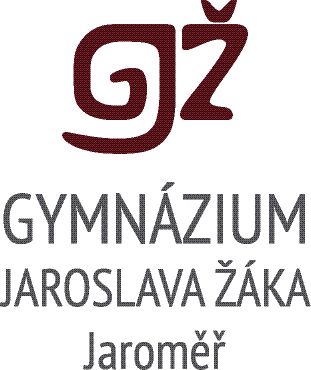 ŠKOLNÍ VZDĚLÁVACÍ PROGRAMČÁST PRO VYŠŠÍ A ČTYŘLETÉ GYMNÁZIUMJaroměř 1. 9. 2021OBSAH:1.	Identifikační údaje	32.	Učební osnovy vyučovacích předmětů	42.1.	Český jazyk a literatura	42.2.	Anglický jazyk	232.3.	Německý jazyk	372.4.	Francouzský jazyk	582.5.	Španělský jazyk	692.6.	Ruský jazyk	802.7.	Společenské vědy	932.8.	Dějepis	1042.9.	Zeměpis	1122.10.	Matematika	1182.11.	Fyzika	1252.12.	Chemie	1312.13.	Biologie	1352.14.	Informační a komunikační technologie	1412.14.	Hudební výchova	1472.15.	Výtvarná výchova	1532.16.	Tělesná výchova	1603.	Učební osnovy volitelných předmětů	1681. volitelný předmět – dvouletý předmět	168Seminář z anglického jazyka	168Třetí cizí jazyk	1722., 3, a 4. volitelný předmět – dvouletý předmět	173Seminář a cvičení z matematiky	173Seminář a cvičení z fyziky	178Zeměpisný seminář	193Dějepisný seminář	197Společenskovědní seminář	205Literární  seminář	2135. volitelný předmět – jednoletý předmět	216Seminář a cvičení z matematiky	216Seminář a cvičení z fyziky	219Seminář a cvičení z biologie	222Zeměpisný seminář	225Programování	229Deskriptivní geometrie	231Pokročilé informační technologie	234Ekonomika	237Moderní dějiny	239Dějiny moderního umění	244Psychologie	248Společenskovědní seminář	251Sportovní hry	2584.	Nepovinné předměty	261Sborový zpěv	261Základy objektového programování	264Základy administrativy	2675.	Povinné a nepovinné zkoušky profilové části maturitní zkoušky	269Identifikační údajeNázev ŠVP:	Škola v digitálním světě aneb Uchop svoji šanci Vzdělávací program:	Osmiletý vzdělávací program pro nižší i vyšší gymnázium	Čtyřletý vzdělávací program pro gymnáziumStudijní forma vzdělávání:	denníPředkladatelNázev školy:	Gymnázium Jaroslava Žáka, Jaroměř Adresa:	Lužická 423, 551 23  JaroměřIČO:	48 623 695Právní forma:	příspěvková organizaceKontakty:	ředitel – telefon/fax: 491 810 167	e-mail: reditel@goajaro.cz  	zástupce ředitele – telefon: 491 813 932 e-mail: zastupce@goajaro.cz	kancelář – telefon: 491 812 498	e-mail: skola@goajaro.cz 	www.goajaro.czRED-IZO:	600 012 123IZO školy:	102 255 266Koordinátor tvorby ŠVP: 	Mgr. Petr HorákZřizovatelNázev:	Královéhradecký krajAdresa:	Pivovarská nám. 1245, Hradec Králové, 500 02Kontakty:	495 817 111	e-mail: 	posta@kr-kralovehradecky.cz  (elektronická podatelna)IČO: 	70 889 546Právní forma:	územní samosprávný celekVydáno pod č.j.:	198/2021Platnost dokumentu:	od 1. 9. 2021 počínaje 1.A a kvintou Podpis ředitele:	Mgr. Karel Hübner	razítko školyUčební osnovy vyučovacích předmětůČeský jazyk a literaturaPředmět Český jazyk a literatura realizuje obsah stejnojmenného vzdělávacího oboru, který je součástí vzdělávací oblasti Jazyk a jazyková komunikace. Český jazyk a literatura je povinný maturitní předmět. Skládá se ze tří složek: jazykové, slohové a literární. Ve výuce se však vzdělávací obsah jednotlivých složek prolíná.Výuka českého jazyka a literatury úzce spolupracuje s dalšími předměty – dějepis, cizí jazyky, výtvarná a hudební výchova, společenské vědy, omezeně též přírodovědné předměty (zeměpis, biologie – politika, tematika životního prostředí).Hodinová dotace v prvním ročníku je 3 hodiny týdně, ve druhém ročníku 4 hodiny, ve třetím ročníku 3 hodiny a ve čtvrtém ročníku 4 hodiny týdně. Vždy jedna hodina týdně se dělí na poloviny (cvičení). Výuka se doplňuje návštěvami divadelních představení, kulturněhistorickými exkurzemi do Prahy a individuální účastí žáků při přípravě kulturních představení ve škole (Múzování, Pásmo z vlastní tvorby žáků). V 1.A a kvintě absolvují žáci odbornou exkurzi do Studijní a vědecké knihovny v Hradci Králové.Hlavním cílem předmětu je zdokonalení ústního a písemného vyjadřování žáků natolik, aby samostatně řešili jazykové a stylistické úkoly, pohotově, jazykově a věcně správně se vyjadřovali a smysluplně komunikovali. Žáci se učí pracovat s odbornými a uměleckými texty a s různými jazykovými příručkami – slovníky, gramatiky. V literatuře si žáci osvojují dějiny české a světové literatury v širokém kontextu historickém a politickém a v souvislosti s dějinami umění (především výtvarného). Žáci se učí hodnocení literárních děl, divadelních představení a uměleckých děl výtvarných.Metody a formy výukyV uvedeném předmětu se uplatňují nejrůznější formy a metody výuky a jejich vzájemná kombinace.Vyprávění učitele (emocionální zapojení žáků, prožívání příběhů…)Výklad učitele (orientace na poznávací procesy, návaznost na zkušenosti žáků)Práce s textem (práce s odbornou i krásnou literaturou, vlastními texty, internetem)Rozhovor (dvoustranná komunikace, výměna zkušeností, hledání odpovědí…)Názorně-demonstrační metody (předvádění, práce s obrazem, instruktáž…)Dovednostně-praktické metody (jazykové dovednosti, produkční metody…)Aktivizující metody (řešení problémů, situační a inscenační metody, didaktické hry)Komplexní metody (projektová výuka, výuka dramatem…)Frontální výuka (viz body 1 a 2 v kombinaci s individuální prací žáků)Skupinová výuka (spolupráce žáků, sdílení názorů, zkušeností a prožitků ve skupině, vzájemná pomoc členů skupiny, odpovědnost jednotlivých žáků za výsledky společné práce)Samostatná práce žáků a individualizovaná výuka (získávání poznatků vlastním úsilím relativně nezávisle na cizí pomoci a vnějším vedení, postupné přebírání odpovědnosti za výsledky učebního procesu žákem samým)Výchovné a vzdělávací postupy, které směřují k utváření klíčových kompetencíKOMPETENCE k UčeníŽák: Rozvíjí své logické myšleníPlánuje a organizuje si sám své učení a pracovní činnostPřistupuje kriticky ke zdrojům informací, tvořivě jich využívá při svém studiu a praxiPřijímá ocenění, radu i kritiku, ze svých úspěchů i chyb čerpá poučení pro další práciKOMPETENCE K ŘEŠENÍ PROBLÉMůŽák:Rozpozná problémNavrhuje řešení problému, vytváří a ověřuje hypotézyRozvíjí analytické a kritické myšlení, rovněž myšlení tvořivé s použitím představivosti a intuiceKriticky interpretuje získané poznatky, ověřuje je, nachází argumenty a důkazyKOMPETENCE KOMUNIKATIVNÍŽák:Využívá moderní informační technologieVyjadřuje se jasně a srozumitelně v mluvených i psaných projevechPrezentuje svou práci i sám sebe před známým i neznámým publikemSprávně interpretuje přijímaná sdělení a věcně argumentuje. V nejasných situacích pomáhá dosáhnout porozumění.KOMPETENCE SOCIÁLNÍ A PERSONÁLNÍ      Žák:Reálně posuzuje své fyzické a duševní možnostiStanovuje si cíle s ohledem na své schopnosti a zájmyUvědomuje si důsledky svého jednání a chováníPřispívá k vytváření mezilidských vztahů založených na toleranci a empatiiChová se zodpovědně ke svému zdraví a ke zdraví druhýchKOMPETENCE OBČANSKÉ      Žák:Uvědomuje si souvislosti mezi svými právy a povinnostmiUvědomuje si vztahy mezi svými zájmy osobními a zájmy veřejnýmiNepoškozuje přírodu, životní prostředí ani kulturuRespektuje různorodost hodnot a názorů ostatních lidíKOMPETENCE K PODNIKAVOSTIŽák:Zodpovědně se rozhoduje o dalším vzdělávání a budoucím profesním zaměřeníUplatňuje vlastní iniciativu a tvořivostZískává informace o vzdělávacích a pracovních příležitostechPříspěvek předmětu Český jazyk a literatura k průřezovým tématůmOsobnostní a sociální výchova Poznávání a rozvoj vlastní osobnosti 	Jaký chci být a proč 	1. ročník – slohová práce „První zásadní křižovatka v mém životě (kam po skončení ZŠ) 2. ročník – slohová práce – autocharakteristika, charakteristika ideálního partnera, úvaha o tom, jak a kde bych chtěl jednou žít a bydletSociální komunikace	Tvořivá komunikace (plynulost, bohatost aj.) – ve všech ročnících 	ústní zkoušení v literatuře, slohový výcvik – požadovat obrazné vyjadřováníúčelově efektivní komunikace – ve všech ročnících – slohové úkoly a řečnická cvičení – situace – např. na různých úřadechMorálka všedního dneJak morálně jednám v praktických situacích všedního dne – neustále, denně – respektovat pravidla školy, třídního kolektivu, nepodvádět	Jak rozlišuji mezi dobrem a zlem ve svém životě – od Bible přes pohádky (1. ročník), M. J. Lermontova (2. ročník) a dále do moderní doby - úvaha, zda lze dobro vnutit (3. a 4. ročník)Já a sociální a morální dilemata doby, v níž žiji – průběžně, aktualizace a analogie námětů z literatury (morální dilemata lidí jsou po celá staletí prakticky stejná)Výchova k myšlení v evropských a globálních souvislostechPřínos tématu v oblasti vědomostí a dovedností 		Systémové myšlení a hledání souvislostí – ve všech ročnících – propojení dějin 	literatury s historií, s výtvarnou výchovou – dějinami architektur, malířství a sochařství, také s filozofií		Vyjádření a obhajoba vlastního názoru, argumentace v diskusích – ve všech ročnících – rozbor a hodnocení literárních děl, ukázek z děl, divadelních představení a filmů – vyjádření subjektivního názoruŽijeme v EvropěOdlišnosti a shody kultury a životního stylu v Evropě a ve světě – srovnání na základě umělecké tvorby různých národů	1. ročník – starověké civilizace: Egypt, Indie, Čína, Židé, křesťané ve starověku a středověku2. ročník – renesanční Evropa, baroko, klasicismus (souvislost s katolicismem a protestantismem), preromantismus, osvícenství, romantismus, kritický realismus, naturalismus		3. ročník – moderna a avantgardní směry na počátku 20. století	4. ročník – meziválečná avantgarda, realistické x moderní tendence v literatuře po 2. světové válce, souvislost mezi literaturou a politickým vývojem po 2. světové válce	Významní Evropané z českého prostředí z oblasti filozofie a kultury            1. ročník – Hus, Chelčický, Komenský, aristokratické rody – literárně činné – Lobkovic, Valdštejn3. a 4. ročník – Hašek, Čapek, Peroutka, Lustig, Kolář, Kupka, Toyen, Škvorecký, Kundera, Kohout, HavelHistorický vývoj českého národa v evropském kontextu – ve všech ročnících – česko – německé vztahy – historicky	1. ročník – čeští židé ve středověku, 4. ročník – židé v době nacismu	1. – 3. ročník – pohled na Rakouskou monarchii a emancipační snahy Čechů	1. a 2. ročník – pohled na tzv. slovanskou vzájemnostMultikulturní výchova Psychosociální aspekty interkulturality Představy o emigrantech a imigrantech – 1. ročník – pobělohorská emigrace a její důsledky, 4. ročník – emigrace z politických důvodů (1938, 1948, 1968), sociální postavení a psychologie emigrantů	Porozumění mezi lidmi různého kulturního původu, náboženství, světového názoru1. a 2. ročník – starověké kultury a náboženství – Egypt, Indie, Čína, Židé, antika, křesťané ve staro – a středověku	4. ročník – projevy nesmiřitelných světových názorůVztah k multilingijní situaci a ke spolupráci mezi lidmi z různých kulturních prostředí	Problematika lidí, kteří se odlišují etnickou příslušností, náboženstvím, sexuální orientací  	- aktuální slohová témata pro zralé žáky – 3. a 4. ročník	- pohled na homosexualitu od starověku do současnosti – různé důvody – 1. – 4. ročníkEnvironmentální výchova Životní prostředí regionu a ČR	Historie a současný stav ochrany přírody v ČR – 4. ročník – literatura – budovatelská tematika po 2. světové válce – slohová témata – kdykolivMediální výchovaMédia a mediální produkce – vývoj médií od knihtisku po internet   1. ročník – vznik písma, psaní a opisování knih, význam iluminací, vynález knihtisku – dostupnost knih, a tedy vzdělanosti	2. ročník – novinářství (v Čechách), první knihovny	3. a 4. ročník – útvary publicistického stylu – kritika, recenze, politický komentářVšechny ročníky – hodnocení úrovně novin, časopisů, tiskovin, (ne)serióznost, vliv na veřejnost, televize, internet – klady a záporyÚčinky mediální produkce a vliv médií – jazyková kultura médií – slohové vyučování – hodnocení jazykové kultury různých médií, speciální problémy plynoucí z práce žurnalistovy (rychlost – chyby ve větné stavbě, klišé, snaha upoutat pozornost, přesvědčit, podbízivost)	- slohové práce – reagující na aktuální témata z médií – 2. a 3. ročník1. ročník Kvinta2. ročník Sexta3. ročník, septima 4. ročník, oktávaAnglický jazykObsahové, časové a organizační vymezeníAnglický jazyk realizuje vzdělávací obsah vzdělávacího oboru Jazyk a jazyková komunikace. Vyučovací předmět má časovou dotaci čtyři hodiny týdně v primě, sekundě, tercii a kvartě. V kvintě / 1. ročníku až oktávě / 4. ročníku to jsou tři hodiny.Výuka probíhá ve třídách dělených na skupiny, v jazykové učebně nebo ve kmenových třídách. Důraz je kladen na komunikační schopnosti, čemuž je podřízena i výuka gramatiky. Předmět směřuje k tomu, aby se žáci byli schopni dorozumět s cizincem v běžných situacích, hovořit na dané téma, argumentovat, přesvědčovat v ústní či písemné podobě. Žáci musí porozumět čtenému a slyšenému textu, který je obsahem slov na jejich jazykové úrovni.Výuka seznamuje žáky s reáliemi anglicky mluvících zemí. Znalost jazyka vede žáky k pochopení jiných kultur, prohlubuje v nich toleranci k nim a je nedílnou součástí komunikace mezi nimi.Výuka je založena na modelu britské angličtiny, ale žáci jsou seznamováni i s modelem americké angličtiny.V průběhu studia mají žáci možnost se zúčastnit studijně poznávacích zájezdů do Velké Británie.Součástí výuky ve 2. – 4. ročníku a kvinty – oktávy  jsou návštěvy divadelních představení v anglickém jazyce.Výuka může být doplněna o další aktivity dle nabídky, finančních možností a zájmu žáků.Vedeme žáky k využívání prostředků informačních a komunikačních technologií a k dovednosti pracovat s informacemi.Využíváme IKT ve výukových aktivitách tam, kde je to přínosné.Do výchovně vzdělávací činnosti integrujeme IKT jako zdroj informací, pomoc při zpracování dat, při tvorbě seminárních prací, projektů, prezentací apod.Klademe důraz na komunikační schopnosti.Využitím IKT podporujeme interakci učitel – žák, žák – žák.IKT využíváme pro podporu mezipředmětových aktivit.V osmiletém gymnáziu chceme přizpůsobit tempo výuky úrovni třídy a eventuálně postupovat rychleji, aby bylo možno lépe využít studijního potenciálu třídy.Mírně pokročilí žáci budou vzděláváni podle tohoto ŠVP od úrovně pre-intermediate počínaje 1. ročníkem a kvintou od školního roku 2021/22.Cílem předmětu je:osvojování si jazykových prostředků, rozšiřování slovní zásoby a rozvíjení schopností žáků dorozumět se v běžných situacíchvyjadřovat vlastní názoryschopnost učit se celý životdosažení úrovně B2 podle SERRMetody a formy výukyPři výuce anglického jazyka využíváme řadu metod a forem výuky. Kromě výkladu učitele (frontální výuka), který vysvětluje logické souvislosti, jsou to:práce s textem v učebnicích, učebních textech, v elektronických médiích, časopisech ( Hello, Bridge, Friedship) nebo textem, který vytvořili sami žáci (výpisky);rozhovor a diskuze,  při které hledáme odpovědi na otázky, vyměňujeme si zkušenosti a názory, učíme se naslouchat a argumentovat;názorně-demonstrační metody s využitím počítače : film, video v anglickém znění, mapy, grafy, prezentace;dovednostně-praktické metody: role-play ,napodobování při nácviku cizojazyčné výslovnosti (songs);aktivizující metody: didaktické hry, řešení modelových situací;komplexní metody: projektové dny pro celou třídu, project work;kooperativní výuka: podněcuje žáky ke spolupráci, pomoci, diskuzi, hodnocení;samostatná práce:  vede k přebírání odpovědnosti za výsledky učebního procesu žákem samým.Výchovné a vzdělávací postupy, které směřují k utváření klíčových kompetencíKOMPETENCE k UčeníStrukturujeme lekce tak, aby byla výuka přizpůsobena žákům s různými vzdělávacími potřebamiJazykové dovednosti procvičujeme ve smysluplném kontextu, který je žákům blízkýNa začátek hodin zařazujeme tzv. zahřívací aktivityKOMPETENCE K ŘEŠENÍ PROBLÉMůJednotlivá témata probíráme z různého hlediska a úhlu pohledu, aby každý žák uplatnil svoje metody řešení a uchopení úkoluNecháváme žákům volnost při výběru metod a pomůcek při osvojování látky a při práci na úkolech a cvičeníchNabízíme cvičení a úkoly, které žáka připraví na řešení úloh v testechKOMPETENCE KOMUNIKATIVNÍProcvičujeme jazykové dovednosti v integrovaných úlohách, při kterých užíváme běžný, reálný jazykVedeme žáky k získání schopnosti plynulého ústního projevu, k získání jistoty při ústním vyjadřování se k tématu pomocí “Role play” cvičeníZařazujeme do hodin rozhovory ve dvojicích či ve skupinách a v závěru o nich diskutujeme společně se všemi žákyPísemnou komunikaci nacvičujeme na běžných typech písemného projevu, dále pak na psaní neformálních a formálních e-mailů/dopisů.KOMPETENCE SOCIÁLNÍ A PERSONÁLNÍZařazujeme do hodin opakování látky; úkoly na opakování zadáváme za domácí úkol nebo na závěr hodin podle aktuálních schopností žákůPro rychlejší žáky připravujeme cvičení a úlohy navíc a vedeme tak žáky k posouzení jejich schopnostíZvyšujeme motivaci a koncentraci žáků střídáním individuální činnosti s prací v páru nebo v týmu, vedeme žáky k aktivní spolupráciDáváme žákům příležitost vyjádřit se a reagovat k tématu či problémuKOMPETENCE OBČANSKÉPomocí speciálních cvičení “Talk about it” vybízíme žáky k vyjádření se k tématu sám 
za sebe, ze své zkušenosti, hodnotit situaci podle vlastního úsudku a uvést argumenty, které podporují jejich názorNabízíme žákům čtení textů/článků, které jsou zajímavé ze společenského nebo vědeckého hlediska, zprávy, výtahy z literatury a povídky, aby si rozšířili svůj obzorZařazujeme do hodin témata, která se týkají anglicky hovořících zemí, jejich kultury 
a historie, vybízíme žáky k porovnání kultury anglicky hovořících států s kulturou naší země  KOMPETENCE K PODNIKAVOSTIZařazujeme do hodin aktivity, při kterých mají žáci učebnice zavřené, čímž je vybízíme k zvýšené pozornosti při naslouchání a reakci na podněty bez „sklopené hlavy nad učebnicí“Pomáháme žákům zvládnout jazyk a jednotlivé úkoly týkající se porozumění čtenému 
a slyšenému textu, mluvení, psaní a gramatiky radami, které jsou v učebnici shrnuty vždy v tzv. Quick Tip tabulce, vede je tak ke stanovení si cílů a k jejich průběžnému revidováníUvádíme příklady písemných projevů, aby si žáci vytvořili představu, co se od nich v písemném úkolu očekává a aby si ho mohli porovnat se vzoremPodporujeme žáky v iniciativě, tvořivosti, inovaci a k aktivnímu přístupu při vypracovávání školních i domácích prací tím, že zadává dlouhodobější úlohy či projekty, při kterých žáci uplatní své vědomosti, informovanost, nadání a talent.Na konci gymnaziálního vzdělání Je žák schopen v AJ vystihnout předpoklad zvládnutí různých profesíPřijímá zodpovědnost za své konání (Deadline)Přichází s vlastními nápadyUmí zformulovat, jaké aspekty budoucího povolání jsou pro něj nejdůležitějšíDokáže rozvinout nápad druhéhoDokáže myslet „projektově“, zvládá „team  work“Příspěvek předmětu anglický jazyk k průřezovým tématům1. ročníkOsobnostní a sociální výchova Tematický okruh: Sociální komunikace (dovednosti spojené s kvalitami komunikace)Činnost: Pozvání, průzkum – původ jazyků, porovnáníVýchova k myšlení v evropských a globálních souvislostechTematický okruh: Žijeme v EvropěČinnost: Hledání rozdílů života v anglicky mluvících zemíchEnvironmentální výchova Tematický okruh: Člověk a životní prostředíČinnost: Brainstorming2. ročníkOsobnostní a sociální výchova Tematický okruh: Sociální komunikace (dovednosti spojené s kvalitami komunikace)Činnost: Žádost o brigádu/práci, biografie, článek do žákovského časopisu, napsání e-mailu kamarádoviVýchova k myšlení v evropských a globálních souvislostechTematický okruh: Vzdělávání v EvropěČinnost: Porovnání průběhu studia u nás a v zahraničí – významné události školy, volný rok Environmentální výchova Tematický okruh: Člověk a životní prostředíČinnost: Brainstorming3. ročníkOsobnostní a sociální výchova Tematický okruh: Poznávání a rozvoj vlastní osobnostiČinnost: Provedení osobnostního testu – diskuse, psaní osobní charakteristiky, rozprava, psaní článku do školního časopisu – úvaha o slávě, bohatství a ambicíchVýchova k myšlení v evropských a globálních souvislostechTematický okruh: Žijeme v EvropěČinnost: Rozprava – perspektivy v rámci EU, napsání osobního dopisu – postihnout národní identituMultikulturní výchova Tematický okruh: Základní problémy sociokulturních rozdílůČinnost: Rozprava – kdo jsou Britové, porovnání4. ročníkOsobnostní a sociální výchova Tematický okruh: Poznávání a rozvoj vlastní osobnostiČinnost: Prezentace a obhajoba názorůMultikulturní výchova Tematický okruh: Základní problémy sociokulturních rozdílůČinnost: Vyhledávání informací na internetu, práce s PCEnvironmentální výchova Tematický okruh: Člověk a životní prostředíČinnost: Rozprava nad obrázky, poslech (zdroje energie, výhody x nevýhody)Mediální výchovaTematický okruh: Mediální produkty a jejich významyČinnost: Výzkum, prezentace výsledkůročník, kvinta2. ročník, sexta						3. ročník, septima4. ročník, oktávaNěmecký jazykPředmět Německý jazyk realizuje vzdělávací obsah vzdělávacího oboru Další cizí jazyk. Německý jazyk se vyučuje v prvním až čtvrtém ročníku (kvinta až oktáva) v rozsahu tří vyučovacích hodin týdně (1. – 3. ročník), ve 4. ročníku 4 vyučovacích hodin týdně. Výuka probíhá ve třídách nebo v jazykové učebně s využitím technických pomůcek – dataprojektoru, DVD, videa, přehrávače. Žáci si své znalosti doplňují vyhledáváním informací na internetu (např. reálie německy mluvících zemí). Žáci mají možnost využít příležitostných nabídek k návštěvě německy mluvících zemí, příp. se zúčastnit výměnného žákovského pobytu. Osvojování německého jazyka pomáhá snižovat jazykové a kulturní bariéry. Důraz je kladen na profesní přípravu žáků i na flexibilitu v jejich osobním životě. Znalost jazyka přispívá k lepšímu vzájemnému porozumění a k rozvoji vzájemných vztahů v oblasti ekonomické i kulturní.Metody a formy výukyVe vyučovacím procesu využíváme následující metody a formy práce:Vysvětlování (výklad) učitele, který logickým a systematickým postupem zprostředkovává žákům učivo,  Práce s textem – tato metoda je založená na zpracování textových informací;  ve výuce pracujeme s texty v učebnici, na internetu, využíváme další učební texty v časopisech (Freundschaft), žáci pracují s texty, které sami vytvořili. Tato metoda posiluje zapamatování prezentovaných informací, zdokonaluje dovednosti žáků využívat textové informace při řešení úloh.Rozhovor – základem rozhovoru je nácvik komunikace v cizím jazyce, žáci si vyměňují zkušenosti, tvoří otázky a formulují na ně odpovědi, učí se rozhodování, argumentaci a obhajování vlastních názorů, naslouchání názorům jiných a diskuzi.Rozhovor žáky povzbuzuje k pozornosti a ke spolupráci.Názorně - demonstrační metody – využíváme učebnicové i jiné ilustrace, mapy, grafy, filmy v originálním znění, vytvořené prezentaceAktivizující metody – řešení situacíKomplexní metody – projektové dnySkupinová (kooperativní) výuka – žáci se učí spolupráci mezi sebou při řešení různě náročných problémů a úloh, pomáhají si, učí se hodnotit práci druhého, učí se odpovědnosti za výsledky vlastníi výsledky společné práceSamostatná práce – žáci se učí odpovědnosti za výsledky učebního procesu žákem samýmVýchovné a vzdělávací postupy, které směřují k utváření klíčových kompetencíKOMPETENCE k UčeníUčíme žáky pracovat samostatně, tvořivě ve skupinách, diskutovat, předávat si vzájemně informace, porovnávat výsledky své práce, vyhledávat potřebné informace v literatuře a na internetuŽáci využívají dvojjazyčných slovníků, učí se pracovat s textem (poslech a porozumění textu)Navozujeme komunikativní situace pro aktivní využití jazykaKOMPETENCE K ŘEŠENÍ PROBLÉMůŽáci porovnávají stavbu německého a českého jazyka, vyhledávají shody a odlišnosti v obou jazycíchNěmeckého jazyka využívají žáci k diskusi a argumentaciKOMPETENCE KOMUNIKATIVNÍVedeme žáky k samostatnému vyjadřování názorů a postřehů, k prezentování myšlenek, k aktivní spolupráci při vyučování, překonávání zábran při využívání cizího jazykaKOMPETENCE SOCIÁLNÍ A PERSONÁLNÍVedeme žáky k vzájemnému respektu a toleranci k názorům ostatních lidí, v konkrétních komunikativních situacích je učíme prosazovat vlastní názor a respektovat názory odlišnéKOMPETENCE OBČANSKÉVedeme žáky k vzájemnému respektu, toleranci, pomoci a spolupráciKOMPETENCE K PODNIKAVOSTISeznamujeme žáky s možnostmi praktického uplatňování získaných poznatků a zkušenostíŽákům nabízíme takové aktivity, které podporují samostatně o něčem rozhodovat, připravovat a realizovat vlastní aktivity.Vedeme žáky k hodnocení vlastních postupůPomáháme žákům objevovat vlastní schopnostiPříspěvek předmětu Německý jazyk k průřezovým tématůmOsobnostní a sociální výchova Seberegulace, org. dovednosti, efektivní řešení problémů – 2. ročníkSpolupráce a soutěž – skupinové vyučování – 1. – 4. ročníkMorálka všedního dne – 2. ročníkVýchova k myšlení v evropských a globálních souvislostechGlobální problémy, jejich příčiny a důsledky – 2., 3., 4. ročníkŽijeme v Evropě – 2. ročníkMultikulturní výchova Psychosociální aspekty interkulturality – 4. ročníkEnvironmentální výchova Problematika vztahů organismů a prostředí – 4. ročníkČlověk a životní prostředí – 3. a 4. ročník1.ročník, tercie2. ročník, kvarta 3. ročník, kvinta4. ročník, sexta Septima  Oktáva Francouzský jazykVyučovací předmět francouzský jazyk realizuje vzdělávací obsah vzdělávacího oboru Další cizí jazyk. Vzdělání směřuje k osvojení mluvené i psané podoby jazyka od úplných začátků na pokročilou úroveň odpovídající úrovni B1 podle SERR. Výuka probíhá ve skupinách.V průběhu prvních tří ročníků čtyřletého studia a v odpovídajících ročnících osmiletého studia je dotace tříhodinová, v posledním ročníku je dotace čtyřhodinová.Při výuce se využívá práce s učebnicí, pracovními sešity, zvukovými nahrávkami a dalšími autentickými materiály. Výukové materiály jsou voleny pro danou skupinu tak, aby bylo co nejefektivněji dosaženo požadovaných výstupů.Výuka předmětu probíhá v kmenových třídách a dle možnosti i v učebnách vybavených multimediální technikou. Dle zájmu a možností žáků je možno organizovat jazykově poznávací zájezdy i mimoškolní výměny a žáci se účastní konverzační soutěže.Metody a formy výukyVe vyučovacím procesu využíváme následující metody a formy práce:Vysvětlování (výklad) učitele, který logickým a systematickým postupem zprostředkovává žákům učivo,  Práce s textem – tato metoda je založená na zpracování textových informací;  ve výuce pracujeme s texty v učebnici, na internetu, využíváme další učební texty v časopisech, žáci pracují s texty, které sami vytvořili. Tato metoda posiluje zapamatování prezentovaných informací, zdokonaluje dovednosti žáků využívat textové informace při řešení úloh.Rozhovor – základem rozhovoru je nácvik komunikace v cizím jazyce, žáci si vyměňují zkušenosti, tvoří otázky a formulují na ně odpovědi, učí se rozhodování, argumentaci a obhajování vlastních názorů, naslouchání názorům jiných a diskuzi.Rozhovor žáky povzbuzuje k pozornosti a ke spolupráci.Názorně - demonstrační metody – využíváme učebnicové i jiné ilustrace, mapy, grafy, filmy v originálním znění, vytvořené prezentaceAktivizující metody – řešení situacíKomplexní metody – projektové dnySkupinová (kooperativní) výuka – žáci se učí spolupráci mezi sebou při řešení různě náročných problémů a úloh, pomáhají si, učí se hodnotit práci druhého, učí se odpovědnosti za výsledky vlastníi výsledky společné práceSamostatná práce – žáci se učí odpovědnosti za výsledky učebního procesu žákem samýmVýchovné a vzdělávací postupy, které směřují k utváření klíčových kompetencíKOMPETENCE k UčeníUčitelé ve výuce prezentují různé způsoby přístupů ke studiu jazyka a žáky vedou k tomu, aby je využívali.Při řešení úkolů nechává učitel prostor pro vlastní postup práce.Žáci zpracovávají úkoly formou referátů, zpráv, prezentací a přednášejí je před spolužáky (využívají různých zdrojů informací – internet, cizojazyčný tisk a literatura)Učitel zařadí do výuky práci se slovníky, příručkami a jinými informačními zdroji.Učitel zadává žákům testy, ve kterých prokážou svoji schopnost spojovat a kombinovat získané vědomosti s poznatky z jiných předmětů.KOMPETENCE K ŘEŠENÍ PROBLÉMůUčitel vede žáky k uplatňování dosud osvojené slovní zásoby a logických úvah při odvozování neznámých výrazů z kontextu.Učitelé poskytují žákům prostor k samostatnému řešení jazykových problémů.Ve výuce jsou simulovány modelové situace, se kterými se žák může setkat v praktickém životě (dopisy, rozhovory, poslech).V rámci konverzace je na žácích požadována zřetelná argumentace při vyjadřování názorů.KOMPETENCE KOMUNIKATIVNÍRozvoj komunikativní kompetence je obsažen v samé podstatě předmětu. Dovednosti spojené se čtením, poslechem, mluvením a psaním rozvíjejí učitelé u žáků standardními metodami.Učitel vede žáky ke komunikaci ve dvojicích i ve skupinách.Při práci s jazykovým materiálem vedou učitelé žáka k přesnosti, k vyhledání podstatných informací a rozvíjejí jejich interpretační schopnostiKOMPETENCE SOCIÁLNÍ A PERSONÁLNÍPárovým a skupinovým řešením problémů v hodinách žáci rozvíjejí své schopnosti spolupracovat.Žák dostává příležitost prezentovat svou práci před spolužáky a svá stanoviska hájit v diskusi.KOMPETENCE OBČANSKÉV rámci konverzace vedou učitelé žáky k tomu, aby zaujali stanovisko k problémům společenským, sociálním i kulturním.Učitel vede žáky k diskusím na aktuální témata, během nichž žáci argumentují a obhajují své názory.Žáci jsou vedeni k pozitivnímu vnímání jiných kulturních, duševních a etických hodnot.KOMPETENCE K PODNIKAVOSTIUčitel rozvíjí u žáků motivaci co nejlépe zvládnout cizí jazyk, aby se rozšířila možnost jejich uplatnění v praktickém životě.Příspěvek předmětu Francouzský jazyk k průřezovým tématůmOsobnostní a sociální výchova 1. ročník Poznávání a rozvoj osobnosti 1. ročník Sociální komunikace2. ročník Seberegulace, organizační dovednosti3. ročník Morálka všedního dneVýchova k myšlení v evropských a globálních souvislostech2. ročník Žijeme v Evropě3. ročník Vzdělávání v Evropě4. ročník Globální problémyMultikulturní výchova 3. ročník Základní problémy sociokulturních rozdílůMediální výchova4. ročník Média a mediální produkceKvintaSextaSeptima OktávaročníkročníkročníkročníkŠpanělský jazykŠpanělský jazyk je vyučován jako Další cizí jazyk. Je vyučován tak, aby logicky navazoval na výuku českého a anglického jazyka. Jeho výuka probíhá ve čtyřletém gymnáziu v prvním, druhém a třetím ročníku s týdenní dotací 3 hodiny, ve čtvrtém ročníku pak s týdenní dotací 4 hodiny.  Výuka ve vyšším  osmiletém gymnáziu probíhá v kvintě, sextě a septimě s týdenní dotací 3 hodiny, v oktávě pak s týdenní dotací 4 hodiny. Výuka předmětu probíhá vždy v polovině třídy v kmenové učebně.Metody a formy výukyPři výuce španělského jazyka je využívána řada metod i forem výuky:Výklad učitele – vysvětlení gramatiky, souvislostí jednotlivých jevůPráce s textem – učebnice, učební texty, texty vytvořené žákyRozhovor a diskuze – hledání odpovědí na otázky, výměna názorů, argumentace a nasloucháníNázorně-demonstrativní metody – práce s obrazem (film, video, prezentace)Dovednostně-praktické metody – nácvik výslovnosti na základě poslechu rodilých mluvčích Aktivizující metody – rozhovory na zadanou situaci, didaktické hryKooperativní výuka – vede žáky ke spolupráci, pomoci, diskuzi, hodnoceníSkupinová práce – rozhovory, řešení problémů, argumentaceSamostatná práce – získávání poznatků vlastním úsilím (práce s textem, příprava prezentace)Výchovné a vzdělávací postupy, které směřují k utváření klíčových kompetencíKOMPETENCE k UčeníUčíme žáka, aby si sám uměl plánovat a organizovat své učení a pracovní činnost a využíval je jako prostředku pro osobní rozvoj, aby hledal a rozvíjel účinné postupy ve svém učení, efektivně využíval různé strategie určené k získání a zpracování poznatků a informací, aby reflektoval proces vlastního učení a myšleníVedeme ho, aby přistupoval kriticky ke zdrojům informací, informace zpracovával tvořivě a využíval je ke studiu a v praxi, aby čerpal poučení z vlastních úspěchů i chyb, aby uměl přijímat ocenění, radu i kritiku ze strany druhých. KOMPETENCE K ŘEŠENÍ PROBLÉMůUčíme žáka rozpoznat problém, objasnit jeho podstatu a rozčlenit ho na části Vedeme ho k tomu, aby uměl vytvářet hypotézy a zvažoval využití různých postupů při řešení problému nebo ověřování hypotézy, aby uplatňoval vhodné metody a dříve získané vědomosti a dovednosti při řešení problémůKromě analytického a kritického myšlení ho vedeme k využívání myšlení tvořivého, učíme ho získané poznatky kriticky interpretovat a ověřovat je, pro své tvrzení nacházet argumenty a důkazy, formulovat je a obhajovat podložené závěryKOMPETENCE KOMUNIKATIVNÍUčíme efektivně využívat dostupné prostředky komunikace s ohledem na situaci a účastníky Učíme žáka využívat ke komunikaci prostředky verbální i neverbální, aby dovedl efektivně využívat moderní informační technologii, aby se v mluvených i psaných projevech vyjadřoval jasně, srozumitelně a přiměřeně tomu, komu, co a jak chce sdělit, s jakým záměrem a v jaké situaci komunikujeVedeme ho, aby prezentoval vhodným způsobem svou práci a sám sebe před známým i s neznámým publikem Učíme žáka porozumět sdělením různého typu v různých komunikačních situacích, správně interpretovat přijímaná sdělení a věcně argumentovat KOMPETENCE SOCIÁLNÍ A PERSONÁLNÍUčíme žáka posuzovat reálně své fyzické a duševní možnosti, stanovovat si cíle a priority s ohledem na své osobní schopnosti, odhadovat důsledky vlastního jednání a chování v nejrůznějších situacích a své jednání a chování podle toho korigovatVedeme ho k umění přizpůsobit se měnícím se životním podmínkám, aktivně spolupracovat při stanovování a dosahování společných cílů, přispívat k vytváření a udržování hodnotných mezilidských vztahů založených na vzájemné úctě, toleranci a empatii, rozhodovat se na základě vlastního úsudku, odolávat společenským a mediálním tlakůmKOMPETENCE OBČANSKÉVedeme žáka ke zvažování vztahů mezi svými zájmy osobními a zájmy širší skupiny, do níž patří, a zájmy veřejnými Vedeme ho, aby uvažoval o chodu společnosti z hlediska udržitelnosti života, aby jednal tak, aby nepoškozoval životní prostředí, respektoval různorodost hodnot, názorů, postojů a schopností ostatních lidíUčíme žáka rozšiřovat své chápání a poznání hodnot duchovních a kulturních, sledovat vývoj veřejného životaUčíme ho, aby jednal k obecnému prospěchu podle nejlepšího svědomí, aby k plnění svých povinností přistupoval zodpovědně, hájil svá práva i práva jinýchKOMPETENCE K PODNIKAVOSTIVedeme žáka ke schopnosti rozhodovat o svém dalším vzdělávání a budoucí profesiUčíme žáka vyhodnocovat informace o vzdělávání a práci Vedeme žáka k pochopení podstaty a etiky podnikání a funkce trhuPříspěvek předmětu Španělský jazyk k průřezovým tématůmOsobnostní a sociální výchova v 1. a 2. ročníkuSeberegulace, organizační dovednosti: Jak jsem schopen organizovat si čas  – mi horarioSociální komunikace: Přesná komunikace – celé učivoSociální komunikace: Tvořivá komunikace – celé učivove 3. a 4. ročníku:Poznávání a rozvoj vlastní osobnosti: Zdravý životní styl – saludSeberegulace, organizační dovednosti, sociální komunikaceVýchova k myšlení v evropských a globálních souvislostechv 1. a 2. ročníku:Žijeme v Evropě – Španělsko (místa, svátky)ve 3. a 4. ročníku:Globální problémy, jejich příčiny a důsledky: Španělsky mluvící lidé v USA – Hispanos en Estados Unidos,Žijeme v Evropě: Estudiamos en extranjero, negocioMultikulturní výchova 	v 1. a 2. ročníku:Základní problémy sociokulturních rozdílů. Psychosociální aspekty interkulturality. Vztah k multilingvní situaci a ke spolupráci mezi lidmi z různého kulturního prostředí: učíme respektovat, že každý jazyk má své specifické rysy, žádný není nadřazený jiným jazykům – celé učivove 3. a 4. ročníku:Základní problémy sociokulturních rozdílů, Psychosociální aspekty interkulturality, Vztah k multilingvní situaci a ke spolupráci mezi lidmi z různého kulturního prostředí: fiestas, ayuda humanitaria, habitos kulturales, mundo en colisiónEnvironmentální výchova 3. ročníkČlověk a životní prostředí: viajamosMediální výchova3. – 4. ročníkMédia a mediální produkce, Mediální produkty a jejich významy, Uživatelé, Účinky mediální produkce a vliv médií, Role médií v moderních dějinách: la aldea global, medios de comunicación1. ročník 2. ročník 3. ročník4. ročník Kvinta Sexta Septima Oktáva Ruský jazykVyučovací předmět Ruský jazyk jako Další cizí jazyk je zařazen do výuky v 1. až 4. ročníku čtyřletého gymnázia. Vychází se vzdělávacího oboru Další cizí jazyk, z oblasti Jazyk a jazyková komunikace. Žák si předmět volí z nabídky školy. Předmět je vyučován v kmenové třídě nebo v jazykové učebně.Výuce ruštiny jsou první tři roky věnovány tři vyučovací hodiny týdně, v maturitním ročníku čtyři hodiny. Osvojení cizího jazyka navazuje na poznání českého jazyka. Aktivní znalost cizích jazyků je v současné době nezbytná a vzhledem k opomíjení nabývá znalost ruského jazyka na velkém významu. Z toho důvodu má jeho výuka zejména tyto cíle: postupné zvládání mluvených a psaných projevů a vytváření komplexní komunikační kompetence.Podle Společného evropského referenčního rámce pro jazyky má být v případě výuky druhého cizího jazyka dosaženo po čtyřech letech studia jazykové úrovně typu B1: „žák rozumí hlavím myšlenkám srozumitelné vstupní informace týkající se běžných témat, se kterými se pravidelně setkává v práci, ve škole, ve volném čase atd. Umí si poradit s většinou situací, jež mohou nastat při cestování v oblasti, kde se tímto jazykem mluví. Umí napsat jednoduchý souvislý text na témata, která dobře zná nebo která ho/ji osobně zajímají. Dokáže popsat své zážitky a události, sny, naděje a cíle a umí stručně vysvětlit a odůvodnit své názory a plány.“ Výuka Ruského jazyka probíhá podle učebnic Raduga po novomu, je vedena převážně v ruském jazyce, doplněna prací s textovými materiály, nahrávkami. K výuce patří i jazykové vycházky.Metody a formy výukyVe vyučovacím procesu využíváme následující metody a formy práce:Vysvětlování (výklad) učitele, který logickým a systematickým postupem zprostředkovává žákům učivo,  Práce s textem – tato metoda je založená na zpracování textových informací;  ve výuce pracujeme s texty v učebnici, na internetu, využíváme další učební texty v časopisech, žáci pracují s texty, které sami vytvořili. Tato metoda posiluje zapamatování prezentovaných informací, zdokonaluje dovednosti žáků využívat textové informace při řešení úloh.Rozhovor – základem rozhovoru je nácvik komunikace v cizím jazyce, žáci si vyměňují zkušenosti, tvoří otázky a formulují na ně odpovědi, učí se rozhodování, argumentaci a obhajování vlastních názorů, naslouchání názorům jiných a diskuzi.Rozhovor žáky povzbuzuje k pozornosti a ke spolupráci.Názorně - demonstrační metody – využíváme učebnicové i jiné ilustrace, mapy, grafy, filmy v originálním znění, vytvořené prezentaceAktivizující metody – řešení situacíKomplexní metody – projektové dnySkupinová (kooperativní) výuka – žáci se učí spolupráci mezi sebou při řešení různě náročných problémů a úloh, pomáhají si, učí se hodnotit práci druhého, učí se odpovědnosti za výsledky vlastníi výsledky společné práceSamostatná práce – žáci se učí odpovědnosti za výsledky učebního procesu žákem samýmVýchovné a vzdělávací postupy, které směřují k utváření klíčových kompetencíKOMPETENCE k UčeníVedením výuky v ruském jazyce podporujeme žáky k tomu, aby si osvojili důležité poznatky z vybraných tematických okruhů a na jejich základě dokázali samostatně správně komunikovat v cizím jazyce Zadáváním samostatné práce (projektů) vedeme žáky k vyhledávání a třídění informací z různých zdrojů (učebnice, Internet, mapa, literatura)Dohlížíme na soustavnou domácí přípravu, která směřuje jak k osvojení správných učebních návyků, tak zejména k nezbytné fixaci slovní zásoby a pravopisu (odlišnost azbuky)Pozitivním přístupem, zejména stálou hodnotící podporou, pomáháme zvyšovat sebevědomí žáka k ústní komunikaci v jazyceKompetence k řešení problémůModelujeme různé komunikační situace, v nichž se žák může v realitě ocitnout a podněcuje k využívání fantazie, intuice a představivosti při jejich řešení Kompetence komunikativní Zadáváním mluvních cvičení vedeme žáka k otevřenosti, k tomu, aby při slovním projevu dokázal odlišit podstatné informace od nepodstatných, aby své poznatky dokázal srozumitelně prezentovat a obhájit v diskusi, aby rozpoznal situaci a zvolil pro ni nejvhodnější jazykové vyjádřeníNacvičujeme s žáky vystupování před kolektivemKompetence sociální a personálníZadáváním skupinových činností vedeme žáky k respektování schopností a potřeb ostatních členů kolektivu a podporujeme aktivitu žáků, ochotu při řešení problémů a dobré vztahy v rámci kolektivuKompetence občanskéV zadaných písemných projevech podporujeme zájem žáka o sledování dění ve třídě, škole, v místě v bydliště a v celé společnostiVybízíme žáky ke sledování aktuálního dění v Rusku a přivádíme je k porovnávání odlišných kultur zadáváním skupinových činností, vedeme žáky k respektování schopností a potřeb ostatních členů kolektivu a podporujeme aktivitu žáků, ochotu při řešení problémů a dobré vztahy v rámci kolektivuKompetence pracovní Vybízíme k systematické práci, žáci si vytvářejí základní studijní návyky (pravidelná příprava), v zadaných písemných projevech podporujeme zájem žáka o sledování dění ve třídě, škole, v místě v bydliště a v celé společnostiPříspěvek předmětu Ruský jazyk k průřezovým tématůmOsobnostní a sociální výchova Morálka všedního dne – umění poznávat a učit se (poznání školy, předmětů ve škole, života mino školu) Sociální komunikace: Poznávání a rozvoj vlastní osobnosti (komunikace s dospělou osobou, kamarádem, známým i neznámým člověkem) Sociální komunikace:  Spolupráce a soutěž (skupinové řešení zadaného úkolu, sebehodnocení a hodnocení práce druhých) Morálka všedního dne – diskuse na téma život dnešní mládeže (realita a ideál) Sociální komunikace (zodpovědnost vůči sobě a druhým) Morálka všedního dne (skupinová diskuse k tématu, samostatný písemný projev) Výchova k myšlení v evropských a globálních souvislostechŽijeme v Evropě (srovnání životních stylů v různých evropských zemích – shody a rozdíly, poznání jazykových rozdílností Evropy) Globální problémy, jejich příčiny a důsledky Žijeme v Evropě – evropské občanství, diskuse nad literárními a novinovými texty Humanitární pomoc, spolupráceMultikulturní výchova Základní problémy sociokulturních rozdílů (vytváření tolerance a úcty k odlišné kultuře, národu, jazyku) Vztah k mutlilingvní situaci a ke spolupráci mezi lidmi různého kulturního prostředí (komunikace s příslušníky jiných etnik v ČR, v Evropě)Vztah k multilingvní situaci a ke spolupráci mezi lidmi z různého kulturního prostředí (v ČR, v Evropě) – tolerance a úcta k odlišné kultuře, jazyku a národu na základě četby textů Psychosociální aspekty interkulturality. Základní problémy sociokulturních rozdílů – skupinová diskuse nad textem Environmentální výchova Člověk a životní prostředí (ochrana životního prostředí v místě bydliště) Životní prostředí České republiky – diskuse na téma stav životního prostředí v místě bydliště a v naší zemi Člověk a životní prostředíMediální výchovaMediální produkty a jejich významy – samostatná práce s mediálním sdělením, tvorba vlastního mediálního produktu Mediální produkty a jejich významy – samostatná a skupinová práce s mediálním sdělením, tvorba vlastního sdělení, práce s Internetem 1. ročník2. ročník3. ročník4. ročníkKvintaSextaSeptimaOktávaSpolečenské vědyPředmět Společenské vědy realizuje vzdělávací obsah oboru Občanský a společenskovědní základ v rámci oblasti Člověk a společnost. V předmětu je integrována vybraná část vzdělávacího obsahu oblasti Člověk a svět práce. Vzdělávací obsah předmětu navazuje na obsah vzdělávacího oboru Výchova k občanství, který si žáci osvojili na 2. stupni základní školy nebo v nižších ročnících víceletého gymnázia.Společenské vědy se zaměřují na orientaci v tématech a problémech daných osnovami předmětu a zahrnují jak osvojení teorie, tak i praktických dovedností. Předmět připravuje žáky na plnohodnotný život v moderní společnosti. Výuka vychází od poznání sebe sama v rámci psychologie, k otázkám začlenění člověka do společnosti a jeho orientace v oblasti politiky, ekonomie, práva a mezinárodních vztahů. Výuka společenských věd směřuje k obecnému pohledu na jednotlivá témata v rámci filozofie. Předmět vede žáky ke kritické reflexi stavu společnosti a k vytváření vlastních názorů a postojů. Součástí programu je vytváření a posilování osobní i občanské odpovědnosti a motivace k aktivní účasti na životě v obci i v celé společnosti. V součinnosti s ostatními předměty si žáci řadu témat uvědomí v evropských a globálních souvislostech.Společenské vědy jsou povinným vyučovacím předmětem pro žáky víceletého gymnázia v kvintě až oktávě a ve všech čtyřech ročnících pro žáky čtyřletého gymnázia. Předmět se vyučuje ve dvouhodinové týdenní dotaci. Vyučovací hodiny mohou být doplněny podle možností (organizačních, finančních) tematicky zaměřenou exkurzí nebo besedou (programem). Výuka probíhá v kmenových třídách a částečně ve specializované učebně společenských věd.Metody a formy výukyPři výuce společenských věd je využíváno více metod, které se přiměřeně střídají. Jedná se o výklad a vyprávění učitele, rozhovor, názorně-demonstrační metody – využití ICT (prezentace pojmů, obrázků, grafů – př. DUM, výukové filmy - dokumenty). Důraz je kladen na práci s textem – především s autentickým úryvkem projevu, textu, článku, zákona apod. Z aktivizujících metod je při výkladu využívána heuristická metoda nebo skupinová metoda při exkurzích. Žáci na místě zjišťují informace k předem zadané otázce dle pracovního listu. V následné hodině ve škole skupiny nebo jednotlivci prezentují svá zjištění a se spolužáky je doplňují.Stejně tak je pro vhodná témata využívána i samostatná práce žáků nebo problémové vyučování. Cílem je naučit žáky přistupovat k úkolům a problémům různými cestami, umět zvolit optimální řešení a spolupracovat při jejich realizaci.Pravidelné exkurze:2. ročník a sexta: Praha - návštěva poslanecké sněmovny/senátu PČR, muzeum komunismu/Národní památník na Vítkově.3. ročník a septima:	ČNB a poslanecká sněmovna /senát PČR			Náslech u krajského soudu v Hradci KrálovéVýchovné a vzdělávací postupy, které směřují k utváření klíčových kompetencíKOMPETENCE k UčeníV prvních hodinách vysvětlíme smysl a důležitost nového předmětu Podporujeme motivaci k učení a k systematické přípravě na hodinyVedeme k odpovědnosti každého jednotlivce za svoji přípravu a za své vzdělání obecněUkazujeme různé způsoby, jak se učit, plánovat a organizovat své učeníRozvíjíme schopnost žáků prezentovat vlastní názory před třídouUčíme žáky zaujmout stanovisko a v diskusi ho obhájitRozvíjíme schopnost žáků získané poznatky porovnávat, kriticky posuzovat a dále prakticky využívatRozvíjíme schopnost žáků zhodnotit výsledky učení ostatních spolužákůPodporujeme sebehodnoceníV hodinách dáváme prostor pro diskusi o výsledcích učeníZadáváním samostatných projektů a prací podporujeme jejich aktivní přístup k získávání informací Zařazujeme práci s textem, učíme vyhledávat informace a klíčová slova, rozvíjíme schopnost čtení s porozuměnímZdůrazňujeme důležitost předmětu pro další studia i životPři výuce zdůrazňujeme význam celoživotního vzděláváníKOMPETENCE K ŘEŠENÍ PROBLÉMůUčíme žáky vnímat problémy jako přirozený jev v životě jednotlivce i celé společnostiVedeme k aktivnímu přístupu k problémům – motivujeme ke zkoumání příčin a souvislostí a k navrhování možných způsobů řešeníRozvíjíme schopnost řešit problémy ve skupině (problémové úlohy)Učíme žáky rozpoznat příznaky konfliktu nebo problému – 1. ročníkDiskutujeme o možnostech předcházení konkrétním problémům osobním i společenskýmRozvíjíme schopnost vybrat vhodnou strategii k řešeníPodněcujeme schopnost učit se z chybPodporujeme využívání mezipředmětových vztahů při řešení problémůOceňujeme kreativní přístupy k řešeníPodporujeme využívání moderní techniky při řešení problémů (vyhledávání informací na internetu a kritický přístup k nim)Rozvíjíme u žáků schopnost dokončit práci a převzít odpovědnost za řešení problému (u každého zadaného krátkodobého i dlouhodobého úkolu – nutnost dodržet termín)KOMPETENCE KOMUNIKATIVNÍUpevňujeme u žáků umění výstižného, souvislého a kultivovaného projevu v ústní i písemné forměVedeme žáky ke správnému a přesnému užívání termínůPomáháme žákům odstranit chyby ve vlastním projevu verbálním i neverbálnímUčíme žáky zásadám konstruktivní diskuse – umění naslouchat, ovládat emoce, logicky argumentovatRozvíjíme umění konstruktivní diskuseZapojujeme žáky do diskuse (aktuality, společenskovědní témata)Zdůrazňujeme nezbytnost přímé meziosobní komunikace pro poznávání ostatních lidí, jejich pocitů, názorů a problémůSeznámíme žáky s technikami asertivní komunikaceUpozorňujeme na časté chyby v sociálním poznávání, z nichž plynou problémy v komunikaciPodporujeme využívání všech moderních komunikačních prostředků, zároveň však vedeme ke kritickému přístupu k získaným informacím a k ostražitosti vůči některým zdrojůmKOMPETENCE SOCIÁLNÍ A PERSONÁLNÍZdůrazňujeme nutnost dodržování pravidel společenského chování ve škole ke spolužákům i k pedagogůmSeznamujeme žáky s pravidly chování ve škole podle školního řádu a vyžadujeme jeho dodržováníNetolerujeme projevy asociálního chování, které důsledně trestáme  Pozitivně hodnotíme a oceňujeme příklady solidarity a pomoci druhýmPři mimoškolních akcích (exkurze, výlety) dáváme žákům prostor pro posílení sociálních vztahů v kolektivuPři skupinové práci vedeme k respektování názoru ostatníchOceňováním dobrých výsledků a pochvalou posilujeme sebevědomí žáků a jejich motivaci k dalším aktivitámRozvíjíme schopnost poučit se z chyb a analyzovat příčiny neúspěchuVedeme žáky k objektivnímu sebehodnocení a ke stanovení možností vlastního rozvoje a seberealizaceKOMPETENCE OBČANSKÉVedeme žáky k toleranci odlišných názorů, k úctě k druhýmŽáci se v hodinách seznamují s různými názory (texty, film, názory spolužáků a učitelů) a učí se vytvářet si názory vlastníVedeme žáky k povědomí o vlastních právech a povinnostech ve škole i mimo ni a k respektování práv ostatníchSeznamujeme žáky s důležitými právními dokumenty (Ústava ČR, Listina základních práv a svobod, Všeobecná deklarace lidských práv)Učíme žáky pochopit základní principy právního státu a občanské společnostiPodněcujeme u žáků zájem o dění kolem sebe – ve škole, v obci, ve společnosti (organizujeme besedy se starostou obce, sledujeme dění v obci, v regionu, ve státě, v Evropě i v celém světě)Vedeme žáky k odpovědnosti za svůj život, své zdraví a za životní prostředíŽáci se učí zodpovědnému rozhodování v případě krizových situací i v situacích ohrožujících zdraví a život člověkaUčivo SV směřuje k rozvoji tolerance jiných kultur, národů, ras a náboženstvíVedeme k aktivitě a odvaze vystoupit proti bezpráví a korupciV hodinách vytváříme prostor pro uvědomění si vztahu k vlastnímu národu a k evropské identitěKOMPETENCE K PODNIKAVOSTIZdůrazňujeme význam práce pro člověka i pro společnostPravidelně sledujeme situaci na pracovním trhu v naší zemi a v EUDiskutujeme se žáky o nezaměstnanosti, jejích příčinách a možnostech řešeníVedeme žáky k rozhodování o svém dalším vzdělávání a o budoucím profesním zařazeníSeznámíme žáky s mechanismy tržního hospodářství a s podmínkami podnikáníSeznámíme žáky s možností uskutečnění podnikatelského záměruUčíme žáky vnímat a kriticky hodnotit podnikatelské příležitostiUpozorňujeme na výhody i na možná rizika finančních aktivit Při praktických činnostech (projekty, seminární práce) oceňujeme kreativitu, flexibilitu a schopnost dodržet rozsah a termínPříspěvek předmětu Společenské vědy k průřezovým tématůmOsobnostní a sociální výchova (OSV)Poznávání a rozvoj vlastní osobnosti – 1. ročník (téma Člověk jako jedinec) a 2. ročník (filozofické směry a etika)Seberegulace, organizační dovednosti a efektivní řešení problémů – 1. ročník (Člověk jako jedinec)Sociální komunikace – 1. ročník (Člověk ve společnosti)Morálka všedního dne – 1. ročník (Člověk jako jedinec), 1. ročník (Člověk ve společnosti), 2. ročník Člověk a právo – morálka a právo a 2. ročník (filozofie a etika)Výchova k myšlení v evropských a globálních souvislostech (VMEGS)Globalizační a rozvojové procesy – 2. ročník (Mezinárodní vztahy a globální svět)Globální problémy, jejich příčiny a důsledky – 2. ročník (Občan a právo, Mezinárodní vztahy a globální svět)Humanitární pomoc a mezinárodní rozvojová spolupráce – 2. ročník (Občan a právo, Mezinárodní vztahy a globální svět)Žijeme v Evropě – 2. ročník (Mezinárodní vztahy a globální svět, Občan a právo)Vzdělávání v Evropě a ve světě – 2. ročník (Mezinárodní vztahy a globální svět)Multikulturní výchova (MKV)Základní problémy sociokulturních rozdílů – 2. ročník (Člověk ve společnosti)Psychosociální aspekty interkulturality – 1. ročník (Člověk ve společnosti) a 2. ročník (náboženské směry)Environmentální výchova (EV)Člověk a životní prostředí – 1. ročník (Člověk ve společnosti) a 2. ročník (Mezinárodní vztahy a globální svět)Mediální výchova (MV)Účinky mediální produkce a vliv médií – 1. roč., (Člověk jako jedinec – psychické jevy, procesy a stavy, 1. ročník (Člověk ve společnosti, Člověk a stát)Role médií v moderních dějinách – 1. ročník (Člověk a společnost)1. ročník, kvinta2. ročník, sextaDějepisDějepis realizuje vzdělávací obsah vzdělávací oblasti Člověk a společnost. Přináší základní poznatky o konání člověka v minulosti. Jeho hlavním posláním je kultivace historického vědomí jedince a uchování kontinuity historické paměti, především ve smyslu předávání historické zkušenosti. Důležité je zejména poznávání dějů, skutků a jevů, které zásadním způsobem ovlivnily vývoj společnosti a promítly se do obrazu naší současnosti. Důraz je kladen především na dějiny 19. a 20. století, kde leží kořeny většiny společenských jevů. Významně se uplatňuje zřetel k základním hodnotám evropské civilizace. Podstatné je rozvíjet takové časové a prostorové představy i empatie, které umožňují žákům lépe proniknout k pochopení historických jevů a dějů. Žáci jsou vedeni k poznání, že historie není jen uzavřenou minulostí ani shlukem faktů a definitivních závěrů, ale je kladením otázek, jimiž se současnost prostřednictvím minulosti ptá po svém vlastním charakteru a své možné budoucnosti. Obecné historické problémy jsou konkretizovány prostřednictvím zařazování dějin regionu i dějin místních.Výběr učiva a jeho strukturalizace vychází z chronologického pojetí, které je funkčně kombinováno s tematickým. Učivo je rozčleněno tak, aby žáci získali celistvý a objektivní obraz historie v její mnohostrannosti a různorodosti. Důraz je položen především na hlubší poznání dějin vlastního národa v kontextu s evropským a světovým vývojem, dějin kultury (vědy, techniky, způsobu života, náboženství, umění) a přínosu jednotlivých států, oblastí a civilizací pro rozvoj vzdělanosti.Dějepis je povinným vyučovacím předmětem v 1. – 2. ročníku čtyřletého gymnázia a v odpoví-dajících ročnících víceletého gymnázia. V prvním i druhém ročníku (kvintě, sextě) má předmět tříhodinovou týdenní dotaci. Všechny hodiny jsou společné pro celou třídu.Dějepis je vyučován v kmenových třídách, případně je využívána učebna vybavená audiovizuální technikou.Metody a formy výukyVe vyučovacím procesu využíváme následující metody a formy práce:Vysvětlování (výklad) učitele, který logickým a systematickým postupem zprostředkovává žákům učivo.Práce s textem – tato metoda je založená na zpracování textových informací;  ve výuce pracujeme s texty v učebnici, na internetu, využíváme další texty v odborných časopisech.  Tato metoda posiluje zapamatování prezentovaných informací, zdokonaluje dovednosti žáků využívat textové informace při řešení úloh. Žáci připravují samostatné prezentace na základě získávání poznatků z internetu a odborné literatury, využívají současné písemné prameny (činnostní a analytické učení, objevné učení)Rozhovor – základem rozhovoru je diskuze o kontroverzních otázkách – identita národa nebo skupiny, vztahy k jiným zemím a k menšinovým skupinám. Žáci se učí argumentaci a obhajování vlastních názorů, naslouchání názorům jiných a diskuzi. Rozhovor žáky povzbuzuje k pozornosti a ke spolupráci.Názorně - demonstrační metody – využíváme učebnicové i jiné ilustrace, mapy, grafy, filmy, vytvořené prezentace. Aktivizující metody – řešení situací, tříbení názorů, argumentace, kritikaEfektivní využívání mimoškolních studijních možností v rámci institucí – muzea, galerie, skanzenySkupinová (kooperativní) výuka – žáci se učí spolupráci mezi sebou při řešení různě náročných problémů a úloh, pomáhají si, učí se hodnotit práci druhého, učí se odpovědnosti za výsledky vlastní i společné práce (kooperativní a analytické vyučování)Pomoc žákům při interpretaci materiálů o 20. století, integrace nových technologií do výuky (informace z médií, fotografie, reklamní slogany, audiovizuální média, plakáty, …)Získávání poznatků z oblasti orální historie (výpovědi svědků, jejich analýza, příp. srovnávání a interpretace – multiperspektivní přístup)Samostatná práce – žáci se učí odpovědnosti za výsledky učebního procesu žákem samýmVýchovné a vzdělávací postupy, které směřují k utváření klíčových kompetencíKOMPETENCE k UčeníDůsledným rozlišením základního a rozšiřujícího učiva směřovat ke schopnosti rozlišovat podstatné a podružné, posilovat individuální metody učeníVytvářet povědomí o postupných změnách ve vývoji lidské společnosti, osvojovat si příčinné a následné vztahy mezi jednotlivými historickými údobími a hledat jejich odraz a paralely v současnostiOsvojovat si základní pojmy a termíny, dávat je do vzájemných souvislostí a vytvořit si komplexnější pohled na společenské a kulturní jevyVyhledávat a třídit informace podle zadaných kritériíOvěřovat si zprostředkované znalosti a vytvářet si vlastní názor na historické událostiEfektivně využívat různé strategie učení k získání a zpracování poznatků a informací, hledat a rozvíjet účinné postupy v učení, reflektovat proces vlastního učení a myšleníKriticky hodnotit pokrok při dosahování cílů učení a práce, přijímat ocenění, radu i kritiku ze strany druhých, z vlastních úspěchů i chyb čerpat poučení pro další práciKOMPETENCE K ŘEŠENÍ PROBLÉMůPorovnáváním historického a současného stavu se učit argumentovat a obhajovat své stanoviskoVyhledávat potřebné informace pro řešení úkolů a pro práci s mapovým i obrazovým materiálem Odhalovat kořeny společenských jevů, dějů a změn, promýšlet jejich souvislosti a vzájemnou podmíněnost v reálném a historickém časeObjevovat paralely mezi minulými a současnými událostmi, porovnávat je s obdobnými či odlišnými jevy a procesy v evropském a celosvětovém měřítkuPosuzovat svá řešení z nejrůznějších společenských aspektůUtvářet si pozitivní hodnotový systém opřený o historickou zkušenostRozlišovat mýty a skutečnosti, rozpoznávat projevy a příčiny subjektivního výběru a hodnocení faktů, objektivně posuzovat společenské jevy současnosti i minulostiPorovnávat vlastní názory s názory spolužáků, obhajovat své názory v diskusi a přijímat názory lépe odůvodněnéKOMPETENCE KOMUNIKATIVNÍProstřednictvím samostatných vystoupení na zadané téma výstižně formulovat své myšlenky a vyjadřovat je v logickém sleduRozumět odbornému textu, zdokonalovat se ve schopnosti pracovat s dějepisnou mapou, nacházet zdroje informací na internetu a v tištěných médiíchPoužívat s porozuměním odborný jazyk Prezentovat vhodným způsobem svou práci i sám sebe KOMPETENCE SOCIÁLNÍ A PERSONÁLNÍPři plnění zadaných úkolů kooperovat ve skupině; osvojovat si pravidla týmové spolupráce, seznamovat se s prožitkem odpovědnosti za společnou práci, učit se obhajovat stanovisko skupiny a prezentovat výsledky její práce ostatnímPochopit význam spolupráce mezi lidmi, posoudit její výhody na příkladech z historie a porovnat s dopady vážného narušení mezilidských vztahů, jež mohou vyústit až v konfliktyRozpoznávat myšlenky a činy, které do společnosti zasévají nenávist a zlobu; vést na základě historických zkušeností diskusi směřující k jejich potlačeníRozhodovat se na základě vlastního úsudku, odolávat společenským i mediálním tlakůmKOMPETENCE OBČANSKÉNa konkrétních příkladech poznávat základní principy soužití lidí v dějinách, historické zákony a společenské normy i jejich paralely v současnosti; přemýšlet o kladech a záporech různých historických forem lidského soužitíVytvářet povědomí o specifice vývoje vlastního národa, formovat základy občanské hrdosti a vlastenectvíRespektovat přesvědčení druhých lidí a vážit si jejich vnitřních hodnotUtvářet vztah k umění a uměleckým dílům, respektovat kulturní a historické dědictví, vytvářet kladný postoj k výtvorům lidského duchaPřemýšlet a diskutovat o kladech a záporech zásahů lidí do přírodyKOMPETENCE K PODNIKAVOSTIVyužívat znalosti získané v dějepise v zájmu vlastního rozvoje, vytvářet vztah k historii jako potencionálnímu zájmu a koníčku, který může být základem pro příští profesní volbu v oblasti humanitních věd a uměníRozhodovat se o dalším vzdělávání a budoucím profesním zaměření cílevědomě, zodpovědně a s ohledem na vlastní potřeby, osobní předpoklady a možnostiRozvíjet svůj osobní i odborný potenciál, rozpoznat a využít příležitost pro vlastní rozvoj v osobním i profesním životěUsilovat o dosažení stanovených cílů, průběžně revidovat a kriticky hodnotit dosažené výsledky, korigovat další činnost s ohledem na stanovený cíl; motivovat k dosahování úspěchůPříspěvek předmětu Dějepis k průřezovým tématůmOsobnostní a sociální výchova Sociální komunikace (průběžně v 1. – 2. ročníku)Spolupráce a soutěž (průběžně v 1. – 2. ročníku)Formuje studijní dovednostiVede k uvědomování si hodnoty různosti lidí, názorů, přístupů k řešení problémůPřispívá k uvědomování mravních rozměrů různých způsobů lidského chováníPodílí se na utváření základních dovedností pro spolupráciVýchova k myšlení v evropských a globálních souvislostechGlobalizační a rozvojové procesy (ve 2. ročníku)Globální problémy, jejich příčiny a důsledky (ve 2. ročníku)Humanitární pomoc a mezinárodní rozvojová spolupráce (ve 2. ročníku)Žijeme v Evropě (ve 2. ročníku)Vzdělávání v Evropě a ve světě Rozvíjí a integruje základní vědomosti potřebné pro porozumění sociálním a kulturním odlišnostem mezi národy (ve 2. ročníku)Rozvíjí schopnost srovnávat projevy kultury v evropském a globálním kontextu, nacházet společné znaky a odlišnosti a hodnotit je v širších souvislostech (ve 2. ročníku)Prohlubuje vědomosti potřebné k pochopení souvislostí evropských kořenů a kontinuity evropského vývoje a podstaty evropského integračního procesuVede k poznání a pochopení života a díla významných Evropanů a iniciuje zájem žáků o osobnostní vzoryKultivuje postoje k Evropě jako širší vlasti a ke světu jako globálnímu prostředí života (ve 2. ročníku)Utváří pozitivní postoje k odlišnosti a kulturní rozmanitostiPodporuje pozitivní postoje k tradičním evropským hodnotám (ve 2. ročníku)Multikulturní výchova Základní problémy sociokulturních rozdílů (ve 2. ročníku)Psychosociální aspekty interkulturality (ve 2. ročníku)Vztah k multilingvní situaci a ke spolupráci mezi lidmi z různého kulturního prostředí (2. ročník – dějiny moderní doby II.) Poskytuje žákům základní znalosti o různých etnických a kulturních skupinách žijících v české a evropské společnostiUčí přijmout druhého jako jedince se stejnými právy, uvědomovat si, že všechny etnické skupiny a všechny kultury jsou rovnocenné a žádná není nadřazena jinéRozvíjí dovednost rozpoznat projevy rasové nesnášenlivosti a napomáhá prevenci vzniku xenofobiePoskytuje znalost některých základních pojmů multikulturní terminologie: kultura, etnikum, identita, diskriminace, xenofobie, rasismus, národnost, netolerance aj.Pomáhá uvědomovat si neslučitelnost rasové (náboženské či jiné) intolerance s principy života v demokratické společnostiEnvironmentální výchova Člověk a životní prostředí (ve 2. ročníku)Rozvíjí porozumění vztahům člověka a prostředí a důsledkům lidských činností na prostředíVede k uvědomování si podmínek života a možností jejich ohrožováníPřispívá k vnímání života jako nejvyšší hodnotyMediální výchovaRole médií v moderních dějinách (2. ročník – dějiny moderní doby I., dějiny moderní doby II.)Učí využívat potenciál médií jako zdroje informacíRozvíjí komunikační schopnost1. ročník, kvinta 2. ročník, sexta ZeměpisZeměpis realizuje obsah vzdělávacího oboru Geografie, která je součástí vzdělávací oblasti Člověk a příroda. Integruje také některá témata z oboru Geologie. Vyučovací předmět má týdenní dotaci dvě hodiny. Probíhá v prvním, druhém ročníku čtyřletého gymnázia, nebo v kvintě a sextě víceletého gymnázia. Může na něj navazovat zeměpisný seminář ve třetím a čtvrtém ročníku nebo septimě a v oktávě. Výuka probíhá ve třídách nebo zeměpisné učebně, může být doplněna zeměpisnými exkurzemi.Metody a formy výukyPři výuce zeměpisu využíváme několik metod práce a forem výuky. Nejčastěji používaná metoda je frontální výuka s výkladem učitele. Ta bývá velmi často obohacena o rozhovor a diskusi se žáky na dané téma.  Vzhledem k cílům jednotlivých vyučovacích hodin dále využíváme:práce s textem v učebnicích, pracovních sešitech, nakopírovaných textech či textech v elektronické podoběaktivizující metody používané na základě samostatnosti a součinnosti žákůskupinové práce, kde využíváme vzájemné spolupráce a spoluzodpovědnosti, sdílení rozdílných názorů žákůsamostatné práce založené na aktivitě jednotlivých žákůvytváření prezentací díky audiovizuální technikyindividualizovanou výuku zaměřenou na samostatnost žáků, kde přebírají zodpovědnost za své pracovní úkolyVýchovné a vzdělávací postupy, které směřují k utváření klíčových kompetencíKOMPETENCE k UčeníChápe probírané oblasti v zeměpisném kontextu Vyhledává a třídí informace o probíraných oblastech podle zadaných kritérií Seznamuje se s obecně používanými znaky, termíny a symboly a dává je do vzájemných souvislostí (v 1. ročníku)Předkládáme žákům dostatek spolehlivých informačních zdrojů Kompetence k řešení problémůVnímáme nejrůznější společenské problémy v jejich vývoji Při řešení problémů objevujeme paralely s historiíSvá řešení posuzujeme z nejrůznějších společenských aspektů Kompetence komunikativníSouvisle a výstižně formulujeme své názory na společenské dění, Chápeme potřebu vyslechnout odlišný názor a zabývat se jím, Vedeme k užívání informačních a komunikačních prostředků a učíme je tvořivě využívat jako nástroje poznání, Využíváme získané komunikační dovednosti k vytváření kvalitních vztahůKompetence sociální a personálníChápeme význam týmové práce a postavení samostatné práceVedeme k uvědomělému přijetí a získávání rolí v různých skupináchSeznamujeme s možnostmi utváření příjemné atmosféry v týmuUčíme se diskutovatKompetence občanskéPřijímáme základní principy, na kterých spočívají zákony a společenské normyPoznáváme naše kulturní tradice a historické dědictví a tímto poznáním cítíme potřebu je chránitRespektujeme přesvědčení druhých lidí a vážíme si jejich vnitřních hodnotNacházíme nenásilné cesty k řešení konfliktůKompetence k podnikavostiNacházíme způsoby, jak využívat znalostí získané ve škole i mimo ni pro svůj další rozvojUčíme orientovat se v základních aktivitách, které jsou potřebné pro uskutečnění podnikatelského záměru a jeho realizaci Učíme chápat cíl a riziko podnikání (v 2. ročníku)Rozvíjíme své myšlení a učíme nacházet nová řešeníPříspěvek předmětu Zeměpis k průřezovým tématůmOsobnostní a sociální výchova Vztahy a soužití ve společnosti, kolektivní činnosti, sebepoznávání, komunikace, seberegulace, vlastnictví.Sociální komunikace, Morálka všedního dne, Spolupráce a soutěžVýchova k myšlení v evropských a globálních souvislostechSoužití v rámci celé Evropy, informace napříč zeměmi a práce s nimi, evropské souvislosti, porozumění (v 2. ročníku)Globalizační a rozvojové procesy – 1. ročník Globální problémy, jejich příčiny a důsledkyHumanitární pomoc a mezinárodní rozvojová spolupráce – 2. ročníkŽijeme v Evropě – 2. ročník                   Multikulturní výchova Kořeny civilizací, etnické skupiny, postavení menšin, rovnocennost, kulturní diference, rasismus, diskriminace, předsudky ve společnosti, identita - 1. ročníkZákladní problémy sociokulturních rozdílů – 1. ročník Environmentální výchova Lidské aktivity a problémy na Zemi, prostředí a zdraví, základní podmínky života na Zemi, ochrana vodních zdrojů, ekosystémy, ohrožení života, ochrana ovzduší.Problematika vztahu organismů a prostředí – 1. ročník Člověk a životní prostředí - 1. ročníkŽivotní prostředí regionu a ČR – 2. ročníkMediální výchovaOvěřování informací, etický kodex, relevantnost informací, analýza textů, prezentace.Mediální produkty a jejich význam1. ročník, kvinta2. ročník, sextaMatematikaMatematika realizuje vzdělávací obsah vzdělávacího oboru Matematika a její aplikace. V předmětu je integrována část vzdělávacího obsahu oboru Člověk a svět práce.Předmět má tříhodinovou týdenní dotaci, z toho jedna hodina 
je dělená. Matematika se vyučuje v běžné třídě.Metody a formy výukyV matematice uplatňujeme nejčastěji tyto metody:- efektivní výklad,- vysvětlování,- práce u tabule,- práce s učebními texty,- praktické procvičování,- ústní a písemné opakování,- rozhovorPři výuce používáme všechny typy forem výuky: frontální vyučování, skupinovou práci i individuální výuku.Výchovné a vzdělávací postupy, které směřují k utváření klíčových kompetencíKOMPETENCE K UČENÍSystematicky rozvíjet abstraktní a logického myšlení žáků (zařazováním vhodných problémových a logických úloh, hádanek, rébusů)Učit vyhledávat a matematizovat problémy, vyjadřovat je stručně s použitím matematické symbolikyVytvářet u žáků zásoby matematických nástrojů (početních operací, algoritmů, metod řešení úloh), které efektivně řeší úlohy vycházející z reálného života 
a praxeProkládat výklad názornými příklady a zařazovat do vyučování práci s chybouKOMPETENCE K ŘEŠENÍ PROBLÉMůNabízet žákům dostatek úloh a příkladů, které vycházejí z praxe a vedou k samostatnému uvažování a řešení problémůUčit využívat získané informace, vědomosti, dovednosti a postupy k nalezení různých variant řešeníVést žáky k tomu, aby uměli známé a osvědčené způsoby řešení aplikovat 
při řešení podobných i nových problémůVést žáky k provádění rozboru úkolů, odhadu výsledků, volbě správného postupu a vyhodnocení správnosti výsledků vzhledem k zadání (odhady, měření, porovnávání orientace apod.)Podporovat schopnost vyslovit hypotézu a podpořit nebo vyvrátit ji pomocí příkladů a protipříkladůZařazovat práci s přehledy vzorcůVést žáky k využívání náčrtků při řešení úlohyKOMPETENCE KOMUNIKATIVNÍRozvíjet schopnost argumentovat a diskutovat, formulovat názory v logickém sledu, přesně a výstižně s pomocí matematického jazyka a symbolikyRozvíjet schopnost ústně, graficky nebo prostřednictvím komunikačních technologií prezentovat své výsledkyUčit žáky porozumět a orientovat se v různých grafech, tabulkách, diagramechKOMPETENCE SOCIÁLNÍ A PERSONÁLNÍUčit účinné spolupráci ve skupinách, přijetí a výměně rolí, učit žáky uvědomit
si svůj podíl na kvalitě společné práceVést k respektování různých hledisek a názorů při posuzování problémuVést žáky k diskuzi při řešení úlohyDbát na respektování všech názorů (i nesprávných)Ocenit konkrétní dotazy na nejasnosti a problémyVolit přiměřené úlohy vzhledem ke schopnostem žákůPodporovat skupinovou práci a vzájemnou pomoc při řešení úlohVést k odolávání společenským a mediálním tlakům a správné reflexi předkládaných datKOMPETENCE OBČANSKÉUčit žáky pochopit základní ekonomické a ekologické vztahy a souvislostiVést k zodpovědnému rozhodování v zájmu životního prostředíKOMPETENCE K PODNIKAVOSTIInformovat žáky o matematických soutěžích a pomáhat jim při jejich přípravěVést žáky k zodpovědné volbě budoucího studijního oboruPříspěvek předmětu Matematika k průřezovým tématůmOsobnostní a sociální výchova Seberegulace, organizační dovednosti a efektivní řešení problémů (systematičnost snah a činností, cílevědomost, myšlenkové postupy při řešení problémů, průběžně)Spolupráce a soutěž (průběžně, týmová práce, třídní i vyšší soutěže, hodnocení a sebehodnocení)Environmentální výchova Člověk a životní prostředí (2. ročník – Exponenciální a logaritmické funkce – rozklad látek, množení organismů, populační růst – úbytek)Mediální výchovaMediální produkty a jejich významy – reklama a její výrazové prostředky (Finanční matematika, 4. ročník, rozbor reklam na „výhodné“ akce, zakoupení věci na splátky, na zapůjčení peněz, propočítávání celkových nákladů)1. ročník, kvinta								2. ročník, sexta								3. ročník, septima4. ročník, oktáva                                                                           FyzikaFyzika realizuje vzdělávací obsah vzdělávacího oboru Fyzika, který je součástí vzdělávací oblasti Člověk a příroda.Předmět je koncipován jako povinný dvouletý s hodinovou dotací 3 h týdně, z toho 1 h je dělená.Fyzika se vyučuje v učebně fyziky, výjimečně v běžné třídě. Cvičení probíhají ve fyzikální pracovně. Pro zájemce je ve třetím a čtvrtém ročníku připraven volitelný předmět Fyzikální seminář, který rozšiřuje učivo a slouží také jako příprava k maturitě a přijímacím zkouškám.Metody a formy výukyProstřednictvím nejrůznějších výukových metod budeme, s přihlédnutím na věkové rozdíly žáků, realizovat stanovené vzdělávací cíle.Jako základní metody ve frontální výuce využijeme výklad doplněný demonstračním pokusem.Demonstrační nebo myšlenkový pokus bude, pokud to je jen trochu možné, vždy výchozím bodem.Na tento základní prvek navazují aktivizující prvky heuristické metody (využití vlastních zkušeností žáků) a práce s textem, především v domácí přípravě.Pro ověření a upevnění vědomostí žáků lze použít metodu řízeného rozhovoru, v písemné formě využijeme také testových sad úloh.Při výuce laboratorních cvičení se uplatní dovednostně – praktické metody, žáci si osvojí základní návyky při samostatné manipulaci s pomůckami a přístroji, naučí se zaznamenávat a vyhodnocovat svoji práci. Nejen zde, také při standardní výuce, se využije skupinové vyučování. Dbáme na vyvážené sestavení skupina a jejich cílenou obměnu, pro posílení dobrých vazeb mezi žáky.V rámci výuky seminářů zařadíme i samostatnou práci, která bude žáky připravovat na přechod ke studiu na vyšších či vysokých školách a povede je k odpovědnosti za vlastní práci.Výchovné a vzdělávací postupy, které směřují k utváření klíčových kompetencíKOMPETENCE k UčeníMotivujeme žáky k zájmu o danou problematiku experimenty, ukázkami využití učiva v praxi. Snažíme se, aby žáci zapojovali do procesu učení více smyslůPoužíváme výpočetní techniku, nabízíme filmy a prezentace s fyzikální tématikou, využíváme názornosti digitální učebnice fyzikyVedeme žáky k tomu, aby se naučili využívat matematický aparát při řešení fyzikálních problémů, aby uměli samostatně vyhledávat informace v učebnici, tabulkách, jiné literatuře či na internetuKOMPETENCE K ŘEŠENÍ PROBLÉMůPři výuce fyziky vedeme žáky k formulování přírodovědných problémů, hledání odpovědí, případně k vyslovení hypotéz. Podporujeme žáky při hledání různých postupů řešení zadaných úlohŽáci jsou prostřednictvím pozorování, měření a prováděných experimentů vedeni k samostatnému nalezení či ověření přírodovědných vztahů a zákonů a ke hledání fyzikálních souvislostí, zároveň k upřesňování nebo opravě řešení KOMPETENCE KOMUNIKATIVNÍVybízíme žáky, aby věcně diskutovali o daném problému a snažili se jej vlastními slovy, ale přitom fyzikálně správně vysvětlit. Učíme je nacházet argumenty a pomocí nich obhájit nebo vyvrátit tvrzeníVedeme žáky k pečlivému a systematickému zapisování průběhu vlastních měření (formou protokolu), učíme je stručně a správně zformulovat své výsledky, zhodnotit jejich přesnost, porovnat s výsledky jiných skupin nebo s tabulkamiKOMPETENCE SOCIÁLNÍ A PERSONÁLNÍŽáci spolupracují v obměňovaných dvojicích i skupinách, rozdělují si úkoly, kontrolují výsledky svojí práce, jsou vedeni k odpovědnosti za vlastní výsledek i výsledek skupiny, střídají si sociální role, jsou vedeni ke vzájemné pomoci a toleranciKOMPETENCE OBČANSKÉVedeme žáky k tomu, aby uměli využívat získané poznatky v běžném životěZamýšlíme se spolu se žáky nad přínosem fyziky a nad jejími dalšími možnostmiVybízíme k diskusi o kladech i záporech moderních technologií, o jejich vlivu na přírodu a životní prostředí, o ochraně životního prostředíKOMPETENCE K PODNIKAVOSTIPomáháme žákům odhalit svoje schopnosti a rozvíjet je pomocí školních nebo celostátních soutěží, zapojujeme žáky do projektů (např. Prezentujeme fyziku multimediálně) a pomáháme jim po odborné stránce.Podporujeme žáky při samostatném zpracování fyzikální tématiky formou seminárních pracíPříspěvek předmětu Fyzika k průřezovým tématůmOsobnostní a sociální výchova Tematický okruh Seberegulace, organizační dovednosti a efektivní řešení problémůZejména při skupinové práci (laboratorní cvičení) žáci spolupracují, rozdělují si úkoly, střídají se v roli vedoucího/vedeného, při řešení problému se navzájem učí, plánují si čas na společné zpracování výsledků fyzikálních měření apod.1.-2. ročník průběžněEnvironmentální výchova Tematický okruh Člověk a životní prostředí  Žáci aplikují znalost zákona zachování energie, rozpoznávají vzájemné přeměny jednotlivých forem energie. Hodnotí, jaké zdroje energie člověk na Zemi využívá a jaké klady a zápory jsou spojeny s jejich využíváním. Poznávají různé aspekty ekologických problémů a vytvářejí si svůj vlastní názor. Diskutují možné dopady praktických aktivit lidí na přírodní prostředí. Uvědomují si souvislost mezi znečištěním životního prostředí a lidským zdravím. 1. ročník-Práce a energie. Výkon, účinnost. Vnitřní energie, práce a teplo2. ročník – Střídavý proud. Spotřeba energie, šetření energií. Jaderná elektrárnaOchrana člověka za běžných rizik a mimořádných situacíJaderná fyzika (sexta a 2. ročník)1. ročník, kvinta2. ročník, sextaChemie Chemie je vyučovací předmět, který kromě samotného vzdělávacího oboru Chemie (součást vzdělávací oblasti Člověk a příroda) čerpá též z jiných  tematických okruhů nebo vzdělávacích oblastí a oborů.Rizika ohrožující zdraví člověka a jejich prevence – část výuky v rámci Environmentální výchovy – tematický okruh Životní prostředí v ČRvzdělávací obor Výchova ke zdraví (součást vzdělávací oblasti Člověk a zdraví) část vzdělávacího oboru Geologie (součást oblasti Člověk a příroda)Hodinová dotace: v prvním i ve druhém ročníku je 3 hodiny (z toho 1 hodina cvičení). Chemie se vyučuje v učebně chemie, při cvičení je třída dělená na poloviny a pracuje v chemické laboratoři.Metody a formy výukyPro výuku chemie jsou specifické metody propojující teoretické kompetence žáků plně aplikované v praxi na konkrétní úkoly při práci v laboratoři a jejich plnění. Jsou voleny formy vysvětlování problematiky prováděné v hodinách frontální výukou se specifickým přístupem k žákům, kteří mají o problematiku zájem. V tomto případě se jedná o rozhovory, které vedou k dotažení cíle výuky do detailu. Rozhovory musí být vedeny srozumitelnou formou a často navazují na práci s textem, který je základem pro vlastní interpretaci problematiky a vede k osvojení terminologie pro rozhovory. Pro některé aplikace je třeba využít názorných a demonstračních metod v hodinách, na jejichž základě je po předvedení vlivem pozorování uveden žák do vlastní aktivity a analogickým napodobováním vytváří vlastní produkty s využitím dovednostně-praktických metod při laboratorních chemických cvičeních. Je využita také skupinová kooperační metoda při rozdělení pracovní činnosti a následně kladen důraz na metodiku samostatné činnosti při zpracování výsledků a jejich interpretaci. Je kladen důraz především na experiment, produkční postupy a metody a též na získávání praktických zkušeností žáků. Zařazujeme i aktivizační metody ve formě didaktických her, které mohou být založeny na terminologii, práci s obrazem apod. Velmi podstatnou složkou je též využití e-earningu na základě vlastních vytvořených digitálních učebních materiálů, které lze ve výuce velmi vhodně začlenit a posílit tak cíle požadované výukou. Tyto komplexní metody využívají autoevaluační hodnotu a výraznou sílu zpětné vazby. Výuku je možno doplnit exkurzemi (např. čistírna odpadních vod, podnik s chemickým provozem, přednáška).Výchovné a vzdělávací postupy, které směřují k utváření klíčových kompetencíKOMPETENCE k Učení Jasně formuluje otázky a problémy určené k řešeníPožaduje používání terminologie a symbolikyMotivuje ke studiu z odborné literatury a jiných zdrojů, např. internetuVede k prezentaci zvládnutého učiva KOMPETENCE K ŘEŠENÍ PROBLÉMůVede k argumentaci na základě důkazůVyužívá mezipředmětových a mezioborových vztahů a poznatkůKontroluje a zdůvodňuje správné výsledné řešení zadaných úlohInformuje o kvalitních zdrojích informací v literatuře, internetu apod.KOMPETENCE KOMUNIKATIVNíModeruje odbornou komunikaci mezi žákyVyvolává komunikaci mezi žáky a odborně ji usměrňujeVede ke správnému ústnímu projevuPodporuje v rámci možností oboru používání komunikační technologieKOMPETENCE SOCIÁLNÍ A PERSONÁLNÍVede ke zdravému životnímu stylu a upozorňuje na rizika spojená s chemickými látkami, jako např. s toxiny.Podporuje práci ve skupinách, sleduje zapojení všech žákůVede k samostatnosti žáků při řešení zadaných úlohDbá ochrany zdraví žáků a upozorňuje na možná rizika v rámci skupinové prácePřihlíží k individuálním schopnostem a úrovním jednotlivých žáků a respektuje jeKOMPETENCE OBČANSKÉPodporuje v žácích kladný přístup k přírodě a ekologiiVyzdvihuje význam environmentální výchovyOsobním příkladem přispívá k motivaci žáků v rámci ekologického přístupuPreventivně působí proti zneužívání drog a návykových látekMotivuje žáky ke slušnému chování nejen ve školeKOMPETENCE K PODNIKAVOSTINavrhuje možnosti využití získaného vzdělání v praxiZdůvodňuje význam dosažených cílů a objevů pro ekonomický růstVede k užívání správných postupů při obsluze laboratorních zařízení a tím k šetření majetku a prodlužování jeho životnostiPříspěvek předmětu chemie k průřezovým tématůmEnvironmentální výchova Člověk a životní prostředí (1. ročník, chemie prvků a s tím spojené chemické výroby – hutnictví, kyseliny a zásady, emise … 2. ročník, problematika organické chemie a jejích výrob, fosilní paliva, plasty a jejich výroba a využití)Problematika vztahů organismů a prostředí (2. ročník – chemické a fyzikálně chemické děje v živých soustavách, metabolismus)Životní prostředí regionu a ČR (v rámci obou ročníků připomenutí významných výrobních podniků v regionu, kladů i záporů těchto výrob, ochrana přírody, instituce zabývající se životním prostředím, stav ŽP, problematika ochrany a monitoringu ŽP, sledování vývoje situace, porovnávání)Ochrana člověka za běžných rizik a mimořádných situacíČlověk a anorganická příroda (2. ročník a sexta)Biochemie – chemie a společnost (3. ročník a septima) 1. ročník, kvinta2. ročník, sextaBiologiePředmět Biologie zahrnuje kompletní obsah vzdělávacího oboru Biologie. Dále integruje některé části vzdělávacího oboru Geologie a vzdělávací oblasti Člověk a příroda (vybraná témata z geologie byla začleněna do učiva 1. ročníku – Složení a vývoj Země a do učiva 2. ročníku – Člověk a anorganická příroda). V předmětu je také integrována část vzdělávacího obsahu oboru Výchova ke zdraví z oblasti Člověk a zdraví.Biologie se vyučuje v prvním a druhém ročníku převážně v biologické posluchárně, a to v 1. i ve 2. ročníku 3 hod týdně. Součástí předmětu biologie jsou laboratorní cvičení, která probíhají 1 h týdně. Laboratorní cvičení probíhají v biologické laboratoři. Výuka může být doplněna exkurzemi.Metody a formy výuky V rámci hodin biologie se rovnoměrně střídají různé metody a formy výuky. Hodiny biologie probíhají zpravidla v odborné biologické posluchárně s možností využití didaktické techniky (dataprojektor, DVD přehrávač, PC, kamera). Hodiny laboratorních cvičení probíhají vždy v odborné učebně – laboratoři biologie. Při hodinách biologie se uplatňuje výklad učitele, vypravování učitele. Často je zařazována i metoda rozhovoru a práce s textem. Velký důraz je kladen také na didaktické hry a názorně-demonstrační metody. V rámci hodin laboratorních cvičení je kladen zvýšený důraz na samostatnou či skupinovou práci žáků týkající se dovednostně-praktických metod. Nejběžnější formou je zde laborování a experiment, práce s mikroskopickou a jinou laboratorní technikou. Výuku je možno doplnit exkurzemi (např. zoologická a botanická zahrada, významná přírodní lokalita, geologické muzeum, výstava nebo přednáška s přírodovědným zaměřením).Výchovné a vzdělávací postupy, které směřují k utváření klíčových kompetencíKOMPETENCE K UČENÍKontrolujeme a hodnotíme práci žákůHodnotíme věrohodnost informačních zdrojů (např. tisk, televize, internet)Zadáváme samostatnou práci (např. referáty, problémové úlohy)Doporučujeme další studijní zdroje (populárně naučnou literaturu, časopisy, internet) a tím vedeme žáky k samostatnosti a aktivitě při učeníKOMPETENCE K ŘEŠENÍ PROBLÉMůVybavujeme žáky vědomostmi, znalostmi a dovednostmi, aby problém žáci rozpoznali a dokázali ho řešitZadáváme žákům zejména v laboratorních cvičeních problémové úkoly a metodicky dohlížíme na jejich řešení KOMPETENCE KOMUNIKATIVNÍKomunikujeme se žákyVyjadřujeme se jasně, věcně a srozumitelněVedeme žáky k používání správných odborných termínůKOMPETENCE SOCIÁLNÍ A PERSONÁLNÍKritizujeme a potíráme jakékoli náznaky neúcty, nadřazování či ponižování ve třídě či skupiněZadáváme skupinovou práci a dohlížíme, aby se každý zodpovědně a konstruktivně zapojil do řešeníKOMPETENCE OBČANSKÉJsme svým vztahem k lidem a přírodě pro žáka příklademDůrazně dohlížíme na slušné a ohleduplné chování žáků nejen ve škole, ale i mimo školuKOMPETENCE K PODNIKAVOSTIUkazujeme možnosti využití získaných znalostí a dovedností v praxiPříspěvek předmětu Biologie k průřezovým tématůmEnvironmentální výchova Problematika vztahů organismů a prostředí – 2. ročníkJak ovlivňuje prostředí organismy, které v něm žijí a které abiotické/biotické vlivy na organismus působíJak lze charakterizovat populace, jejich vlastnosti a vzájemné vztahyJak probíhá tok energie a látek v biosféře a v ekosystémuČlověk a životní prostředí – 2. ročníkJak ovlivňuje člověk životní prostředí od počátku své existence po současnost a jaké je srovnání těchto forem ovlivňování z hlediska udržitelnostiČím jsou významné organismy pro člověka, jaké jsou příčiny vzniku a zániku některých rostlinných a živočišných druhů a jaké jsou formy jejich ochranyJaké jsou příčiny a důsledky globálních ekologických problémů a jaký postoj k tomu zaujímají zainteresované skupinyJaké jsou nástroje a možnosti řešení ekologických problémů a jaké jsou možnosti zapojení jednotlivce do jejich řešeníŽivotní prostředí regionu a České republiky – 2. ročníkSe kterými problémy z hlediska životního prostředí se ČR a region nejvíce potýkáJaká je historie a současný stav ochrany přírody a krajiny ČRKteré z institucí v ČR se zabývají problematikou životního prostředíJaká jsou nejvýznamnější legislativní opatření v oblasti životního prostředí a jak tato opatření ovlivňuje EU              1. ročník, kvinta2. ročník, sexta Informační a komunikační technologie Ve vyučovacím předmětu Informatika je v rámci RVP G realizován vzdělávací obsah ze vzdělávacího oboru Informatika a informační a komunikační technologie.Obsah předmětu je zaměřen na získání a prohloubení znalostí práce s PC – zejména na zvládnutí pokročilých funkcí aplikačních programů, získávání, zpracovávání a prezentování informací, ověřování jejich věrohodnosti. Předmět Informatika je na vyšším gymnáziu realizován v kvintě, sextě a septimě a odpovídajícím prvním, druhém a třetím ročníku, v prvním ročníku s dvouhodinovou týdenní dotací, ve druhém a třetím po jedné hodině týdně. Výuka probíhá v počítačové učebně, žáci jsou rozděleni do skupin tak, aby měl každý k dispozici svůj počítač. V rámci předmětu Informatika si žáci osvojují základní pojmy z oblasti hardware, software a sítí. Ovládají práci s textem, grafikou, tabulkami, databází a multimédii. Navazují na znalosti z nižšího gymnázia nebo základní školy. Učí se vyhledávat informace na internetu stejně tak jako v tradičních papírových zdrojích. Seznámí se s možnostmi e-learningu. Pro vzájemnou komunikaci používají elektronickou poštu nebo instant messaging. Znají a dodržují pravidla informační etiky, respektují zákony na ochranu duševního vlastnictví. Vytvořené www stránky mají možnost umístit na (školní) web. V rámci výuky předmětu jsou realizovány některé okruhy průřezových témat Osobnostní a sociální výchova a Mediální výchova.Metody a formy výukyVysvětlování učiteleVysvětlení základních pojmů probíraného téma a postupů daného SWSeznámení s prostředím SWPráce s textemPoužití nápovědyVytvoření použitelných poznámek během výukyVyhledávání řešení problému na internetuNázorně demonstrační metodyVyučující předvede ukázku použití nebo využití daného SWUkáže jednotlivé části HWNázorně předvede význam použitých postupů, případně důsledky chybných postupů	Dovednostně-praktické metodyŽáci teoreticky rozeberou problém (nebo úkol)Vytvoří postup řešení Zpracují zadaný úkolAktivizující metodyVyučující zadává různé úkoly a žáci samostatně hledají a vytváří postup řešeníSvé nápady ověří prakticky dokončením daného zadání a ověřením jeho správného fungováníVýchovné a vzdělávací postupy, které směřují k utváření klíčových kompetencíKOMPETENCE k Učení A ŘEŠENÍ PROBLÉMůPodpora algoritmického myšlení při práci s programyZpracovávání samostatných prací, kde žáci řeší i problémové situace, využití nápovědy programů, interaktivních forem vzdělávání na internetu a intranetuKOMPETENCE KOMUNIKATIVNÍVyužití e-learningových systémů a elektronických konferencí týkající se okruhů problémů, které žáci řešíPráce na projektech a komunikace s žáky své, popř. i ostatních škol (žákovský časopis, web)KOMPETENCE SOCIÁLNÍ A PERSONÁLNÍ, občanskéŽáci jsou vedeni k ověřování kvality informačního zdroje, a to použitím tradičních prostředků (porada s učitelem, expertem), dodržování autorského práva.Při vyhledávání a zpracovávání informací zaměřuje učitel pozornost žáka na proces transformace neuspořádaných informací a podnětů do systematicky uspořádaných a strukturovaných vědomostí.Při řešení některých úloh žáci vzájemně spolupracují, společně sbírají a vyhodnocují dataPříspěvek předmětu Informatika k průřezovým tématůmKVinta, 1. ročníkOsobnostní a sociální výchova – Morálka všedního dneTvorba prezentace – žáci zde vyjádří svůj názor na uspořádání hodnotového žebříčku, morálku vlastního jednání, své sociální role současné i budoucí (předchází diskuse a vyhledávání názorů a pohledů na věc na internetu); využití diagramu k zobrazení hodnotového žebříčku; podkladem práce bude osnova s požadavky na strukturu zadaná vyučujícímOsobnostní a sociální výchova – Sociální komunikaceEmailová komunikace – žádost o zařazení do kroužku či kurzu, reklamace zboží, komunikace s vrstevníky z ČR i zahraničíúčelově efektivní komunikace (otevřenost, asertivnost, komunikační taktiky, účelné způsoby komunikace při spolupráci, vyjednávání a při řešení problémových, resp. konfliktních situací)důraz na přesnost komunikace (srozumitelnost, jasnost, přesnost sdělení, přesvědčování a argumentace)Sexta, 2.ročníkMediální výchova – Mediální produkty a jejich významyHodnotíme média – příloha nultého čísla třídního časopisu – zhodnocení tiskovin, TV programů i WWW stránek pro mládež s konkrétními postřehy kladů a záporů včetně jejich reklamyžáci sledují dodržování zásad grafické a typografické úpravy dokumentůMediální výchova – Média a mediální produkceTvorba nultého čísla třídního časopisu – návrh názvu, struktury (aktuální dění ve škole i mimo ni, rozhovor s některým ze žáků či pedagogů na téma masových médií, anketa žáků třídy, plány aktivit ve školním roce...), rozdělení úkolů ve skupině (pracovní tým)komunikace a spolupráce v týmu (stanovení časového harmonogramu, rozdělení úkolů a odpovědnosti, otázka autorství a dopracování materiálů s ohledem na celek)seznámení s etickým kodexem novinářůOsobnostní a sociální výchova – Morálka všedního dneSeznámení s problematikou ochrany autorských práv a osobních údajů – diskusní skupiny a morální témata v nichSeptima, 3. RočníkOsobnostní a sociální výchova – Morálka všedního dnePříprava grafických podkladů pro den otevřených dveří ve škole (plakátky pro jednotlivé předměty – citát (autorství), charakteristika předmětu, grafické objekty, ... )spolupráce ve prospěch druhých lidí (pomoc s přípravou a organizací dne otevřených dveří)Osobnostní a sociální výchova – Spolupráce a soutěžVyhledávání školních internetových časopisů, výběr nejzajímavějších a vyhlášení nejlepších – různá hlediska: obsah, grafický design, typografie, originalita, ...tvorba hodnotící strategie, zdůvodnění své volby Osobnostní a sociální výchova – Seberegulace, organizační dovednosti a efektivní řešení problémůMediální výchova – Média a mediální produkceTvorba nultého čísla školního webového časopisu – návrh názvu, struktury (aktuální dění ve škole i mimo ni, rozhovor s některým ze žáků či pedagogů na aktuální téma, anketa žáků třídy, plány aktivit ve školním roce atd.), rozdělení úkolů ve skupině (pracovní tým)komunikace a spolupráce v týmu (stanovení časového harmonogramu, rozdělení úkolů a odpovědnosti, otázka autorství a dopracování materiálů s ohledem na celek)Seznámení s „netiketou“ a její dodržováníročník, kvinta2. ročník, sexta3. ročník, septima  Hudební výchovaVyučovací předmět Hudební výchova vychází v 1. a 2. ročníku čtyřletého gymnázia a v 5. a 6. ročníku osmiletého gymnázia společně s Výtvarnou výchovou ze vzdělávacího oboru Umění a kultura v RVP G. V tomto předmětu jsou realizována průřezová témata: MeV a OSV.Týdenní hodinová dotace vyučovacího předmětu Hudební výchova je tato:5. – 8. ročník osmiletého gymnázia (nižší gymnázium )	2 - 2 - 0 - 01. – 4. ročník čtyřletého gymnázia (vyšší gymnázium)	2 - 2 - 0 - 0Vyučovací předmět Hudební výchova v 5. a 6. ročníku osmiletého gymnázia a v 1. a 2. ročníku čtyřletého gymnázia absolvují žáci, kteří si ho volí ze dvou možných – Hudební výchovy a Výtvarné výchovy. Výuka probíhá převážně ve specializované učebně formou vyučovací hodiny, doplněna výchovnými koncerty, žákovskými vystoupeními a krátkodobými mezipředmětovými projekty. Učivo je prostřednictvím tematických okruhů rozprostřeno do ročníků tak, aby v průběhu období docházelo k upevňování a prohlubování znalostí i dovedností dosažených v předešlých ročnících.Stěžejní náplní Hudební výchovy jsou vokální, instrumentální, receptivní a pohybové činnosti rozvíjející hudební schopnosti žáka. Prostřednictvím osvojených praktických dovedností a navazujících teoretických poznatků se žák učí porozumět hudbě a prožívat ji, kreativně se vyjadřovat a komunikovat pomoci hudebních prostředků. Odkrýváním společenských a historických souvislostí i kontextů s dalšími uměleckými druhy je žák veden k nahlížení vlastní kultury jako celku, k toleranci vůči kulturám cizím, ke schopnosti orientovat se v současném uměleckém dění a kriticky je hodnotit.Metody a formy výukyV hodinách hudební výchovy jsou používány rozličné metody a formy výuky.Při seznamování žáků s novým učivem je používán výklad učitele doplněný o práci s texty z různé odborné literatury, která může být zakončena prezentováním získaných poznatků. Dále může být výklad obohacen o práci s obrazem (kresba na tabuli, nástěnné obrazy, obrázky z literatury a internetu) či o demonstraci zvukové nahrávky.K aktivizaci žáků v průběhu výkladu je využíváno vyprávění, zejména o životě skladatelů a kulturně-historickém pozadí jednotlivých hudebních slohů. Další metoda, která slouží k opakování již získaných poznatků či k navození nového tématu, je rozhovor. Při aktuálních kulturních tématech je vhodné použít diskuzi jako prostředku k vyjádření rozdílných názorů jednotlivých žáků. Při pěveckých, instrumentálních a pohybových činnostech jsou nejčastěji využívány metody instruktáže, demonstrace a dovednostně-praktické metody, jež se vhodně kombinují.Nově získané teoretické poznatky a praktické dovednosti jsou opakovány a upevňovány prostřednictvím didaktických her.Při vyučování jsou vhodně střídány hromadná výuka, skupinová práce a samostatná práce žákůVýchovné a vzdělávací postupy, které směřují k utváření klíčových kompetencíKOMPETENCE k UčeníPodporujeme zájem o současné kulturní dění (sledování uměleckých aktivit žáků, umělců v nejbližším okolí, ve světě a veřejných médiích)Vyvozujeme teoretické poznatky na základě praktických činnostíSamostatně vyhledáváme pojmy, poznatky a studijní materiály pomocí klasických i moderních médiíSystematizujeme získané vědomosti z předchozích ročníkůKOMPETENCE K ŘEŠENÍ PROBLÉMůŽáci uplatňují získané dovednosti a znalosti ve vlastní hudební tvorběŽáci hledají návaznosti na znalosti a dovednosti z jiných předmětů a jejich aplikaceŽáci objevují netradiční hudební prostředkyŽáci pěstují pohotovost v rámci hudební improvizaceŽáci jsou vedeni ke kritickému myšlení při hodnocení hudebního díla i vlastní tvorbyKOMPETENCE KOMUNIKATIVNÍŽáci jsou vedeni k pochopení principů hudební řeči a jejího grafického záznamu jako druhu sdělení a prostředku komunikaceŽáci jsou vedeni ke koncentrovanému poslechuŽáci mají prostor pro verbální, pohybové či grafické vyjádření dojmu z poslouchané a provozované hudbyRozvíjíme komunikační dovednosti v rámci hudebních činností (naslouchat druhému, podřídit se ve vhodný okamžik, citlivě a logicky reagovat)Žáci analyzují texty v hudbě, hledají význam sdělení v úrovni osobní, společenské i duchovníŽák je veden ke kritickému vnímání mediální a komercionalizované hudební scény a je upozorňován na široké možnosti výběruKOMPETENCE SOCIÁLNÍ A PERSONÁLNÍŽáci dostávají příležitost pro hudební či širší uměleckou spolupráci s pedagogyŽákům je poskytnut prostor pro prezentaci uměleckých výsledků z mimoškolních aktivitKOMPETENCE OBČANSKÉŽáci se seznamují s našimi významnými osobnostmi z oblasti kultury a jejich pracíŽáci pěstují patriotský vztah k místní krajině, tradicím a památkámŽáci se pasivně či aktivně účastní kulturního dění ve škole i mimo niKOMPETENCE K PODNIKAVOSTIŽáci jsou vedeni k iniciativě a schopnosti tvořivě realizovat vlastní hudební aktivity v rámci školy i mimo niŽáci jsou motivováni k dosahování úspěchů (ovládnutí trémy, učení se z chyb)Příspěvek předmětu Hudební výchova k průřezovým tématůmOsobnostní a sociální výchova (1. ročník a kvinta)Poznávání a rozvoj vlastní osobnostiStavba hlasového ústrojí a hlasová výchova – žáci se účastní projektového dne, poznávají stavbu hlasového ústrojí, učí se pečovat o svůj hlas (základní pravidla hlasové hygieny, životní styl, psychika), seznamují se s technikami správného tvoření tónu, pracují s dechem, provádí artikulační cvičeníMediální výchova (2. ročník a sexta)Média a mediální produkceHudební technika – žáci se účastní projektového dne, získávají představu o roli médií v různých historických kontextech, orientují se v současných trendech a nových technických prostředcíchMultikulturní výchovaZákladní problémy sociokulturních rozdílůČernošská a bělošská hudba – žáci se seznamují v kvintě a 1. ročníku s nonartificiální hudbou amerických černochů a s hudbou „bílých“ evropských přistěhovalců spolu s jejími specifickými znaky (rytmem, melodií, frázováním, apod.)1. ročník, kvinta2. ročník a sexta Výtvarná výchovaVyučovací předmět Výtvarná výchova realizuje obsah vzdělávacího oboru Výtvarný obor, který je součástí vzdělávací oblasti Umění a kultura. Vyučuje se v 1. a 2. ročníku čtyřletého gymnázia a v 5. a 6. ročníku osmiletého gymnázia.Týdenní hodinová dotace vyučovacího předmětu Výtvarná výchova je tato:5. – 8. ročník osmiletého gymnázia (nižší gymnázium)      		2 - 2 - 0 - 01. – 4. ročník čtyřletého gymnázia (vyšší gymnázium)        	2 - 2 - 0 - 0Vyučovací předmět Výtvarná výchova v 5. a 6. ročníku osmiletého gymnázia a v 1. a 2. ročníku čtyřletého gymnázia absolvují žáci, kteří si ho volí ze dvou možných: Hudební výchovy a Výtvarné výchovy. Výuka probíhá v odborné pracovně.Předmět Výtvarná výchova se profiluje jako předmět se zaměřením na tvůrčí činnost žáka, která je úzce provázána s komunikačními a interpretačními účinky vizuálně obrazných a obrazových vyjádření. Základní realizační formou výuky je vyučovací dvouhodina. Dalšími možnými formami jsou exkurze, návštěvy výstav a galerií. Ve výuce jsou uplatňovány různé metody práce jako: samostatná práce, práce ve dvojici, práce ve skupině, výtvarné řady, krátkodobé a dlouhodobé projekty, besedy. Žák je veden k samostatnému řešení problémů, využití experimentu při vlastní tvorbě a umění komunikovat s uměním a okolím pomocí vlastních výrazových prostředků.Ve 3. a 4. ročníku (septimě a oktávě) jsou žákům nabídnuty volitelné předměty s výtvarným zaměřením. Metody a formy výukyV předmětu výtvarná výchova se užívají metody a formy práce, které odpovídají specifice tohoto předmětu, který je především zaměřen na praktické činnosti. V motivační části hodiny je uplatněna metoda rozhovoru, který směřuje k pochopení zadání a k jeho řešení. Žáci komunikují na dané téma, vyměňují si zkušenosti, hledají řešení. v této fázi jsou uplatňovány i aktivizující metody (řešení problémů, osobní prožitek apod.). Názorně-demonstrační metody pomáhají žákům v orientaci v dějinách umění (prezentace, dokumentární filmy, práce s odbornými publikacemi a výtvarnými pracemi) i při volbě výtvarných technik. Žáci rovněž navštěvují umělecké výstavy s doprovodnými programy.Stěžejní pro výtvarnou výchovu jsou dovednostně-praktické metody, které vedou žáky k vlastním činnostem a nácviku dovedností (jemná motorika – kresba, malba a další výtvarné techniky). Žáci často pracují ve skupinách, řeší náročnější úkoly, vzájemně si pomáhají, vyměňují názory a zkušenosti. Stěžejní metodou ve výtvarné výchově je samostatná práce, kdy je možno vycházet z individuálních potřeb i dovedností žáků.V kvintě, sextě, 2. a 3. ročníku je v ŠVP zařazena kulturně-historická exkurze do Prahy, kdy se během čtyř dnů žáci seznamují s architektonickými památkami, uměleckými díly a sbírkami umění.Výchovné a vzdělávací postupy, které směřují k utváření klíčových kompetencíKOMPETENCE K UČENÍŽáci zpracovávají vybraná témata s pomocí odborné literatury formou referátů, prezentací, seminárních pracíŽáci vedou k výtvarným dílům diskusi – návštěva galerie, výstavy, muzea apod.Žáci mají možnost vyhledávat informace z různých zdrojůKOMPETENCE K ŘEŠENÍ PROBLÉMůŽáci srovnávají probíraná témata na základě různých odborných pojetí a porovnávají je s vlastním pojetímŽáci kriticky hodnotí další zdroje a formulují své argumentyŽáci se na základě získaných vědomostí pokouší zařadit výtvarná díla do daných období a případně určit autory a svá tvrzení podložit konkrétním příklademŽáci zařazují a srovnávají výtvarná díla v rámci vlivu společenských, kulturních a hospodářských změnŽáci jsou vedeni k tomu, aby si vytvářeli vlastní originální postupyKOMPETENCE KOMUNIKATIVNÍŽáci mají prostor pro diskusi a svá tvrzení podložit konkrétními důkazyŽákům je umožněno společně vytvářet projekty na konkrétní témaŽáci jsou vedeni k používání odborné terminologie a metod přiměřených jejich věkuŽáci mohou své závěry prezentovat před svými spolužákyKOMPETENCE SOCIÁLNÍ A PERSONÁLNÍŽáci si organizují práci na jednotlivých projektech i na projektech individuálníchŽáci konzultují průběžně výsledky své práce s učitelem a vytváří časový harmonogramKOMPETENCE OBČANSKÉŽáci mají možnost seznámit se jak s názory spolužáků, tak i s názory autora vyjadřujícími reflexi společnosti KOMPETENCE K PODNIKAVOSTIŽáci jsou vedeni k vlastní iniciativě, tvořivosti a inovativním řešením zadaných úkolůŽáci průběžně revidují a kriticky hodnotí dosažené výsledky, korigují další činnost s ohledem na stanovený cílŽáci dokončují zahájené aktivity a jsou motivováni k dosahování úspěchuPříspěvek předmětu Výtvarná výchova k průřezovým tématůmOsobnostní a sociální výchova (1. a 2. ročník, kvinta a sexta)Poznávání a rozvoj vlastní osobnosti – uvědomí si vlastní jedinečnost, vztah k vlastnímu tělu a vlastní psychice (práce s barvou, barevné kontrasty, psychologická účinnost barev, malba)Poznávání a rozvoj vlastní osobnosti – ověří si, jak rozumí vlastnímu tělesnému, psychickému a sociálnímu vývoji, posílí schopnost vnímat se pozitivně (znázornění lidského těla různými výtvarnými technikami)Spolupráce a soutěž – prokáže organizační schopnosti a dovednosti (skupinové tematické práce v různých výtvarných technikách)Sociální komunikace – rozliší přednosti verbální a neverbální komunikace (umění jako neverbální sdělení, porozumění uměleckému dílu v souvislosti s dobou vzniku a postoji autora)Mediální výchova (1. a 2. ročník, kvinta a sexta)Účinky mediální produkce a vliv médií, Média a mediální produkce, Mediální produkty a jejich významy, Uživatelé, Role médií v moderních dějinách – účastní se projektového dne, aktivně se zapojí do výtvarných činnostíEnvironmentální výchova (1. a 2. ročník, kvinta a sexta)Člověk a životní prostředí – uvědomí si význam organismů pro člověka a nutnost ochrany některých rostlinných a živočišných druhů (studie živých organismů různými výtvarnými technikami)Člověk a životní prostředí – na základě vývoje výtvarného umění dokáže porovnat stav přírody a ochranu životního prostředí a úlohu člověka v něm (besedy, vyhledávání a zpracování informací)Člověk a životní prostředí – výtvarně pojedná vztah současné populace k zásobám pitné vody a dalším globálním ekologickým problémům (plakát s využitím libovolných výtvarných technik)1. ročník, kvinta2. ročník, sextaTělesná výchovaVzdělávací obor Tělesná výchova usiluje o trvalý vztah k pohybovým činnostem a o optimální rozvoj tělesné, duševní a sociální zdatnosti. Cílem pohybových činností by mělo být uspokojení pohybových potřeb a zájmů žáků vzhledem k dennímu režimu, způsobu života a rozdílného zatížení. Z hlediska celoživotní perspektivy směřuje tělesná výchova k hlubší orientaci v otázkách vlivu pohybových aktivit na zdraví člověka. Vede k rozvoji a poznání vlastních pohybových schopností a dovedností. Důležitá je otázka bezpečnosti a úrazové prevence při pohybových činnostech. Pozornost je věnována rozvoji pohybového nadání i korekcím pohybových znevýhodnění. Do předmětu je částečně integrován obor Člověk a zdraví. Výchova ke zdraví má ve vzdělávání především praktický charakter. Směřuje k důslednému získání schopností aktivně podporovat a chránit zdraví v rámci širší skupiny (budoucí rodiny, pracoviště atp.)Tělesná výchova je dotována dvěma hodinami týdně, pro výuku je třída rozdělena na nekoedukované skupiny. Předmět je vyučován v tělocvičně, v posilovně, plaveckém bazénu, na atletickém stadionu a během zimních měsíců na zimním stadionu. V případě některých pohybových aktivit (běh na lyžích, běžecký cross, netradiční sporty) je využíváno přírodní okolí školy. Výuka tělesné výchovy je doplněna v prvním ročníku lyžařským výchovně vzdělávacím zájezdem (LVVZ) a ve třetím ročníku letním kurzem (výběr: cykloturistický, turistický nebo vodácký). Žáci, kteří nemohou z jiných než zdravotních důvodů LVVZ nebo letní kurz absolvovat, vypracují seminární práci na dané téma. V rámci pohybových aktivit se žáci účastní soutěží pořádané AŠSK. Zájemcům je umožněna výuka sportovních her jako součást seminářů.Metody a formy výukyHodiny tělesné výchovy jsou z metodického hlediska zaměřené především na praktické činnosti, které vykonávají žáci. Ať už se jedná o nácvik nových činností a dovedností nebo o opakování již dříve osvojených (fixační). Součástí hodnocení žáků (nikoliv hlavním kritériem) jsou i kontrolní testy, tedy metody diagnostické. Nedílnou součástí výuky jsou i vhodné motivace a ukázka činností společně se slovním doprovodem prováděné činnosti.Z hlediska organizačních forem jsou využívány téměř všechny. Nácvik pohybových dovedností i herních činností jednotlivce, gymnastických nebo atletických dovedností probíhá převážně individuálně či párově. Při nácviku herních kombinací a systémů převládají formy týmové nebo skupinové a kooperativní. V rámci výuky se mohou žáci zúčastnit sportovních kurzů (lyžařský, vodácký), které jsou intenzivně zaměřené nejen na rozvoj specifických sportovních činností/dovedností, ale především na prožitek a zásady bezpečnosti při vykonávání sportů v přírodě. Výchovné a vzdělávací postupy, které směřují k utváření klíčových kompetencí KOMPETENCE K UČENÍŽák aktivně rozvíjí pohybovou zdatnostUčí se poznávat vlastní pohybové možnosti a zájmyUčí se organizovat hruKOMPETENCE K ŘEŠENÍ PROBLÉMŮŘešení herních situacíUčí se pravidla jednotlivých sportovních herKomunikuje a spolupracuje v rámci pravidel hryKOMPETENCE KOMUNIKATIVNÍSpolupracuje se slabšími spolužákyZařazuje slabší do svého týmuUčí se přijmout porážkuVyžaduje dodržování pravidel při hrách   KOMPETENCE SOCIÁLNÍ A PERSONÁLNÍSpolupracuje ve dvojicích a skupináchUčí se komunikovat s protihráči při mimoškolních soutěžíchKOMPETENCE OBČANSKÁUčí se zodpovědnosti za své zdravíVytváří si názor a postoj v oblasti životního styluChápe důležitost rozvoje fyzické zdatnosti člověkaPříspěvek předmětu Tělesná výchova k průřezovým tématům  Osobnostní a sociální výchovaPoznávání a rozvoj vlastní osobnosti, seberegulace, organizační dovednosti, spolupráce a soutěž (průběžně v každém ročníku)Dodržování pravidel (norem) – fair playChování ve skupině při pohybové aktivitěPomoc druhému, umění přijmout porážkuKomunikace v rámci TVSchopnost využít svých pohybových možnostíRozvíjet pohybovou zdatnost ve prospěch svého zdravíVýchova k myšlení v evropských a globálních souvislostech  Žijeme v Evropě (druhý – čtvrtý ročník)Sledování sportovních akcí ve světěUvědomování si vývoje sportovních a pohybových činnostíSledování výkonů českých sportovcůMultikulturní výchovaVztah k multilingvní situaci a ke spolupráci mezi lidmi z různého kulturního prostředí (třetí a čtvrtý ročník)Seznámení se sporty a pohybovou činností národnostních menšinUvědomování si kulturní rozdílnosti, respektovat jiSpolupráce s lidmi jiné národnosti v rámci TVEnvironmentální výchovaČlověk a životní prostředí – první ročník v rámci LVVZ, třetí ročník – letní kurzV rámci sportovních kurzů v přírodě chránit životní prostředíUvědomování si zodpovědnosti člověka vůči planetěPoznávání krás ČR – upozorňování na znečištěníMaximální ekologické chování při pobytu v přírodě1. ročník, kvinta 2. ročník, sexta3. ročník, septima 4. ročník, oktáva Učební osnovy volitelných předmětů1. volitelný předmět – dvouletý předmětSeminář z anglického jazykaCharakteristika vyučovacího předmětuObsahové, časové a organizační vymezení ve vyučovacím předmětu Seminář z anglického jazykaVzdělávací obsah předmětuprohlubování zájmu o studium cizího jazyka a vytváření pozitivního vztahu k tomuto předmětuosvojení potřebných jazykových znalostí a dovedností a jejich aktivní využití k účinné komunikaci v cizím jazyceporozumění přiměřeně (jazykově, obsahově, rozsahem) náročnému ústnímu sdělení na úrovni osvojených znalostípoznání kultury zemí příslušné jazykové oblasti, vyhledání nejdůležitějších informací o těchto zemíchpochopení významu znalosti cizích jazyků pro osobní život, formování vzájemného porozumění mezi zeměmi, respektu a tolerance k odlišným kulturním hodnotám jiných národůOrganizační vymezeníMetody a formy výuky:Vyučovací hodina – skupinové vyučování, dialogy, práce s obrazovým materiálem, práce s internetemVýklad, poslech, četba, samostatná práce (vyhledávání informací, práce se slovníkem a s autentickými materiály), práce s internetemKonverzační soutěžeVýjezdy do zahraničíPříležitostné akceSeminární práceMísto realizaceV jazykových učebnách, v učebnách s interaktivní tabulí, počítačové učebněDěleníNa skupiny v rámci ročníkuČasové dotace2 hodiny týdně ve 3. ročníku a septimě2 hodiny týdně ve 4. ročníku a oktávěŽáci budou vzděláváni podle tohoto ŠVP počínaje 3. ročníkem od školního roku 2021/22.Výchovné a vzdělávací postupy, které směřují k utváření klíčových 
kompetencíVyučující využije všech forem a metod práce k tomu, aby žák dosáhl požadovaných kompetencí.Kompetence k učeníŽáci si od první vyučovací hodiny osvojují efektivní strategie vedoucí k zvládnutí AJ. Vedeme je prostřednictvím zajímavých a různorodých metod k aktivnímu učení během hodiny.  Žáky systematicky vedeme ke správné orientaci v dalších materiálech – slovníky, knihy, doplňkové texty, časopisy.Žáci jsou vedeni ke schopnosti využívat analogie, odhadovat význam neznámých výrazů podle známých a dříve osvojených, orientovat se v novém neznámém textu poslechovém či čteném – nezbytné pro komunikaci.Žákům je dána příležitost v praxi pochopit přínos osvojení AJ – při práci s časopisy, čtením anglických knih, sledováním filmů v angličtině, komunikací s cizinci při výjezdu do anglicky mluvících zemí. Kompetence k řešení problémůSeminární práce – žáci se učí vyhledávat informace z různých zdrojů, vyhodnocovat je a zpracovávat.Používají opakovaně již jednou vyřešený problém na jiné téma – žáci si ověří v praxi, jakého pokroku dosáhli. Kompetence komunikativníŽákům vytváříme dostatečné množství komunikativních situací, aby byli "nuceni" vyjadřovat samostatně svůj názor, svoje mínění, myšlenky (volba impulsů k rozvoji mluvení a psaní – ne pouze otázky, ale i obrázky, nedokončené věty, začátek zajímavého příběhu).Důležitá je komunikace učitel – žák: učitel doprovází svůj projev gesty, mimikou a názornými pomůckami, pokyny pro žáky jsou jednoduché, jednoznačné a srozumitelné – učitel je součástí skupiny, účastní se všech aktivit, žáci ho napodobují, navazují na něj (důležitý psychologický moment).Učitel vymýšlí pro žáky přirozené situace, kdy mluví nejen ve dvojici, ale ve trojici či ve větších skupinách.Dialogy jsou zajímavé a aktuální (nutná možnost obměny – nefunkční, když všichni žáci předvádějí tentýž rozhovor), vycházejí z potřeb každodenního života.Velkou pozornost věnujeme nácviku poslechu s porozuměním – volíme pestré, zajímavé a pro žáky zábavné prvky motivační i úkoly k porozumění, které žáci dále mohou rozvíjet – na základě poslechu se učí nejen reprodukovat vyslechnuté, ale také využít k dalšímu ústnímu či písemnému projevu.Zaměřuje se na aktuální a autentické typy textů a záznamu – učíme žáky pracovat s texty plakátu, oznámení, zpráv, mailů, vzkazů, zákazů a příkazů, pokynů k užívání, receptů, SMS zpráv.Práce s internetem – žáci se učí nejen vyhledávat informace, ale i reagovat na výzvy, využívat aktuální nabídky (aktuální nabídka online blahopřání) apod.Zařazování práce s mimo učebnicovými texty.3. ročník a septima4. ročník a oktávaTřetí cizí jazyk(Německý jazyk, Ruský jazyk, Francouzský jazyk, Španělský jazyk)Výuka probíhá podle osnov 2. cizího jazyka ( viz osnovy 4.3 – 4.6). Rozsah učiva je dán rozpisem učiva pro 1. a 2. ročník studia.2., 3, a 4. volitelný předmět – dvouletý předmět Seminář a cvičení z matematikyMatematický seminář navazuje na obsah předmětu Matematika, která realizuje vzdělávací obor Matematika a její aplikace. Cílem semináře je doplnit a rozšířit základní obsah učiva, který je dán ŠVP předmětu Matematika.Metody a formy výukyBěhem výuky matematického semináře se uplatňují nejčastěji tyto metody:- efektivní výklad,- vysvětlování,- práce u tabule,- práce s učebními texty,- praktické procvičování,- ústní a písemné opakování,- rozhovorPři výuce používáme všechny typy forem výuky: frontální vyučování, skupinovou práci i individuální výuku.Výchovné a vzdělávací postupy, které směřují k utváření klíčových kompetencíKOMPETENCE K UČENÍSystematicky rozvíjet abstraktní a logického myšlení žáků (zařazováním vhodných problémových a logických úloh, hádanek, rébusů)Učit vyhledávat a matematizovat problémy, vyjadřovat je stručně s použitím matematické symbolikyVytvářet u žáků zásoby matematických nástrojů (početních operací, algoritmů, metod řešení úloh), které efektivně řeší úlohy vycházející z reálného života a praxeKOMPETENCE K ŘEŠENÍ PROBLÉMůNabízet žákům dostatek úloh a příkladů, které vycházejí z praxe a vedou k samostatnému uvažování a řešení problémůUčit využívat získané informace, vědomosti, dovednosti a postupy k nalezení různých variant řešeníVést žáky k tomu, aby uměli známé a osvědčené způsoby řešení aplikovat při řešení podobných i nových problémůVést žáky k provádění rozboru úkolů, odhadu výsledků, volbě správného postupu a vyhodnocení správnosti výsledků vzhledem k zadání (odhady, měření, porovnávání orientace apod.)Podporovat schopnost vyslovit hypotézu a podpořit nebo vyvrátit ji pomocí příkladů a protipříkladůKOMPETENCE KOMUNIKATIVNÍRozvíjet schopnost argumentovat a diskutovat, formulovat názory v logickém sledu, přesně a výstižně s pomocí matematického jazyka a symbolikyRozvíjet schopnost ústně, graficky nebo prostřednictvím komunikačních technologií prezentovat své výsledkyUčit žáky porozumět a orientovat se v různých grafech, tabulkách, diagramechKOMPETENCE SOCIÁLNÍ A PERSONÁLNÍUčit účinné spolupráci ve skupinách, přijetí a výměně rolí, učit žáky uvědomit
si svůj podíl na kvalitě společné práceVést k respektování různých hledisek a názorů při posuzování problémuVést žáky k diskuzi při řešení úlohyDbát na respektování všech názorů (i nesprávných)Ocenit konkrétní dotazy na nejasnosti a problémyPodporovat skupinovou práci a vzájemnou pomoc při řešení úlohKOMPETENCE OBČANSKÉUčit žáky pochopit základní ekonomické a ekologické vztahy a souvislostiVést k zodpovědnému rozhodování v zájmu životního prostředíKOMPETENCE K PODNIKAVOSTIInformovat žáky o matematických soutěžích a pomáhat jim při jejich přípravěVést žáky k zodpovědné volbě budoucího studijního oboruPříspěvek předmětu Matematický seminář k průřezovým tématůmOsobnostní a sociální výchova Seberegulace, organizační dovednosti a efektivní řešení problémů (systematičnost snah a činností, cílevědomost, myšlenkové postupy při řešení problémů, průběžně)Spolupráce a soutěž (průběžně, týmová práce, třídní i vyšší soutěže, hodnocení a sebehodnocení)Environmentální výchova Člověk a životní prostředí (Exponenciální a logaritmické funkce, posloupnosti – rozklad látek, množení organismů, populační růst – úbytek)3. ročník, septimaVýuka: 4 hodiny týdně, tj. 136 hodin za rokMatematický seminář 4. ročník, oktávaVýuka: 4 hodiny týdně, tj. 112 hodin za rokSeminář a cvičení z fyzikyPředmět je součástí vzdělávací oblasti Člověk a příroda. Je koncipován jako volitelný dvouletý (ve  4. ročníku) s dotací 4h týdně. Výuka Semináře probíhá v laboratoři nebo v posluchárně fyziky. Fyzikální seminář rozšiřuje učivo a pomáhá žákům v přípravě na přijímací zkoušky na vysokých školách. Metody a formy výukyProstřednictvím nejrůznějších výukových metod budeme, s přihlédnutím na věkové rozdíly žáků, realizovat stanovené vzdělávací cíle.Jako základní metody ve frontální výuce využijeme výklad doplněný demonstračním pokusem.Demonstrační nebo myšlenkový pokus bude, pokud to je jen trochu možné, vždy výchozím bodem.Na tento základní prvek navazují aktivizující prvky heuristické metody (využití vlastních zkušeností žáků) a práce s textem, především v domácí přípravě.Pro ověření a upevnění vědomostí žáků lze použít metodu řízeného rozhovoru, v písemné formě využijeme také testových sad úloh.Při laboratorních měřeních se uplatní dovednostně–praktické metody, žáci si osvojí návyky při samostatné manipulaci s pomůckami a přístroji, naučí se zaznamenávat a vyhodnocovat svoji práci. Standardně využijeme skupinové vyučování. Dbáme na vyvážené sestavení skupina a jejich cílenou obměnu, pro posílení dobrých vazeb mezi žáky.V rámci výuky seminářů zařadíme také samostatnou práci, která bude žáky připravovat na přechod ke studiu na vyšších či vysokých školách a povede je k odpovědnosti za vlastní práci.Výchovné a vzdělávací postupy, které směřují k utváření klíčových kompetencíKOMPETENCE k UčeníMotivujeme žáky k zájmu o danou problematiku experimenty, ukázkami využití učiva v praxi. Snažíme se, aby žáci zapojovali do procesu učení více smyslůPoužíváme výpočetní techniku, nabízíme filmy a prezentace s fyzikální tématikou, využíváme názornosti digitální učebnice fyzikyVedeme žáky k tomu, aby se naučili využívat matematický aparát při řešení fyzikálních problémů, aby uměli samostatně vyhledávat informace v učebnici, tabulkách, jiné literatuře či na internetuKOMPETENCE K ŘEŠENÍ PROBLÉMůŽáci jsou prostřednictvím pozorování, měření a prováděných experimentů vedeni k samostatnému nalezení či ověření přírodovědných vztahů a zákonů a ke hledání fyzikálních souvislostí KOMPETENCE KOMUNIKATIVNÍVedeme žáky k pečlivému a systematickému zapisování průběhu vlastních měření (formou protokolu), učíme je stručně a správně zformulovat své výsledky, zhodnotit jejich přesnost, porovnat s výsledky jiných skupin nebo s tabulkamiKOMPETENCE SOCIÁLNÍ A PERSONÁLNÍŽáci spolupracují v obměňovaných dvojicích i skupinách, rozdělují si úkoly, kontrolují výsledky svojí práce, jsou vedeni k odpovědnosti za vlastní výsledek i výsledek skupinyKOMPETENCE OBČANSKÉVedeme žáky k tomu, aby uměli využívat získané poznatky v běžném životěZamýšlíme se spolu se žáky nad přínosem fyziky a nad jejími dalšími možnostmiSeptima, 3. ročník4. ročník, oktávaSeminář a cvičení z chemiePředmět Seminář z chemie navazuje na obsah vzdělávacího oboru Chemie. Studenti si upevní, procvičí a rozšíří zásadní témata z obecné, anorganické, organické chemie a biochemie. Cílem semináře je prohloubení a systematizace poznatků, příprava k maturitě a přijímacím zkouškám na vysokou školu.  Teoretická výuka bude doprovázena vhodnými laboratorními cvičeními.Metody a formy výukyVzhledem k náplni učiva jsou voleny metody a formy výuky. V hodinách se pravidelně střídá motivační experiment či motivační zajímavá úloha, výklad, skupinová i samostatná práce, praktická i teoretická. Žáci jsou vedeni k samostatnému vyhledávání řešení problémových úloh. Téma historie chemie připravují a prezentují žáci sami. Žáci píšou seminární práce, samostatně vyhledávají informace, formulují samostatné závěry a zjištění. Při práci v laboratoři se řídí pravidly bezpečné práce. Je kladen velký důraz na praktické činnosti – demonstrační či žákovský experiment.Výchovné a vzdělávací postupy, které směřují k utváření klíčových kompetencíKOMPETENCE k Učení Jasně formuluje otázky a problémy určené k řešeníPožaduje používání terminologie a symbolikyMotivuje ke studiu z odborné literatury a jiných zdrojů, např. internetuKOMPETENCE K ŘEŠENÍ PROBLÉMůVede k argumentaci na základě důkazůVyužívá mezipředmětových a mezioborových vztahů a poznatkůKontroluje a zdůvodňuje správné výsledné řešení zadaných úlohKOMPETENCE KOMUNIKATIVNíModeruje odbornou komunikaci mezi žákyVyvolává komunikaci mezi žáky a odborně ji usměrňujeVede ke správnému ústnímu projevuPodporuje v rámci možností oboru používání komunikační technologieKOMPETENCE SOCIÁLNÍ A PERSONÁLNÍPodporuje práci ve skupinách, sleduje zapojení všech žákůVede k samostatnosti žáků při řešení zadaných úlohDbá ochrany zdraví žáků a upozorňuje na možná rizika v rámci skupinové prácePřihlíží k individuálním schopnostem a úrovním jednotlivých žáků a respektuje jeKOMPETENCE OBČANSKÉOsobním příkladem přispívá k motivaci žáků v rámci ekologického přístupuPreventivně působí proti zneužívání drog a návykových látekMotivuje žáky ke slušnému chování nejen ve školeKOMPETENCE K PODNIKAVOSTINavrhuje možnosti využití získaného vzdělání v praxiZdůvodňuje význam dosažených cílů a objevů pro ekonomický růstVede k užívání správných postupů při obsluze laboratorních zařízení a tím k šetření majetku a prodlužování jeho životnosti3. ročník a septima4. ročník a oktávaSeminář z biologiePředmět Seminář z biologie navazuje na obsah vzdělávacího oboru Biologie. Cílem semináře je doplnit základní obsah učiva o zajímavá témata z oboru biologie, ale také některá základní témata zopakovat a následně je dopodrobna rozpracovat.Jednotlivé kapitoly budou vhodně doplňovány laboratorními cvičeními.Metody a formy výukyBěhem výuky biologického semináře se uplatňuje nejčastěji metoda vysvětlování a rozhovoru, které vychází často z práce s textem či praktické práce žáků.Při výuce používáme všechny typy forem výuky: frontální vyučování, skupinovou práci i individuální výukuVýchovné a vzdělávací postupy, které směřují k utváření klíčových kompetencíKOMPETENCE K UČENÍKontrolujeme a hodnotíme práci žákůZadáváme samostatnou práci (např. referáty, problémové úlohy)Doporučujeme další studijní zdroje (populárně naučnou literaturu, časopisy, internet) a tím vedeme žáky k samostatnosti a aktivitě při učeníKOMPETENCE K ŘEŠENÍ PROBLÉMůVybavujeme žáky vědomostmi, znalostmi a dovednostmi, aby problém žáci rozpoznali a dokázali ho řešitZadáváme žákům problémové úkoly a metodicky dohlížíme na jejich řešení KOMPETENCE KOMUNIKATIVNÍKomunikujeme se žákyVyjadřujeme se jasně, věcně a srozumitelněVedeme žáky k používání správných odborných termínůKOMPETENCE SOCIÁLNÍ A PERSONÁLNÍKritizujeme a potíráme jakékoli náznaky neúcty, nadřazování či ponižování ve třídě či skupiněZadáváme skupinovou práci a dohlížíme, aby se každý zodpovědně a konstruktivně zapojil do řešeníKOMPETENCE OBČANSKÉJsme svým vztahem k lidem a přírodě pro žáka příklademDůrazně dohlížíme na slušné a ohleduplné chování žáků nejen ve škole, ale i mimo školuKOMPETENCE K PODNIKAVOSTIUkazujeme možnosti využití získaných znalostí a dovedností v praxiPříspěvek předmětu Seminář a cvičení z biologie k průřezovým tématůmEnvironmentální výchova Problematika vztahů organismů a prostředí Jak ovlivňuje prostředí organismy, které v něm žijí a které abiotické/biotické vlivy na organismus působíJak lze charakterizovat populace, jejich vlastnosti a vzájemné vztahyJak probíhá tok energie a látek v biosféře a v ekosystémuČím jsou významné organismy pro člověka, jaké jsou příčiny vzniku a zániku některých rostlinných a živočišných druhů a jaké jsou formy jejich ochranyJaké jsou příčiny a důsledky globálních ekologických problémů a jaký postoj k tomu zaujímají zainteresované skupinyJaké jsou nástroje a možnosti řešení ekologických problémů a jaké jsou možnosti zapojení jednotlivce do jejich řešeníŽivotní prostředí regionu a České republiky Se kterými problémy z hlediska životního prostředí se ČR a region nejvíce potýkáKteré z institucí v ČR se zabývají problematikou životního prostředí3. ročník a septima 4. ročník a oktávaZeměpisný seminářZeměpisný seminář je určen především těm žákům, kteří si zvolili zeměpis jako maturitní předmět a rozhodli se pro studium geografie, dále zájemcům o geografii, kteří si chtějí prohloubit, rozšířit, upevnit, systematizovat a zobecnit své znalosti. Cílem zeměpisného semináře je rozvíjení schopností, dovedností a návyků nezbytných pro další vysokoškolské studium a samostatné vzdělávání.Výuka je realizována kombinací žákovských referátů, přednášek vyučujícího a diskusí se žáci na problémově pojatá témata. Dvouletý seminář je věnován systematické přípravě na maturitní zkoušku. V prvním roce je zaměřen na planetární, fyzickou geografii a kartografii, ve druhém roce na socioekonomickou a regionální geografii. Součástí je příprava seminárních prací a jejich prezentace podle zvolených témat.Zeměpisný seminář se vyučuje ve 3. a 4. ročníku čtyřletého studia a v septimě a oktávě osmiletého studia se čtyřhodinovou týdenní dotací v každém roce.Metody a formy výukyPři výuce zeměpisu využíváme několik metod práce a forem výuky. Nejčastěji používaná metoda je frontální výuka s výkladem učitele. Ta bývá velmi často obohacena o rozhovor a diskusi se žáky na dané téma.  Vzhledem k cílům jednotlivých vyučujících hodin dále využíváme:práce s textem v učebnicích, pracovních sešitech, nakopírovaných textech či textech v elektronické podoběaktivizující metody používané na základě samostatnosti a součinnosti žákůskupinové práce, kde využíváme vzájemné spolupráce a spoluzodpovědnosti, sdílení rozdílných názorů žákůsamostatné práce založené na aktivitě jednotlivých žákůvytváření prezentací díky audiovizuální technikyindividualizovanou výuku zaměřenou na samostatnost žáků, kde přebírají zodpovědnost za své pracovní úkolyVýchovné a vzdělávací postupy, které směřují k utváření klíčových kompetencíKOMPETENCE k UčeníChápe probírané oblasti v zeměpisném kontextu Vyhledává a třídí informace o probíraných oblastech podle zadaných kritérií Seznamuje se s obecně používanými znaky, termíny a symboly a dává je do vzájemných souvislostíPředkládáme žákům dostatek spolehlivých informačních zdrojů Kompetence k řešení problémůVnímáme nejrůznější společenské problémy v jejich vývoji Při řešení problémů objevujeme paralely s historiíSvá řešení posuzujeme z nejrůznějších společenských aspektů Kompetence komunikativníSouvisle a výstižně formulujeme své názory na společenské děníChápeme potřebu vyslechnout odlišný názor a zabývat se jím Vedeme k užívání informačních a komunikačních prostředků a učíme je tvořivě využívat jako nástroje poznáníVyužíváme získané komunikační dovednosti k vytváření kvalitních vztahůKompetence sociální a personálníChápeme význam týmové práce a postavení samostatné práceVedeme k uvědomělému přijetí a získávání rolí v různých skupináchSeznamujeme s možnostmi utváření příjemné atmosféry v týmuUčíme se diskutovatKompetence občanskéPřijímáme základní principy, na kterých spočívají zákony a společenské normyPoznáváme naše kulturní tradice a historické dědictví a tímto poznáním cítíme potřebu je chránitRespektujeme přesvědčení druhých lidí a vážíme si jejich vnitřních hodnotNacházíme nenásilné cesty k řešení konfliktůKompetence k podnikavostiNacházíme způsoby, jak využívat znalostí získané ve škole i mimo ni pro svůj další rozvojUčíme orientovat se v základních aktivitách, které jsou potřebné pro uskutečnění podnikatelského záměru a jeho realizaci Učíme chápat cíl a riziko podnikáníRozvíjíme své myšlení a učíme nacházet nová řešeníPříspěvek předmětu Zeměpis k průřezovým tématůmOsobnostní a sociální výchova Vztahy a soužití ve společnosti, kolektivní činnosti, sebepoznávání, komunikace, seberegulace, vlastnictví.Sociální komunikace, morálka všedního dne, spolupráce a soutěž Výchova k myšlení v evropských a globálních souvislostechSoužití v rámci celé Evropy, informace napříč zeměmi a práce s nimi, evropské souvislosti, porozumění.Globalizační a rozvojové procesy Globální problémy, jejich příčiny a důsledky Humanitární pomoc a mezinárodní rozvojová spolupráce Žijeme v Evropě Multikulturní výchova Kořeny civilizací, etnické skupiny, postavení menšin, rovnocennost, kulturní diference, rasismus, diskriminace, předsudky ve společnosti, identita.Základní problémy sociokulturních rozdílů Environmentální výchova Lidské aktivity a problémy na Zemi, prostředí a zdraví, základní podmínky života na Zemi, ochrana vodních zdrojů, ekosystémy, ohrožení života, ochrana ovzduší.Problematika vztahu organismů a prostředí Člověk a životní prostředí Životní prostředí regionu a ČR Mediální výchovaOvěřování informací, etický kodex, relevantnost informací, analýza textů, prezentace.Mediální produkty a jejich významy 3. ročník a septima 4. ročník a oktáva Dějepisný seminářDějepisný seminář je určen především těm žákům, kteří si zvolili dějepis jako maturitní předmět a rozhodli se pro studium historie, dále zájemcům o historii, kteří si chtějí prohloubit, rozšířit, upevnit, systematizovat a zobecnit své znalosti. Cílem dějepisného semináře je rozvíjení schopností, dovedností a návyků nezbytných pro další vysokoškolské studium a samostatné vzdělávání. Výuka je realizována kombinací žákovských referátů, přednášek vyučujícího a diskusí se žáci na problémově pojatá témata. Dvouletý seminář je věnován systematické přípravě na maturitní zkoušku. V prvním roce je zaměřen na dějiny starověku, středověku a raného novověku, ve druhém roce na dějiny 19. až 21. st. Součástí je příprava seminárních prací a jejich prezentace podle zvolených témat. Dějepisný seminář se vyučuje ve 3. a 4. ročníku čtyřletého studia a v septimě a oktávě osmiletého studia se čtyřhodinovou týdenní dotací.Výuka probíhá v odborné učebně.Metody a formy výukyVe vyučovacím procesu využíváme následující metody a formy práce:Vysvětlování (výklad) učitele, který logickým a systematickým postupem zprostředkovává žákům učivo.Práce s textem – tato metoda je založená na zpracování textových informací;  ve výuce pracujeme s texty v učebnici, na internetu, využíváme další texty v odborných časopisech.  Tato metoda posiluje zapamatování prezentovaných informací, zdokonaluje dovednosti žáků využívat textové informace při řešení úloh. Žáci připravují samostatné prezentace na základě získávání poznatků z internetu a odborné literatury, využívají současné písemné prameny (činnostní a analytické učení, objevné učení)Rozhovor – základem rozhovoru je diskuze o kontroverzních otázkách – identita národa nebo skupiny, vztahy k jiným zemím a k menšinovým skupinám. Žáci se učí argumentaci a obhajování vlastních názorů, naslouchání názorům jiných a diskuzi. Rozhovor žáky povzbuzuje k pozornosti a ke spolupráci.Názorně - demonstrační metody – využíváme učebnicové i jiné ilustrace, mapy, grafy, filmy, vytvořené prezentace. Aktivizující metody – řešení situací, tříbení názorů, argumentace, kritikaEfektivní využívání mimoškolních studijních možností v rámci institucí – muzea, galerie, skanzenySkupinová (kooperativní) výuka – žáci se učí spolupráci mezi sebou při řešení různě náročných problémů a úloh, pomáhají si, učí se hodnotit práci druhého, učí se odpovědnosti za výsledky vlastní i společné práce (kooperativní a analytické vyučování)Pomoc žákům při interpretaci materiálů o 20. století, integrace nových technologií do výuky (informace z médií, fotografie, reklamní slogany, audiovizuální média, plakáty, …)Získávání poznatků z oblasti orální historie (výpovědi svědků, jejich analýza, příp. srovnávání a interpretace – multiperspektivní přístup)Samostatná práce – žáci se učí odpovědnosti za výsledky učebního procesu žákem samýmVýchovné a vzdělávací postupy, které směřují k utváření klíčových kompetencíKOMPETENCE k UčeníPráce v semináři vede k: Rozvíjení schopnosti číst s porozuměním jak verbální, tak ikonické textyDovednosti objasňovat si nové a nejasné pojmy s využitím různých informačních zdrojůSprávnému využívání termínů, a to jak obecných, tak zejména pro dějepis specifickýchVyužívání informací z historických map k vytváření časových a prostorových představPorovnávání informací z různých zdrojů a následnému dosažení multiperspektivního pohledu na minulostVyužívání poznatků z jiných předmětů a z reálného života pro doplnění a lepší chápání souvislostíUvědomování si smyslu získávání dějepisných poznatků, jejich možného využití v životěSchopnosti objektivně posuzovat úroveň svých dosažených výsledků, určit, co činí obtíže, navrhnout možnou cestu ke zdokonaleníZískávání vztahu k historickým informacím, aby se staly motivem pro další vzdělávání v běžném životěKOMPETENCE K ŘEŠENÍ PROBLÉMůPráce v semináři vede k:Vnímání problémů dějinných situacíPřemýšlení o příčinách vzniku dějinných situacíOdhadování možných způsobů jejich řešení s využitím nastudovaného učiva, životních zkušeností a vlastního logického úsudku Porovnávání vlastních názorů s názory spolužákůSchopnosti obhajovat své názory v diskusi a ke schopnosti přijímat názory lépe odůvodněnéKOMPETENCE KOMUNIKATIVNÍPráce v semináři vede k:Schopnosti využívat k získávání poznatků moderní komunikační prostředky a technologieFormulování a vyjadřování vlastních myšlenek v logickém sledu prostřednictvím samostatných vystoupení na zadané téma Porozumění odbornému textu, zdokonalování se ve schopnosti pracovat s dějepisnou mapou Používání s porozuměním odborného jazykaKOMPETENCE SOCIÁLNÍ A PERSONÁLNÍPráce v semináři vede k:Schopnosti spolupracovat ve skupině při plnění úkolů, které jsou  průběžně zadáványPochopení významu spolupráce mezi lidmi, posouzení jejích výhod na příkladech z historie a porovnání s dopady vážného narušení mezilidských vztahů, jež mohou vyústit až v konfliktySchopnosti rozpoznávat myšlenky a činy, které do společnosti zasévají nenávist a zlobu; být schopen vést na základě historických zkušeností diskusi směřující k jejich potlačeníUtváření a rozvoji hodnotového systému žákaKOMPETENCE OBČANSKÉPráce v semináři vede k:Vnímání skutečnosti, že je nesnadné spravedlivě uspořádat společnost; vede k přemýšlení o kladech a záporech různých historických forem lidského soužitíÚctě ke kulturnímu i historickému dědictví; k vnímání a posuzování uměleckých děl, k chápání jejich hodnotyVytváření povědomí o specifice vývoje vlastního národa, formování základů občanské hrdosti a vlastenectvíVnímání situací, jimiž člověk zasahuje do životního prostředí a ovlivňuje ho; k přemýšlení a diskusi o kladech i záporech zásahů lidí do přírodyKOMPETENCE K PODNIKAVOSTIPráce v semináři vede k:Přesvědčení, že základním předpokladem úspěšného uplatnění je kvalitní vzděláníVnímání skutečnosti, že rozvoj hospodářských aktivit byl vždy důležitým prvkem úspěšného rozvoje společenství lidíPříspěvek předmětu k průřezovým tématůmOsobnostní a sociální výchova Sociální komunikace Spolupráce a soutěž Formuje studijní dovednostiVede k uvědomování si hodnoty různosti lidí, názorů, přístupů k řešení problémůPřispívá k uvědomování mravních rozměrů různých způsobů lidského chováníPodílí se na utváření základních dovedností pro spolupráciVýchova k myšlení v evropských a globálních souvislostechGlobalizační a rozvojové procesy Globální problémy, jejich příčiny a důsledky Humanitární pomoc a mezinárodní rozvojová spolupráce Žijeme v Evropě Vzdělávání v Evropě a ve světě Rozvíjí a integruje základní vědomosti potřebné pro porozumění sociálním a kulturním odlišnostem mezi národyRozvíjí schopnost srovnávat projevy kultury v evropském a globálním kontextu, nacházet společné znaky a odlišnosti a hodnotit je v širších souvislostechProhlubuje vědomosti potřebné k pochopení souvislostí evropských kořenů a kontinuity evropského vývoje a podstaty evropského integračního procesuVede k poznání a pochopení života a díla významných Evropanů a iniciuje zájem žáků o osobnostní vzoryKultivuje postoje k Evropě jako širší vlasti a ke světu jako globálnímu prostředí životaUtváří pozitivní postoje k odlišnosti a kulturní rozmanitostiPodporuje pozitivní postoje k tradičním evropským hodnotámMultikulturní výchova Základní problémy sociokulturních rozdílů Psychosociální aspekty interkulturality Vztah k multilingvní situaci a ke spolupráci mezi lidmi z různého kulturního prostředí Poskytuje žákům základní znalosti o různých etnických a kulturních skupinách žijících v české a evropské společnostiUčí přijmout druhého jako jedince se stejnými právy, uvědomovat si, že všechny etnické skupiny a všechny kultury jsou rovnocenné a žádná není nadřazena jinéRozvíjí dovednost rozpoznat projevy rasové nesnášenlivosti a napomáhá prevenci vzniku xenofobiePoskytuje znalost některých základních pojmů multikulturní terminologie: kultura, etnikum, identita, diskriminace, xenofobie, rasismus, národnost, netolerance aj.Pomáhá uvědomovat si neslučitelnost rasové (náboženské či jiné) intolerance s principy života v demokratické společnostiEnvironmentální výchova Člověk a životní prostředí Rozvíjí porozumění vztahům člověka a prostředí a důsledkům lidských činností na prostředíVede k uvědomování si podmínek života a možností jejich ohrožováníPřispívá k vnímání života jako nejvyšší hodnotyMediální výchovaRole médií v moderních dějinách Učí využívat potenciál médií jako zdroje informacíRozvíjí komunikační schopnostSeptima-oktáva, 3. – 4. ročníkSpolečenskovědní seminářPředmět společenskovědní seminář (SVS) realizuje vzdělávací obsah oboru Občanský a společenskovědní základ v rámci oblasti Člověk a společnost. V předmětu je integrována vybraná část vzdělávacího obsahu oblasti Člověk a svět práce. Vzdělávací obsah předmětu navazuje na obsah předmětu společenské vědy, který je v učebním plánu ve všech ročnících čtyřletého studia i ve vyšších ročnících víceletého studia gymnázia.Obsah předmětu přispívá také k rozvoji finanční gramotnosti a k osvojení pravidel chování při běžných rizikových situacích i při mimořádných událostech. Seznamuje žáky se vztahy v rodině a širších společenstvích, s hospodářským životem, činností a rozvíjí jejich orientaci ve světě financí. Přibližuje žákům úkoly důležitých politických institucí a orgánů včetně činnosti armády a ukazuje možné způsoby zapojení jednotlivců do občanského života.Finanční gramotnost je rozvíjena v součinnosti se vzdělávacím oborem Občanský a společenskovědní základ, Matematika a její aplikace a Informační a komunikační technologie.Společenskovědní seminář je volitelným předmětem s dvouhodinovou dotací v posledních dvou ročnících studia na gymnáziu. Předmět je určen především pro žáky, kteří se zajímají o předmět společenské vědy, o humanitní obory a společenské dění obecně, pro ty, kteří zvažují další studium na humanitních oborech VŠ a pro zájemce o maturitu ze SV. Seminář se zaměřuje na orientaci v aktuálním politickém dění v české i zahraniční politice, prohlubuje vybraná témata SV a umožňuje zpracovat a prezentovat seminární práci na zvolené téma. Výuka zahrnuje jak osvojení teorie, tak i praktických dovedností jako je např. rozbor textu, formulace a obhajoba vlastního názoru v rámci skupiny, vypracování seminární práce podle stanovených pravidel a vytvoření prezentace. Předmět vede žáky ke kritické reflexi stavu společnosti a k vytváření vlastních názorů a postojů. Součástí programu je vytváření a posilování osobní i občanské odpovědnosti a motivace k aktivní účasti na životě v obci i v celé společnosti. V součinnosti s ostatními předměty si žáci řadu témat uvědomí v evropských a globálních souvislostech. Seminář posiluje mezipředmětové vztahy, zejména k zeměpisu a dějepisu v souvislosti s připomínáním státních svátků, výročí, významných dnů a událostí a osobností s důrazem na moderní dějiny.Vyučovací hodiny mohou být doplněny podle možností (organizačních, finančních) tematicky zaměřenou exkurzí nebo besedou (programem). Výuka probíhá ve specializované učebně společenských věd vybavené ICT. Metody a formy výukyPři výuce ve společenskovědním semináři je využíváno více metod, které se střídají. Jedná se o výklad a vyprávění učitele, rozhovor, názorně-demonstrační metody – využití ICT (prezentace pojmů, obrázků, grafů – př. DUM). Důraz je kladen na práci s textem – především s autentickým úryvkem projevu, textu, článku apod. Čtyřhodinový seminář umožňuje pracovat s dokumentárním filmem, spotem, reportáží, uměleckou literaturou apod.Pro vhodná témata je využívána samostatná práce žáků nebo problémové vyučování. Cílem je naučit žáky přistupovat k úkolům a problémům různými cestami, umět zvolit optimální řešení a spolupracovat při jejich realizaci.Pravidelné sledování aktuálních událostí ve společnosti a jejich prezentace v hodinách motivuje žáky k vyhledávání seriózních zdrojů informací, jejich porovnání, k práci s textem (redukce obsahu, dohledání potřebných informací a materiálů k tématu).Výchovné a vzdělávací postupy, které směřují k utváření klíčových kompetencíKOMPETENCE k UčeníV prvních hodinách vysvětlíme smysl a důležitost předmětu v kontextu humanitních předmětůVysvětlujeme využitelnost znalostí ICT pro tvorbu seminární práce a prezentaceMotivujeme ke sledování nových možností využití ICT při tvorbě prací a prezentacíPodporujeme motivaci k učení a k systematické přípravě na hodinyVedeme k odpovědnosti každého jednotlivce za svoji přípravu a za své vzdělání obecněUkazujeme různé způsoby, jak se učit, plánovat a organizovat své učeníRozvíjíme schopnost žáků prezentovat vlastní názory před třídouUčíme žáky zaujmout stanovisko a v diskusi ho obhájitRozvíjíme schopnost žáků získané poznatky porovnávat, kriticky posuzovat a dále prakticky využívatRozvíjíme schopnost žáků zhodnotit výsledky učení ostatních spolužákůPodporujeme sebehodnoceníV hodinách dáváme prostor pro diskusi o výsledcích učeníZadáváním samostatných projektů a prací podporujeme aktivní přístup k získávání informací Zařazujeme práci s textem, učíme vyhledávat informace a klíčová slova, rozvíjíme schopnost čtení s porozuměnímMotivujeme žáky k účasti v SOČPři výuce zdůrazňujeme význam celoživotního vzděláváníKOMPETENCE K ŘEŠENÍ PROBLÉMůUčíme žáky vnímat problémy jako přirozený jev v životě jednotlivce i celé společnostiVedeme k aktivnímu přístupu k problémům – motivujeme ke zkoumání příčin a souvislostí a k navrhování možných způsobů řešeníRozvíjíme schopnost řešit problémy ve skupině (problémové úlohy)Učíme žáky rozpoznat příznaky konfliktu nebo problému Diskutujeme o možnostech předcházení konkrétním problémům osobním i společenskýmRozvíjíme schopnost vybrat vhodnou strategii k řešeníPodněcujeme schopnost učit se z chybPodporujeme využívání mezipředmětových vztahů při řešení problémůOceňujeme kreativní přístupy k řešeníPodporujeme využívání moderní techniky při řešení problémů (vyhledávání informací na internetu a kritický přístup k nim)Při konzultacích v rámci tvorby seminární práce rozvíjíme schopnost odhalit vlastní chyby v práci a najít strategii k jejich řešeníRozvíjíme u žáků schopnost dokončit práci a převzít odpovědnost za řešení problému (u každého zadaného krátkodobého i dlouhodobého úkolu – nutnost dodržet termín)KOMPETENCE KOMUNIKATIVNÍUpevňujeme u žáků umění výstižného, souvislého a kultivovaného projevu v ústní i písemné forměVedeme žáky ke správnému a přesnému užívání termínůPomáháme žákům odstranit chyby ve vlastním projevu verbálním i neverbálnímUčíme žáky zásadám konstruktivní diskuse – umění naslouchat, ovládat emoce, logicky argumentovatRozvíjíme umění konstruktivní diskuseZapojujeme žáky do diskuse (aktuality, společenskovědní témata)Zdůrazňujeme nezbytnost přímé meziosobní komunikace pro poznávání ostatních lidí, jejich pocitů, názorů a problémůSeznámíme žáky s technikami asertivní komunikaceUpozorňujeme na časté chyby v sociálním poznávání, z nichž plynou problémy v komunikaciPodporujeme využívání všech moderních komunikačních prostředků, zároveň však vedeme ke kritickému přístupu k získaným informacím a k ostražitosti vůči některým zdrojůmKOMPETENCE SOCIÁLNÍ A PERSONÁLNÍZdůrazňujeme nutnost dodržování pravidel společenského chování ve škole ke spolužákům i k pedagogůmSeznamujeme žáky s pravidly chování ve škole podle školního řádu a vyžadujeme jeho dodržováníNetolerujeme projevy asociálního chování, které důsledně trestáme  Pozitivně hodnotíme a oceňujeme příklady solidarity a pomoci druhýmPři skupinové práci vedeme k respektování názoru ostatníchOceňováním dobrých výsledků a pochvalou posilujeme sebevědomí žáků a jejich motivaci k dalším aktivitámUčíme žáky schopnosti přijmout objektivní kritiku práce i umění obhájit svou práciRozvíjíme schopnost poučit se z chyb a analyzovat příčiny neúspěchuVedeme žáky k objektivnímu sebehodnocení a ke stanovení možností vlastního rozvoje a seberealizaceKOMPETENCE OBČANSKÉVedeme žáky k toleranci odlišných názorů, k úctě k druhýmŽáci se v hodinách seznamují s různými názory (texty, film, názory spolužáků a učitelů) a učí se vytvářet si názory vlastníVedeme žáky k hlubšímu povědomí o vlastních právech a povinnostech ve škole i mimo ni a k respektování práv ostatníchSeznamujeme žáky s důležitými právními dokumentyUčíme žáky pochopit principy občanské společnosti a všímat si jejích projevůPodněcujeme u žáků zájem o dění kolem sebe – ve škole, v obci, ve společnosti (sledujeme dění v obci, v regionu, ve státě, v Evropě i v celém světě)Vedeme žáky k odpovědnosti za svůj život, své zdraví a za životní prostředíŽáci se učí zodpovědnému rozhodování v případě krizových situací i v situacích ohrožujících zdraví a život člověkaUčivo SVS směřuje k rozvoji tolerance jiných kultur, národů, ras a náboženstvíVedeme k aktivitě a odvaze vystoupit proti bezprávíV hodinách vytváříme prostor pro uvědomění si vztahu k vlastnímu národu a k evropské identitěKOMPETENCE K PODNIKAVOSTIZdůrazňujeme význam práce pro člověka i pro společnostPravidelně sledujeme situaci na pracovním trhu v naší zemi a v EUDiskutujeme s žáky o nezaměstnanosti, jejích příčinách a možnostech řešeníVedeme žáky k rozhodování o svém dalším vzdělávání a o budoucím profesním zařazeníSeznámíme žáky s mechanismy tržního hospodářství a s podmínkami podnikáníSeznámíme žáky s možností uskutečnění podnikatelského záměruUčíme žáky vnímat a kriticky hodnotit podnikatelské příležitostiUpozorňujeme na výhody i na možná rizika finančních aktivit Při praktických činnostech (projekty, seminární práce) oceňujeme kreativitu, flexibilitu a schopnost dodržet rozsah a termínPříspěvek předmětu k průřezovým tématůmOsobnostní a sociální výchova (OSV)Poznávání a rozvoj vlastní osobnosti –3. ročník a 4. ročník (filozofické směry a etika)Seberegulace, organizační dovednosti a efektivní řešení problémů – 3. ročník Sociální komunikace Morálka všedního dne – 3. a 4. ročník (etické problémy dnešní společnosti, filozofie a etika – srovnání s historickým vývojem)Výchova k myšlení v evropských a globálních souvislostech (VMEGS)Globalizační a rozvojové procesy – 3. (komentáře aktuálních událostí), 4. ročník (Mezinárodní organizace)Globální problémy, jejich příčiny a důsledky – 3. a 4. ročník (diskuse k vývoji v současném světě, přírodní katastrofy, sociální procesy)Humanitární pomoc a mezinárodní rozvojová spolupráce – 4. ročník (mezinárodní organizace, mezinárodní humanitární právo – MČK, nevládní organizace a hnutí)Žijeme v Evropě – 3. a 4. ročník (komentáře k dění ve světě a v Evropě, v EU – po celou dobu studia, cíleně ve 4. ročníku – EU)Vzdělávání v Evropě a ve světě – 4. ročník (Mezinárodní vztahy a globální svět)Multikulturní výchova (MKV)Základní problémy sociokulturních rozdílů – 3.a 4. ročník (menšiny v ČR, Romové – historie a současnost etnika, současná společnost, extrémismus)Psychosociální aspekty interkulturality – 3.a 4. ročník (současná společnost, sekty)Enviromentální výchova (EV)Člověk a životní prostředí – 4. ročník (globální problémy, podíl jedince na jejich řešení globální svět, filozofie a etika – téma vztahu člověka a přírody)Životní prostředí regionu a ČR – 3. a 4. ročník (diskuse o aktuální situaci v regionu včetně životního prostředí a dopravních problémů, stanovisko kompetentních orgánů, životní prostředí v programech politických stran)Mediální výchova (MV)Účinky mediální produkce a vliv médií – 3. a 4. ročník – v diskusích o aktuální politické situaci (politická komunikace, moc a její demokratická kontrola, výsledky průzkumů a volebních preferencí, cíleně ve 3. ročníku v sociální psychologii – psychologie reklamy, role hromadně sdělovacích prostředků)Role médií v moderních dějinách – 3. a 4. ročník (filozofie a etika – rostoucí vliv médií v moderní společnosti, hermeneutika, téma komunikace v moderní filozofii)Mediální produkty jejich významy - 3. a 4. ročník – pravidelný rozbor aktuálního zpravodajství, 3. ročník – psychologie reklamy3. ročník a septima4. ročník a oktávaLiterární  seminářCharakteristika předmětuDvouletý předmět je určen žákům s hlubším zájmem o český jazyk a literaturu. Doplňuje a rozšiřuje znalosti literární teorie, historie  i kritiky, důkladně se věnuje tématům, která nemohou mít dostatečný prostor v běžných hodinách. Pozornost věnuje mimo jiné  tradičním literárním látkám a typům, porovnání literárního díla s dalším  zpracováním, zabývá se zásadami literární interpretace, seznamuje s vybranými osobnostmi české i světové literatury. Žáci si například mohou vyzkoušet napsat recenzi, zdramatizovat některé texty, formou referátů zpracovat zvolená témata, seznámit se s různými literárními experimenty. Součástí  předmětu je též tvorba a prezentace seminárních  prací.Metody a formy práceV uvedeném volitelném předmětu se uplatňují nejrůznější formy a metody výuky a jejich vzájemná kombinace.Vyprávění učitele (emocionální zapojení žáků, prožívání příběhů…)Výklad učitele (orientace na poznávací procesy, návaznost na zkušenosti žáků)Práce s textem (práce s odbornou i krásnou literaturou, vlastními texty, internetem)Rozhovor (dvoustranná komunikace, výměna zkušeností, hledání odpovědí…)Názorně-demonstrační metody (předvádění, práce s obrazem, instruktáž…)Dovednostně-praktické metody (jazykové dovednosti, produkční metody…)Aktivizující metody (řešení problémů, situační a inscenační metody, didaktické hry)Komplexní metody (projektová výuka, výuka dramatem…)Frontální výuka (viz body 1 a 2 v kombinaci s individuální prací žáků)Skupinová výuka (spolupráce žáků, sdílení názorů, zkušeností a prožitků ve skupině,                                 vzájemná pomoc členů skupiny, odpovědnost jednotlivých žáků                                   za výsledky společné práce)Samostatná práce žáků a individualizovaná výuka (získávání poznatků vlastním                                 úsilím relativně  nezávisle na cizí pomoci a vnějším vedení, pos-                                tupné přebírání odpovědnosti za výsledky učebního procesu žá-                                kem samým)                                  3. ročník a septima4. ročník a oktáva5. volitelný předmět – jednoletý předmětSeminář a cvičení z matematikyMatematický seminář navazuje na obsah předmětu Matematika, která realizuje vzdělávací obor Matematika a její aplikace. Cílem semináře je doplnit a rozšířit základní obsah učiva, který je dán ŠVP předmětu Matematika.Metody a formy výukyBěhem výuky matematického semináře se uplatňují nejčastěji tyto metody:- efektivní výklad,- vysvětlování,- práce u tabule,- práce s učebními texty,- praktické procvičování,- ústní a písemné opakování,- rozhovorPři výuce používáme všechny typy forem výuky: frontální vyučování, skupinovou práci i individuální výuku.Výchovné a vzdělávací postupy, které směřují k utváření klíčových kompetencíKOMPETENCE K UČENÍSystematicky rozvíjet abstraktní a logického myšlení žáků (zařazováním vhodných problémových a logických úloh, hádanek, rébusů)Učit vyhledávat a matematizovat problémy, vyjadřovat je stručně s použitím matematické symbolikyVytvářet u žáků zásoby matematických nástrojů (početních operací, algoritmů, metod řešení úloh), které efektivně řeší úlohy vycházející z reálného života a praxeKOMPETENCE K ŘEŠENÍ PROBLÉMůNabízet žákům dostatek úloh a příkladů, které vycházejí z praxe a vedou k samostatnému uvažování a řešení problémůUčit využívat získané informace, vědomosti, dovednosti a postupy k nalezení různých variant řešeníVést žáky k tomu, aby uměli známé a osvědčené způsoby řešení aplikovat 
při řešení podobných i nových problémůVést žáky k provádění rozboru úkolů, odhadu výsledků, volbě správného postupu a vyhodnocení správnosti výsledků vzhledem k zadání (odhady, měření, porovnávání orientace apod.)Podporovat schopnost vyslovit hypotézu a podpořit nebo vyvrátit ji pomocí příkladů a protipříkladůKOMPETENCE KOMUNIKATIVNÍRozvíjet schopnost argumentovat a diskutovat, formulovat názory v logickém sledu, přesně a výstižně s pomocí matematického jazyka a symbolikyRozvíjet schopnost ústně, graficky nebo prostřednictvím komunikačních technologií prezentovat své výsledkyUčit žáky porozumět a orientovat se v různých grafech, tabulkách, diagramechKOMPETENCE SOCIÁLNÍ A PERSONÁLNÍUčit účinné spolupráci ve skupinách, přijetí a výměně rolí, učit žáky uvědomit
si svůj podíl na kvalitě společné práceVést k respektování různých hledisek a názorů při posuzování problémuVést žáky k diskuzi při řešení úlohyDbát na respektování všech názorů (i nesprávných)Ocenit konkrétní dotazy na nejasnosti a problémyPodporovat skupinovou práci a vzájemnou pomoc při řešení úlohKOMPETENCE OBČANSKÉUčit žáky pochopit základní ekonomické a ekologické vztahy a souvislostiVést k zodpovědnému rozhodování v zájmu životního prostředíKOMPETENCE K PODNIKAVOSTIInformovat žáky o matematických soutěžích a pomáhat jim při jejich přípravěVést žáky k zodpovědné volbě budoucího studijního oboruPříspěvek předmětu Matematický seminář k průřezovým tématůmEnvironmentální výchova Člověk a životní prostředí (Exponenciální a logaritmické funkce – rozklad látek, množení organismů, populační růst – úbytek) 4. ročník, oktávaVýuka: 3 hodiny týdně, tj. 84 hodin za rokSeminář a cvičení z fyzikyPředmět je součástí vzdělávací oblasti Člověk a příroda. Je koncipován jako volitelný jednoletý (ve 4. ročníku s dotací 3h týdně).Výuka Semináře probíhá v laboratoři nebo v posluchárně fyziky. Fyzikální seminář rozšiřuje učivo a pomáhá žákům v přípravě na přijímací zkoušky na vysokých školách. Metody a formy výukyProstřednictvím nejrůznějších výukových metod budeme, s přihlédnutím na věkové rozdíly žáků, realizovat stanovené vzdělávací cíle.Jako základní metody ve frontální výuce využijeme výklad doplněný demonstračním pokusem.Demonstrační nebo myšlenkový pokus bude, pokud to je jen trochu možné, vždy výchozím bodem.Na tento základní prvek navazují aktivizující prvky heuristické metody (využití vlastních zkušeností žáků) a práce s textem, především v domácí přípravě.Pro ověření a upevnění vědomostí žáků lze použít metodu řízeného rozhovoru, v písemné formě využijeme také testových sad úloh.Při laboratorních měřeních se uplatní dovednostně–praktické metody, žáci si osvojí základní návyky při samostatné manipulaci s pomůckami a přístroji, naučí se zaznamenávat a vyhodnocovat svoji práci. Standardně využijeme skupinové vyučování. Dbáme na vyvážené sestavení skupina a jejich cílenou obměnu, pro posílení dobrých vazeb mezi žáky.V rámci výuky seminářů zařadíme také samostatnou práci, která bude žáky připravovat na přechod ke studiu na vyšších či vysokých školách a povede je k odpovědnosti za vlastní práci.Výchovné a vzdělávací postupy, které směřují k utváření klíčových kompetencíKOMPETENCE k UčeníMotivujeme žáky k zájmu o danou problematiku experimenty, ukázkami využití učiva v praxi. Snažíme se, aby žáci zapojovali do procesu učení více smyslůPoužíváme výpočetní techniku, nabízíme filmy a prezentace s fyzikální tématikou, využíváme názornosti digitální učebnice fyzikyVedeme žáky k tomu, aby se naučili využívat matematický aparát při řešení fyzikálních problémů, aby uměli samostatně vyhledávat informace v učebnici, tabulkách, jiné literatuře či na internetuKOMPETENCE K ŘEŠENÍ PROBLÉMůŽáci jsou prostřednictvím pozorování, měření a prováděných experimentů vedeni k samostatnému nalezení či ověření přírodovědných vztahů a zákonů a ke hledání fyzikálních souvislostí KOMPETENCE KOMUNIKATIVNÍVedeme žáky k pečlivému a systematickému zapisování průběhu vlastních měření (formou protokolu), učíme je stručně a správně zformulovat své výsledky, zhodnotit jejich přesnost, porovnat s výsledky jiných skupin nebo s tabulkamiKOMPETENCE SOCIÁLNÍ A PERSONÁLNÍŽáci spolupracují v obměňovaných dvojicích i skupinách, rozdělují si úkoly, kontrolují výsledky svojí práce, jsou vedeni k odpovědnosti za vlastní výsledek i výsledek skupinyKOMPETENCE OBČANSKÉVedeme žáky k tomu, aby uměli využívat získané poznatky v běžném životěZamýšlíme se spolu se žáky nad přínosem fyziky a nad jejími dalšími možnostmiOktáva, 4. ročníkSeminář a cvičení z biologie Předmět Seminář a cvičení z biologie navazuje na obsah vzdělávacího oboru Biologie. Cílem semináře je doplnit základní obsah učiva o některá zajímavá témata z oboru biologie, ale také některá základní témata zopakovat a následně je dopodrobna rozpracovat.Metody a formy výukyBěhem výuky biologického semináře se uplatňuje nejčastěji metoda vysvětlování a rozhovoru, které vychází často z práce s textem či praktické práce žáků.Při výuce používáme všechny typy forem výuky: frontální vyučování, skupinovou práci i individuální výukuVýchovné a vzdělávací postupy, které směřují k utváření klíčových kompetencíKOMPETENCE K UČENÍKontrolujeme a hodnotíme práci žákůZadáváme samostatnou práci (např. referáty, problémové úlohy)Doporučujeme další studijní zdroje (populárně naučnou literaturu, časopisy, internet) a tím vedeme žáky k samostatnosti a aktivitě při učeníKOMPETENCE K ŘEŠENÍ PROBLÉMůVybavujeme žáky vědomostmi, znalostmi a dovednostmi, aby problém žáci rozpoznali a dokázali ho řešitZadáváme žákům problémové úkoly a metodicky dohlížíme na jejich řešení KOMPETENCE KOMUNIKATIVNÍKomunikujeme se žákyVyjadřujeme se jasně, věcně a srozumitelněVedeme žáky k používání správných odborných termínůKOMPETENCE SOCIÁLNÍ A PERSONÁLNÍKritizujeme a potíráme jakékoli náznaky neúcty, nadřazování či ponižování ve třídě či skupiněZadáváme skupinovou práci a dohlížíme, aby se každý zodpovědně a konstruktivně zapojil do řešeníKOMPETENCE OBČANSKÉJsme svým vztahem k lidem a přírodě pro žáka příklademDůrazně dohlížíme na slušné a ohleduplné chování žáků nejen ve škole, ale i mimo školuKOMPETENCE K PODNIKAVOSTIUkazujeme možnosti využití získaných znalostí a dovedností v praxiPříspěvek předmětu Seminář a cvičení z biologie k průřezovým tématůmEnvironmentální výchova Problematika vztahů organismů a prostředí Jak ovlivňuje prostředí organismy, které v něm žijí a které abiotické/biotické     vlivy na organismus působíJak lze charakterizovat populace, jejich vlastnosti a vzájemné vztahyJak probíhá tok energie a látek v biosféře a v ekosystémuČím jsou významné organismy pro člověka, jaké jsou příčiny vzniku a zániku některých rostlinných a živočišných druhů a jaké jsou formy jejich ochranyJaké jsou příčiny a důsledky globálních ekologických problémů a jaký postoj k tomu zaujímají zainteresované skupinyJaké jsou nástroje a možnosti řešení ekologických problémů a jaké jsou možnosti zapojení jednotlivce do jejich řešeníŽivotní prostředí regionu a České republiky Se kterými problémy z hlediska životního prostředí se ČR a region nejvíce potýkáKteré z institucí v ČR se zabývají problematikou životního prostředíVýuka probíhá v biologické laboratořiSeminář a cvičení z biologie 4.ročník, oktávaVýuka: 3 hodiny/týden tj. 84 hodin/rokZeměpisný seminář     Volitelný předmět zeměpisný seminář realizuje obsah vzdělávacího oboru geografie, která je součástí vzdělávací oblasti „Člověk a příroda“. Integruje také některá témata z oboru geologie a kartografie. Zeměpisný seminář má dotaci tři hodiny týdně. Probíhá v zeměpisné učebně a také v učebně výpočetní techniky.Metody a formy výukyPři výuce zeměpisu využíváme několik metod práce a forem výuky. Nejčastěji používaná metoda je frontální výuka s výkladem učitele. Ta bývá velmi často obohacena o rozhovor a diskusi se žáky na dané téma.  Vzhledem k cílům jednotlivých vyučujících hodin dále využíváme:práce s textem v učebnicích, pracovních sešitech, nakopírovaných textech či textech v elektronické podoběaktivizující metody používané na základě samostatnosti a součinnosti žákůskupinové práce, kde využíváme vzájemné spolupráce a spoluzodpovědnosti, sdílení rozdílných názorů žákůsamostatné práce založené na aktivitě jednotlivých žákůvytváření prezentací díky audiovizuální technikyindividualizovanou výuku zaměřenou na samostatnost žáků, kde přebírají zodpovědnost za své pracovní úkolyVýchovné a vzdělávací postupy, které směřují k utváření klíčových kompetencíKOMPETENCE k UčeníChápe probírané oblasti v zeměpisném kontextu Vyhledává a třídí informace o probíraných oblastech podle zadaných kritérií Seznamuje se s obecně používanými znaky, termíny a symboly a dává je do vzájemných souvislostíPředkládáme žákům dostatek spolehlivých informačních zdrojů Kompetence k řešení problémůVnímáme nejrůznější společenské problémy v jejich vývoji Při řešení problémů objevujeme paralely s historiíSvá řešení posuzujeme z nejrůznějších společenských aspektů Kompetence komunikativníSouvisle a výstižně formulujeme své názory na společenské děníChápeme potřebu vyslechnout odlišný názor a zabývat se jím Vedeme k užívání informačních a komunikačních prostředků a učíme je tvořivě využívat jako nástroje poznáníVyužíváme získané komunikační dovednosti k vytváření kvalitních vztahůKompetence sociální a personálníChápeme význam týmové práce a postavení samostatné práceVedeme k uvědomělému přijetí a získávání rolí v různých skupináchSeznamujeme s možnostmi utváření příjemné atmosféry v týmuUčíme se diskutovatKompetence občanskéPřijímáme základní principy, na kterých spočívají zákony a společenské normyPoznáváme naše kulturní tradice a historické dědictví a tímto poznáním cítíme potřebu je chránitRespektujeme přesvědčení druhých lidí a vážíme si jejich vnitřních hodnotNacházíme nenásilné cesty k řešení konfliktůKompetence k podnikavostiNacházíme způsoby, jak využívat znalostí získané ve škole i mimo ni pro svůj další rozvojUčíme orientovat se v základních aktivitách, které jsou potřebné pro uskutečnění podnikatelského záměru a jeho realizaci Učíme chápat cíl a riziko podnikáníRozvíjíme své myšlení a učíme nacházet nová řešeníPříspěvek předmětu Zeměpis k průřezovým tématůmOsobnostní a sociální výchova Vztahy a soužití ve společnosti, kolektivní činnosti, sebepoznávání, komunikace, seberegulace, vlastnictví.Sociální komunikace, morálka všedního dne, spolupráce a soutěž Výchova k myšlení v evropských a globálních souvislostechSoužití v rámci celé Evropy, informace napříč zeměmi a práce s nimi, evropské souvislosti, porozumění.Globalizační a rozvojové procesy Globální problémy, jejich příčiny a důsledky Humanitární pomoc a mezinárodní rozvojová spolupráce Žijeme v Evropě Multikulturní výchova Kořeny civilizací, etnické skupiny, postavení menšin, rovnocennost, kulturní diference, rasismus, diskriminace, předsudky ve společnosti, identita.Základní problémy sociokulturních rozdílů Environmentální výchova Lidské aktivity a problémy na Zemi, prostředí a zdraví, základní podmínky života na Zemi, ochrana vodních zdrojů, ekosystémy, ohrožení života, ochrana ovzduší.Problematika vztahu organismů a prostředí Člověk a životní prostředí Životní prostředí regionu a ČR Mediální výchovaOvěřování informací, etický kodex, relevantnost informací, analýza textů, prezentace.Mediální produkty a jejich významy  4. ročník a oktávaProgramováníPředmět seznamuje studenty s principy algoritmizace a programování. Podrobně se pak věnuje objektovému programování. Pro zefektivnění využívá integrované grafické prostředí, kde mají studenti možnost sledovat model řešeného problému. Ti se také seznámí s návrhovými vzory a při programování využijí testování. Předmět kladen důraz i na upevnění vhodných programátorských návyků – přehlednost, srozumitelnost a znovupoužitelnost kódu, minimalizace chyb, ladění…Daný programovací jazyk je probírán podobněji, seminář je doplněn větším množstvím návrhových vzorů, jim odpovídajících aplikačních úloh a vytvářením samostatných aplikací. Seminář (3h týdně) je rovněž doplněn aplikačními úlohami, které studenti řeší většinou ve skupinách.Metody a formy výukyVysvětlování učiteleVysvětlení základních pojmů a postupů programováníSeznámení s prostředím programuPráce s textemPoužití a nápovědyVytvoření použitelných poznámek během výukyVyhledávání řešení problému na internetuNázorně demonstrační metodyVyučující předvede již hotový programUkáže jednotlivé částiNázorně předvede význam použitých postupů, případně důsledky chybných postupů	Dovednostně-praktické metodyŽáci teoreticky rozeberou problém (nebo úkol)Vytvoří algoritmus řešení Napíší obecný postup řešení, vyberou správné příkazy a postupyAktivizující metodyVyučující zadává různé úkoly a studenti samostatně hledají a vytváří postup řešeníSvé nápady ověří prakticky vytvořením programového kódu a ověřením jeho správného fungováníKomplexní metodyVyučující zadává téma aplikacíStudenti vytvoří algoritmus řešeníNaplánují postup řešení jednotlivých částí úkoluPracují samostatně nebo ve skupiněVýchovné a vzdělávací postupy, které směřují k utváření klíčových kompetencíKOMPETENCE K UČENÍ A ŘEŠENÍ PROBLÉMŮPodpora algoritmického myšlení při práci s programyZpracovávání samostatných prací, kde studenti řeší i problémové situace, využití nápovědy programů, interaktivních forem vzdělávání na internetu a intranetuKOMPETENCE KOMUNIKATIVNÍVyužití systémů a elektronických konferencí týkající se okruhů problémů, které studenti řešíPráce na projektech a komunikace s žákySchopnost pracovat v týmuKOMPETENCE SOCIÁLNÍ A PERSONÁLNÍ, OBČANSKÉStudenti jsou vedeni k ověřování kvality informačního zdroje, a to použitím tradičních prostředků (porada s učitelem, expertem), dodržování autorského práva.Při vyhledávání a zpracovávání informací zaměřuje učitel pozornost žáka na proces transformace neuspořádaných informací a podnětů do systematicky uspořádaných a strukturovaných vědomostí.Při řešení některých úloh studenti vzájemně spolupracují, společně sbírají a vyhodnocují data,Při některých úlohách studenti prezentují své řešení ostatním studentům, vysvětlí postup a vzájemně diskutují s ostatními o alternativních postupech a výhodnosti jednotlivých řešeníOktáva a 4. ročníkDeskriptivní geometrieVyučovací předmět Deskriptivní geometrie navazuje na vzdělávací oblast Matematika a její aplikace RVP pro G.Cílem výuky Deskriptivní geometrie je seznámení se základními zobrazovacími metodami a jejich využití pro řešení prostorových úloh. V souvislosti s tím výuka Deskriptivní geometrie buduje a rozvíjí prostorovou představivost a prostorové myšlení. V návaznosti na vyučování v matematice rozvíjí také logické myšlení včetně způsobů matematického vyjadřování. V rámci výuky získávají žáci hlubší dovednosti a návyky v rýsování. S ohledem na klíčové kompetence je důraz kladen na: - získávání zkušeností s geometrickým modelováním- pochopení vztahu mezi modelem a jeho průmětem- rozvoj prostorové představivosti- analyzování problému- volbu správného postupu řešení, jeho zdůvodnění- výběr vhodné zobrazovací metody- vyhodnocení správnosti výsledku vzhledem k podmínkám úlohy- logické myšlení a přesnost (užívání správné terminologie)- zručnost v účelném a vkusném grafickém projevu- rozvoj estetického cítění- samostatné tvůrčí myšlení při řešení úloh- pečlivost- vytrvalost při práci.Předmět je určen žákům oktávy osmiletého studia a 4. ročníku čtyřletého studia jako volitelný předmět s časovou dotací tři hodiny týdně. Metody a formy výuky- efektivní výklad,- práce u tabule,- skupinová práce,- samostatná práce,- praktické procvičování,- práce s učebnicí,- ústní a písemné opakování,- metoda rozhovoruMetody práce jsou založeny na samostatné práci i na vzájemné spolupráci (dvojice, skupiny). Žákům jsou předkládány problémové úlohy, jsou vedeni k samostatnému hledání možných řešení, formulaci svých názorů. Učí se srozumitelné a věcné argumentaci s cílem najít objektivní pravdu. Výchovné a vzdělávací postupy, které směřují k utváření klíčových kompetencíKOMPETENCE K UČENÍSystematicky rozvíjet abstraktní a logického myšlení žákůVytvářet u žáků zásoby matematických nástrojů (algoritmů, metod řešení úloh), které efektivně řeší úlohy vycházející z reálného života a praxeKOMPETENCE K ŘEŠENÍ PROBLÉMůUčit využívat získané informace, vědomosti, dovednosti a postupy k nalezení různých variant řešeníVést žáky k tomu, aby uměli známé a osvědčené způsoby řešení aplikovat 
při řešení podobných i nových problémůPodporovat schopnost vyslovit hypotézu a podpořit nebo vyvrátit ji pomocí příkladů a protipříkladůVést žáky k využívání náčrtků při řešení úlohyKOMPETENCE KOMUNIKATIVNÍRozvíjet schopnost argumentovat a diskutovat, formulovat názory v logickém sledu, přesně a výstižně s pomocí matematického jazyka a symbolikyKOMPETENCE SOCIÁLNÍ A PERSONÁLNÍVést žáky k diskuzi při řešení úlohyDbát na respektování všech názorů (i nesprávných)Ocenit konkrétní dotazy na nejasnosti a problémyVolit přiměřené úlohy vzhledem ke schopnostem žákůPodporovat skupinovou práci a vzájemnou pomoc při řešení úlohPříspěvek předmětu Deskriptivní geometrie k průřezovým tématůmOsobnostní a sociální výchova Seberegulace, organizační dovednosti a efektivní řešení problémů (systematičnost snah a činností, cílevědomost, myšlenkové postupy při řešení problémů, průběžně)Spolupráce a soutěž (průběžně, týmová práce, třídní i vyšší soutěže, hodnocení a sebehodnocení)4. ročník, oktávaPokročilé informační technologieSeminář prohlubuje u žáka schopnost tvůrčím způsobem využívat informační a komunikační technologie, informační zdroje a možnosti aplikačního programového vybavení s cílem dosáhnout lepší orientaci v narůstajícím množství informací při respektování právních a etických zásad používání prostředků ICT. Dynamický rozvoj oblasti ICT vyžaduje od žáka flexibilitu při přizpůsobování se inovovaným verzím digitálních zařízení a schopnost jejich vzájemného propojování. Výuka probíhá v počítačové učebně, hodinová dotace je 3 hodiny týdně.Metody a formy výukyVýklad učitele s využitím dataprojektoru, prezentace a ukázky pracovního prostředí software.Kooperativní výuka – spolupráce při řešení problémových úlohNázorně demonstrační metodySamostatná práce žáků na zadaných projektech (jednotlivci, skupiny).Výchovné a vzdělávací postupy, které směřují k utváření klíčových kompetencíKOMPETENCE K UČENÍ A ŘEŠENÍ PROBLÉMŮPodpora algoritmického myšlení při práci s programy.Zpracovávání samostatných prací, kde studenti řeší i problémové situace, využití nápovědy programů, interaktivních forem vzdělávání na internetu a intranetu.KOMPETENCE KOMUNIKATIVNÍVyužití e-learningových systémů a elektronických konferencí týkající se okruhů problémů, které studenti řeší.Práce na projektech a komunikace s žáky své, popř. i ostatních škol.KOMPETENCE SOCIÁLNÍ A PERSONÁLNÍ, OBČANSKÉŽáci jsou vedeni k ověřování kvality informačního zdroje, a to použitím tradičních prostředků (porada s učitelem, expertem), dodržování autorského práva.Při vyhledávání a zpracovávání informací zaměřuje učitel pozornost žáka na procestransformace neuspořádaných informací a podnětů do systematicky uspořádaných a strukturovaných vědomostí.Při řešení některých úloh studenti vzájemně spolupracují, společně sbírají a vyhodnocují data.Kompetence k podnikavostiNacházíme způsoby, jak využívat znalostí získané ve škole i mimo ni pro svůj další rozvoj.Žáci se učí orientovat v základních aktivitách, které jsou potřebné pro uskutečnění podnikatelského záměru a jeho realizaci.Žáci rozvíjí své myšlení a učí se nacházet nová řešení.Příspěvek předmětu Pokročilé informační technologie k průřezovým tématůmOsobnostní a sociální výchova Vztahy a soužití ve společnosti, kolektivní činnosti, sebepoznávání, komunikace, seberegulace.Sociální komunikace, Morálka všedního dne, Spolupráce a soutěžVýchova k myšlení v evropských a globálních souvislostechSoužití v rámci celé Evropy, informace z celého světa a práce s nimi, porozumění.Respektujeme odlišné názory a pohledy jiných lidí na svět.Multikulturní výchova Čerpáme informace z multikulturních zdrojů.Učíme respektovat, že každý národ má své specifické rysy, žádný není nadřazen jiným.Mediální výchovaRozvíjíme schopnosti kriticky a tvořivě nakládat s médii a jejich produkcí, využívat mediální nabídku a udržovat si od ní odstup.Posílení vědomí vlastní jedinečnosti.Udržování kritického odstupu od modelů životního stylu, nabízejících se v masových médiích.Nabízíme postupy pro kritický přístup k mediální produkci – jejím přínosem má být to, že si žáci uvědomí „mediální logiku“ promítající se do mediálních produktů (pravidelnost a předvídatelnost zpravodajství, stereotypní vnímání menšin, orientaci na spotřební chování, podporu ekonomického úspěchu apod.).Příprava vlastních materiálů psaných i nahrávaných (tvorba textu, zvukového a obrazového záznamu s využitím pokročilých funkcí aplikačního softwaru a multimediálních technologií).4.ročník, oktávaEkonomikaCharakteristika vyučovacího předmětuObsahové, časové a organizační vymezení ve vyučovacím předmětu EkonomikaVzdělávací obsah předmětuprohlubování zájmu o studium ekonomiky a účetnictví a vytváření pozitivního vztahu k tomuto předmětuosvojení potřebných znalostí a dovedností a jejich aktivní využití ve škole i praxiporozumění přiměřeně (obsahově, rozsahem) náročnému ústnímu sdělení na úrovni osvojených znalostípochopení významu znalosti základů ekonomiky a účetnictví pro osobní i profesní životOrganizační vymezeníMetody a formy výukyVyučovací hodina – výklad, skupinové vyučování, dialogy, páce se zákoníky, práce s internetemVýklad, četba, samostatná práce (vyhledávání informací), práce s internetemSeminární práceMísto realizacev učebnách, v učebnách s interaktivní tabulí, počítačové učebně.DěleníVolitelný předmět v rámci posledního ročníku. Časové  dotace3 hodiny týdněVýchovné a vzdělávací postupy, které směřují k utváření klíčových 
kompetencíVyučující využije všech forem a metod práce k tomu, aby žák dosáhl požadovaných kompetencí.Kompetence k učeníŽáci si od první vyučovací hodiny osvojují efektivní strategie vedoucí k zvládnutí základů ekonomiky. Vedeme je prostřednictvím zajímavých a různorodých metod k aktivnímu učení během hodiny.  Žáky systematicky vedeme ke správné orientaci v  dalších materiálech – aktuální zprávy, knihy, doplňkové texty, časopisy.Žáci jsou vedeni ke schopnosti využívat analogie,  orientovat se v novém oboru.Žákům je dána příležitost v praxi pochopit přínos osvojení základů ekonomiky – při výpočtu mezd, tvorbě daňových přiznání, výpočtu úroků atd.Kompetence k řešení problémůSeminární práce - žáci se učí vyhledávat informace z různých zdrojů, vyhodnocovat je a zpracovávat.Používají opakovaně již jednou vyřešený problém na jiné téma - žáci si ověří v praxi, jakého pokroku dosáhli. Kompetence komunikativníŽákům vytváříme dostatečné množství komunikativních situací, aby byli "nuceni" vyjadřovat samostatně svůj názor, svoje mínění, myšlenky Učitel vymýšlí pro žáky přirozené situace, reaguje na aktuální ekonomické dění ve společnostiDiskuze jsou zajímavé a aktuální, vycházejí z potřeb každodenního života.Důležitá je volba témat vhodných pro mentalitu žáků -  dospívající žáci se učí finanční zodpovědnosti na základě faktických příkladůPráce s internetem - žáci se učí nejen vyhledávat informace, ale i reagovat na výzvy, využívat aktuální nabídky (aktuální nabídka účtů, kreditních karet) apod.Zařazování práce s mimo učebnicovými texty – televizní zprávy, Hospodářské noviny atd. Rozpis učivaModerní dějinySeminář Moderní dějiny je jednoletý, je věnován dějinám 20. století, je zaměřen na hlubší pochopení významných kapitol moderních dějin: mezinárodní vztahy, světové války a jejich důsledky pro další vývoj světa, zásadní momenty studené války, problémy současnosti – integrace, globalizace, terorismus, problémy 3. světa, současná ohniska napětí a jejich historické kořeny. Velký prostor bude věnován práci s prameny a diskusi o různých interpretacích historických událostí.Seminář Moderní dějiny se vyučuje ve 4. ročníku čtyřletého studia a v oktávě osmiletého studia s tříhodinovou týdenní dotací.Výuka probíhá v odborné učebně.Metody a formy výukyVe vyučovacím procesu využíváme následující metody a formy práce:Vysvětlování (výklad) učitele, který logickým a systematickým postupem zprostředkovává žákům učivo.Práce s textem – tato metoda je založená na zpracování textových informací;  ve výuce pracujeme s texty v učebnici, na internetu, využíváme další texty v odborných časopisech.  Tato metoda posiluje zapamatování prezentovaných informací, zdokonaluje dovednosti žáků využívat textové informace při řešení úloh. Žáci připravují samostatné prezentace na základě získávání poznatků z internetu a odborné literatury, využívají současné písemné prameny (činnostní a analytické učení, objevné učení)Rozhovor – základem rozhovoru je diskuze o kontroverzních otázkách – identita národa nebo skupiny, vztahy k jiným zemím a k menšinovým skupinám. Žáci se učí argumentaci a obhajování vlastních názorů, naslouchání názorům jiných a diskuzi. Rozhovor žáky povzbuzuje k pozornosti a ke spolupráci.Názorně - demonstrační metody – využíváme učebnicové i jiné ilustrace, mapy, grafy, filmy, vytvořené prezentace. Aktivizující metody – řešení situací, tříbení názorů, argumentace, kritikaEfektivní využívání mimoškolních studijních možností v rámci institucí – muzea, galerie, skanzenySkupinová (kooperativní) výuka – žáci se učí spolupráci mezi sebou při řešení různě náročných problémů a úloh, pomáhají si, učí se hodnotit práci druhého, učí se odpovědnosti za výsledky vlastní i společné práce (kooperativní a analytické vyučování)Pomoc žákům při interpretaci materiálů o 20. století, integrace nových technologií do výuky (informace z médií, fotografie, reklamní slogany, audiovizuální média, plakáty, …)Získávání poznatků z oblasti orální historie (výpovědi svědků, jejich analýza, příp. srovnávání a interpretace – multiperspektivní přístup)Samostatná práce – žáci se učí odpovědnosti za výsledky učebního procesu žákem samýmVýchovné a vzdělávací postupy, které směřují k utváření klíčových kompetencíKOMPETENCE k UčeníPráce v semináři vede k: Rozvíjení schopnosti číst s porozuměním jak verbální, tak ikonické textyDovednosti objasňovat si nové a nejasné pojmy s využitím různých informačních zdrojůSprávnému využívání termínů, a to jak obecných, tak zejména pro dějepis specifickýchVyužívání informací z historických map k vytváření časových a prostorových představPorovnávání informací z různých zdrojů a následnému dosažení multiperspektivního pohledu na minulostVyužívání poznatků z jiných předmětů a z reálného života pro doplnění a lepší chápání souvislostíUvědomování si smyslu získávání dějepisných poznatků, jejich možného využití v životěSchopnosti objektivně posuzovat úroveň svých dosažených výsledků, určit, co činí obtíže, navrhnout možnou cestu ke zdokonaleníZískávání vztahu k historickým informacím, aby se staly motivem pro další vzdělávání v běžném životěKOMPETENCE K ŘEŠENÍ PROBLÉMůPráce v semináři vede k:Vnímání problémů dějinných situacíPřemýšlení o příčinách vzniku dějinných situacíOdhadování možných způsobů jejich řešení s využitím nastudovaného učiva, životních zkušeností a vlastního logického úsudku Porovnávání vlastních názorů s názory spolužákůSchopnosti obhajovat své názory v diskusi a ke schopnosti přijímat názory lépe odůvodněnéKOMPETENCE KOMUNIKATIVNÍPráce v semináři vede k:Schopnosti využívat k získávání poznatků moderní komunikační prostředky a technologieFormulování a vyjadřování vlastních myšlenek v logickém sledu prostřednictvím samostatných vystoupení na zadané téma Porozumění odbornému textu, zdokonalování se ve schopnosti pracovat s dějepisnou mapou Používání s porozuměním odborného jazykaKOMPETENCE SOCIÁLNÍ A PERSONÁLNÍPráce v semináři vede k:Schopnosti spolupracovat ve skupině při plnění úkolů, které jsou  průběžně zadáványPochopení významu spolupráce mezi lidmi, posouzení jejích výhod na příkladech z historie a porovnání s dopady vážného narušení mezilidských vztahů, jež mohou vyústit až v konfliktySchopnosti rozpoznávat myšlenky a činy, které do společnosti zasévají nenávist a zlobu; být schopen vést na základě historických zkušeností diskusi směřující k jejich potlačeníUtváření a rozvoji hodnotového systému žákaKOMPETENCE OBČANSKÉPráce v semináři vede k:Vnímání skutečnosti, že je nesnadné spravedlivě uspořádat společnost; vede k přemýšlení o kladech a záporech různých historických forem lidského soužitíÚctě ke kulturnímu i historickému dědictví; k vnímání a posuzování uměleckých děl, k chápání jejich hodnotyVytváření povědomí o specifice vývoje vlastního národa, formování základů občanské hrdosti a vlastenectvíVnímání situací, jimiž člověk zasahuje do životního prostředí a ovlivňuje ho; k přemýšlení a diskusi o kladech i záporech zásahů lidí do přírodyKOMPETENCE K PODNIKAVOSTIPráce v semináři vede k:Přesvědčení, že základním předpokladem úspěšného uplatnění je kvalitní vzděláníVnímání skutečnosti, že rozvoj hospodářských aktivit byl vždy důležitým prvkem úspěšného rozvoje společenství lidíPříspěvek předmětu k průřezovým tématůmOsobnostní a sociální výchova Sociální komunikace Spolupráce a soutěž Formuje studijní dovednostiVede k uvědomování si hodnoty různosti lidí, názorů, přístupů k řešení problémůPřispívá k uvědomování mravních rozměrů různých způsobů lidského chováníPodílí se na utváření základních dovedností pro spolupráciVýchova k myšlení v evropských a globálních souvislostechGlobalizační a rozvojové procesy Globální problémy, jejich příčiny a důsledky Humanitární pomoc a mezinárodní rozvojová spolupráce Žijeme v Evropě Vzdělávání v Evropě a ve světě Rozvíjí a integruje základní vědomosti potřebné pro porozumění sociálním a kulturním odlišnostem mezi národyRozvíjí schopnost srovnávat projevy kultury v evropském a globálním kontextu, nacházet společné znaky a odlišnosti a hodnotit je v širších souvislostechProhlubuje vědomosti potřebné k pochopení souvislostí evropských kořenů a kontinuity evropského vývoje a podstaty evropského integračního procesuVede k poznání a pochopení života a díla významných Evropanů a iniciuje zájem žáků o osobnostní vzoryKultivuje postoje k Evropě jako širší vlasti a ke světu jako globálnímu prostředí životaUtváří pozitivní postoje k odlišnosti a kulturní rozmanitostiPodporuje pozitivní postoje k tradičním evropským hodnotámMultikulturní výchova Základní problémy sociokulturních rozdílů Psychosociální aspekty interkulturality Vztah k multilingvní situaci a ke spolupráci mezi lidmi z různého kulturního prostředí Poskytuje žákům základní znalosti o různých etnických a kulturních skupinách žijících v české a evropské společnostiUčí přijmout druhého jako jedince se stejnými právy, uvědomovat si, že všechny etnické skupiny a všechny kultury jsou rovnocenné a žádná není nadřazena jinéRozvíjí dovednost rozpoznat projevy rasové nesnášenlivosti a napomáhá prevenci vzniku xenofobiePoskytuje znalost některých základních pojmů multikulturní terminologie: kultura, etnikum, identita, diskriminace, xenofobie, rasismus, národnost, netolerance aj.Pomáhá uvědomovat si neslučitelnost rasové (náboženské či jiné) intolerance s principy života v demokratické společnostiEnvironmentální výchova Člověk a životní prostředí Rozvíjí porozumění vztahům člověka a prostředí a důsledkům lidských činností na prostředíVede k uvědomování si podmínek života a možností jejich ohrožováníPřispívá k vnímání života jako nejvyšší hodnotyMediální výchovaRole médií v moderních dějinách Učí využívat potenciál médií jako zdroje informacíRozvíjí komunikační schopnostročník, oktávaDějiny moderního uměníVolitelný předmět je především určen zájemcům o studium humanitních věd, architektury, dějin umění a výtvarné výchova na pedagogických fakultách. Zahrnuje dějiny kultury a umění  21. století, zejména s ohledem na moderní umělecké směry a výjimečné osobnosti. Žáci se naučí pracovat s publikacemi o umění, uměleckými časopisy, aktuálními články o dění v kultuře a umění, počítačovými programy a prezentovat vlastní seminární práci. Součástí jsou i exkurze do muzeí a galerií.Hodinová dotace volitelného předmětu Dějiny moderního umění: 2 hod. týdně ve 4. ročníku.Výuka probíhá v odborné pracovně vybavené IT.Metody a formy výukyV předmětu  dějiny moderního umění se užívají metody a formy práce, které odpovídají specifice tohoto předmětu, který je zaměřen na teoretické i praktické činnosti.  V motivační části hodiny je uplatněna metoda rozhovoru, který směřuje k pochopení kapitol z moderního umění. Žáci komunikují na dané téma, vyměňují si zkušenost a názory. V této fázi jsou uplatňovány i aktivizující metody (řešení problémů, osobní prožitek apod.). Názorně-demonstrační metody pomáhají žákům v orientaci v dějinách umění (prezentace, dokumentární filmy, práce s odbornými publikacemi a výtvarnými pracemi) i při pochopení výtvarných technik). Žáci často pracují ve skupinách, řeší náročnější úkoly, vzájemně si pomáhají, vyměňují názory a zkušenosti Žáci rovněž navštěvují umělecké výstavy s doprovodnými programy. Do předmětu je zařazena dvoudenní kulturně-historická exkurze do Prahy, kde se žáci seznamují s architektonickými památkami, uměleckými díly a sbírkami umění. Výchovné a vzdělávací postupy, které směřují k utváření klíčových kompetencíKOMPETENCE k Učení•   Mají možnost přístupu k různým zdrojům informací•   Vedou k výtvarným dílům diskusi – návštěva galerie, výstavy, muzea apod.•   Zpracovávají vybraná témata s pomocí odborné literatury•   Používají odbornou terminologii •   Kriticky zhodnotí výsledky své práce a diskutují o nichKompetence k řešení problémůVnímáme nejrůznější společenské problémy v jejich vývoji Při řešení problémů objevujeme paralely s historiíSvá řešení posuzujeme z nejrůznějších společenských aspektů Kompetence komunikativníSouvisle a výstižně formulujeme své názory na společenské dění, Chápeme potřebu vyslechnout odlišný názor a zabývat se jím, Vedeme k užívání informačních a komunikačních prostředků a učíme je tvořivě využívat jako nástroje poznání, Využíváme získané komunikační dovednosti k vytváření kvalitních vztahůKompetence sociální a personálníChápeme význam týmové práce a postavení samostatné práceVedeme k uvědomělému přijetí a získávání rolí v různých skupináchSeznamujeme s možnostmi utváření příjemné atmosféry v týmuUčíme se diskutovatKompetence občanskéPřijímáme základní principy, na kterých spočívají zákony a společenské normyPoznáváme naše kulturní tradice a historické dědictví a tímto poznáním cítíme potřebu je chránitRespektujeme přesvědčení druhých lidí a vážíme si jejich vnitřních hodnotNacházíme nenásilné cesty k řešení konfliktůKompetence k podnikavostiNacházíme způsoby, jak využívat znalostí získané ve škole i mimo ni pro svůj další rozvojUčíme orientovat se v základních aktivitách, které jsou potřebné pro uskutečnění podnikatelského záměru a jeho realizaci Učíme chápat cíl a riziko podnikáníRozvíjíme své myšlení a učíme nacházet nová řešeníKOMPETENCE PRACOVNÍ•   Získávají pozitivní vztah k práci•   Seznamují se přiměřenými formami (exkurze, film, beseda apod.) s výtvarnými profesemi•   Talentovaní žáci jsou vedeni k volbě vhodného povoláni či studia, ve kterém budou moci plně využít a rozvinou svoje nadáníPříspěvek volitelného předmětu Dějiny moderního umění k průřezovým tématůmOsobnostní a sociální výchovasebepoznání a sebepojetí, kreativita - rozpoznává specifičnost různých vizuálně obrazných znakových systémů při vlastní interpretaci uměleckých dělsebepoznání a sebepojetí, řešení problémů a rozhodovací dovednostiv konkrétních případech vizuálně obrazných vyjádření umělecké tvorby, identifikuje pro ně charakteristické prostředky, reflexe a vztahy zrakového vnímání k vnímání ostatními smysly, hmat, sluch, čich, zrak, linie, tvary, textury, objem, uspořádání prvků v ploše a prostoru, barva a světlo, jako výrazové prostředky rozvoj schopností, komunikace, mezilidské vztahy - ověřuje komunikační účinky vybraných vizuálně obrazných vyjádření v sociálních vztazích, nalézá vhodnou formu jejich prezentace	osobní postoj v komunikaci, jeho utváření a zdůvodňovánínávštěva galerií, výstav, muzeí, výpravy za uměním, pochopení významu umění pro společnost, vývoj obrazně vizuálních vyjádření umění  21. stol.ověřuje komunikační účinky vybraných vizuálně obrazných vyjádření v sociálních vztazích, nalézá vhodnou formu jejich prezentace	Výchova k myšlení v evropských a globálních souvislostechpochopí vliv národních kultur na umění Evropy, dokáže je pochopit v historických souvislostechMultikulturní výchovaumí rozeznat a posoudit kořeny civilizací, etnické skupiny, postavení menšin, rovnocennost, kulturní diference, rasismus, diskriminaci, předsudky ve společnostiEnvironmentální výchovaobjasní roli autora, příjemce a interpreta při utváření obsahu a komunikačního účinku vizuálně obrazných vyjádření, umělecký proces v jeho celistvosti, divák jako spolutvůrce obsahu (dílo ve veřejném prostoru, využití informačních a komunikačních technologií)	Mediální výchovavnímání autora mediálního sdělení, interpretace vztahu mediálního sdělení a realitycharakterizuje obsahové souvislosti vlastních vizuálně obrazných vyjádření a konkrétních uměleckých děl a porovnává výběr a způsob užití prostředků	proměny tématu ve vztahu k prostředkům k vlastní zkušenosti, k uchopení tématu ve výtvarném umění	OVověřování informací, etický kodex, relevantnost informací, analýza textů, prezentace.4. ročník, oktávaPsychologiePsychologie realizuje a doplňuje obsah vzdělávacího oboru v oblasti společenských věd. Vyučovací předmět má týdenní dotaci tři hodiny. Je určena žákům čtvrtých ročníků a oktávy  víceletého gymnázia.Cílem výuky je podrobnější seznámení s aplikovanými disciplínami psychologie a větší náhled na jednotlivé obory v praxi. Žáci poznávají psychologické metody a prakticky sami některé vyzkouší.  Z dalších témat, se kterými žáci pracují, jsou psychologické  poruchy, jejich problematika z pohledu dnešní doby a psychoterapeutické metody a jejich využití v léčbě. Součástí výuky je praktické seznámení s některými technikami: Autogenní trénink, psychodrama, hypnóza, arteterapie atp.Žáci se učí lépe orientovat v problémech,  se kterými současná psychologie pracuje: Chyby v sociální komunikaci a interakci, manipulátorství,  příčiny konfliktu, nové závislosti aj.Pro lepší orientaci jsou využívány dokumenty a pořady vysvětlující dané problémy.  Žáci zpracují dle vlastního výběru seminární práci, kterou prezentují v rámci výuky.Metody a formy výuky Výklad:  Předání základních informací, vysvětlení pojmů, definicVyužití Frontálního způsobu výukyRozhovor: Je podstatou psychologických  otázek , využití diskuze při řešení témat, související s psychologickými problémy - Př. (Poruchy pohlavní identity a sexuální preference, Poruchy příjmu potravy atp.)Názorně-demonstrační metody:  Využití obrázků,  kreseb,  práce s psychologickými testy. Filmy s tématikou psychologických problémůDovednostně-praktické:  Na  základě  symbolů,  obrazů, charakterizuje problém, využití prvků dramatizace – psychodrama, sociodrama, praktické ukázky psychologických technik.  Prezentace vlastních prací.Výchovné a vzdělávací postupy, které směřují k utváření klíčových kompetencíKOMPETENCE K UČENÍChápe  základní terminologii v psychologiiSeznamuje  se s novými oboryKOMPETENCE K ŘEŠENÍ PROBLÉMŮPoznává  společenské problémy z pohledu dneškaŘešení problémů vnímá  i z aspektů sociálně – ekonomicko – kulturníchKOMPETENCE KOMUNIKATIVNÍUčí se pozitivním formám komunikace -  pravidla asertivity a její využití v sociální percepci a kognici                                  Respektuje názor druhýchKOMPETENCE  SOCIÁLNĚ  PERSONÁLNÍPřijímá roli v týmové  práciUčí se vést  rozhovory, vytváří  atmosféru pro týmovou činnost             Rozvíjí dovednosti vhodné k vytváření  pozitivních vztahů4. ročník, oktávaSpolečenskovědní seminářPředmět společenskovědní seminář (SVS) realizuje vzdělávací obsah oboru Občanský a společenskovědní základ v rámci oblasti Člověk a společnost. V předmětu je integrována vybraná část vzdělávacího obsahu oblasti Člověk a svět práce. Vzdělávací obsah předmětu navazuje na obsah předmětu společenské vědy, který je v učebním plánu ve všech ročnících čtyřletého studia i ve vyšších ročnících víceletého studia gymnázia.Obsah předmětu přispívá také k rozvoji finanční gramotnosti a k osvojení pravidel chování při běžných rizikových situacích i při mimořádných událostech. Seznamuje žáky se vztahy v rodině a širších společenstvích, s hospodářským životem, činností a rozvíjí jejich orientaci ve světě financí. Přibližuje žákům úkoly důležitých politických institucí a orgánů včetně činnosti armády a ukazuje možné způsoby zapojení jednotlivců do občanského života.Finanční gramotnost je rozvíjena v součinnosti se vzdělávacím oborem Občanský a společenskovědní základ, Matematika a její aplikace a Informační a komunikační technologie.Společenskovědní seminář je volitelným předmětem s tříhodinovou dotací v posledním ročníku studia na gymnáziu. Předmět je určen především pro žáky, kteří se zajímají o předmět společenské vědy, o humanitní obory a společenské dění obecně, pro ty, kteří zvažují další studium na humanitních oborech VŠ a pro zájemce o maturitu ze SV. Seminář se zaměřuje na orientaci v aktuálním politickém dění v české i zahraniční politice, prohlubuje vybraná témata SV a umožňuje zpracovat a prezentovat seminární práci na zvolené téma. Výuka zahrnuje jak osvojení teorie, tak i praktických dovedností jako je např. rozbor textu, formulace a obhajoba vlastního názoru v rámci skupiny, vypracování seminární práce podle stanovených pravidel a vytvoření prezentace. Předmět vede žákx ke kritické reflexi stavu společnosti a k vytváření vlastních názorů a postojů. Součástí programu je vytváření a posilování osobní i občanské odpovědnosti a motivace k aktivní účasti na životě v obci i v celé společnosti. V součinnosti s ostatními předměty si žáci řadu témat uvědomí v evropských a globálních souvislostech. Seminář posiluje mezipředmětové vztahy, zejména k zeměpisu a dějepisu v souvislosti s připomínáním státních svátků, výročí, významných dnů a událostí a osobností s důrazem na moderní dějiny.Vyučovací hodiny mohou být doplněny podle možností (organizačních, finančních) tematicky zaměřenou exkurzí nebo besedou (programem). Výuka probíhá ve specializované učebně společenských věd vybavené ICT. Metody a formy výuky Při výuce ve společenskovědním semináři je využíváno více metod, které se střídají. Jedná se o výklad a vyprávění učitele, rozhovor, názorně-demonstrační metody – využití ICT (prezentace pojmů, obrázků, grafů – př. DUM). Důraz je kladen na práci s textem – především s autentickým úryvkem projevu, textu, článku apod. Tříhodinový seminář umožňuje pracovat s dokumentárním filmem, spotem, reportáží apod.Pro vhodná témata je využívána samostatná práce žáků nebo problémové vyučování. Cílem je naučit žáky přistupovat k úkolům a problémům různými cestami, umět zvolit optimální řešení a spolupracovat při jejich realizaci.Pravidelné sledování aktuálních událostí ve společnosti a jejich prezentace v hodinách motivuje žáky k vyhledávání seriózních zdrojů informací, jejich porovnání, k práci s textem (redukce obsahu, dohledání potřebných informací a materiálů k tématu).Výchovné a vzdělávací postupy, které směřují k utváření klíčových kompetencíKOMPETENCE k UčeníV prvních hodinách vysvětlíme smysl a důležitost předmětu v kontextu humanitních předmětůVysvětlujeme využitelnost znalostí ICT pro tvorbu seminární práce a prezentaceMotivujeme ke sledování nových možností využití ICT při tvorbě prací a prezentacíPodporujeme motivaci k učení a k systematické přípravě na hodinyVedeme k odpovědnosti každého jednotlivce za svoji přípravu a za své vzdělání obecněUkazujeme různé způsoby, jak se učit, plánovat a organizovat své učeníRozvíjíme schopnost žáků prezentovat vlastní názory před třídouUčíme žáky zaujmout stanovisko a v diskusi ho obhájitRozvíjíme schopnost žáků získané poznatky porovnávat, kriticky posuzovat a dále prakticky využívatRozvíjíme schopnost žáků zhodnotit výsledky učení ostatních spolužákůPodporujeme sebehodnoceníV hodinách dáváme prostor pro diskusi o výsledcích učeníZadáváním samostatných projektů a prací podporujeme jejich aktivní přístup k získávání informací Zařazujeme práci s textem, učíme vyhledávat informace a klíčová slova, rozvíjíme schopnost čtení s porozuměnímMotivujeme žáky k účasti v SOČPři výuce zdůrazňujeme význam celoživotního vzděláváníKOMPETENCE K ŘEŠENÍ PROBLÉMůUčíme žáky vnímat problémy jako přirozený jev v životě jednotlivce i celé společnostiVedeme k aktivnímu přístupu k problémům – motivujeme ke zkoumání příčin a souvislostí a k navrhování možných způsobů řešeníRozvíjíme schopnost řešit problémy ve skupině (problémové úlohy)Učíme žáky rozpoznat příznaky konfliktu nebo problému Diskutujeme o možnostech předcházení konkrétním problémům osobním i společenskýmRozvíjíme schopnost vybrat vhodnou strategii k řešeníPodněcujeme schopnost učit se z chybPodporujeme využívání mezipředmětových vztahů při řešení problémůOceňujeme kreativní přístupy k řešeníPodporujeme využívání moderní techniky při řešení problémů (vyhledávání informací na internetu a kritický přístup k nim)Při konzultacích v rámci tvorby seminární práce rozvíjíme schopnost odhalit vlastní chyby v práci a najít strategii k jejich řešeníRozvíjíme u žáků schopnost dokončit práci a převzít odpovědnost za řešení problému (u každého zadaného krátkodobého i dlouhodobého úkolu – nutnost dodržet termín)KOMPETENCE KOMUNIKATIVNÍUpevňujeme u žáků umění výstižného, souvislého a kultivovaného projevu v ústní i písemné forměVedeme žáky ke správnému a přesnému užívání termínůPomáháme žákům odstranit chyby ve vlastním projevu verbálním i neverbálnímUčíme žáky zásadám konstruktivní diskuse – umění naslouchat, ovládat emoce, logicky argumentovatRozvíjíme umění konstruktivní diskuseZapojujeme žáky do diskuse (aktuality, společenskovědní témata)Zdůrazňujeme nezbytnost přímé meziosobní komunikace pro poznávání ostatních lidí, jejich pocitů, názorů a problémůSeznámíme žáky s technikami asertivní komunikaceUpozorňujeme na časté chyby v sociálním poznávání, z nichž plynou problémy v komunikaciPodporujeme využívání všech moderních komunikačních prostředků, zároveň však vedeme ke kritickému přístupu k získaným informacím a k ostražitosti vůči některým zdrojůmKOMPETENCE SOCIÁLNÍ A PERSONÁLNÍZdůrazňujeme nutnost dodržování pravidel společenského chování ve škole ke spolužákům i k pedagogůmSeznamujeme žáky s pravidly chování ve škole podle školního řádu a vyžadujeme jeho dodržováníNetolerujeme projevy asociálního chování, které důsledně trestáme  Pozitivně hodnotíme a oceňujeme příklady solidarity a pomoci druhýmPři skupinové práci vedeme k respektování názoru ostatníchOceňováním dobrých výsledků a pochvalou posilujeme sebevědomí žáků a jejich motivaci k dalším aktivitámUčíme žáky schopnosti přijmout objektivní kritiku práce i umění obhájit svou práciRozvíjíme schopnost poučit se z chyb a analyzovat příčiny neúspěchuVedeme žáky k objektivnímu sebehodnocení a ke stanovení možností vlastního rozvoje a seberealizaceKOMPETENCE OBČANSKÉVedeme žáky k toleranci odlišných názorů, k úctě k druhýmŽáci se v hodinách seznamují s různými názory (texty, film, názory spolužáků a učitelů) a učí se vytvářet si názory vlastníVedeme žáky k hlubšímu povědomí o vlastních právech a povinnostech ve škole i mimo ni a k respektování práv ostatníchSeznamujeme žáky s důležitými právními dokumenty (Ústava ČR, Listina základních práv a svobod, Všeobecná deklarace lidských práv)Učíme žáky pochopit principy občanské společnosti a všímat si jejích projevůPodněcujeme u žáků zájem o dění kolem sebe – ve škole, v obci, ve společnosti (sledujeme dění v obci, v regionu, ve státě, v Evropě i v celém světě)Vedeme žáky k odpovědnosti za svůj život, své zdraví a za životní prostředíŽáci se učí zodpovědnému rozhodování v případě krizových situací i v situacích ohrožujících zdraví a život člověkaUčivo SVS směřuje k rozvoji tolerance jiných kultur, národů, ras a náboženstvíVedeme k aktivitě a odvaze vystoupit proti bezprávíV hodinách vytváříme prostor pro uvědomění si vztahu k vlastnímu národu a k evropské identitěKOMPETENCE K PODNIKAVOSTIZdůrazňujeme význam práce pro člověka i pro společnostPravidelně sledujeme situaci na pracovním trhu v naší zemi a v EUDiskutujeme s žáky o nezaměstnanosti, jejích příčinách a možnostech řešeníVedeme žáky k rozhodování o svém dalším vzdělávání a o budoucím profesním zařazeníSeznámíme žáky s mechanismy tržního hospodářství a s podmínkami podnikáníSeznámíme žáky s možností uskutečnění podnikatelského záměruUčíme žáky vnímat a kriticky hodnotit podnikatelské příležitostiUpozorňujeme na výhody i na možná rizika finančních aktivit Při praktických činnostech (projekty, seminární práce) oceňujeme kreativitu, flexibilitu a schopnost dodržet rozsah a termínPříspěvek předmětu Společenskovědní seminář k průřezovým tématůmOsobnostní a sociální výchova (OSV)Poznávání a rozvoj vlastní osobnosti -filozofické směry a etikaSeberegulace, organizační dovednosti a efektivní řešení problémů - Sociální komunikace Morálka všedního dne – etické problémy dnešní společnosti, filozofie a etika – srovnání s historickým vývojemVýchova k myšlení v evropských a globálních souvislostech (VMEGS)Globalizační a rozvojové procesy – komentáře aktuálních událostí, Mezinárodní organizaceGlobální problémy, jejich příčiny a důsledky – diskuse k vývoji v současném světě, přírodní katastrofy, sociální procesyHumanitární pomoc a mezinárodní rozvojová spolupráce – mezinárodní organizace, mezinárodní humanitární právo – MČK, nevládní organizace a hnutíŽijeme v Evropě – komentáře k dění ve světě a v Evropě, v EU – po celou dobu studia, cíleně ve 4. ročníku – EUVzdělávání v Evropě a ve světě – Mezinárodní vztahy a globální světMultikulturní výchova (MKV)Základní problémy sociokulturních rozdílů – menšiny v ČR, Romové – historie a současnost etnika, současná společnost, extrémismusPsychosociální aspekty interkulturality – současná společnost, sektyEnviromentální výchova  (EV)Člověk a životní prostředí – globální problémy, podíl jedince na jejich řešení globální svět, filosofie a etika – téma vztahu člověka a přírodyŽivotní prostředí regionu a ČR – diskuse o aktuální situaci v regionu včetně životního prostředí a dopravních problémů, stanovisko kompetentních orgánů, životní prostředí v programech politických stranMediální výchova (MV)Účinky mediální produkce a vliv médií – v diskusích o aktuální politické situaci + politická komunikace, moc a její demokratická kontrola, výsledky průzkumů a volebních preferencí, Role médií v moderních dějinách – filosofie a etika – rostoucí vliv médií v moderní společnosti, hermeneutika, téma komunikace v moderní filosofiiMediální produkty jejich významy - pravidelný rozbor aktuálního zpravodajství4. ročník a oktávaSportovní hryVolitelný  předmět  Sportovní  hry  rozšiřuje výuku tělesné výchovy, která je součástí  vzdělávací oblastí Člověk a zdraví. Má týdenní dotaci dvou hodin a je určen žákům čtvrtých ročníků a oktávy osmiletého gymnázia.Seminář  rozvijí  dovednosti,  výkonnost a zdatnost žáků. Zdokonaluje  pohybové  činnosti ve vybraných sportovních odvětvích. Zaměřuje se na  herní  kombinace vybraných  sportovních her: Basketbal:  útočné a obranné herní  kombinace – (Hoď a běž, Osobní obrana, Tři na dva, hra jeden na jednoho). Volejbal: herní činnosti jednotlivce – spolupráce hráčů u sítě a v poli. Házená: zónová obrana 0-6, 1-5, spolupráce – pivot, spojka, křídlo.Žáci se seznámí s pohybovými dovednostmi a pravidly netradičních pohybových her: Lakros, Ultimate, Kin-ball a další. Pohybové aktivity vyrovnávají zvýšené jednostranné zatížení – sedavý způsob života, odstraňují  zdravotní oslabení.  Metody a formy výukyHodiny sportovních her jsou z metodického hlediska zaměřené především na praktické činnosti, které vykonávají žáci. Jedná se zpravidla o fixaci již dříve naučených herních činností jednotlivce, dále nácvik nových herních kombinací a herních systémů obranných i útočných. Součástí hodnocení žáků (nikoliv hlavním kritériem) jsou i kontrolní testy, tedy metody diagnostické. Velkým specifikem předmětu sportovní hry je i metodický výstup jednotlivých žáků, ve kterých mají za úkol vést skupinu cvičenců při nácviku herních kombinací a systémů v jednotlivých sportovních hrách a pak také řídit hru samotnou. Je tedy využívána i projektová metoda (organizačně-tvořivá). Nedílnou součástí výuky sportovních her jsou i vhodné motivace a ukázka činností společně se slovním doprovodem prováděné činnosti.Z hlediska organizačních forem jsou využívány téměř všechny. Nácvik a fixace pohybových dovedností i herních činností jednotlivce probíhá převážně individuálně, individualizovaně či párově. Při nácviku herních kombinací a systémů převládají formy týmové nebo skupinové a kooperativní. Výchovně vzdělávací postupy, směřující k utváření  klíčových  kompetencíKOMPETENCE K UČENÍSamostatné řešení pohybových úkolůOrganizace sportovních aktivitRozvoj pohybových dovednostíKOMPETENCE K ŘEŠENÍ PROBLÉMŮRozvoj herních kombinací ve sportovních hráchSamostatné řízení pohybových činnostíMorální rozvoj sportovce -  sebeovládání,  odpovědnost spolehlivostKOMPETENCE KOMUNIKATIVNÍSpolupráce s ostatními spoluhráčiAsertivní komunikace s protihráči KOMPETENCE  SOCIÁLNÍ  A PERSONÁLNÍUčí se kooperaci, rozvržení úkolů při tvorbě sportovních činnostíZískávání  zkušeností  účastí na školních a mimoškolních sportovních soutěžíUpevňovat vztahy s ostatními  sportovci  na úrovni fair play4. ročník, oktávaNepovinné předmětySborový zpěvVyučovací předmět sborový zpěv jde napříč všemi ročníky čtyřletého i osmiletého gymnázia. Rozšiřuje dovednosti v praktických disciplínách předmětu hudební výchova. V tomto předmětu jsou realizována průřezová témata: MeV a OSV.Týdenní hodinová dotace vyučovacího předmětu Sborový zpěv je 2 hodiny pro všechny ročníky.Vyučovací předmět Sborový zpěv je nepovinný vyučovací předmět. Výuka probíhá převážně ve specializované učebně formou vyučovací hodiny, doplněna víkendovými soustředěními a žákovskými vystoupeními. Repertoár sboru je koncipován tak, aby v průběhu období docházelo k upevňování a prohlubování znalostí i dovedností dosažených v předmětu hudební výchova. Stěžejní náplní sborového zpěvu jsou vokální, instrumentální, receptivní a pohybové činnosti rozvíjející hudební schopnosti žáka. Prostřednictvím osvojených praktických dovedností a navazujících teoretických poznatků se žák učí porozumět hudbě a prožívat ji, kreativně se vyjadřovat a komunikovat pomoci hudebních prostředků. Odkrýváním společenských a historických souvislostí i kontextů s dalšími uměleckými druhy je žák veden k nahlížení vlastní kultury jako celku, k toleranci vůči kulturám cizím, ke schopnosti orientovat se v současném uměleckém dění a kriticky je hodnotit. Nedílnou součástí sborového zpěvu je hlasová výchova jednotlivce i kolektivu.Metody a formy výukyV hodinách hudební výchovy jsou používány rozličné metody a formy výuky.Při seznamování žáků s novou skladbou je používán výklad učitele doplněný o práci s partiturou. Dále může být výklad obohacen o demonstraci zvukové nahrávky.K aktivizaci žáků v průběhu výkladu je využíváno vyprávění, zejména o životě skladatelů a kulturně-historickém pozadí jednotlivých hudebních slohů. Při pěveckých, instrumentálních a pohybových činnostech jsou nejčastěji využívány metody instruktáže, demonstrace a dovednostně-praktické metody, jež se vhodně kombinují.Při vyučování jsou vhodně střídány hromadná výuka, skupinová práce a samostatná práce žákůVýchovné a vzdělávací postupy, které směřují k utváření klíčových kompetencíKOMPETENCE k UčeníPodporujeme zájem o současné kulturní dění (sledování uměleckých aktivit žáků, umělců v nejbližším okolí, ve světě a veřejných médiích)Vyvozujeme teoretické poznatky na základě praktických činnostíSamostatně vyhledáváme pojmy, poznatky a studijní materiály pomocí klasických i moderních médiíKOMPETENCE K ŘEŠENÍ PROBLÉMůŽáci uplatňují získané dovednosti a znalosti ve vlastní hudební tvorběŽáci hledají návaznosti na znalosti a dovednosti z jiných předmětů a jejich aplikaceŽáci objevují netradiční hudební prostředkyŽáci pěstují pohotovost v rámci hudební improvizaceŽáci jsou vedeni ke kritickému myšlení při hodnocení hudebního díla i vlastní tvorbyKOMPETENCE KOMUNIKATIVNÍŽáci jsou vedeni k pochopení principů hudební řeči a jejího grafického záznamu jako druhu sdělení a prostředku komunikaceŽáci jsou vedeni ke koncentrovanému poslechuŽáci mají prostor pro verbální, pohybové či grafické vyjádření dojmu z poslouchané a provozované hudbyRozvíjíme komunikační dovednosti v rámci hudebních činností (naslouchat druhému, podřídit se ve vhodný okamžik, citlivě a logicky reagovat)Žáci analyzují texty v hudbě, hledají význam sdělení v úrovni osobní, společenské i duchovníŽák je veden ke kritickému vnímání mediální a komercionalizované hudební scény a je upozorňován na široké možnosti výběruKOMPETENCE SOCIÁLNÍ A PERSONÁLNÍŽáci dostávají příležitost pro hudební či širší uměleckou spolupráci s pedagogyŽáci rozvíjejí sociální dovednosti, především schopnost koexistovat v rámci určitého zájmového kolektivuŽákům je poskytnut prostor pro prezentaci uměleckých výsledků z mimoškolních aktivitKOMPETENCE OBČANSKÉŽáci se seznamují s našimi významnými osobnostmi z oblasti kultury a jejich pracíŽáci pěstují patriotský vztah k místní krajině, tradicím a památkámŽáci se pasivně či aktivně účastní kulturního dění ve škole i mimo niKOMPETENCE K PODNIKAVOSTIŽáci jsou vedeni k iniciativě a schopnosti tvořivě realizovat vlastní hudební aktivity v rámci školy i mimo niŽáci jsou motivováni k dosahování úspěchů (ovládnutí trémy, učení se z chyb)Příspěvek předmětu Sborový zpěv k průřezovým tématůmOsobnostní a sociální výchova Poznávání a rozvoj vlastní osobnostiPoznávání života zájmového kolektivu, schopnost sebeprosazení, schopnost empatieStavba hlasového ústrojí a hlasová výchova – žáci poznávají stavbu hlasového ústrojí, učí se pečovat o svůj hlas (základní pravidla hlasové hygieny, životní styl, psychika), seznamují se s technikami správného tvoření tónu, pracují s dechem, provádí artikulační cvičeníMediální výchova Média a mediální produkceHudební technika – žáci získávají představu o roli médií v různých historických kontextech, orientují se v současných trendech a nových technických prostředcíchMultikulturní výchovaZákladní problémy sociokulturních rozdílůEtnická hudba – žáci se seznamují s hudbou různých etnik (např. černošskou, asijskou, případně židovskou)Rozpis učivaZáklady objektového programováníPředmět podporuje vztah žáků k technicky zaměřeným aplikacím vzdělávacích předmětů Fyzika, Informační a komunikační technologie a Matematika.Navazuje na obsah vzdělávacího oboru Fyzika, což je součást vzdělávací oblasti Člověk a příroda, a dále vzdělávací obsah tematického okruhu Práce s laboratorní technikou (součást vzdělávacího oboru Člověk a svět práce). V oboru IKT a Matematika podporuje algoritmické myšlení při práci s programy a systematicky rozvíjí abstraktní a logické myšlení žáků.Je nepovinným vyučovacím předmětem pro všechny ročníky gymnázia.Výuka směřuje k:podchycení a rozvíjení zájmu o poznávání základních fyzikálně-technických pojmů a zákonitostí s využíváním stavebnice LEGO® MINDSTORMS® a MERKUR, k řešení problémů a zdůvodňování správného jednání v praktických situacíchosvojení si základních poznatků z vybraných okruhů učiva matematikyzískávání a upevňování dovedností, pracovat podle pravidel bezpečné práce při provádění technických činností, měření a experimentůHodinová dotace je rozdělena takto:2 hod na kalendářní měsícPředmět se vyučuje v laboratoři fyziky, výjimečně i v jiných vhodných prostorách školy (učebna IKT).Metody a formy výukyProstřednictvím nejrůznějších výukových metod, především ale praktické činnosti, budeme, s přihlédnutím na věkové rozdíly žáků, realizovat stanovené vzdělávací cíle.Jako základní metody ve skupinové práci využijeme výklad doplněný demonstračním pokusem.Demonstrační nebo myšlenkový pokus bude, pokud to je jen trochu možné, vždy výchozím bodem. Na tento základní prvek navazují aktivizující prvky heuristické metody, využití vlastních zkušeností žáků.Výchovné a vzdělávací postupy, které směřují k utváření klíčových 
kompetencíKompetence k učeníučíme žáky různým metodám procesů, vlastností a jevůučíme žáky přejít od smyslového poznání k poznání založenému na pojmech, a přírodních zákonechučíme žáky vyhledávat a používat potřebné informace z odborné literatury, internetupři práci využíváme nezbytně výpočetní technikyumožňujeme žákovi pozorovat, experimentovat, konstruovat se stavebnicemiuplatňujeme individuální přístup k žákovi, výsledky posuzujeme vždy z pohledu „přidané hodnoty“Kompetence k řešení problémůučíme žáky propojovat znalosti z různých předmětů, zejména využít matematiky, informatiky a fyzikynabízíme praktické problémové úlohy a situace, učíme žáky řešit problémy na modelových příkladech naučíme žáky algoritmu řešení problémůučíme žáky základům logického vyvozování a předvídání specifických závěrů vedeme žáky k tomu, aby byli schopni objevit a formulovat problém, hledat v týmu různé varianty řešenípodporujeme využívání měřicí techniky a moderních technologií při řešení problémůKompetence komunikativnívedeme žáky k přesnému a logicky uspořádanému vyjadřování či argumentaci učíme žáky stručně, přehledně i objektivně sdělovat postup a výsledky svých pozorování a experimentůpodporujeme přátelskou diskusi mezi žáky a vyučujícím a mezi žáky navzájemKompetence sociálnívedeme žáky k osvojování dovednosti kooperace a společného hledání optimálních řešení problémůučíme žáky pracovat v týmech, rozvíjíme schopnost žáků zastávat v týmu různé rolepodporujeme integraci žáků se speciálními vzdělávacími potřebami do třídních kolektivů, nadaným žákům nabízíme zapojení do soutěží Kompetence občanskévedeme žáky k poznání možností rozvoje i zneužití techniky- robotikyvedeme žáky k odpovědnosti za jejich zdraví a za zachování životního prostředíučíme žáky využívat získané poznatky v běžném životě, správně jednat v různých mimořádných, život ohrožujících situacíchKompetence pracovnívedeme žáky k pozitivnímu vztahu k práci, učíme žáky optimálně plánovat a provádět soustavná pozorování a experimenty; získaná data zpracovávat, vyhodnocovatv rámci možností a podmínek školy učíme žáky využívat při práci moderní technologie, postupy, pomůcky, měřicí technikuseznamujeme žáky se zásadami bezpečnosti a ochrany zdraví při práci a důsledně vyžadujeme jejich dodržování
Příspěvek předmětu Základy objektového programování k průřezovým tématůmOsobnostní a sociální výchovaformuje studijní a praktické dovednosti, podílí se na utváření základních dovedností v týmové spoluprácivede k uvědomění si různosti názorů a řešení problémůdává přehled pro vhodnou volbu povoláníEnvironmentální výchovaposkytuje znalosti, dovednosti a pěstuje návyky nezbytné pro každodenní žádoucí jednání občana vůči prostředíMediální výchovarozvíjí základní schopnosti verbální komunikace v odborných tématechvede ke schopnosti pochopit a sdělit mediální obsah grafických, tabulkových a matematických závislostíRozpis učivaZáklady administrativyPředmět realizuje vzdělávací obsah stejnojmenné vzdělávací oblasti. Předmět Základy administrativy je nabízen všem ročníkům nižšího a vyššího gymnázia.Hodinová dotace je v nižším gymnáziu dvě hodiny týdně, ve vyšším gymnáziu 1,5 hodiny týdně. Kolektiv tvoří nejvýše 15 žáků. Výuka probíhá v učebně základy administrativy.Metody a formy výukyVysvětlování učitelevysvětlení základních pojmů probíraných tématseznámení s pracovním prostředím Práce s textem žáci pracují se zadáním v tištěné i elektronické forměNázorně demonstrační metodyprobírané učivo je doplněno o ukázky práce s programyupozornění na některé chybné postupyDovednostně-praktické metodyžáci řeší zadaný problém, úlohu zpracují zadaný úkol dle požadavků vyučujícíhoAktivizující metodyvyučující zadává praktické úkoly a žáci samostatně pracujíVýchovné a vzdělávací postupy, které směřují k utváření klíčových 
kompetencíKompetence k učenípodporovat schopnost učení se aplikací analogií s podobnou problematikouvést žáky ke schopnosti učit se pěstovat dovednost, posuzovat kompatibilitu kombinování různých technických a softwarových prostředků k dosažení cílůpodporovat samostatnost v dovednostech ovládat programy (software)Kompetence k řešení problémůpodporovat schopnost řešit drobné softwarové kolizevyužívat ZA k plnění úkolů z jiných předmětůkompetence komunikativnízvládat elektronickou komunikaci v různých variantáchučit etiketě při elektronické komunikaciKompetence pracovnívést žáky k využívání psaní desetiprstovou metodou v oblastech jejich vzděláváníOsobnostní a sociální výchovaukázat možnosti získávání studijních dovednostíosvojit si etiketu při elektronické komunikaciVýchova demokratického občanavést k vyjadřování názorů, nálad a pocitů bez vulgarizmů, hrubostí a násilíPovinné a nepovinné zkoušky profilové části maturitní zkouškyV souladu s §79, odst. 3 zákona č. 561/2004 Sb. (školský zákon) stanovil ředitel školy dvě povinné zkoušky profilové části maturitní zkoušky pro žáky gymnázia. Každý žák si může vybrat dva z následujících předmětů: Cizí jazyk (jiný než ve společné části), dějepis, zeměpis, společenské vědy, matematiku, fyziku, chemii, biologii, informační a komunikační technologie.Dále si může v profilové části zvolit maximálně dvě nepovinné zkoušky, které vybírá z následujících předmětů: Český jazyk, cizí jazyk, dějepis, zeměpis, společenské vědy, matematiku, fyziku, chemii, biologii, informační a komunikační technologie, výtvarnou, hudební a tělesnou výchovu.Očekávané výstupyžák:UčivoPoznámky (mezipředmětové vztahy, průřezová témata aj.)rozlišuje lyriku a epiku, rozumí stavbě dramatu, zná profese v divadle, kriticky interpretuje obsah literárního díla, hodnotí formu – kompozici a výrazové prostředky (obraznost), vnímá obecné lidské kořeny ústní lidové slovesnosti – bez etnických hranic, hledá a chápe mravní základ v pohádkách, pověstech, mýtech, příslovích, bajkách atd.rozumí prozodickým systémům, aplikuje vědomosti z fonologie – o přízvuku a délce – na rozlišení metrických stop ve veršiTeorie literaturyZákladní pojmy:literární věda (historie, teorie, kritika), literární druhy (lyrika, epika, drama), druhové formy (žánry, útvary)Struktura literárního díla: plán ideově-tematický, plán jazykový, plán kompoziční Ústní lidová slovesnost   Versologie – verš, strofa, rytmus – prozodické systémy, rýmOSV, ET -výchova morální, MuV – k evropanství, MeVchápe hodnotu vynálezu písmavnímá u starých písemných památek hodnotu odbornou, mravní a estetickouuvědomuje si význam vynálezu knihtisku pro všeobecné rozšíření vzdělanostiVznik a vývoj písma, druhyMuVVýtvarná výchovaCizí jazykyvnímá tolerantně koexistenci různých kultur, chápe a interpretuje ukázky ze starých památekKultura starověkých civilizacíEposy, náboženské spisy, hymny, básně atd.MuV, OSVDVvSVhodnotí vlastnosti a činy postav (obzvláště ze St. zákona), zná úsloví pocházející z Bible a umí je vysvětlit, chápe biblickou symboliku, uvědomuje si židovské a křesťanské kořeny evropské kultury, učí se pochopit židovské etnikum a vnímá tolerantně náboženské a kulturní odlišnosti a zvykyBibleStarý zákon – dějiny a kultura Židů. Četba Olbrachtových Biblických příběhů. Nový zákon – evangelia, apoštolové, Vánoce a Velikonoce, základní orientace v liturgických obřadech, předmětech a zvycích OSV-výchova morální, MuV,VMEGS-k evropanstvíD, Vv, SVNávštěva židovských památek a památek na Starém Městě (jednodenní)seznamuje se s antickou mytologií a s eposy, hodnotí vlastnosti a činy hrdinů, zná úsloví pocházející z řecké mytologie a umí je vysvětlitvnímá sílu řeckého dramatu, jeho mravní orientaci, jeho vznešenost a vliv na publikum, rozpozná chování autokratické a demokratickéobjevuje souvislosti antického divadla, architektury, výtvarného umění, sportu, rétoriky, politiky a filozofie s těmito jevy v celé evropské historii a v dnešní evropské civilizaci, interpretuje ukázky z řecké a latinské literaturyAntikaKultura starověkého Řecka .Latinská literatura antického Říma. Mýty, eposy, epigramy, bajky, idyly, divadlo, filozofie, architektura a výtvarné umění. Četba řeckých bájí.OSV-výchova mravní, sociální,VMEGS-výchova k evropanstvíDVvSVETvnímá hrdinství, odvahu, loajalitu, sílu osobnosti hrdinů z eposů, jejich vlastenectvíRaně středověká EvropaKultura evropského středověku – románský sloh a gotika, počátky a šíření křesťanství – středověké eposy a lyrikaOSV, ET -výchova mravní,VMEGS-výchova k evropanstvíD, Vvumí vysvětlit pojmy: renesance, reformace, humanismusrozpozná renesanční architekturu, zná díla nejvýznamnějších světových výtvarných umělcůchápe rozdíl mezi středověkým a renesančním viděním světa a člověka, vnímá změněnou morálkuuvědomuje si vznik nových forem – novela, román. Sleduje antickou inspiraci renesančního dramatu a uvědomuje si změny, které provedl Shakespeareinterpretuje ukázky z literárních dělRenesance – v EvropěCharakteristika epochyHumanismus, reformace. Knihtisk. Rozvoj věd. Architektura a výtvarné umění. Literatura v jednotlivých evropských zemích: epos (Dante), novela (Boccaccio), sonet (Petrarca, Shakespeare), román (Cervantes, Rabelais), drama (Shakespeare), villonská balada (Villon). OSV, ET -Výchova mravní, VMEGS-Výchova k evropanství, DVvuvědomuje si vysokou úroveň české odborné literatury a českého překladatelstvívnímá úsilí o krásu české řeči, o dokonalou větu, o úroveň vyjadřováníRenesance – v ČecháchČeská renesanční literatura  VMEGS-Výchova k evropanstvíVýchova k úctě k české řečiMuV, výchova k toleranciJ A Z Y Krozumí systému jazykovědy, rozumí obsahu jednotlivých disciplínZákladní pojmy jazykovědyČeské a mezinárodní termíny jednotlivých oborů lingvistkyStálá souvislost s cizími jazykyuvědomuje si (ne)vhodnost používání slov a tvarů z různých vrstev jazykaVrstvy českého jazyka(spisovný jazyk+knižní vrstva, hovorová čeština, obecná čeština, dialekty teritoriální a sociální – slangy)terminologie a logika jazyka je obecně platnározlišuje funkci textu, vnímá citové zabarvení slovumí napsat text na dané téma – příslušným postupem Stylistika, funkční styly(prostě sdělovací, odborný+administrativní, publicistický, umělecký, rétorický)Stylistické hodnocení slov podle vrstev ČJ, dobového výskytu, expresivity, funkčních stylůSlohové postupy a útvary(informační, vyprávěcí, popisný, výkladový a úvahový)vyslovuje správně česká i cizí slova, uplatňuje základní ortoepická pravidla, rozumí spodobě znělosti, klade správně přízvuk, logicky frázuje větu, volí přiměřené tempo řečiFonologieSoustava hlásek, spodoba znělosti, ortoepieaplikuje pravidla pravopisu v písemném projevu, provádí graficky rozbor věty a souvětíPravopis a větný rozborPrůběžné posilování a opakování znalostí ze základní školyS L O H   A   K O M U N I K A C E sestaví osnovu, chápe gradaci děje, umí příběh pointovat, používá obrazných prostředků, staví čistě větuhodnotí cvičné slohové úkoly spolužáků, diskutuje, hledá klady a nedostatky, odlišuje spisovný a nespisovný projev, vhodnost a sílu výrazových prostředkůsám kultivovaně přednese své práce, využívá verbálních i neverbálních prostředků projevuVypravováníPříprava na slohovou práciPopis, charakteristikaPříprava na slohovou práciETOčekávané výstupyžák:UčivoPoznámky (mezipředmětové vztahy, průřezová témata aj.)zná základní liter. žánry středověku: legendy, velikonoční a vánoční hry, duchovní lyriku rozumí biblické inspiraci těchto žánrů, orientuje se v pojmech: klášter, světec, relikvie, hostie atd.vnímá procesy laicizace a demokratizace, chápe jejich logický vznik a rozvojchápe příčiny vzniku husitské revoluční hnutí – důvody sociální a duchovní, přemýšlí o historickém hodnocení husitství a o osobnosti M. J. Husainterpretuje ukázky z dobové literaturyVrcholný středověk v ČecháchLiteratura stsl., lat., stč.Legendy, písně, počátky divadla, kroniky, duchovní lyrika, satiry, milostná lyrika, epos atd.Osobnost a dílo M. J. Husa, jeho předchůdci a následovníci. Dozvuky husitství za vlády Jiřího z Poděbrad.VMEGS-výchova k evropanství- osobnosti evropského rozměru: Přemysl Otakar I. a II., Karel IV., HusOSV-výchova mravní (legendy, satiry)Dumí vysvětlit pojmy: renesance, reformace, humanismus rozpozná renesanční architekturu, zná díla nejvýznamnějších světových výtvarných umělců ( Michelangelo, Leonardo, Rafael, Botticelli, Tizian, Tintoretto)chápe rozdíl mezi středověkým a renesančním viděním světa a člověka, vnímá změněnou morálkuuvědomuje si vznik nových forem – novela, román. Sleduje antickou inspiraci renesančního dramatu a uvědomuje si změny, které provedl Shakespearevnímá sílu kontrastních postav Hamleta a Quijota, největších renesančních postav a možná největších literárních postav všech dob.Rozumí satiře Rabelaisově a ironii a provokacím Villonovým. Interpretuje ukázky z lit. dělRenesance - v EvropěCharakteristika epochyOd kultu boha ke kultu člověka →humanismus. Změna vztahu k církvi → reformace. Knihtisk. Rozvoj věd. Architektura a výtvarné umění. Vztah k antice. Literatura v jednotlivých evropských zemích: epos (Dante), novela (Bocaccio), sonet (Petrarca, Shakespeare), román (Cervantes, Rabelais), drama (Shakespeare), villonská balada (Villon). Evropská beletrie nejvyšší úrovně!OSV, ET -Výchova mravní, VMEGS-Výchova k evropanství, DVvuvědomuje si vysokou úroveň české odborné literatury a českého překladatelstvíuvědomuje si postavení rudolfinské Prahy v Evropě. Zná renesanční stavby v Praze i jinde v Čecháchvnímá úsilí o krásu české řeči, o dokonalou větu, o úroveň vyjadřováníuvědomuje si umění rétorikyRenesance – v ČecháchOd nástupu Jagellonců přes první Habsburky po Bílou horu.Česká renesanční literatura je na rozdíl od evropské převážně odborná- právnická, historická, zeměpisná – cestopisná, jazykovědná atd. Vzkvétá překladatelství. VMEGS-Výchova k evropanstvíVýchova k úctě k české řečiMuV, ET - výchova k tolerancirozpozná barokní architekturu, sochu a obraz. Zná nejvýznamnější barokní stavby a umělce působící v ČecháchObdobí pobělohorské v ČecháchBaroko, později klasicismus. Architektura, výtvarné umění, nově – budování zahrad. Hudba.Vvuvědomuje si zásadní důsledky porážky českých protestantů na Bílé hořevnímá velikost osobnosti J. A. Komenského, jeho pedagogický optimismus, filozofickou skepsi, marné úsilí o vševědnou encyklopedii.Zamýšlí se nad vyučovacími metodami a nad uměním učit se, studovatchápe příčiny puristických snah v českém jazyceLiteratura v Čechách – v katolickém duchu – Bridel, Balbín.PurismusLiteratura v emigraci – Komenský, díla pedagogická, filozofická, vševědná.ET, Výchova k toleranci (náboženské, národnostní, kulturní)D SVuvědomuje si sílu víry v katolických zemích – Španělsku a Itáliiinterpretuje ukázky z literárních dělBaroko v EvropěŠpanělsko – tzv. ježíšovská lyrika, drama. Calderon.Itálie – epos Osvob. JeruzalémAnglie – tzv. metafyzičtí básníciSVrozpozná klasicistní architektururozlišuje vysoký a nízký styl v literatuřeuvědomuje si aplikaci antických znakůhledá moudrost a poučení v bajkáchKlasicismus v EvropěZnaky klasicismu v architektuře, v literatuře a dramatu.Francouzské drama: Moliere, Corneille, Racine.Bajky.DVvvnímá změny v postavení společenských tříd v duchu francouzského hesla „Rovnost, volnost, bratrství“emancipace měšťanstvaLessing – 1. měšťanská tragédie, naopak šlechta zesměšněná v komediiuvědomuje si důraz na náboženskou toleranci (Lessing: Moudrý Nathan)chápe význam racionalismu a úsilí encyklopedistůvnímá sílu Francouzské buržoazní revoluceOsvícenstvíFrancie – Voltaire, Diderot, Rousseau.Německo – LessingOSV, ET -Výchova demokratického občana, výchova osobnostní – ke svobodnému názoru, výchova k evro-panství, k tole-ranci, výchova sociální D, SV (SVS). Návštěva židovských památek a památek na Starém Městě (jednodenní)chápe příčiny a znaky romantismu v logické reakci na klasicismusrozumí vývoji německých básníků a spisovatelů – J. W. Goetha a jeho přítele SchilleraPreromantismus a výmarská klasikaRousseauVývoj německých autorů Goetha a Schillerachápe význam josefínských reforemuvědomuje si zásluhy, obětavost a pracovitost českých buditelů. Obdivuje šíři vzdělání Dobrovského, Jungmanna, Palackého aj.uvědomuje si význam divadla a novin – jejich vliv na „obyčejné“ lidichápe vznik falzifikátů – RKZ, jež je nutno obdivovat, přestože jde o podvrhysleduje výsledky zkoumání RKZ až do současnostiNárodní obrození v ČecháchPříčiny a cíle. 3 fáze – od klasicismu k romantismu.Rozvoj jazykovědy, literární vědy, historie, divadla, novinářství, překladatelství, slavistiky, básnictví. RKZ.VMEGS-Výchova k vlastenectví, nikoliv však nacionalismu, OSV-výchova sociální, výchova k úctě k jazyku a k historii.ETJ A Z Y Krozumí systému jazykovědy, rozumí obsahu jednotlivých disciplínZákladní pojmy jazykovědyČeské a mezinárodní termíny jednotlivých oborů lingvistkyStálá souvislost s cizími jazykyuvědomuje si (ne)vhodnost používání slov a tvarů z různých vrstev jazykaVrstvy českého jazyka(spisovný jazyk+knižní vrstva, hovorová čeština, obecná čeština, dialekty teritoriální a sociální – slangy)terminologie a logika jazyka je obecně platnározlišuje funkci textu, vnímá citové zabarvení slovumí napsat text na dané téma – příslušným postupem, např.“kočka“ – popis, vypravování, zpráva, oznámení, výklad, úvahaStylistika, funkční styly(prostě sdělovací, odborný+administrativní, publicistický, umělecký, rétorický)Stylistické hodnocení slov podle vrstev ČJ, dobového výskytu, expresivity, funkčních stylůSlohové postupy a útvary(informační, vyprávěcí, popisný, výkladový a úvahový)vyslovuje správně česká i cizí slova, uplatňuje základní ortoepická pravidla, rozumí spodobě znělosti, klade správně přízvuk, logicky frázuje větu, volí přiměřené tempo řečirozumí prozodickým systémům v poezii, aplikuje vědomosti o přízvuku a délce na rozlišení metrických stop ve veršiFonologieSoustava hlásek, spodoba znělosti, ortoepie, prozodické prostředky – využití v teorii veršeaplikuje pravidla pravopisu v písemném projevu, provádí graficky rozbor věty a souvětíPravopis a větný rozborPrůběžné posilování a opakování znalostí ze základní školyS L O H   A   K O M U N I K A C E sestaví osnovu, chápe gradaci děje, umí příběh pointovat, používá obrazných prostředků, staví čistě větuhodnotí cvičné slohové úkoly spolužáků, diskutuje, hledá klady a nedostatky, odlišuje spisovný a nespisovný projev, vhodnost a sílu výrazových prostředkůsám kultivovaně přednese své práce, využívá verbálních i neverbálních prostředků projevuVypravováníPříprava na slohovou práciPopis, charakteristikaPříprava na slohovou práciOčekávané výstupyžák:UčivoPoznámky (mezipředmětové vztahy, průřezová témata aj.)zná nejvýznamnější barokní stavby a umělce působící v ČecháchObdobí pobělohorské v ČecháchBaroko Architektura, výtvarné umění, hudba.Vvvnímá velikost osobnosti J. A. Komenského, jeho pedagogický optimismus, filozofickou skepsi, marné úsilí o vševědnou encyklopedii.zamýšlí se nad vyučovacími metodami a nad uměním učit se, studovatLiteratura v Čechách – v katolickém duchu – Bridel, Balbín.Literatura v emigraci – Komenský, díla pedagogická, filozofická, vševědná.Výchova k toleranci (náboženské, národnostní, kulturní)D SVinterpretuje ukázky z literárních dělBaroko v EvropěSVrozlišuje vysoký a nízký styl v literatuřeuvědomuje si aplikaci antických znakůhledá moudrost a poučení v bajkáchKlasicismus v EvropěZnaky klasicismu v architektuře, v literatuře a dramatu.Francouzské drama.Bajky.DVvETvnímá změny v postavení společenských tříd chápe význam racionalismu a úsilí encyklopedistůOsvícenstvíFrancie, Německo, Anglie.OSV-Výchova demokratického občana, výchova osobnostní – ke svobodnému názoru, výchova k evropanství, k toleranci, výchova sociálníD, SV (SVS)Vícedenní exkurze do Prahy – zaměřená na období gotické, renesanční a barokní a pseudostylychápe příčiny a znaky romantismu v logické reakci na klasicismusPreromantismus a výmarská klasikaRousseauVývoj německých autorů Goetha a Schillerachápe význam josefínských reforemuvědomuje si význam divadla a novin – jejich vliv na „obyčejné“ lidichápe vznik falzifikátůNárodní obrození v ČecháchPříčiny a cíle. 3 fáze – od klasicismu k romantismu.Rozvoj jazykovědy, literární vědy, historie, divadla, novinářství, překladatelství, slavistiky, básnictví. RKZ.VMEGS-Výchova k vlastenectví, nikoliv však nacionalismu, OSV, ET -výchova sociální, výchova k úctě k jazyku a k historii.Rozumí pocitům, požadavkům a touhám romantiků.RomantismusZnaky v architektuře a ve výtvarném umění. Znaky v literatuře. Evropští romantikové (v Anglii, Francii, Německu, Rusku, Polsku).VMEGS-Výchova k evropanství, OSV, ET -výchova mravnízná Máchův Máj, umí ho interpretovatumí vyhledat obrazné prostředkychápe Máchu jako typickou romantickou osobnost – životem i dílemzná  Erbenovu Kytici, zamýšlí se nad hlubokým mravním posláním balad, přemýšlí o vině a trestu, o osudovostiuvědomuje si obětavost a pracovitost Tylovu v oblasti divadla, jeho snahu o výchovu „obyčejného“ člověkaRomantismus v ČecháchK. H. Mácha, K.J. Erben, J.K. Tyl.Výchova k vlastenectví, k úctě k č. jazyku, k historii, k tradicím, k lidové slovesnosti.ETzná Havlíčkovy satirické skladby a epigramy, umí je interpretovatuvědomuje si význam kritiky, zná její znaky zajímá se o životní osudy B. Němcové, zvláště ve východočeském regionu. Uvědomuje si pravdu a fikci v BabičceOd romantismu k realismuK. Havlíček Borovský– satirik, novinář, kritikB. Němcová – život, názory, díloVýchova k vlastenectví, OSV-výchova mravní, sociální, osobnostní – ke svobodnému názoruD, SVučí se vnímat umění charakteristiky a popisu v Povídkách malostranských. Uvědomuje si myšlenkovou sílu a hloubku Nerudových balad a romancízamýšlí se nad mravními postoji K. Světlézamýšlí se nad vztahem vlastenectví a kosmopolitismu (ruchovci a lumírovci). Chápe ohromné a upřímné nasazení lumírovců ve prospěch národaRealistické básnické školy v Čechách ve 2.1/2 19.století:májovci, ruchovci a lumírovci.OSV, ET -Výchova sociální, výchova mravní VMEGS-výchova k evropanství a světoobčanství, DSVCizí jazykyposuzuje činy a charaktery postavrozlišuje pravý a za pokrytectvím skrytý obraz soukromého života postav učí se obdivovat mistrovství popisu a charakteristiky vnímá různé typy ženských postav a proměňující se roli ženy ve společnosti poznává vrcholnou dramatickou tvorbu 19. století Kritický realismus a naturalismus v EvropěFrancie, Anglie, Rusko, Norsko, Polsko.OSV, ET -Výchova sociální, mravní,                   VMEGS-k evropanství a světoobčanstvíDSVCizí jazykyuvědomuje si sociální situaci na českém venkovupoznává vztahy v rodinách – postavení dětí, mladých lidí, žen, starých lidí chápe důležitost práce a obětavost českých buditelů na venkověpoznává snahy a osudy živnostníků ve městechhledá poučení v rodinných dramatech postav Kritický realismus a naturalismus v ČecháchOSV, ET -Výchova sociální a mravníČtyřdenní exkurze do Prahy – zaměřená na období gotické, renesanční a barokní a pseudostylyuvědomuje si, kterými obdobími českých dějin se autoři zabývali Historická beletrieVýchova ke kritickému myšlení, OSV-výchova mravní a sociálníD, SVJ A Z Y KRozšiřuje si slovní zásobu. Chápe stavbu slova – kořen a systém sufixů a koncovek. Uvědomuje si přejímky z cizích jazyků, historické a kulturní souvislosti těchto přejímek. Chápe logiku přenášení významů: lexikální metafory (= slova mnohoznačná), metonymie, synekdocha aj.Rozlišuje homonyma a slova mnohoznačná.Pracuje s etymologickým slovníkem – původ slov či kořenů.LexikologieTvoření slova a stavba slova. Obohacování slovní zásoby: tvoření slov, tvoření sousloví+univerbizace, přejímání z cizích jazyků, přenášení významu.Homonymita slov a kořenů – souvislost s etymologiíSynonyma, antonymaCizí jazykyTřídí slovní druhy, v obtížnějších případech využívá slovník spisovné češtiny. Orientuje se v morfologických kategoriích jmen a sloves, chápe nutnost vyjadřovat se čistě, kultivovaně, elegantně.Chápe obtížné morfologické termíny sloves, používá vhodně slovesných způsobů v různých typech vět, uvědomuje si důležitost vidu a možnosti stylového využití slovesného rodu.Rozpozná neohebné slovní druhy.MorfologieOpakování a prohlubování znalostí ze základní školy.Cizí jazykyS L O H   A   K O M U N I K A C E Rozlišuje média mluvená a psaná.Rozlišuje úroveň novin a časopisů, uvědomuje si, co je serióznost a co bulvár.Sleduje vyjadřování publicistů z hlediska vrstev českého jazyka a z hlediska syntaxe. Uvědomuje si specifika publicistiky – aktualizace a automatizace (= klišé).Uvědomuje si aktuálnost, přesvědčivost, čtivost.Publicistický stylCharakteristika public.stylu.Útvary: fejeton, reportáž, kritika, recenzeSlohové práceOčekávané výstupyžák:UčivoPoznámky (mezipředmětové vztahy, průřezová témata aj.)Rozpozná pseudostyly v architektuře.Rozumí pocitům, požadavkům a touhám romantikůChápe vášně romantických hrdinů – vlastenecké i milostné, obdivuje jejich vzpouru, vzdor, touhu po svobodě.RomantismusZnaky v architektuře a ve výtvarném umění. Znaky v literatuře. Evropští romantikové (v Anglii, Francii, Německu, Rusku, Polsku)VMEGS-Výchova k evropanství, OSV, ET -výchova mravníZná podrobně Máchův Máj, umí ho interpretovat, rozumí úvahám o životě a smrti, umí vyhledat obrazné prostředky. Chápe Máchu jako typickou romantickou. osobnost – životem i dílem. Zná podrobně Erbenovu Kytici, zamýšlí se nad hlubokým mravním posláním balad, přemýšlí o vině a trestu, o osudovosti.Uvědomuje si obětavost a pracovitost Tylovu v oblasti divadla, jeho snahu o výchovu „obyčejného“ člověkaRomantismus v ČecháchK. H. Mácha, Erben, Tyl.Výchova k vlastenectví, k úctě k českému jazyku, k historii, k tradicím, k lidové slovesnosti.Chápe Havlíčkovu jasnozřivost, odvahu, vtip. Zná jeho satirické skladby a epigramy, umí je interpretovat. Uvědomuje si význam kritiky, zná její znaky (Kapitola o kritice).Zajímá se o životní osudy B. Němcové, zvláště ve východočeském regionu. Uvědomuje si pravdu a fikci v Babičce. Vnímá osobní statečnost B. Němcové. Sleduje bádání o B. N.Od romantismu k realismuHavlíček – satirik, novinář, kritikNěmcová – život, názory, díloET, Výchova k vlastenectví, OSV-výchova mravní, sociální, osobnostní – ke svobodnému názoruD, SVUčí se vnímat umění charakteristiky a popisu v Povídkách malostranských. Uvědomuje si myšlenkovou sílu a hloubku Nerudových balad a romancí. Srovnává Nerudu s Hálkem. Zamýšlí se nad mravními postoji K. Světlé, jak vyplývají z jejích próz.Zamýšlí se nad vztahem vlastenectví a kosmopolitismu (ruchovci a lumírovci). Chápe ohromné a upřímné nasazení lumírovců ve prospěch národa, a to při jejich širokém rozhledu po světě.Realistické básnické školy v Čechách ve 2.1/2 19.století:májovci, ruchovci a lumírovci.OSV, ET -Výchova sociální, výchova mravní VMEGS-výchova k evropanství a světoobčanství, DěSVCizí jazykyOrientuje se v politické a sociální situaci v Evropě v 19. století. Posuzuje činy a charaktery postav. Rozlišuje pravý a za pokrytectvím skrytý obraz soukromého života postav. Zamýšlí se nad zvrhlou ideou lidí silných a slabých (Zločin a trest), učí se obdivovat mistrovství popisu a charakteristiky (Balzac, Dickens), vnímá různé typy ženských postav a proměňující se roli ženy ve společnosti (Anna Karenina, Nataša Rostova, Ema Bovary, Jana Eyrová), poznává vrcholnou dramatickou tvorbu 19.století (Gogol, Čechov, Ibsen).Kritický realismus a naturalismus v EvropěFrancie, Anglie, Rusko, Norsko, Polsko.OSV, ET -Výchova sociální, mravní,                   VMEGS-k evropanství a světoobčanstvíDěSVCizí jazykyUvědomuje si sociální situaci na českém venkovu. Poznává vztahy v rodinách – postavení dětí, mladých lidí, žen, starých lidí (Rais aj.). Chápe důležitost práce a obětavost českých buditelů na venkově. Poznává snahy a osudy živnostníků ve městech. Hledá poučení v rodinných dramatech postav. Kritický realismus a naturalismus v ČecháchOSV-Výchova sociální a mravníVícedenní exkurze do Prahy – zaměřená na období gotické, renesanční a barokní a pseudostylyUvědomuje si, kterými obdobími českých dějin se autoři zabývali. Kriticky hodnotí Jiráskovo pojetí českých dějin.Historická beletrieWinter, JirásekVýchova ke kritickému myšlení, OSV-výchova mravní a sociálníD, SV, ETJ A Z Y KRozšiřuje si slovní zásobu. Chápe stavbu slova – kořen a systém sufixů a koncovek. Uvědomuje si přejímky z cizích jazyků, historické a kulturní souvislosti těchto přejímek. Chápe logiku přenášení významů: lexikální metafory (= slova mnohoznačná), metonymie, synekdocha aj.Rozlišuje homonyma a slova mnohoznačná.Pracuje s etymologickým slovníkem – původ slov či kořenů.LexikologieTvoření slova a stavba slova. Obohacování slovní zásoby: tvoření slov, tvoření sousloví+univerbizace, přejímání z cizích jazyků, přenášení významu.Homonymita slov a kořenů – souvislost s etymologiíSynonyma, antonymaCizí jazykyTřídí slovní druhy, v obtížnějších případech využívá slovník spisovné češtiny. Orientuje se v morfologických kategoriích jmen a sloves, chápe nutnost vyjadřovat se čistě, kultivovaně, elegantně.Chápe obtížné morfologické termíny sloves, používá vhodně slovesných způsobů v různých typech vět, uvědomuje si důležitost vidu a možnosti stylového využití slovesného rodu.Rozpozná neohebné slovní druhy.MorfologieOpakování a prohlubování znalostí ze základní školy.Cizí jazykyS L O H   A   K O M U N I K A C E Rozlišuje média mluvená a psaná.Rozlišuje úroveň novin a časopisů, uvědomuje si, co je serióznost a co bulvár.Sleduje vyjadřování publicistů z hlediska vrstev českého jazyka a z hlediska syntaxe. Uvědomuje si specifika publicistiky – aktualizace a automatizace (= klišé).Uvědomuje si aktuálnost, přesvědčivost, čtivost.Publicistický stylCharakteristika public.stylu.Útvary: fejeton, reportáž, kritika, recenzeSlohové práceOčekávané výstupyžák:UčivoPoznámky (mezipředmětové vztahy, průřezová témata aj.)orientuje se v moderních uměleckých směrechInterpretuje básně francouzských modernistů, vtip Wildových her, chápe přínos W. Whitmana světové poeziiModernaImpresionismus, symbolismus, dekadence.Secese. Expresionismus.Výtvarné umění.Literatura: francouzští prokletí básníci, O. Wilde, W. WhitmanVMEGS-Výchova k evropanství a světoobčanství.OSV-Výchova osobnostní – ke svobodnému názoruVýchova mravní D, Vv, SV, ETrozumí Manifestu české modernyinterpretuje básně českých modernistůModerna v ČecháchOSV-Výchova mravní, sociální, výchova ke svobodnému, individuálnímu názoru, k toleranci různých názorů.D, SV, ETinterpretuje vybrané textyaplikuje na aktuální problematikurozumí zvratům v osobním i uměleckém životě autorůTzv. anarchističtí buřičiOSV-Výchova mravní, sociální, k vlastenectví, ETDSVje veden k individuální četbě vrcholných děl světové beletrie a ke kritickému myšleníučí se diskutovat, prezentovat své názory, také formou referátů či prezentací s využitím počítačevnímá velké téma 1. světové války a tzv. „ztracené generace“, téma hospodářské krizeseznamuje se s dílem Franze Kafky a s jeho „pražskými stopami“.hodnotí filmová zpracování či dramatizace řady děl světové beletrie z tohoto období                                     Světová próza 1. pol. 20. stol.Francie, Anglie, Německo, Rakousko, USA, tzv. pražští Němci.Realistický a avantgardní proud.OSV, ET -Výchova sociální, mravní, MuK VMEGS-k evropanství a světoobčanstvíDSVinterpretuje manifest Proletářské umění a vnímá analogii s tzv. socialistickým realismem v prózeuvědomuje si různé podoby proletářského umění (Wolker x S. K. N.)Tzv. proletářské uměníWolker, Hora, Seifert, Neumannorientuje se v avantgardních uměleckých směrechutváří si osobní vztah k avantgardním směrům, učí se interpretovat vybraná umělecká dílavnímá vývoj osobnosti V. Nezvala, vůdčí osobnosti české avantgardy, zná klíčová díla tohoto básníkazná a interpretuje vybrané básně Halasovy, Holanovy, Horovy, Seifertovyorientuje se v poválečných osobních osudech obdivuje bohatou metaforiku v avantgardní poeziiMeziválečná avantgarda ve výtvarném umění a v poeziiFunkcionalismus, futurismus, kubismus, dada, poetismus, surrealismus, orfismus, abstraktní umění.Architektura a výtvarné uměníLiteratura: manifesty, Francie, Rusko, Itálie.V ČSR: Devětsil, Moderní básnické směry V. Nezvala, Halas, Holan, Seifert aj.VMEGS-Výchova k evropanství a světoobčanství, OSV, ET -výchova osobnostní – ke svobodnému a individuálnímu názoruje veden k individuální četbě děl největších českých autorů, prezentuje je formou referátů svým spolužákům, diskutuje o nichutváří si názor na osobnost Haškovu a na postavu Švejkauvědomuje si filozofickou hloubku, emocionální sílu, předvídavost Čapkových románů a dramat, jejich nadčasovost a umění práce s jazykem.hledá psychologickou hloubku a historická témata u Vančury a Olbrachta, srovnává jazykové prostředky probíraných autorů, kriticky hodnotí osobní postoje a dílo představitelů učí se pochopit židovskou problematiku Meziválečná česká prózaOkruh LN, další velké osobnosti české prózy, tzv. socialistický realismus, spisovatelé židovského původu, psychologická próza čtyřdenní exkurze do Prahy: od moderny přes avantgardu do současnostiOSV, ET -Výchova mravní, sociální, MuVDSVDobrovolná vícedenní exkurze do Prahy: od moderny přes avantgardu do současnostiJ A Z Y KRozpozná větné členy, větu jednoduchou a souvětí podřadné a souřadné. Umí provést grafický rozbor. Dokáže transformovat vedlejší větu ve větný člen a opačně. Rozpoznání vět aplikuje na psaní interpunkce. Chápe syntaktické vztahy a toho využívá v praxi – staví slovosledně správně větu.SyntaxOpakování a prohlubování znalostí ze základní školy. Důraz na interpunkci.Nepravidelnosti větné stavby:dovolené: věta neúplná      (elipsa, apoziopeze), vsuvka,            samostatný větný členb) chyby: anakolut, zeugma,      kontaminace, (atrakce)Cizí jazykyS L O H   A   K O M U N I K A C E Respektuje specifika odborného stylu – přehlednost, přesnost, spisovnost.Rozlišuje odborný text psaný a mluvený (přednáška).Respektuje formulace a grafiku administrativních útvarů.Sestaví osnovu.Umí prezentovat odbornou práci – technicky a rétoricky.Umí napsat strukturovaný životopis a běžné administrativní útvary.Uvědomuje si důležitost neverbálních prostředků komunikace, důležitost perfektní artikulace, logického frázování věty, intonace, důrazu.Odborný styl a administrativníHlubší dělení odborného stylu podle míry odbornosti.Specifika odborného stylu – naprostá spisovnost slovní zásoby a syntaxe, přehlednost, přesnost.Útvary: výklad, referát, přednáška, životopis, objednávka, žádost, reklamace aj.Slohové práceRétorikaSV – Člověk a svět práceMeVOčekávané výstupyžák:UčivoPoznámky (mezipředmětové vztahy, průřezová témata aj.)uvědomuje si nelehkou politickou situaci, chápe širší souvislosti, rozlišuje obecně platné hodnoty a morální postoje v dílech našich autorůLiteratura v době okupaceOSV, ET,  VMEGSdokáže rozpoznat proměny hodnot po 2. sv. válce, chápe rozdělení světa (tzv.“železná opona“)orientuje se v literárních žánrech, tématech (problém svobody, vzpoura proti společnosti, krize mezilidských vztahů, neschopnost komunikace…)Světová literatura po roce 1945Reakce na válku, existencialismus, neorealismus, beat generation, rozhněvaní mladí muži, absurdní drama, magický realismus, postmoderna, sci-fi a fantasy.OSV, VMEGS, EVorientuje se v poválečné politické situacidokáže porovnat texty různých autorů (reakce na válku, morální hodnoty a postoje autorů v 50. letech)interpretuje vybrané ukázkyČeská literatura 1945 – 1956OSV, VMEGSvnímá politické a kulturní změny ve společnostiorientuje se v literárních žánrech, dokáže ocenit kvalitní poezii, písňové texty, poetiku jednotlivých autorů, rozlišuje různá témata (problematika židovství, vyrovnávání s minulostí…)rozezná klasické a netradiční divadelní formy (orientuje se v množství nových divadelních scén – Praha, Brno), zná významné režiséry a herecké osobnostioceňuje význam kinematografie, televizní tvorby a dokumentaristiky (tzv. „nová vlna“ – Forman, Chytilová, Němec, Menzel…)Česká literatura 1956 – 1968OSV, VMEGS, MeVrozumí odlišné politické situaci konce  začátku 70. let 20. století (nástup tzv.“normalizace“), vnímá nerovné podmínky pro tvorbu jednotlivých autorů, dokáže ocenit jejich morální postoje i za cenu zákazu tvorby (literatura samizdatová, exilová, Charta 77orientuje se v množství jednotlivých vydavatelství, novin a časopisů, rozliší osobitý styl, poetiku, interpretuje vybrané ukázky jednotlivých autorůČeská literatura po roce 1968Literatura oficiální, samizdatová, exilová, bytové divadlo.OSV, VMEGS, MuV, ETvnímá politické změny ve společnosti po roce 1989, chápe jejich vliv na vývoj kultury a literatury, oceňuje nové možnosti, svobodu tvorby, hledání nových témat, forem, souvislostíorientuje se v záplavě nových knih, filmů, časopisů, dokáže rozlišit kvalitu a originalitu od komerčně úspěšných produktůzná současné české i světové autoryČeská literatura po roce 1989Vývoj kinematografie, televizní tvorba, dokumentaristikaOSV, VMEGS, MuV, EV, MeV, ETJ A Z Y Kv mluveném i psaném projevu vhodně využívá slohotvorné rozvrstvení výrazových prostředků češtinypři analýze vybraných textů popíše základní rysy češtiny a vysvětlí zákonitosti jejího vývoje i současné vývojové tendenceOpakování funkčních stylů, slohových postupů, vrstev jazykaZákladní vývojové tendence českého jazykaDCizí jazykyS L O H   A   K O M U N I K A C E chápe specifika uměleckého stylurozlišuje subjektivní styly jednotlivých autorůUmělecký stylSlohová práceOčekávané výstupyžák:UčivoPoznámky (mezipředmětové vztahy, průřezová témata aj.)(receptivní (R), produktivní (P), interaktivní (I) a mediační  (M) dovednosti)v slyšeném rozhovoru postihne osobní údaje, základní informace ze života a plány do budoucna třetí osoby (R)detailně představí sebe a svého kamaráda (P)uvede základní údaje ze svého života a života svého kamaráda (P)sdělí své hlavní plány do budoucna a plány svého kamaráda (P)zeptá se na základní údaje ze života druhé osoby (P)zeptá se na majitele, vlastníka nějaké věci (P)zeptá se na běžné věci a události ve svém okolí a na podobné otázky odpoví (I)postihne hlavní body slyšeného rozhovoru o starých kamarádech a přátelství (R)diskutuje o svých kamarádech z minulosti a o svém vztahu k nim (I)písemně, strukturovaně  popíše svého kamaráda a zkontroluje si správnost svého pravopisu (P)v slyšeném textu zachytí statistické výsledky sociálního průzkumu o způsobech. Jak se dvojice muž-žena seznámili (R)v čteném textu a v slyšeném sdělení postihne názory a pohled zúčastněných na jejich schůzku naslepo (R)aktivně užívá ustálených výrazů v běžných, společenských situacích (I)postihne hlavní myšlenku krátkých novinových článků o zálibách lidí neobvyklých k jejich věku a najde v textu hledané informace (R)zeptá se a odpoví na dotazy týkající se rodiny, svých zálib, každodenních povinností, osobního vlastnictví a podobně (I)užívá vhodných synonym při psaní pohledu/osobního dopisu z prázdnin (P)s textovou nápovědou postihne ve slyšeném sdělení hledanou informaci (R)řekne blízké osobě, co rád/nerad dělá ve svém volnu a dodá ke sdělení podrobnější informace (P)s porozuměním vyplní kviz o osobním štěstí (R)postihne hlavní myšlenku slyšené písně o roli peněz v životě člověka (R) shromáždí informace o životě známé osoby se zaměřením na jeho osobní pocit štěstí a spokojenosti a strukturovaně je sdělí menšímu publiku (M)diskutuje s kamarády problematiku soužití se sousedy (I)v slyšených výpovědích dvou stran o svých sousedských vztazích postihne hlavní body a odlišnosti v jejich sděleních (R)uvede a rozvine společ. konverzaci při setkání se známou osobou (I)postihne hlavní body slyšeného popisu dobrodružné cesty divočinou (R)s textovou nápovědou postihne detailní informace v slyšeném popisu dobrodružné cesty divočinou (R)odhadne děj události podle novinového titulku a převypráví ho (P)s omezenou slovní zásobou vysvětlí důvod činnosti nebo příčinu události (P)postihne hlavní body novinového článku o příkladech stravování obyčejných lidí (R) a vyjádří svůj názor k jejich jídelníčku (P)rozumí názvům běžných potravin (R)vyměňuje si s kamarády zkušenosti se stravováním v restauraci, doporučí nějakou restauraci a své doporučí zdůvodní (I)podrobně popíše neobvyklou restauraci, kterou zná (P)správně užívá výrazy pro množství, balení a porcí běžných potravin (P)ze slyšené konverzace pochopí, kde se mluvící osoby nacházejí (R)napíše e-mail dávné blízké osobě, ve kterém mu sdělí podstatné události ze svého života (P)velmi stručně vysvětlí, proč něco (ne)dělá, (ne)má rád,(ne)chce apod. (P)zahájí a udržuje společenskou konverzaci při obědě nebo večeři s rodinou nebo přáteli (I)v slyšených sděleních postihne, čím se jednotliví mluvčí zabývají a jaké momentální problémy mají (R)zeptá se kamaráda, co by právě teď nebo v blízké budoucnosti rád dělal a na stejné otázky odpoví (I)uvede stručný důvod, proč něco dělá nebo se chystá udělat (P)v slyšeném rozhovoru mladých lidí o jejich aktuálním postavení a plánech do budoucna postihne hledané informace (R)napíše strukturovanou esej o svých snech do budoucna (P)v čteném textu o velké životní  změně v osudu mladé dívky najde hlavní myšlenku, hlavní body a vybrané informace (R)zeptá se druhé osoby na mezníky v jejím životě a položí doplňující otázky k vybraným událostem (I)ústně vyjádří pochybnost či jistotu nad vývojem a ukončením děje či události (P)zeptá se na vzhled, charakter a zdraví třetí osoby (P)porovná různá města mezi sebou (P)s textovou nápovědou postihne v slyšeném rozhovoru dotazy na vzhled města (R)porovná osobní profily několika lidí (R) a gramaticky správně formuluje rozdíly mezi nimi (P)popíše sebe, svoji povahu a komu se v rodině podobá (P)postihne hlavní myšlenku a hlavní body čtené výpovědi přistěhovalců v Londýně,  vyhledá v něm hledané informace (R) a zaujme k hlavní myšlence své stanovisko (P)diskutuje s vrstevníky otázku emigrace lidí z rodné země (I)strukturovaně popíše svoje město , jeho současnost i minulost (P)v běžné, každodenní konverzaci užívá vhodných synonym a antonym k popisu běžných jevů, událostí a věcí (P)Gramatikazákladní časy: přítomný, minulý, budoucí“wh” otázkypřítomný čas prostýpřítomný čas průběhovýsloveso „mítminulý čas prostýminulý čas průběhovýpravidelná a nepravidelná slovesatvorba příslovcířadové číslovkyvyjádření množství - počitatelná a nepočitatelná podstatná jménavyjádření “nějaký” v oznamovací větě kladné/záporné a v otázceneurčitá zájmena členyvazba dvou slovesvyjádření budoucnostistupňování přídavných jmensrovnávánívztažná zájmenaSlovní zásobaslovesa podobného významuběžně užívaná slovní spojeníustálené výrazy s předložkamidvojznačná slovaoblíbené a neoblíbené činnostištěstí a být šťastnýsynonyma k slovu „pěkný“společenské frázevybraná nepravidelná slovesavybraná příslovce jídlovyjádření porcí pro různé druhy jídla (kus, plátek, bochník, apod.) obchody, restauracevybraná frázová slovesa doslovnávybraná frázová slovesa idiomatickávybraná synonyma a antonyma Komunikační situacespolečenské výrazyvýměna informacíústní a písemný popis přátelvyjádření zájmu krátké odpovědi v neformálním rozhovoruvýměna informací v neformálním rozhovorupopis skvělého dnepsaní pohledu z prázdnindotazy a odpovědi na datum, den, hodinu, časpřevyprávění příběhu/zprávy neformální pozvání na oběd neformální nabídka jídla, konverzace u stoluosobní žádost, prosba o pomocneformální rozhovor o restauracích a jejich službáchpsaní e-mailu přítelivyjádření pochybnosti nebo jistotyrozhovor s vrstevníky o své budoucnostipsaní eseje – Moje budoucnostdotazy na vzhled a povahu lidí rozhovor – Co s volným dnem/večerempopis známého městaObčanský a společenskovědní základOsobnostní a sociální výchova  Poznávání a rozvoj vlastní osobnostiGeografie a BiologieMediální výchova  Mediální produkty a jejich významyVýchova ke zdravíEnvironmentální výchova  Člověk a životní prostředíČlověk a svět práceGeografieVýchova k myšlení v evropských a globálních souvislostech  Humanitární pomoc a mezinárodní  rozvojová spolupráce Globalizační a rozvojové procesy Žijeme v EvropěOčekávané výstupyžák:UčivoPoznámky(mezipředmětové vztahy, průřezová témata aj.Receptivní(R)Produktivní(P)Interaktivní (I)Mediační (M) dovednosti postihne hlavní body  čteného,  stručného popisu života člověka ze současnosti a člověka z minulosti a přiřadí k nim vybrané dotazy na základě časové souvislosti (R)zeptá se druhé osoby, jak dlouho nebo odkdy něco zná, dělá, umí (P)postihne  časovou souslednost událostí v minulosti a v biografii známé osobnosti (R)v běžné, každodenní konverzaci správně užívá  dovětků v otázkách k podpoře svého tvrzení (I)diskutuje s kamarády, ve kterých běžných i méně běžných činnostech se lépe uplatní ženy a ve kterých muži (I)stručně charakterizuje známé sporty (P)jednoduchým způsobem popíše, které sporty dělá (P)poradí druhé osobě s jeho osobním problémem (I)diskutuje s kamarády otázku vrcholové úspěšnosti člověka v životě a co za úspěchem stojí/ co k úspěchu vede (I)pojmenuje běžné kusy dívčího a chlapeckého oblečení (P)popíše lékaři svoje zdravotní , běžně se vyskytující potíže a zodpoví lékařovy doplňující otázky (I)postihne hlavní myšlenku/ponaučeníčteného smyšleného příběhu/bajky a doplní text o další informace (R)s obrazovou oporou převypráví smyšlený příběh s ponaučením (P)napíše výtah přečtené knihy nebo shlédnutého filmu a prezentuje ho před menším publikem (P, M)rozvitým způsobem popíše něčí pozitivní či negativní pocity v dané situacirozumí běžným i méně běžným nápisům/upozorněním na veřejných místech (R)sdělí svůj názor na důležitost vynálezu dnes běžně užívaných věcí a přístrojů a komentuje názory ostatních účastníků diskuse (I)vhodně užívá složených slov v běžné komunikaci z oblasti výpočetní a komunikativní techniky (P)zeptá se kamaráda, jak často a k čemu využívá výpočetní a komunikativní techniku a na stejné otázky odpoví (I)užívá s porozuměním odborná slova z oblasti počítačové technologie a komunikace (P)napíše strukturovanou úvahu o výhodách a nevýhodách užívání sociálních sítí (P)stručně vyjádří, jaké běžné věci ho dokáží rozhodit (P)jednoduchým způsobem vyjádří svůj vztah k hudbě a zpěvu (P)zeptá se kamaráda, jak dlouho se něčemu věnuje a věnoval v minulosti, a na podobné otázky odpoví (I)povídá si s blízkou osobou o svých dávných kamarádech (I)vyplní vstupní dotazník jazykové školy v zahraničí (R)vyhledá informace o osudech známé dynastie a tlumočí je menšímu publiku (M)formuluje jednoduchou gratulaci k narození, sňatku a soustrast k úmrtí (P)v slyšném rozhovoru rozliší, co mluvčí budou určitě dělat a co asi budou dělat ve svém volném čase (R)formuluje radu, varování nebo hrozbu na základě symptomů (P)zeptá se na záměry svého kamaráda a na jeho podobné otázky odpoví (I)gramaticky správně formuluje svá přání (P)diskutuje s kamarády situace a dilema, které museli v jistém okamžiku podstoupit (I)poznamená si hlavní body ze slyšené přednášky a reprodukuje je menšímu publiku (R, M)napíše souhrn-výtah ze slyšené, populárně naučné přednášky na základě svých poznámek (P)ze slyšeného rozhovoru v běžné situaci postihne, kde se mluvčí nacházejíGramatikapředpřítomný časnedefinovaná minulostněkdy/nikdyvětné dodatky„muset“ ve smyslu „mít povinnost“„měl bych, měl bys“„určitě“ ve smyslu „musí to tak být“předminulý časužití správného času pro vyprávěníspojkytak, takovýtrpný rod přítomný, minulý, budoucíčíslovkypředpřítomný čas průběhovýpřehled všech časů1.kondicionálvyjádření „možná, asi“2.kondicionálSlovní zásobakoncovky podstatných jmen a slovespřízvuk slovoblečení a materiály oděvůběžné nemoci a bolestipocityvýrazy pro povzbuzení nebo zklidnění náladyvybraná slovní spojení: dvou podstatných jmen, slovesa a podstatného jména, příslovce a podstatného jménazasnoubení, manželstvítěhotenství, narození dítětesmrtvybrané předložky s podstatnými jmény,přídavnými jmény a slovesyKomunikační situaceověřování informací v neformálním rozhovorukrátký komentář k stručné odpovědivyprávění o soběpsaní biografieu lékařepopis vzhledu a oblečeníformální a neformální výrazy v písemné komunikacivyprávění příběhupsaní reference na film a knihuúvod telefonního rozhovorupopis obtížného dnepsaní eseje:argumentace „pro a proti“reakce na dobrou a špatnou zprávusetkání s dávným přítelemzápis do jazykového kurzuvyplnění přihlášky do jazykového kurzupoděkovánírozloučení se po krátkém neformálním setkánírozhodování se, co dálpsaní poznámek ze slyšeného projevupsaní shrnutíDějepisVýchova k myšlení v evropských a globálních souvislostechGlobální problémy, jejich příčiny a důsledkyTělesná výchovaČlověk a zdravíOsobnostní a sociální výchovaSeberegulace, organizační dovednosti a efektivní řešení problémůČeský jazyk a literaturaOsobnostní a sociální výchovaSeberegulace, organizační dovednosti a efektivní řešení problémůInformatika a informační a komunikační technologieMediální výchovaUživateléHudební oborObčanský a společenskovědní základ (rodina)Osobnostní a sociální výchovaSociální komunikaceGeologie – vesmírEnvironmentální  výchovaČlověk a životní prostředíOčekávané výstupyžák:UčivoPoznámky (mezipředmětové vztahy, průřezová témata aj.)Vede jednoduchý rozhovor o škole a mimoškolních aktivitách (I)rozumí hlavním bodům čtené historie běžné rodiny a pochopí význam nových slov z kontextu (R)porovná a najde rozdíly v čteném popisu dvou běžných rodin (R)diskutuje o výhodách a nevýhodách založení rodiny v cizí zemi (I)porozumí významu slov z kontextu věty a pochopí, jaký slovní druh neznámé slovo ve větě představuje (R)vede krátký rozhovor v běžných, každodenních situacích (I)v neformálním dopise kamarádovi popíše svůj školní týden na novém místě (P)gramaticky správně popíše  svůj běžný den (P)zeptá se kamaráda na jeho činnosti v jeho běžném dni (P)v slyšeném rozhovoru zachytí povolání popisovaných osob (R)vede pohovor s osobou o jejím běžném dni (I)rozumí obsahu čtených statistických výsledků (R)v slyšeném rozhovoru zachytí statistické informace a hlavní body úvahy mluvčích (R)rozumí hlavním bodům novinového článku  a vyhledá v něm odpovědi na konkrétní otázky (R)diskutuje s kamarádem o roli královské rodiny v dnešní době (I)ústně popíše svoje volnočasové aktivity (P)vede a udržuje společenský rozhovor na běžné téma (I)napíše strukturovaný, formální i neformální dopis nebo e-mail 
o svém aktuální působení (P)ústně popíše život známého umělce vycházejíc z umělcovy tvorby a stručných informací o jeho životě a díle (P)v čteném textu vyhledá detailní informace o umělcovi (R)povídá si s kamarádem o neobvyklém zážitku (I)zaznamená stručné poznámky ze slyšeného popisu pohovoru (P)rozumí hlavním bodům čtené biografie známé osobnosti (R)sdělí důvod, proč má nějakou knihu či film v oblibě (P)vyhledá v čteném literárním úryvku konkrétní informace (R)převypráví přečtený literární příběh s obrazovou podporou (P)sdělí svůj názor na zápletku a rozuzlení děje přečteného příběhu (P)zachytí detailní informace v slyšeném popisu první lásky (R)sdělí svůj názor na lásku (P)porozumí hlavní myšlence  slyšeného rozhovoru mladých lidí na známé téma a zachytí, kdo se s kým shoduje v názoru (R)písemně popíše známou pověst nebo lidovou pohádku (P)písemně uvede svůj názor na shlédnutý film nebo přečtenou knihu (P)rozumí podstatě přečteného problému, který je popsán v čtenář. rubr. (R)písemně poradí čtenáři novin/časopisu, co by měl se svým problémem dělat a svou radu ústně prezentuje (P)porozumí podstatě problému v slyšeném rozhovoru (R)porovná obč. zákony dvou zemí (R)diskutuje s kamarádem o školském zákoně ve Velké Británii v minul. (I)v slyšeném popisu školního dne v minulosti rozpozná hlavní problém té doby (R)reaguje na hlavní myšlenku slyšeného názoru lidí různého věku na životní pravidla (P)pochopí hlavní myšlenku slyšené písně vyjadřující životní filosofii zpěváka (R) a zaujme k ní stanovisko (P)porovná život dětí ve své zemi dnes a před 10 lety (R) a sdělí svá zjištění (P)rozumí hlavním bodům přečteného novinového článkuzeptá se kamaráda na jeho zvyklosti v běžné, každodenní situaci a na podobné otázky odpoví (I)zdvořile o něco požádá nebo něco nabídne v  každodenní situaci (I)napíše biografii známé osobnosti (P)formuluje svůj názor na možné změny na Zemi v souvislosti s globálním oteplováním (P)porovná svůj názor na podobu budoucnosti s hlavními body slyšeného projevu na toto téma (R)gramaticky správně formuluje, co bude pravděpodobně dělat v příštích chvílích (P)charakterizuje neznámou osobu na základě slyšeného rozhovoru (P)připraví si písemné poznámky pro strukturovaný ústní projev na dané společenské téma (P)rozumí hlavní myšlence krátkého novinového článku o možné podobě života na Zemi (R)navrhne kamarádovi schůzku a reaguje na podobný návrh na základě svých poznámek v diáři (I)popíše ústně i písemně charakteristické vlastnosti třetí osoby a jakým způsobem žije (P)popíše a charakterizuje ústně i písemně místo (P)podrobně, ústně i písemně popíše přístroj nebo nástroj, který běžně užíváme v každodenním životě (P)pochopí obsah krátké, běžné komerční reklamy a seznamovacího inzerátu v tisku (R)v slyšeném sdělení několika lidí zachytí, jaká věc je pro ně nejdůl. (R)vysvětlí, které jídlo má spojené s domovem (P)písemně, pomocí vhodných výrazových prostředků popíše svoji oblíbenou místnost v domě (P)Gramatikapřítomný, minulý a předpřítomný časpomocná slovesatvorba otázky a záporukrátké odpovědipřítomný čas prostý a průběhovýslovesa bez průběhové formytrpný rod přítomnýpříslovečná určení pro opakování dějeminulý čas prostý a průběhovýpředminulý čas prostývyjádření obvyklosti pomocí „used to“minulý čas prostý a průběhovýpředminulý čas prostývyjádření obvyklosti pomocí „used to“vyjádření budoucnosti vyjádření pravděpodobnosti v budoucnostizjišťovací otázkySlovní zásobauspořádání slov ve větěvýznam slov z kontextu a umístění ve větěpozitivní a negativní přídavná jménavolnočasové aktivityumění a literaturaustálená spojení slovrůzná výslovnost stejné skupiny hlásek frázová slovesa doslovná a idiomatickáfrázová slovesa oddělitelná a neoddělitelnátvorba slov pomocí přípon a předponzměna přízvukupopis lidí, míst a věcípřídavná jména složenátypy příslovcíKomunikační situaceběžné rozhovory v každodenních situacíchzdvořilostní frázekrátký společenský rozhovor na běžné témazjemnění negativního komentářeformulování svého názoru na literární dílalíčení obsahu knihy nebo filmudomluvení si schůzkyv obchodním doměnápisy a reklamní upoutávky v obchodechObčanský a společenskovědní základ Osobnostní a sociální výchova  Poznávání a rozvoj vlastní osobnosti Biologie Environmentální výchova Člověk a životní prostředí Člověk a svět práce Geografie Výchova k myšlení v evropských a globálních souvislostech  gramaticky správně formuluje, jaké činnosti dosud nikdy nedělal (P)rozumí hlavním bodům životopisu osoby (R)připraví otázky pro rozhovor (P)v strukturovaném popisu písemně popíše charakter a život konkrétní osoby využívajíc fakta a domněnky (P)postihne hlavní body populárně naučného článku a vyhledá v něm podrobnosti (R)v rozhovoru s blízkou osobou formuluje a vhodně intonuje radost, souhlas, sympatii (I)porozumí hlavnímu sdělení osobního e-mailu (R)užívá správných tvarů slovesa k vyjádření důvodu nebo stavu děje/činnosti (P)strukturovaně, písemně popíše událost (P)pojmenuje pohyby spojené s jednotlivými částmi těla (P)pochopí význam idiomu z kontextu (R)užívá čísel a zeptá se na různé číselné údaje v běžných situacích každodenního života (I)gramaticky správně formuluje reálnou a nereálnou podmínku (P)porozumí hlavní myšlence čteného novinového článku 
(R)gramaticky správně formuluje, jak by reagoval ve společenských situacích, při kterých jsou porušována nepsaná společenská pravidla a etika (P)v slyšeném projevu zachytí, do jaké situace se mluvčí dostali a jakým způsobem reagovali (R)porozumí hlavním bodům novinového článku (R)využívá synonyma pro méně běžná slova (P)rozpozná místo slyšeného rozhovoru (R)domluví se v běžných, každodenních situacích, při kterých je manipulováno s penězi (I)rozumí hlavní myšlence a hlavním bodům čteného článku 
a vyhledá v něm požadované výrazy (R)gramaticky správně strukturuje svou reakci na statistické informace (P)formuluje gramaticky správné otázky  a odpovědi na každodenní činnosti běžného dne (I)v slyšeném sdělení rozpozná jednotlivé mluvčí (R)pochopí význam slova z jeho vysvětlení ve výkladovém slovníku (R)popíše předmět podle jeho využití (P)rozpozná předmět běžné potřeby podle slyšeného popisu (R)gramaticky správně formuluje přesvědčení a jistotu, že něco je nebo není takové, jak se na první pohled zdá být (P)diskutuje s vrstevníkem o pravdivosti některých tvrzení (I)rozpozná téma slyšeného dialogu (R)rozumí a využívá hovorovou angličtinu v rozhovorech (I)v slyšeném úryvu rozpozná vyvrcholení a ukončení děje (R)vyhledá význam frázových sloves ve výkladovém slovníku (R)v rozhovoru s kamarádem vyjádří a zdůrazní pochopení pomocí vhodných slov a intonace (I)v osobním dopise vyjádří účast a pochopení problému nebo situace adresáta (P) v nepřímé řeči rozpozná původní proslov (R)reaguje na inzerát na pracovní místo (P)simuluje se spolužákem pracovní pohovor (I)specifikuje svůj vztah k tisku a jeho obsahu (P)vyhledá v čteném textu klišé (R)napíše děkovný e-mail formálnějšího charakteru (P)Gramatikapředpřítomný čas prostý a průběhovýtrpný rod příslovce a příslovečná určení časuotázka na délku trvání spojení slovesa s infinitivem nebo gerundiemredukovaný  infinitiv 3 kondicionálmodální slovesa spojená s minulým dějemurčitý a neurčitý členpřivlastňovací pádvšechno/každýzvratná zájmenapravděpodobnost v přítomnosti a v minulostpřirovnánívyjádření „nedůvěry“nepřímá řečnepřímá otázkanepřímá domněnkaSlovní zásobavyjádření libosti a nelibostislovesa spojena s tělemidiomyfrázová slovesa s „ven“ a „nahoru“složená podstatná jménaslovesa užívaná k nepřímé řečiKomunikační situacesouhlas, sympatie, radost a překvapeníoddělení tisíců a desetinných míst v číslechdotazy na časdotazy na číslo, procenta a zlomkysituace související s penězipopis funkčnosti předmětůvyjádření vztahu nějaké osobyklišéMezipředmětové vztahyZáklady společenských věd BiologieInformační a komunikační technologieFyzikaČeský jazyk a literatura Člověk, sport a zdravíNebezpečné cesty v lidské historiiPeníze a lidéArchitektura včera a dnesLidé, kteří změnili svět a jejich vynálezyOčekávané výstupyžák:UčivoPoznámky (mezipředmětové vztahy, průřezová témata aj.)Receptivní řečové dovednosti:Rozumí hlavním bodům či myšlenkám autentického ústního projevu i psaného textu na běžné a známé témaRozliší v mluveném projevu jednotlivé mluvčí, identifikuje různé styly a citová zabarvení promluvyČte nahlas, plynule a foneticky správně texty z učebnice a doplňkové texty, vyhledává informace v textu, při čtení textu vyhledá správná tvrzeníPorozumí poslechovému textu, na základě poslechového textu odpovídá na otázky, napodobuje správnou melodii, intonaciFonetika:Slovní přízvuk, intonace souvislého projevu, správná výslovnostRytmusDistinktivní rysyPravidla pravopisuProduktivní řečové dovednosti:Sděluje ústně i písemně informace o sobě a o ostatních lidech, představí sebe a ostatní osoby, sděluje informace na téma národnosti, zaměstnáníVypráví na dané téma (rodina, zaměstnání, volný čas, stravování, denní program), vyjádří své názory, představy a pocity, vyhledává informace z inzerátů, vyjadřuje vzájemné vztahyPoužívá slovní obraty v oblasti společenské konverzaceJednoduše a souvisle popíše své okolí, své zájmy  a činnosti s nimi souvisejícíPísemně vypracuje inzerát, zpracuje školní anketu, vyplní dotazník, napíše vzkazPopíše členy své rodiny a kamarádyTEMATICKÉ OKRUHYERSTE KONTAKTESlovní zásoba daného tématuOsobní údaje - seznamováníGramatika:Německá abecedaRod pod. jmenČlen určitý a neurčitýPozdravy, názvy jazyků a zemíČasování slovesČíslovky do 20Osobní zájmenaSlovosledTázací zájmenaKomunikační situacePozdravyNeformální rozhovoryPoslech jazykově nekomplikovaných a logicky strukturovaných textůOSV, ET -  spolupráce a soutěž, skupinové vyučováníČj – využití znalostíInteraktivní řečové dovednosti:Vede rozhovor na dané téma foneticky správně s použitím osvojené slovní zásoby a gramatických prostředků, komunikuje v běžných každodenních situacích (představí sebe a rodinu, popíše denní režim, volný čas, v restauraci), rozumí jednoduchým otázkám a reaguje na něOSOBNÍ CHARAKTERISTIKA, LIDÉ Z CELÉHO SVĚTASlovní zásoba daného tématuSdělování informací o jiných osobáchGramatikaČasování slovesSlovosled ve větěNázvy jazykůUrčení rodu pod. jmen podle příponyČíslovky 21- 2000Kratší písemný projev – jednoduchý popis známé osobyZeměpisŽijeme v EvropěMEINE FAMILIESlovní zásoba k danému tématuRodina a její společenské vztahy, přátelé, příbuzní, běžné profese, zaměstnáníGramatikaSloveso habenNepravidelná slovesaČlenPřivlastňovací zájmenaZáporKomunikační situaceSouhlas, nesouhlas, svolení, odmítnutí - zdůvodněníNeformální rozhovorPoslech jazykově nekomplikovaných a logicky strukturovaných textůKratší písemný projev – jednoduše popíše členy své rodiny a kamarády, jednoduchý inzerátSCHULE UND FREIZEITSlovní zásoba daného tématuŠkola, učebny, školní prostory, učitelé, školní pomůcky, výuka, domácí úkoly, rozvrh hodinVolnočasové aktivity – koníčky, zájmyGramatika PluralModální slovesaVazba – Wie geht es dir?Nepravidelná slovesaKomunikační  situaceNeformální rozhovorŽádost o dovoleníProsba o pomocPoslech jazykově nekomplikovaných a logicky strukturovaných textůESSEN, TRINKENSlovní zásoba k danému tématuStravovací návyky, jednoduché recepty, v restauraci, jídelníčky, hotely – vyplnění formulářeGramatikaSlovesa nepravidelnáImperativSložená slovaVšeobecný podmět manVyjádření množství po číslovkáchAdjektiva odvozená od vlastních jmen zeměpisnýchKomunikační situaceNeformální pozvání do restaurace, konverzace u stoluPřijetí a odmítnutí nabídky - argumentaceVyjádření názoru na pokrmyNeformální rozhovorReprodukce kratšího textuPoslech jazykově nekomplikovaných a logicky strukturovaných textůKratší písemný projev –  pozvání na večeři – odpověď na pozváníMEIN TAGESABLAUFSlovní zásoba k danému tématuKoníčky, zájmyGramatikaSlovesa s odlučitelnou a neodlučitelnou předponouUrčování časuPředložky se 4. pádemTázací zájmeno wer?Osobní zájmenaKomunikační situaceNeformální rozhovor o všedním dniPopis všedního dne, denní programReprodukce kratšího textuPoslech jazykově nekomplikovaných a logicky strukturovaných textůKratší písemný projev – napsání vzkazuOsobní a společenský životOčekávané výstupyžák:UčivoPoznámky (mezipředmětové vztahy, průřezová témata aj.)Receptivní řečové dovednosti:Čte nahlas, plynule a foneticky správně texty z učebnice a doplňkové texty, vyhledává informace v textu, při čtení textu vyhledá správná tvrzeníPorozumí poslechovému textu, na základě poslechového textu odpovídá na otázky, napodobuje správnou melodii, intonaciIdentifikuje strukturu jednoduchého textu a rozliší hlavní informaceVyužívá různé druhy slovníků při čtení nekomplikovaných faktografických textůFonetika:Slovní přízvuk, intonace souvislého projevu, správná výslovnostPravopisProduktivní řečové dovednosti: Vypráví na dané téma, popisuje a charakterizuje osoby, vyjadřuje názory o jiných lidech, vyjádří vztahy, domluví schůzku, popíše zážitky, vylíčí událostInformuje o problémech a potížích, vyjádří prosbu o pomoc   Popisuje situaci na obrázku, popíše školu a třídu, formuluje předpoklady, přiřazuje události k datům   Napíše pozvánku, soukromý dopis, jednoduchý formální dopis, inzerát, pozdravPopíše bydleníNapíše blahopřání k narozeninám, k svátkuPopíše osobySestaví ústně i písemně souvislý text na jednoduché téma jako lineární sled myšlenekInteraktivní řečové dovednosti:Diskutuje na dané téma, komunikuje foneticky správně s použitím osvojené slovní zásoby a gramatických prostředků, vyjádří a zdůvodní prosbu o dovolení, komunikuje v běžných situacích v oblasti životního stylu, každodenních povinnostíTEMATICKÉ OKRUHYMEINE FREUNDESlovní zásoba k danému tématuPřátelé, kamarádi, popis osoby, vlastnostiVyjádření názoru na člověkaGramatikaNepravidelná slovesaOsobní zájmenaPřivlastňovací zájmenaVlastní jména – 2. pádKomunikační situacePřání, blahopřání k svátku, k narozeninámVypravováníReprodukce kratšího textuPoslech jazykově nekomplikovaných a logicky strukturovaných textůKratší písemný projevBlahopřání k svátku, k narozeninámOsobní dopisPozváníPopis a charakteristika osobyVyužívání slovníkůEINKÄUFESlovní zásoba k danému tématuSlužby, obchody, nákupní střediska, trhy, zboží, nálepky, obalyGramatikaPředložky se 3. pádemPředložky se 3. a 4. pádemŘadové číslovkyKomunikační situaceVedení rozhovoru v obchoděDomlouvání schůzkyVyjádření libosti a nelibostiVyjádření prosby, omluvyReprodukce kratšího textuPoslech jazykově nekomplikovaných a logicky strukturovaných textůPísemný projevNapsání pozvánkyWOHNEN, ORIENTIERUNG IN DER STADTSlovní zásoba k danému tématuByt, dům – zařízení, vybavení domácnostiŽivot mimo domov, kolej, hotel, domov přátel, bydlení na venkově a ve městěMoje městoGramatika Předložky se 3. a 4. pádemPředložky pro popis cestyKomunikační situacePtát se na cestu a cestu popsatPopis bydleníDiskutovat o výhodách a nevýhodách bydlení ve městě a na venkově -  porovnávatReprodukce kratšího textuPoslech jazykově nekomplikovaných a logicky strukturovaných textůPísemný projevNapsání inzerátu (čtení a porozumění inzerátu)Popsat vlastní bydleníÖSTERREICH, DIE SCHWEIZ - URLAUB UND DIE FERIENSlovní zásoba k danému tématuZákladní fakta o Rakousku a Švýcarsku geografické zařazení a stručný popis, významné události z historie, významné osobnostiPamětihodnosti velkých městDovolená v Rakousku a ŠvýcarskuGramatikaPräteritumPerfektumPomocná slovesaPříslovečná určení časuKomunikační situaceVyprávění Dialog na téma prázdniny a dovolenáJednoduše formulovaná prezentace o RakouskuEmoce – vyjádření zájmu, nezájmu, radosti, zklamáníReprodukce kratšího textuPoslech jazykově nekomplikovaných a logicky strukturovaných textůPísemný projevPozdravy z dovolenéDopis s vyprávěním o prázdninových zážitcíchReálie Rakouska a VídněUNTERWEGS ZUM STADTFESTSlovní zásoba k danému tématuDopravní prostředky, veřejná doprava, jízdní řády, lístky, pokuty,  služby, ubytování v hotelu – formulář, orientační značeníGramatikaČasové předložkyPerfektumVedlejší větyPräteritum způsobových slovesKomunikační situaceDialog – popis cesty, domluvení ubytování, dialog na hotelové recepciReprodukce kratšího textuPoslech jazykově nekomplikovaných a logicky strukturovaných textůPísemný projevPopis cesty, vyplnění formuláře v hoteluReálie  Životní styl – srovnání ČR a ně-  mecky mluvících zemíchDEUTSCHLAND, REISENSlovní zásoba k danému tématuZákladní informace o Německu a Berlíně, geografické zařazení a stručný popisVýznamné události z historie, významné osobnostiCizinci v NěmeckuGramatikaZeměpisné názvyZvratná slovesaStupňování přídavných jmenSrovnáníKomunikační situacePtát se na cestu, dopravní značkyVyprávění o tradicích, srovnání tradic u nás a v německy mluvících zemíchJednoduše formulovaná prezentace o NěmeckuKrátké oznámení o situaciPřijetí a odmítnutí nabídky – zdůvodnění Reprodukce kratšího textuPoslech jazykově nekomplikovaných a logicky strukturovaných textů Písemný projevNapsání pozdravuVytvoření prezentacePopis událostiKrátké oznámeníOsobní dopis – odpověď na dopisJednoduchý formální dopis, žádostReálieŽivotní styl v Německu – porovnání s ČROSV, ET -organizační dovednosti, seberegulace, efektivní řešení problémů, morálka všedního dne, spolupráce a soutěž, skupinové vyučováníČj – využití znalostíZeměpisZeměpisDějepisVMEGS – žijeme v Evropě, globální problémyZeOčekávané výstupyžák:UčivoPoznámky (mezipředmětové vztahy, průřezová témata aj.)Receptivní řečové dovednosti:Čte nahlas, plynule a foneticky správně texty z učebnice a doplňkové texty, vyhledává požadované informace v textu, při práci s textem používá dvojjazyčný slovník, vybírá správná tvrzení při čtení textu, odhadne význam neznámých slov na základě již osvojené slovní zásobyPorozumí nahrávkám, odpovídá na otázky na základě poslechu, napodobuje správnou melodii, intonaciIdentifikuje strukturu jednoduchého textu a rozliší hlavní informaceFonetika:Slovní přízvuk, intonace souvislého projevu, správná výslovnostOSV – spolupráce a soutěž, skupinové vyučováníČjProduktivní řečové dovednosti:Formuluje návrhy, vyjadřuje vlastní názory, vypráví na dané téma, vysvětluje, vyjádří své představy, pocity, plány, získává a sděluje informace, používá naučené slovní obraty a fráze, popíše událost, interpretuje statistické údaje, popíše událostNapíše delší písemný útvar – dopis Napíše oznámení, kratší formální dopis,      e-mail, životopisShrne a ústně i písemně sdělí běžné, obsahově jednoduché informaceInteraktivní řečové dovednosti:Vede rozhovor na dané téma foneticky správně s využitím osvojené slovní zásoby a gramatických prostředků, vyžádá si potřebné informace, domluví se v běžných každodenních situacích (u lékaře, v obchodě, při cestování, …)Reaguje adekvátně a gramaticky správně v běžných, každodenních situacích užitím jednoduchých, vhodných výrazů a frazeologických obratůTEMATICKÉ OKRUHYKLEIDUNG, MODE, EINKÄUFEJAHRESZEITEN, WETTERSlovní zásoba k danému tématuNázvy oblečení a módních doplňků, nákupy v obchodním domě, počasíGramatika   Sloveso werdenSkloňování přídavných jmen po členuTázací zájmenaKomunikační situaceLibost, nelibostRadost a zklamáníNutnost, potřebaSouhlas, nesouhlasVyjádření prosby o pomoc, o raduVyjadřování názoru na móduBěžné rozhovoryReprodukce kratšího textuPoslech jazykově nekomplikovaných a logicky strukturovaných textůPísemný projevPopis osoby v určitém oblečeníGESUNDHEITSlovní zásoba k danému tématuPopis lidského těla, zdraví, názvy nemocí a zdravotních potíží, zdravotní služby, letáky týkající se zdraví, názvy léčiv a jejich aplikaceGramatikaSouvětí souřadné – spojky s přímým/nepřímým pořádkem větných členůKomunikační situaceSdělovat, jak se člověk cítíZákaz, příkaz, obavaKrátké oznámení o situaciPoslech jazykově nekomplikovaných a logicky strukturovaných textůPísemný projevKrátké oznámení o situaciSPORTSlovní zásoba k danému tématu    Druhy sportůVybavení pro sport a zábavu, známé osobnostiGramatika Další vedlejší větyVedlejší věty časovéStupňování přídavných jmenKomunikační situacePoslech jazykově nekomplikovaných a logicky strukturovaných textů, reprodukce textůInformace z médií – zprávy ze sportu – internet, televize, rádio, tiskDialogy na téma sportVyjádření zájmu, nezájmuPísemný projevNapsání zprávy o sportovním utkáníKULTUR, KUNSTSlovní zásoba k danému tématu – kino, divadlo, festival, literatura, zábavní podniky, rádio, televizní pořadyGramatikaInfinitiv mit zuVedlejší věty účelové – damitInfinitivní konstrukce um – zuZkracování vedlejších větVazby slovesKomunikační situaceFormulování názorů na literární dílo, porozumění uměleckému textuPoslech jazykově nekomplikovaných a logicky strukturovaných textůPísemný projevDomluvení, odřeknutí návštěvy kulturního představeníReálieInformace o německy psané literatuře, ukázky významných literárních dělMEDIEN, SOZIALE NETZWERKESlovní zásoba k danému tématu – technické prostředky dorozumívání – telefon, záznamník, internet, mobil, tablet, …Offline, onlineNoviny, časopisyGramatikaPréteritum Použití préterita a perfektaVedlejší věty vztažnéKomunikační situaceReprodukce textuEmoce – překvapení, údivŽák pohovoří o každodenních aktivitách spojených s médii Formulování zpráv z médií – diskuze ke zprávám z médií, veřejná prohlášeníPorozumění anglicismům – diskuze o jejich používáníPoslech jazykově nekomplikovaných a logicky strukturovaných textůPísemný projevPříspěvek na sociální sítěPopis událostiNovinový článekReálieMédia v německy mluvících zemích – novinyAUSBILDUNG, STUDIUMSlovní zásoba k danému tématu – vybavení školy, pomocný personál, učebny, významné školní dny a události, slovníky, příručky, méně běžné školní pomůcky, vzdělávací systémyGramatikaKonjunktiv II.KondicionálVedlejší věty podmínkovéUstálená slovní spojeníKomunikační situace Vyjádření možnosti, nemožnostiEmoce – sympatie, lhostejnost, strachPochvala, pokáráníŽák popíše dosavadní cestu za vzdělánímDiskuze o vzdělávacím systému v Německu a u násPoslech jazykově nekomplikovaných a logicky strukturovaných textůPísemný projevVyřízení studijního pobytu v německy mluvících zemíchReálieSeznámení se se školským systémem v německy mluvících zemíchBiologieTělesná výchovaZdravý způsob životaOčekávané výstupyžák:UčivoPoznámky (mezipředmětové vztahy, průřezová témata aj.)Receptivní řečové dovednosti:Čte plynule, nahlas, foneticky správně texty z učebnice i z jiných materiálů, dbá na správnou intonaci a melodii věty, orientuje se v novinových textech, vyhledává potřebné informace v textu, rozumí anglicismům v textu, používá slovníkUžívá různé techniky čtení dle typu textu a účelu čteníRozumí nahrávkám, zodpoví otázky k poslechovým cvičením, využívá překladové slovníky při zpracování písemného projevu na méně běžné témaOdhadne význam neznámých slov na základě již osvojené slovní zásoby a kontextuFonetika:Slovní přízvuk, intonace souvislého projevu, správná výslovnostOSV – skupinové vyučování, spolupráce a soutěžProduktivní řečové dovednosti:Popíše událost, napíše kratší i delší příběh, dopis, vypráví, vyjádří pocity, napíše pozvání, napíše krátkou charakteristiku, prezentuje svůj region, vyjádří přání a předpoklady, hovoří o svých názorechRozliší v mluveném projevu jednotlivé mluvčí, identifikuje různé styly a citová zabarvení promluvyLogicky a jasně strukturuje středně dlouhý písemný projev, formální i neformální text na běžné či známé témaSrozumitelně reprodukuje přečtený nebo vyslechnutý, méně náročný autentický text se slovní zásobou na běžná témataFormuluje svůj názor ústně i písemně na běžné téma srozumitelně, gramaticky správně a stručněNapíše blahopřání k různým událostem (narozeniny, narození dítěte, …), anketu, referátVyužívá překladové slovníky při zpracování písemného projevu na méně běžné témaInteraktivní řečové dovednosti:Vede rozhovor na dané téma foneticky správně s použitím osvojené slovní zásoby a gramatických prostředků, domluví se v běžných každodenních situacích (nakupování, návštěva lékaře, plány do budoucnosti, škola, …), zeptá se na daný problém, reaguje na dotazy, vysvětlí gramaticky správně své názory a stanoviska písemnou i ústní formou, interpretuje a zdůvodňuje získané informace, argumentuje (obhajování názorů, přijetí a odmítnutí – důvod)   Zapojí se, i s menšími obtížemi, do rozhovoru s rodilým mluvčím na běžné a známé téma v každodenních situacíchVysvětlí gramaticky správně své názory a stanoviska písemnou i ústní formou a v krátkém a jednoduchém projevu na téma osobních zájmů nebo každodenního životaTEMATICKÉ OKRUHYBERUFE, ZUKUNFTSPLÄNE, FREIZEITAKTIVITÄTENSlovní zásoba k danému tématuZaměstnání, běžné profese, běžné podniky, běžné vybavení pracoviště, obchodní administrativa, obchodní dopis, nákup a prodej, jednoduchý návod a popis práceGramatikaKonjunktiv II.Budoucí časSlovní spojení, slovesné vazbyKomunikační situaceEmoce – radost, zklamání, vděčnostPracovní telefonický rozhovorStrukturovaný pohovorKlady a zápory povoláníBěžné rozhovoryPoslech jazykově nekomplikovaných a logicky strukturovaných textůPísemný projevŽivotopisMotivační dopisOdpovědi na inzerát, žádost o místoObchodní administrativaObchodní dopis, formální dopisNávod a popis prácePlány do budoucnaDIE SCHWEIZSlovní zásoba k danému tématu – základní informace o ŠvýcarskuZákladní informace o švýcarských městech a památkáchTuristická centra a službyGramatikaTrpný rodKomunikační situaceDialogyPoslech jazykově nekomplikovaných a logicky strukturovaných textůPísemný projevVyplnění formulářůTSCHECHIENSlovní zásoba k danému tématuInformace o ČR, hlavní město Praha – památky, školy, …Význam pro turistyZnámé osobnosti a jejich úspěchy, kultura, umění, tradice, sportDovolená v ČRGramatikaTrpný rodSlovesné vazbySlovní spojeníKomunikační situaceProsba o informace ve městěOmluva, vyjádření lítosti, přiznání chybyBěžné rozhovoryPopisování zážitkůPoslech jazykově nekomplikovaných a logicky strukturovaných textůPísemný projevPopis svého regionuReálieReálie ČR a PrahyDIE GESELLSCHAFT, POLITIK, EUROPÄISCHE UNIONSlovní zásoba k danému tématuZákladní informace o EU – historie, symboly, …Postavení ČR v EUMísto politiky v každodenním životěMezilidské vztahyVztahy SRN a ČR a ostatních států v rámci EUGramatikaPředložky s 2. pádemNeurčitá zájmenaZájmenná příslovcePodstatná a přídav. jména – 2. p.Komunikační situaceBěžné rozhovory na dané témaPopis situaceDiskuze o politicePoslech jazykově nekomplikovaných a logicky strukturovaných textůPísemný projevMotivační dopisDelší text - článek do časopisuDIE UMWELTSlovní zásoba k danému tématu- rostliny, živočichové, ochrana životního prostředíPříroda, okolní krajinaGramatikaPlusquamperfektumDalší časové větyVazby slovesUstálená slovní spojeníKomunikační situaceVyjádření strachu, lhostejnosti, obavy, odpuštěníVyjádření zájmu, nezájmuDiskuze o životním prostředíInformace o tom, co lidé dělají pro životní prostředíRozumět informačním textům k ekologickému tématu a informovat o tomPoslech jazykově nekomplikovaných a logicky strukturovaných textůPísemný projevPopis činností spojených s ochranou životního prostředíReálieEkologie v německy mluvících zemíchSITTEN UND BRÄUCHE, ZWISCHENMENSCHLICHE BEZIEHUNGEN Slovní zásoba k danému tématu – zvyky a tradice, svátky, významné dny, názory a postoje k blízkému okolíGramatikaVztažné větyVazby slovesSměrová příslovceKomunikační situaceRozhovory na téma svátky a zvyky - získávání a sdělování informacíŽák pohovoří o rozdílech ve svátcích a zvycích v ČR a německy mluvících zemích, vzájemné porovnáníVyprávění příběhuVyjádření svých plánů, tužeb a přáníVideonahrávky, audionahrávky, mezilidské vztahy – korespondence   Poslech textůPísemný projevŽák napíše dopis o svém pobytu v německy mluvících zemích – popíše kulturu daného místa, mezilidské vztahyReálieSvátky a tradice    Člověk a společnostČlověk a svět práceZdravý způsob životaČlověk a společnostSvět kolem násZeměpisČlověk a společnostMuV – psychosociální aspekty interkulturalityDějepis, zeměpisSvět kolem násMPV – BiologieEV, ET – člověk a životní prostředí, problematika vztahů organismů a prostředíVMEGS – globální problémy, jejich příčiny a důsledkyČlověk a společnostČlověk a společnostKulturní bohatství národaOčekávané výstupyžák:UčivoPoznámky (mezipředmětové vztahy, průřezová témata aj.)Receptivní řečové dovednosti:Čte plynule, nahlas, foneticky správně texty z učebnice i z jiných materiálů, dbá na správnou intonaci a melodii věty, vyhledává požadované informace v textu, při práci s textem používá dvojjazyčný slovník, vybírá správná tvrzení při čtení textuPorozumí nahrávkám, odpovídá na otázky na základě poslechu, napodobuje správnou melodii, intonaci, odhadne význam neznámých slov na základě již osvojené slovní zásobyFonetika:Slovní přízvuk, intonace souvislého projevu, správná výslovnostOSV – skupinové vyučováníProduktivní řečové dovednosti:Formuluje návrhy, vyjadřuje vlastní názory, vypráví na dané téma, reprodukuje text, vysvětluje, vyjádří své představy, pocity, získává a sděluje informace, používá naučené obraty a fráze v mluveném projevu, popíše událostNapíše kratší písemný útvar – inzerát, oznámení, blahopřání k různým událostem (narozeniny, narození dítěte, …)Napíše delší písemný útvar – dopisRozliší v mluveném projevu jednotlivé mluvčí, identifikuje různé styly a citová zabarvení promluvySrozumitelně reprodukuje přečtený nebo vyslechnutý, méně náročný autentický text se slovní zásobou na běžné témaNapíše zprávu z cesty, referátWISSENSCHAFT UND TECHNIKSlovní zásoba k danému tématu – věda a technika v každodenním životě, životní situace spojené s technikou GramatikaSložená podstatná a přídavná jménaVazby slovesKomunikativní funkce jazykaBěžné rozhovory na dané témaPoslech textůPorozumění a interpretace návodů na instalaci a používáníPopisné textyPoslech jazykově nekomplikovaných a logicky strukturovaných textůPísemný projevVyplnění reklamačního formulářePopsat významnou postavuReálieVýznamné postavy vědy v německy mluvících zemích a v ČR, nositelé Nobelovy cenyČjInteraktivní řečové dovednosti:Vede rozhovor na dané téma foneticky správně s použitím osvojené slovní zásoby a gramatických prostředků, vyžádá si potřebné informace, domluví se v běžných každodenních situacích s použitím osvojené slovní zásoby a gramatických prostředků (škola, návštěva lékaře, počasí, osobní pocity, přátelství, bydlení…), adekvátně reaguje na běžné každodenní situace s užitím jednoduchých vhodných výrazůDiskutuje jednoduchým způsobem o výhodách a nevýhodáchZapojí se, i s menšími obtížemi, do rozhovoru s rodilým mluvčím na běžné téma z každodenního životaDIE GESELLSCHAFT UND IHRE ZUKUNFTSlovní zásoba k danému tématu – vzpomínky na události v životěPřání, rady, návrhy a plányGramatikaPerfektum a préteritumPříčestí přítomné a minuléZpodstatnělá přídavná jménaKomunikační situaceBěžné rozhovory na dané témaVyjádření svých plánů, tužeb a přáníVideonahrávky, audionahrávky, mezilidské vztahy – korespondencePoslech jazykově nekomplikovaných a logicky strukturovaných textůPísemný projevVyjádření svých plánů, tužeb a přáníPopis zážitkůMuVMENSCHSlovní zásoba k danému tématu – vzhled člověka, vlastnosti, nálada, úspěchy, problémyGramatikaDvojicové spojkyKomunikační situaceDialogy Aplikace naučených obratů, využití frázíRollenspieleObhajování vlastních názorů, argumentace  Poslech jazykově nekomplikovaných a logicky strukturovaných textůPísemný projevPodrobný popis člověkaFAMILIESlovní zásoba k danému tématu – vztahy v rodině, plány do budoucna, svatba, pohřeb, popis partnera, studiumGramatikaUpevnění již probrané gramatikyVztažné věty uvozené tázacími zájmennými příslovci, tázacími příslovci a zájmenyKomunikační situaceDialogy - rodinaRollenspieleBilderbeschreibungReprodukce vyslechnutého nebo přečteného textuPoslech jazykově nekomplikovaných a logicky strukturovaných textůPísemný projevPopis vlastní rodinyPopis ideální rodinyBILDUNGSlovní zásoba k danému tématu – typy škol, cizí jazyky a jejich využití pro budoucí život, studium v zahraničíGramatika Upevnění již probrané gramatikySkloňování přídavných jmen po dalších zájmenech a číslovkáchKomunikativní funkce jazykaDiskuze o problémechAplikace naučených obratů a frázíDialogy - studiumRollenspielePoslech jazykově nekomplikovaných a logicky strukturovaných textůPísemný projevPopis plánů týkajících se studiaDelší mail – žádost o studium v zahraničíZWISCHENMENSCHLICHE BEZIEHUNGENSlovní zásoba k danému tématu – partnerství, řešení konfliktů, generační vztahyGramatikaUpevnňování gramatikyZpůsobové věty s JE – DESTOKomunikační situaceDialogyVyjádření lítosti, omluva, odpuštěníPevné obratyRollenspielePísemný projevŘešení situace, konfliktůEV – člověk a životní prostředíETZeOčekávané výstupyžák:UčivoPoznámky (mezipředmětové vztahy, průřezová témata aj.)Receptivní řečové dovednosti:Čte nahlas, plynule, foneticky správně texty z učebnice i z jiných materiálů, dbá na správnou výslovnost, intonaci a melodii věty, orientuje se v novinových textech, vyhledává potřebné informace v textu, rozliší hlavní informace, rozumí anglicismům v textu, používá slovníkRozumí nahrávkám, rozliší jednotlivé mluvčí, zodpoví otázky k poslechovým cvičením, využívá překladové slovníky při zpracování písemného projevu na méně běžné témaFonetika:Slovní přízvuk, intonace souvislého projevu, správná výslovnostProduktivní řečové dovednosti:Popíše událost, napíše kratší i delší příběh, dopis, vypráví, napíše charakteristiku, pozvání, prezentuje svůj region, hovoří o svých názorech s použitím osvojené slovní zásoby, srozumitelně reprodukuje text se slovní zásobou na běžná témataFormuluje svůj názor ústně i písemně na jednoduché, běžné téma srozumitelně, gramaticky správně a stručněREISEN UND VERKEHRRozšiřující slovní zásoba k tématu – dopravní prostředky, dopravní nehody, pokuty, cíle dovolené, ubytováníGramatikaPlusquamperfektum – Konj. PlusquamperfektaKomunikační situaceDialogy Rozdíly v trávení dovolené – mladí a starší lidéRollenspielePoslech jazykově nekomplikovaných a logicky strukturovaných textůPísemný projevNapsání stížnostiVyplnění formulářůPopis dopravní nehodyZeměpisOčekávané výstupyžák:UčivoPoznámky (mezipředmětové vztahy, průřezová témata aj.)Poslech a čtení s porozuměnímvyslovuje a čte nahlas plynule a foneticky správně jednoduché texty složené ze známé slovní zásobyMluvniceOpakování látky minulých ročníkůPrésent – kladný a zápornýNepravidelná slovesaRozumí každodenním běžným výrazům, zcela základním frázím a jednoduchým větám v přítomném, minulém a budoucím časePřivlastňovací zájmenaRozkazovací způsobŽenský rod a množné číslo přídavných jmenSamostatná osobní zájmenakomparativVMEGS – Žijeme v EvropěMuv – základní problémy sociokulturních rozdílůÚstní a písemný projevJednoduše představí sám sebe a členy své rodiny, popíše lidi, jejich povolání, povahuPopíše místa ve svém okolíPoužívá správně časové výrazyPojmenuje své zájmy a činnostiDovede klást různé otázkyVypráví události v přítomném, minulém a budoucím časeDokáže vyjádřit účelHovoří o filmech a různých médiíchDokáže sepsat životopisDovede vyjádřit pocityPředložky - a, deStahování členuDělivý členZájmeno onUkazovací zájmenaSuperlativTázací zájmenaZvratná slovesaIntenzita a množstvíFutur procheSlovesa na – irIl faut, devoirPodmiňovací způsobPassé composéimparfaitOSV, ET - sociál. rozvoj
– komunikace mezilidské vztahyKonverzační soutěžPráce na počítačíchTvorba prezentacíPředvedení před třídouČj, SV, IKTVypráví o reáliích frankofonních zemíPorozumí životopisuPozná svátky a tradice u nás e ve FranciiPorovná události v současnosti a v minulostiMluví o společenských změnáchDokáže popsat umělecké díloPozná umění frankofonních zemíVede aktivně rozhovor na známé témaŘadové číslovkyTázací obraty a zájmenaVztažné skupinyToutZájmeno yPříslovceTrpný rodModální slovesaImparfaitUkazovací zájmenaOčekávané výstupyžák:UčivoPoznámky (mezipředmětové vztahy, průřezová témata aj.)Poslech a čtení s porozuměnímČte nahlas, plynule a foneticky správně i složitější neznámé textyNajde požadované informace v neznámém textuRozumí jednoduché promluvě na známá témata a dokáže zachytit podstatné informacePoužívá slovníkyZvuková stránka jazykaSprávná intonace a výslovnostGrafická stránka jazykapravopisOSV, ET – Seberegulace, organizační dovednosti Zapojení do skupinové činnostiÚstní a písemný projevZvládne poměrně plynulý popis a vyprávění na různá témataRozvede své myšlenky, dokáže argumentovatObhajuje svá stanoviska v diskusiZvládne sepsat srozumitelný souvislý text na určité témaPracuje s chybouPopíše předmětyDokáže doporučit, přesvědčitFormuluje zákazyVytvoří a komentuje reklamuDokáže strukturovat vyprávěníReaguje na vyprávěníŽádá o radu a uděluje raduVyjadřuje přáníPopíše město, vypráví o PařížiInteraktivní řečové dovednostiVede dialog na různá témataZapojí se do diskuseObhajuje své názoryMluvniceOpakování látky minulých ročníkůRozkazovací způsobCOI, COD + rozkazPředložkyZájmena en, y + rozkazSubjonctiv présentSrovnání a použití slovesných časůTvoření příslovcíPřivlastňovací zájmena samostatnáNeurčitá zájmenaČasové větyBudoucí časPodmínkové větyFutur antérieurPassé récentVztažná zájmenaUžívání subjonctivuPřímá a nepřímá řečVMEGS- Žijeme v EvropěCharakteristika naší země a odlišnostiKonverzační soutěžTvorba prezentacíDiskuseArgumentaceSV, Čj, IKTOčekávané výstupyžák:UčivoPoznámky (mezipředmětové vztahy, průřezová témata aj.)Poslech a čtení s porozuměnímPři čtení dbá na správný slovní a větný přízvukSprávně používá intonaciVyhledá požadovanou informaci ve složitějším neznámém textuPorozumí informacím v rychlé promluvě Rozumí autentickým nahrávkám v pomalejším tempuPoužívá slovníkyZvuková stránka jazykaRytmus a intonace souvislého projevuMluvniceOpakování látky minulých ročníkůSlovesné opisné vazbyPříčestí přítomnéGérondifObrácený slovosledZáporyKomparativ a superlativSlovesa + infinitivPřivlastňovací zájmenaPředmětová zájmenaPlus-que-parfaitVztažná zájmenaUkazovací zájmenaImparfaitNepřímý předmětNepřímá řečMuV – základní problémy sociokulturních rozdílů  - seznámení se se světem práce a reáliemi FrancieETÚstní a písemný projevVyjádří souhlas, nesouhlasDokáže obhajovat své názory, argumentovatVyjadřuje pohyby, poziceFormuluje pokyny hovoří o frankofonních zemíchPopíše svůj region, město, osobyHovoří o struktuře rodiny, významu přátelstvíDokáže používat různé styly projevuDiskutuje o zdravém životním styluPopíše stravovací návyky u nás i ve FranciiFormuluje návrhyPorovná vliv různých médiíPochopí hlavní myšlenku textu, reklamyPorozumí statistikámReprodukuje vyslechnutý nebo přečtený méně náročný autentický text se slovní zásobou na běžná témataMluví podle připravených poznámekKomunikační situaceNávrh, argumentaceVyjádření názoruVyjádření pocitů, náladySouhlas, nesouhlasKomunikační obratyVyjádření potřeb, přání, nutnostiPlánováníMožnost, nejistota, pochybnostUpřesněníVyjádření zájmuReálie Francie a frankofonních zemíKulturaŽivot mládežemédiaPráce na počítači – tvorba referátu a prezentaceDiskuseArgumentaceFrancouzský film a divadlo - video – v případě zájmu a možnosti návštěva kina nebo divadlaIVT, Ze, De. ČjOčekávané výstupyžák:UčivoPoznámky (mezipředmětové vztahy, průřezová témata aj.)Poslech a čtení s porozuměnímPři čtení dbá na správný slovní i větný přízvukSprávně používá intonaciVyhledá požadovanou informaci ve složitém neznámém textuČte a rozumí autentickým textůmPorozumí informacím v rychlé promluvěPoužívá slovníkyOdhadne význam neznámých slov na základě již osvojené slovní zásobyÚstní a písemný projevOdpovídá na otázkyPoužívá synonyma a antonymaPopíše výhody sportováníMluví o známých sportovcíchPoužívá příbuzná slovaHodnotí různé způsoby cestováníPřesvědčí někoho – argumentujeNapíše oficiální dopis – žádost, stížnostPorovná systém vzdělání u nás e ve FranciiDiskutuje o přípravě na povoláníNapíše životopis a motivační dopisVyjádří své představy o budoucím povoláníZvuková stránka jazykaRytmus a intonace souvislého projevuMluvniceOpakování látky minulých ročníkůBudoucí časSloves a s předložkami a, deZdůrazněníRozkazovací způsobPassé simpleVěty s infinitivemSubjonctivFutur antérieurMinulý kondicionálOdvozováníSportTuristikaCestováníDopravaUbytováníVzděláníPovoláníPohovorDopisReálie frankofonních zemíOSV, ET – Morálka všedního dne –Problémy soužití lidí na určitém místě a politické problémyVMEGS – vzdělání v Evropě – systém vzdělání u nás a ve FranciiPráce na počítačiFrancouzská literatura, film, divadlo a umění – v případě zájmu a možnosti návštěva přednášky nebo představeníIVT, Ze. De, ČjOčekávané výstupyžák:UčivoPoznámky (mezipředmětové vztahy, průřezová témata aj.)Poslech a čtení s porozuměním čte nahlas, plynule a foneticky správně  texty  z učebnice, hláskuje, napodobuje výslovnostZvuková a grafická stránka jazykaAbeceda, slovní přízvukPravidla výslovnosti a pravopisuRozumí známým každodenním výrazům, zcela základním frázím a jednoduchým větámKomunikační situacePozdravyOslovení, představováníPoděkováníOSV – Poznávání a rozvoj vlastní osobnosti – popis sama seberozumí jednoduchým pokynům a adekvátně na ně reagujeMluvnicetvoření otázky, odpovědipojmenování předmětůÚstní a písemný projevrozumí obsahu a smyslu jednoduchého textu, v textu vyhledá potřebnou informaci a odpověď na otázkujednoduše představí sám sebe a členy rodinypopíše lidi, jejich povolání, národnostgramatické strukturynepravidelná slovesačasování pravidelných sloves v přítomném časečasování zvratných slovesrod a číslo podstatných a přídavných jmenčlen určitý a neurčitýpoužívá abecední slovník, učebnice a dvojjazyčný slovníksdělí ústně i písemně základní údaje o své osobě, své rodině a běžných každodenních situacích, vyplní základní údaje do formulářů, napíše pozvánku, blahopřánívyjádří své preferencevyjadřování data a hodindny v týdnu, roční obdobíosobní údajerodina a přátelébarvy, oblečenítřída, škola, školní předmětyzvyky a záliby, zájmyna návštěvěOSV – Sociální komunikace – dialogy na různá tématareprodukuje ústně i písemně obsah přiměřeně obtížného textu, promluvy a jednoduché konverzaceposlechová cvičenívyprávění v přítomném čase napíše jednoduchá sdělení a odpověď na sdělení za správného použití zákl. gramatických struktur a větotázkavětný a slovesný záporpředložky à, depřivlastňovací zájmena nesamostatnázákladní číslovky 1–1000výraz il y astahování členu s předložkami à, derozkazovací způsobSkupinová prácePráce na počítačích -  tvorba prezentacíČj, Ze,Onzapojí se do jednoduché, pečlivě vyslovované konverzace dalších osob prostřednictvím běžných výrazů, poskytne požadované informacevýrazy množstvísouhlas, nesouhlasintenzita, komparativOčekávané výstupyžák:UčivoPoznámky (mezipředmětové vztahy, průřezová témata aj.)Poslech a čtení s porozuměním čte nahlas, plynule a foneticky správně   i neznámé textynajde požadované informace v neznámém textuZvuková a grafická stránka jazykaSprávná intonacePravidla výslovnosti a pravopisuRozumí jednoduché promluvě na známá témata a dokáže zachytit podstatné informaceKomunikační situacePozvání, souhlas, odmítnutíOrientace v místě a v časeVyjádření svého názoruPožádat o radu, poraditVyjádřit své plány a přáníOSV, ET – Seberegulace, organizační dovednosti – skupinová činnostrozumí jednoduchým pokynům a adekvátně na ně reagujeMluvniceDalší nepravidelná slovesaÚstní a písemný projevZvládne poměrně plynulý popis a vyprávění na různá známá témataDokáže argumentovatObhajuje svá stanoviska v diskusiZvládne napsat srozumitelný souvislý text na určité témagramatické strukturypředložka pourdělivý členzájmena ukazovacísuperlativtázací zájmenazájmeno onfutur prochepassé composéVMEGS – Žijeme v EvropěCharakteristika Francie a odlišnosti od naší zeměpoužívá abecední slovník, učebnice a dvojjazyčný slovníkPředmět přímý – zájmennýVztažná zájmenaKonverzační soutěžInteraktivní řečové dovednostiVede dialog na různá témataDokáže změnit a usměrnit téma hovoruZapojí se do diskuseDovede komunikovat ve skupiněRozumí otázkám a reaguje na něVyjádření dataOslavy a svátkyJídlo, výrazy množstvíV restauraci, v obchoděLidské tělo a jeho částiZdravotní návyky, sportyDopravní prostředkyPředpověď počasíUmístění v čase a v prostoruSkupinová prácePráce na počítačích – tvorba prezentací – předvedení před třídou, diskuse, argumentacereprodukuje ústně i písemně obsah přiměřeně obtížného textu, promluvy a jednoduché konverzaceposlechová cvičenívyprávění v přítomném čase , budoucím i minulém časeDokáže zpracovat turistické informaceUmí vést interviewZeměpis – reálie Francie a frankofonních zemíČj, Ze, IVTOčekávané výstupyžák:UčivoPoznámky (mezipředmětové vztahy, průřezová témata aj.)Poslech a čtení s porozuměním Při čtení dbá na správní slovní a větný přízvukVyhledá požadovanou informaci ve složitějším textuZvuková a grafická stránka jazykaSprávná intonacePravidla výslovnosti a pravopisuSouvislý projevMeV – Média a mediální produkcePorozumí informacím v rychlé promluvěRozumí autentickým nahrávkám v pomalejším tempuRozlišuje citová zabarveníKomunikační situaceVyjádřit své plánySepsat životopisVyjádřit svůj názor, zkušenostVyjádřit pocityPorovnat minulost s přítomnostíDoporučení, zákazy, povoleníPochopit smysl reklamyMuV, ET – Základní problémy socio-kulturních rozdílů – seznámení s reáliemi Francie a frankofonních zemíÚstní a písemný projevVe vlastním projevu aplikuje naučené obraty, frázePopíše událost, místo, napíše pozváníVypracuje své CVRozumí inzerátu, reklaměSrozumitelně reprodukuje přečtený nebo vyslechnutý, méně náročný autentický text se slovní zásobou na běžná témataMluvnicePassé composéDalší nepravidelná slovesaTázací zájmena a obratyVztažné skupinyTout, řadové číslovkyVyjádření účeluZájmeno y, enTrpný rodImparfaitCOD, COISubjonctif présentVMEGS – Žijeme v EvropěCharakteristika Francie a odlišnosti od naší zeměpoužívá abecední slovník, učebnice a dvojjazyčný slovníkPříslovceUkazovací zájmena složenáKonverzační soutěžInteraktivní řečové dovednostiDomluví se jednoduchým způsobem na určitá témata v běžných, každodenních situacíchVyžádá si potřebné informaceVede jednoduchý rozhovorMédiaInternet, filmPovoláníFranc. svátky a tradiceFranc. muzeaBarvy, materiály, tvarySkupinová prácePráce na počítačích – tvorba prezentací – předvedení před třídou, diskuse, argumentacereprodukuje ústně i písemně obsah přiměřeně obtížného textu, promluvy a jednoduché konverzaceposlechová cvičenívyprávění v přítomném čase , budoucím i minulém časeZeměpis – reálie Francie a frankofonních zemíČj, Ze, SVOčekávané výstupyžák:UčivoPoznámky (mezipředmětové vztahy, průřezová témata aj.)Poslech a čtení s porozuměním Při čtení dbá na správní slovní a větný přízvukVyhledá požadovanou informaci ve složitém neznámém textuZvuková a grafická stránka jazykaSprávná intonacePravidla výslovnosti a pravopisuSouvislý projevOSV, ET – Morálka všedního dne – problémy soužití lidí na určitém místěČte a rozumí autentickým textůmPorozumí informacím v rychlé promluvěRozumí autentickým nahrávkám v přirozeném tempuOdhadne význam neznámých slov na základě již osvojené slovní zásoby a kontextuKomunikační situaceŽádat o radu a udělovat jiVyjádřit své pocity a dojmyObhajovat a argumentovatTlumočit slova druhé osobyVyjadřovat pohyby a poziceFormulovat pokynyVMEGS – Globální problémy – ochrana životního prostředíÚstní a písemný projevVe vlastním projevu aplikuje naučené obraty, frázeZpracuje novinový článekNapíše reportážSepíše protest, stížnostDiskutuje o problémechNapíše souvislý delší příběhZúčastní se diskuseMluvnicePassé composé, imparfaitNeurčitá zájmenaBudoucí časPodmínkové věty, podmiňovací způsobVyjádření pochybnosti, příčiny, přáníDalší slovesné časyPřímá a nepřímá řečVMEGS – Žijeme v EvropěCharakteristika Francie a odlišnosti od naší zeměpoužívá abecední slovník, učebnice a dvojjazyčný slovníkGérondifPříčestí přítomnéInteraktivní řečové dovednostiDomluví se v běžných, každodenních situacích i na složitější témataVyžádá si potřebné informace, argumentuje, obhajuje svá stanoviskaVede rozhovor i diskusiPocity, pohyby, pozice, náladyEmoce, povahaJistota a pochybnostOchrana životního prostředíEkologiePařížFrancie, FrankofonieSkupinová prácePráce na počítačích – tvorba prezentací – předvedení před třídou, diskuse, argumentaceKomunikuje plynně na známé témaDomluví se s rodilým mluvčímposlechová cvičeníZeměpis – reálie Francie a frankofonních zemíČj, Ze, SV, BiOčekávané výstupyžák:UčivoPoznámky (mezipředmětové vztahy, průřezová témata aj.)Receptivní řečové dovednosti:rozumí hlavním bodům či myšlenkám autentického ústního projevu i psaného textu na běžné a známé téma,rozliší v mluveném projevu jednotlivé mluvčívýslovnost,abeceda a její hláskování,distintivní rysy, slovní přízvuk, tónový půběh slova, struktura slabiky, rytmus, intonacepředstavování sebe a svých přátel, podání informací o původu, národnosti a zaměstnání, pozdravy, jednoduché otázky a odpovědi,OSV(rozvoj přesné a tvořivé komunikace) odhadne význam neznámých slov na základě již osvojené slovní zásoby a kontextu   užívá různé druhy slovníků při čtení    nekomplikovaných faktografických textůmužský a ženský rod podstatných a přídavných jmen, přítomný čas, sloveso serpřídavná jména ukazovací a přivlastňovací, množné číslo podstatných a přídavných jmen Realie – Espana – geografie a popisProduktivní řečové dovednosti:srozumitelně reprodukuje přečtený nebo vyslechnutý, méně náročný autentický text se slovní zásobou na běžná témata, formuluje svůj názor  na běžná témata ústně i písemně, gramaticky správně a stručně, sestaví ústně i písemně souvislý text na jednoduché téma jako lineární sled myšlenekpopis umístění předmětů,zeptat se na kvantitu a dát odpověď, povoláni, rodina a její společenské vztahy, přátelé, příbuzní, popis osobzaměstnání, běžné profesezeptat se na existenci nějakého místaFiestas en EspanaMuV, ET  (výchova k respektování odlišnosti kulturní, etnické i národnostní)ZSV, D, Zjednoduše a souvisle popíše své okolí, své zájmy a činnosti s nimi související, shrne a ústně i písemně sdělí běžné, obsahově jednoduché informace, využívá překladové slovníky při zpracování písemného projevu na méně běžné témačleny určité a neurčité, přítomný čas dalších sloves, předložky určující polohu, rozdíl hay/ está, nepravidelná slovesa ir, dar, venir, seguir, cerrar, sloveso gustar, zvratná slovesastručný popis, srovnání míst, osobpozdrav, vzkaz, přání, blahopřáníInteraktivní řečové dovednosti:vysvětlí gramaticky správně své názory a stanoviska písemnou i ústní formou a v krátkém a jednoduchém projevu na téma osobních zájmů nebo každodenního života, reaguje adekvátně a gramaticky správně v běžných, každodenních situacích užitím jednoduchých, vhodných výrazů a frazeologických obratůVyjádřit postoj, názor, stanovisko – souhlas, nesouhlas, svolení, prosba, odmítnutípopsat prázdninový denReálie:  Významná místa ve Španělsku VMEGS (poznání života ve Španělsku)Z, DS jistou mírou sebedůvěry komunikuje foneticky správně s použitím osvojené slovní zásoby a gramatických prostředků vyjádření vkusu pomocí sloves gustar, preferir, koníčky, zájmyzájem/nezájem, libost/nelibostbarvy, zájmena osobníOčekávané výstupyžák:UčivoPoznámky (mezipředmětové vztahy, průřezová témata aj.)Receptivní řečové dovednosti:rozumí hlavním bodům autentického ústního projevu i psaného textu na běžné a známé téma,rozliší v mluveném projevu jednotlivé mluvčíPopsat věciSjednat schůzu, odmítnout/přijmout pozvánímožnost/nemožnost, nutnost, potřebanakoupit, objednat v restauraci, jídelníčky, jednoduché receptyReálie: národní park            španělská jídlatexty informačníOSV(chování v nár. parku, řešení problémů, životní postoje)Biologie, ZSVodhadne význam neznámých slov na základě již osvojené slovní zásoby a kontextu využívá různé druhy slovníků při čtení nekomplikovaných faktografických textůvazby sloves tener que + infinitiv, vyjádření blízké budoucnosti vazbou ir + a + infinitiv, ukazatelé času, minulý čas jednoduchýProduktivní řečové dovednosti:srozumitelně reprodukuje přečtený nebo vyslechnutý, méně náročný autentický text se slovní zásobou na běžná témata, formuluje svůj názor na běžná témata ústně i písemně, gramaticky správně a stručně, sestaví ústně i písemně souvislý text na jednoduché témavyjádření minulosti, neurčitého množství, zájem o něčí stav, popis duševních stavů – radost, zklamání, překvapení, údiv, obava informace o dopravních prostředcích, jízdní řádydovolenáReálie:  hudba ve Španělsku Jazykově nekomplikované a logicky strukturované textyjednoduše a souvisle popíše své okolí, své zájmy a činnosti s nimi související, shrne a ústně i písemně sdělí běžné, obsahově jednoduché informace, využívá překladové slovníkyminulý čas jednoduchý pravidelných sloves a některých nepravidelných,zájmena neurčitá, zájmena ukazovací a přivlastňovací, neosobní slovesa llover a nevar,život na venkově a ve městězájmena zápornáInteraktivní řečové dovednosti:vysvětlí gramaticky správně své názory písemnou i ústní formou na téma osobních zájmů nebo každodenního života, reaguje adekvátně a gramaticky správně v běžných situacích užitím jednoduchých vhodných výrazů a frazeologických obratůvyjádření reálné podmínky, možnosti a zákazu, vyprávění o životě nějakého člověkavazba hay que + infinitivživotní prostředí komunikuje foneticky správně, zapojí se, případně s menšími obtížemi, do rozhovoru s rodilými mluvčími na běžné a známé téma v předvídatelných každodenních situacíchFormální a neformální rozhovor pozvání, odpověď, omluva        použití zvratného se, podmínkové věty, četba textů o Španělsku  – hudba, památky, svátky a zvyky,  virtuální procházky po různých místech španělsky mluvícího světa- jednoduše formulovaná prezentaceMuV, ET(výchova k respektu ke všem kulturám a jazykům)ZSV,D,ČJLOčekávané výstupyžák:UčivoPoznámky (mezipředmětové vztahy, průřezová témata aj.)Receptivní řečové dovednosti:rozumí hlavním bodům autentického ústního projevu i psaného textu na běžné a známé téma,rozliší v mluveném projevu jednotlivé mluvčíživotopis, zájmy, popis osobnosti a charakteru, vyjádření svého názoru, vyjádření souhlasu a nesouhlasu, dát příkazReálie: životní prostředíReprodukce kratšího textuOSV, EV (životní prostředí a jeho ochrana)Bi, ZSVodhadne význam neznámých slov na základě již osvojené slovní zásoby a kontextu využívá různé druhy slovníků při čtení nekomplikovaných faktografických textůrozšíření učiva min. času jednoduchého, vazby estaba + gerundium a llevar + gerundium, další užití sloves ser a estar, subjuntivo v přítomném čase, rozkaz zápornýReálie: tisk ve ŠpanělskuMEDV  (seznámení se s tiskem ve Španělsku)Produktivní řečové dovednosti:srozumitelně reprodukuje přečtený nebo vyslechnutý, méně náročný autentický text se slovní zásobou na běžná témata, formuluje svůj názor  na běžná témata ústně i písemně, gramaticky správně a stručně, sestaví ústně i písemně souvislý text na jednoduché témavyjádření pravděpodobnosti,zeptat se na směr, popsat cestu,vzdálenost a přibližný čas, žádost o informace a podání informací, vyjádření připomínky a domněnky, dát doporučeníReálie: španělština v USAVMEGS (španělsky mluvící lidé v USA a v jiných částech světa)jednoduše a souvisle popíše své okolí, své zájmy a činnosti s nimi související, shrne a ústně i písemně sdělí běžné, obsahově jednoduché informace, využívá překladové slovníkyjednoduchá podmínka, neosobní se, předminulý čas, přímá a nepřímá řeč,subjuntivo v přítomném čase od sloves nepravidelných, složený budoucí časReálie: památky a slavnosti Texty popisné i uměleckéMuV (památky Unesco, svátky ve Španělsku)DInteraktivní řečové dovednosti:vysvětlí gramaticky správně své názory písemnou i ústní formou na téma osobních zájmů nebo každodenního života, reaguje adekvátně a gramaticky správně v běžných situacích užitím jednoduchých vhodných výrazů a frazeologických obratůpopis okolností, vyjádření přání, obav, stížností a reklamací, připoutání něčí pozornosti,doporučení, srovnávání,potvrzení, pochybnostReálie: gratulace a přání komunikuje foneticky správně, zapojí se, případně s menšími obtížemi, do rozhovoru s rodilými mluvčími na běžné a známé témaVyprávění v minulost s popisem vedlejšího děje (imperfecto)nepravidelné stupňování přídavných jmenneosobní vazbyOčekávané výstupyžák:UčivoPoznámky (mezipředmětové vztahy, průřezová témata aj.)Receptivní řečové dovednosti:rozumí hlavním bodům autentického ústního projevu i psaného textu na běžné a známé téma,rozliší v mluveném projevu jednotlivé mluvčí, užívá různé techniky čtení dle typu textu a účelu čteníidentifikace osoby, vyjádření údivu, lítosti, pocitůvyjádřit preference a zeptat se na ně, vyjádření lhostejnosti,nákupy Reálie: zajímavosti ze španělsky mluvících zemíchodhadne význam neznámých slov na základě již osvojené slovní zásoby a kontextu využívá různé druhy slovníků při čtení nekomplikovaných faktografických textůvěty vztažné, minulý čas jednoduchý a imperfektumrozkazovací způsob vazbypara + infinitivpara que + subjuntivoProduktivní řečové dovednosti:srozumitelně reprodukuje přečtený nebo vyslechnutý, méně náročný autentický text se slovní zásobou na běžná témata, formuluje svůj názor  na běžná témata ústně i písemně, gramaticky správně a stručně, sestaví ústně i písemně souvislý text na jednoduché témapodmínka,vyjádření přání a názoru,poskytnutí rady,nabídnutí pomoci, naplánování víkendu s přáteli,dohadovat se nad určitým návrhem, dávat připomínky či jiné návrhyOSV (rozvoj vlastní osobnosti, organizační dovednosti, komunikace)jednoduše a souvisle popíše své okolí, své zájmy a činnosti s nimi související, shrne a ústně i písemně sdělí běžné, obsahově jednoduché informace, využívá překladové slovníky, sestaví ústně i písemně souvislý text na jednoduché téma jako lineární sled myšlenekpodmínková souvětíminulý čas složenýReálie: latinskoamerická populace v USAMuV (kulturní zvyky ve Španělsku)Interaktivní řečové dovednosti:vysvětlí gramaticky správně své názory písemnou i ústní formou na téma osobních zájmů nebo každodenního života, reaguje adekvátně a gramaticky správně v běžných situacích užitím jednoduchých vhodných výrazů a frazeologických obratůžák se učí účastnit se debaty, argumentovat a přispívat svými názory, zdvořilému chování ve skupině lidíReálie: Studium španělštiny komunikuje foneticky správně, zapojí se, případně s menšími obtížemi, do rozhovoru s rodilými mluvčími na běžné a známé témažák popisuje události minulé a současné, rozšiřuje si své znalosti o životě v LA a ŠpanělskuOčekávané výstupyžák:UčivoPoznámky (mezipředmětové vztahy, průřezová témata aj.)Receptivní řečové dovednosti:rozumí hlavním bodům autentického ústního projevu i psaného textu na běžné a známé téma,rozliší v mluveném projevu jednotlivé mluvčíživotopis, zájmy, popis osobnosti a charakteru, vyjádření svého názoru, vyjádření souhlasu a nesouhlasu, dát příkazReálie: cestováníOSV (Zajímavá místa španělsky mluvících zemí)Bi,ZEodhadne význam neznámých slov na základě již osvojené slovní zásoby a kontextu, využívá různé druhy slovníků při čtení nekomplikovaných faktografických textůrozšíření učiva min. jednoduchého, imperfecto vazby s infinitivemReálie: významné události z historieMeV  (seznámení se s tiskem v některých zemích španělsky mluvícího světa)Produktivní řečové dovednosti:srozumitelně reprodukuje přečtený nebo vyslechnutý, méně náročný autentický text se slovní zásobou na běžná témata, formuluje svůj názor na běžná témata ústně i písemně, gramaticky správně a stručně, sestaví ústně i písemně souvislý text na jednoduché témavyjádření minulosti, neurčitého množství, zájem o něčí stav, popis duševních stavů, informace o běžném životě, srovnáváníReálie: Vybrané osobnosti a místa LAVMEGS(významné osobnosti španělské a latinskoamerické kultury a literatury)  D, ČJjednoduše a souvisle popíše své okolí, své zájmy a činnosti s nimi související, shrne a ústně i písemně sdělí běžné, obsahově jednoduché informace, využívá překladové slovníkyminulý čas jednoduchý pravidelných sloves a některých nepravidelnýchzájmena neurčitá, zájmena ukazovací a zápornáInteraktivní řečové dovednosti:vysvětlí gramaticky správně své názory písemnou i ústní formou na téma osobních zájmů nebo každodenního života, reaguje adekvátně a gramaticky správně v běžných situacích užitím jednoduchých vhodných výrazů a frazeologických obratůvyjádření reálné podmínky, možnosti a zákazu, vyprávění minulosti s popisem vedlejšího děje, vyprávění o životě nějakého člověkasubjuntiv přítomný – přání, účelrozvité věty vedlejší, souřadná souvětíkomunikuje foneticky správně, zapojí se, případně s menšími obtížemi, do rozhovoru s rodilými mluvčími na běžné a známé témačetba textů o Španělsku a Latinské Americe virtuální procházky po různých místech španělsky mluvícího světajednoduchá prezentaceMuV, ET(výchova k respektu ke všem kulturám a jazykům)ZSV, D,ČJOčekávané výstupyžák:UčivoPoznámky (mezipředmětové vztahy, průřezová témata aj.)Receptivní řečové dovednosti:rozumí hlavním bodům autentického ústního projevu i psaného textu na běžné a známé téma,rozliší v mluveném projevu jednotlivé mluvčíOslavy, gratulace vyjádření lhostejnostinákupy, zdravotní stavReálie Svátky ve španělsky mluvících zemíchVMEGS ( lidové slavnosti)odhadne význam neznámých slov na základě již osvojené slovní zásoby a kontextu využívá různé druhy slovníků při čtení nekomplikovaných faktografických textůvěty vztažnérozdíl qué a cuál, imperfecto shrnutíkondicionálzájmena osobní, vazbypara + infinitivpara que + subjuntivoProduktivní řečové dovednosti:srozumitelně reprodukuje přečtený nebo vyslechnutý, méně náročný autentický text se slovní zásobou na běžná témata, formuluje svůj názor na běžná témata ústně i písemně, gramaticky správně a stručně, sestaví ústně i písemně souvislý text na jednoduché témaVyprávět příhody a zážitkyVyjádřit schopnosti, dovednosti azkušenostiDát pokyny a radyPochvala, pokárání, lítostReálie: španělština v USAOSV (rozvoj vlastní osobnosti, organizační dovednosti, komunikace mezi spolužáky)jednoduše a souvisle popíše své okolí, své zájmy a činnosti s nimi související, shrne a ústně i písemně sdělí běžné, obsahově jednoduché informace, využívá překladové slovníkyjednoduchá podmínka, neosobní se přímá a nepřímá řeč,subjuntivo v přítomném čase od sloves nepravidelných, složený budoucí časReálie: památky MuV (Památky Unesco ve španělsky mluvícím světě)DInteraktivní řečové dovednosti:vysvětlí gramaticky správně své názory písemnou i ústní formou na téma osobních zájmů nebo každodenního života, reaguje adekvátně a gramaticky správně v běžných situacích užitím jednoduchých vhodných výrazů a frazeologických obratůpopis okolností, vyjádření přání, obav, potvrzení, pochybnostReálie: sport v životě člověka             Vzdělávání ve Španělsku komunikuje foneticky správně, zapojí se, případně s menšími obtížemi, do rozhovoru s rodilými mluvčími na běžné a známé témaVazby s infinitivem a subjuntivemČasová souslednostneosobní vazbyOčekávané výstupyžák:UčivoPoznámky (mezipředmětové vztahy, průřezová témata aj.)Receptivní řečové dovednosti:rozumí hlavním bodům autentického ústního projevu i psaného textu na běžné a známé téma,rozliší v mluveném projevu jednotlivé mluvčíidentifikuje různé styly a citová zabarvení promluvyVazby se subjuntivem a infinitivem – shrnutíŽivot mimo domov – kolej, škola,výukaNázory a postoje k blízkému okolíKultura, umění, sport . některé známé osobnosti a jejich úspěchyodhadne význam neznámých slov na základě již osvojené slovní zásoby a kontextu využívá různé druhy slovníků při čtení nekomplikovaných faktografických textů, užívá různé techniky čtení dle typu textu a účelu čteníopakování tvoření a použití všech minulých časůŽivotní styl a tradice v porovnání s Českou republikouProduktivní řečové dovednosti:srozumitelně reprodukuje přečtený nebo vyslechnutý, méně náročný autentický text se slovní zásobou na běžná témata, formuluje svůj názor na běžná témata ústně i písemně, gramaticky správně a stručně, logicky a jasně strukturuje středně dlouhý písemný projev, formální i neformální text na běžné či známé téma sestaví ústně i písemně souvislý text na jednoduché témavyjádření přání a názoru,poskytnutí rady,nabídnutí pomoci, naplánování víkendu s přáteli,dohadovat se nad určitým návrhem, dávat připomínky či jiné návrhyvybavení pro sport a zábavujednoduše a souvisle popíše své okolí, své zájmy a činnosti s nimi související, shrne a ústně i písemně sdělí běžné, obsahově jednoduché informace, využívá překladové slovníky, sestaví ústně i písemně souvislý text na jednoduché téma jako lineární sled myšlenekvazby creo que + indicativono creo que + subjuntivo,Reálie: umění ve španělsky mluvících zemíchMuV ( umělecká. díla některých autorů ze Španělska či LA)Interaktivní řečové dovednosti:vysvětlí gramaticky správně své názory písemnou i ústní formou na téma osobních zájmů nebo každodenního života, reaguje adekvátně a gramaticky správně v běžných situacích užitím jednoduchých vhodných výrazů a frazeologických obratůžák se učí účastnit se debaty, argumentovat a přispívat svými názory, zdvořilému chování ve skupině lidíReálie:  média v životě člověka ve Španělsku a LA MeV (média ve španělsky mluvících zemích) komunikuje foneticky správně, zapojí se, případně s menšími obtížemi, do rozhovoru s rodilými mluvčími na běžné a známé témažák popisuje události minulé a současné, rozšiřuje si své znalosti o životě v LA a ŠpanělskuOčekávané výstupyžák:UčivoPoznámky (mezipředmětové vztahy, průřezová témata aj.)Receptivní řečové dovednosti:rozumí hlavním bodům autentického ústního projevu i psaného textu na běžné a známé téma,rozliší v mluveném projevu jednotlivé mluvčírůzné situace běžného života (konverzace v obchodě, restauraci, při cestování)příroda odhadne význam neznámých slov na základě již osvojené slovní zásoby a kontextu využívá různé druhy slovníků při čtení nekomplikovaných faktografických textů, užívá různé techniky čtení dle typu textu a účelu čtenípředstavení významné osobnostiReálie: osobnosti španělsky psané literatury – ukázky významných literárních dělKultura a tradiceMuV (španělsky psaná literatura a nejvýznamnější autoři)ČJLProduktivní řečové dovednosti:srozumitelně reprodukuje přečtený nebo vyslechnutý, méně náročný autentický text se slovní zásobou na běžná témata, formuluje svůj názor  na běžná témata ústně i písemně, gramaticky správně a stručně, sestaví ústně i písemně souvislý text na jednoduché téma jako lineární sled myšlenekŽivot v současném světěHumanitární organizaceVyjádření názorupředložky  - shrnutí souvětí OSV(sociální komunikace)jednoduše a souvisle popíše své okolí, své zájmy a činnosti s nimi související, shrne a ústně i písemně sdělí běžné, obsahově jednoduché informace, využívá překladové slovníkymédia v současném světědalší užití zájmen osobních,zájmena vztažná que, quien, cualInteraktivní řečové dovednosti:vysvětlí gramaticky správně své názory písemnou i ústní formou na téma osobních zájmů nebo každodenního života, reaguje adekvátně a gramaticky správně v běžných situacích užitím jednoduchých vhodných výrazů a frazeologických obratůShrnutí použití časůPřímá a nepřímá řečDiskuze, video-texty, texty na obrazovce počítače komunikuje foneticky správně, zapojí se, případně s menšími obtížemi, do rozhovoru s rodilými mluvčími na běžné a známé témaohrožená planeta – globální problémyEV, ET (třídění odpadů a jeho smysl)Očekávané výstupyžák:UčivoPoznámky (mezipředmětové vztahy, průřezová témata aj.)Poslech a čtení s porozuměnímČte nahlas, plynule a foneticky správně texty z učebniceNapodobuje výslovnost a intonaci, rozumí jednoduchým pokynům a reaguje na něOsvojí si imitativním způsobem ústní projev, slovní zásobu, jednoduché morfologické a syntaktické strukturySeznámí se s tiskací a psací azbukou a osvojí si jiJe schopen přečíst, opsat a napsat krátký textNajde požadovanou informaci v textu z učebniceRozlišuje výslovnost českých a ruských hlásekReaguje na pokyny vyučujícíhoÚstní a písemný projev Správně reaguje v základních komunikativních situacíchZformuluje, zodpoví jednoduché otázkyPoužívá základní zdvořilostní frázePředstaví sám sebe,  členy své rodinyPojmenuje své zájmy a činnostiVypráví obsah textuNapíše jednoduchý krátký osobní dopis, pozvánku, pozdrav  Vyplní jednoduchý formulář obsahující osobní údajeInteraktivní řečové dovednostiReaguje správně na pokyny učiteleKomunikuje na základní úrovni o běžných tématechNaváže společenský kontaktDokáže vést telefonický hovorZíská základní informaceVyjádří svůj postojHodnocení, realizace:Během školního roku ústní a písemné, individuální či skupinové hodnocení. Důraz na samostatnost a kreativitu. Hodnocení vlastního portfolia. Na konci každé lekce shrnutí základních znalostí.Jazykové prostředky a funkceFonetikaSlovní přízvukVětná melodie, intonaceVýslovnost jednotlivých hlásekRozlišování přízvučných a nepřízvučných slabikPoslech s porozuměnímPravopisAzbukaRozdílnost pravopisu a výslovnosti Pravopis jmen příslušníků národůZákladní pravidla pro psaní dopisuVyplnění formulářeSestavení inzerátuGramatikaStruktura větySkloňování podstatných jmenČíslovky 1 - 900 a jejich tvořeníPodstatná jména po číslovkáchOsobní a přivlastňovací zájmena Časování slovesOficiální a neoficiální osloveníKomunikativní funkce jazykaČtení s porozuměnímPoslech s porozuměnímPředstavování a seznámeníVyjádření souhlasu, nesouhlasu, prosby, poděkování, omluvy, postoje, názoruPodání základních informací na dané témaPopis, vypravováníTelefonický rozhovor, interviewTematické okruhy a komunikační situaceSeznámeníNávštěva Já a moje rodinaPovoláníZájmy, koníčky, zálibyReálieZákladní informace o RuskuOSV, ET  - Morálka všedního dneOSV, ET  - Sociální komunikace. Poznávání a rozvoj vlastní osobnostiMuV - Základní problémy sociokulturních rozdílůVztah k mutlilingvní situaci a ke spolupráci mezi lidmi různého kulturního prostředíTvBiOčekávané výstupyžák:UčivoPoznámky (mezipředmětové vztahy, průřezová témata aj.)Poslech a čtení s porozuměnímRozpozná téma, hlavní myšlenku, pochopí záměr mluvčího, orientační pokynyV souvislém projevu rodilého mluvčího rozliší hlavní informaceReaguje na otázky související s textemČte nahlas, plynule, foneticky správně, snaží se přiblížit autentické výslovnostiČte i složitější text, kterému nerozumí zcela přesněPři práci s textem používá slovník a internetÚstní a písemný projevSouvisle vypráví své zážitky, vyjádří svůj  názor a stanovisko bez gramatických chybReprodukuje méně náročný autentický textKoncipuje text dle zadaných požadavkůVyjádří svůj názor a stanovisko, vyjádří svou žádost, vyjadřuje se plynule a spontánněJednoduše se vyjádří k různým tématůmPři zpracování písemného projevu využívá překladové slovníkyInteraktivní řečové dovednostiDomluví se v běžných každodenních situacích, vyžádá si a ověří potřebné informace, požádá o radu, o pomoc, vyjádří a obhájí svůj názor, pocitySvé názory vyjadřuje gramaticky správněDiskutuje na dané téma, vyjádří svůj souhlasný i opačný postojVyjádří, co smí, může, umí a má udělatHodnocení, realizace:Během školního roku ústní a písemné, individuální či skupinové hodnocení. Důraz na samostatnost a kreativitu. Hodnocení vlastního portfolia. Na konci každé lekce shrnutí základních znalostí.Jazykové prostředky a funkceFonetikaOpakování výslovnosti jednotlivých hlásek a intonačních konstrukcí větVýslovnost zakončení zvratných slovesPravopisUpevňování ruského pravopisu na nové slovní zásoběGramatikaI. a II. časování slovesZvratná slovesaSlovesa se změnou kmenových souhlásekSlovesné vazby odlišné od češtinyMinulý časSkloňování podstatných jmen Skloňování osobních a tázacích zájmen Řadové číslovkyVyjadřování dataPředložkové vazby odlišné od češtinyLexikologieSlovní zásoba jednotlivých tematických celků a její využití v běžných řečových situacíchKomunikativní funkce jazykaČtení s porozuměním Poslech s porozuměnímVyjadřování postoje, názoru a stanoviska, souhlasu a nesouhlasu, emocí a postojůStručné zaznamenání čteného a slyšeného textu, jeho reprodukcePopis, vypravování, seznamovací inzerátTematické okruhy a komunikační situaceVolný časSeznámeníŠkola, studium a výukaMěsto, orientace ve městěNakupování a životní stylReálieZákladní geografické, ekonomické, kulturní a historické reálie RuskaZákladní informace o životě v RuskuVýznamné osobnosti a jejich díla a úspěchyOSV – Sociální komunikace  Spolupráce a soutěžOSV, ET – Morálka všedního dneVMEGS – Žijeme v EvropěTv, BiEV, ET – Člověk a životní prostředíŽivotní prostředí České republikyMeV – Mediální produkty a jejich významyMuV, ET – Vztah k multilingvní situaci a ke spolupráci mezi lidmi různého kulturního prostředíČj, De, Ze, IVTOčekávané výstupyžák:UčivoPoznámky (mezipředmětové vztahy, průřezová témata aj.)Poslech a čtení s porozuměnímRozpozná téma, hlavní myšlenku, pochopí záměr mluvčího, orientační pokynyV souvislém projevu rodilého mluvčího rozliší hlavní i specifické informaceČte nahlas, plynule, foneticky správně, rozliší základní informaceČte i složitější text, kterému nerozumí zcela přesněPři čtení dokáže, podle obsahu, rozlišit typ textu a účel čteníPři práci s textem používá slovník a internetÚstní a písemný projevSouvisle vypráví své zážitky, vyjádří svůj názor a stanovisko bez gramatických chybReprodukuje méně náročný autentický textKoncipuje text dle zadaných požadavkůJednoduše se písemně vyjádří k různým tématům (referát)Při zpracování písemného projevu využívá překladové slovníky Interaktivní řečové dovednostiDomluví se v běžných každodenních situacích, vyžádá si potřebné informace, požádá o radu, o pomoc, vyjádří a obhájí svůj názorGramaticky správně vyjádří svůj názor a diskutuje na zadané téma, vyjádří svůj souhlasný i opačný postoj, obháí svůj názorBez problémů se zapojí do komunikace v hodináchS jistou mírou sebedůvěry dokáže reagovat v běžných situacíchHodnocení, realizace:Během školního roku ústní a písemné, individuální či skupinové hodnocení. Důraz na samostatnost a kreativitu. Hodnocení vlastního portfolia. Práce s dvojjazyčným slovníkem. Skupinová práce. Projektové úlohy. Rozšiřující texty a literární ukázky. Jazykové prostředky a funkceFonetikaDalší rozvoj výslovnostních návyků, opakování intonačních konstrukcí vět (přízvuk slovní i větný, rytmus, intonace a melodie)PravopisUpevňování ruského pravopisu na nové slovní zásoběGramatikaČasování slovesSloveso být ve spojení s časovým údajemSlovesné vazby odlišné od češtinyVyjádření nutnosti, možnosti, nemožnosti, potřebnostiSkloňování podstatných jmen v mn. čísleNesklonná podstatná jménaSkloňování přídavných jmen Skloňování zpodstatnělých přídavných jmenSkloňování řadových číslovekZájmena jaký, kterýPředložkové vazbyVyjádření dataVyjadřování podobnostiVyjadřování vzájemnostiVyjadřování příčiny, důsledkuPodmínkové věty, nepřímé otázkyVěty s genitivem záporovýmLexikologietvoření slov, synonyma, antonyma, homonymaustálená slovní spojeníKomunikativní funkce  Vyjadřování postoje, názoru a stanoviska, souhlasu a nesouhlasuPopis, vypravováníVyjadřování žádostí, přáníVyjadřování rozdílůInformace z médiíTematické okruhy a komunikační situaceMěsto, orientace ve městě, dopravaMoskvaPetrohradPrahaSetkáníCestování o prázdnináchOsobnost člověka, vlastnosti, charakterOdíváníReálieČeská republikaZákladní geografické, ekonomické, kulturní a historické reálie RuskaInformace o životě v RuskuVýznamné osobnosti, jejich díla a úspěchyMuv – Psychosociální aspekty interkulturality. Základní problémy sociokulturních rozdílůOSV – Sociální komunikaceOSV, ET – Morálka všedního dneČj, Ze, DeOčekávané výstupyžák:UčivoPoznámky (mezipředmětové vztahy, průřezová témata aj.)Poslech a čtení s porozuměnímV souvislém projevu rodilého mluvčího rozliší hlavní informace, porozumí výstavbě textuDokáže vyhledat základní informace v literatuře nebo na internetových stránkách a pracuje s nimiČte nahlas, plynule a foneticky správně náročnější text, rozliší základní informace, postihne specifické informaceČte i složitější text, kterému nerozumí zcela přesněPři čtení dokáže, podle obsahu rozlišit typ textu a účel čteníPři práci s textem používá slovník a internetÚstní a písemný projevSouvisle vypráví své zážitky, vyjádří svůj názor a stanovisko bez gramatických chybReprodukuje obsah textu nebo promluvy v hlavních bodechSestaví a přednese referát na dané téma, vysvětlí problém a navrhne jeho řešeníPředá získané informace z testu, promluvy (nahrávka)Při zpracování písemného projevu využívá překladové slovníkyInteraktivní řečové dovednostiDomluví se v běžných každodenních situacích, vyžádá si potřebné informace, požádá o radu, o pomoc, vyjádří a obhájí svůj názorGramaticky správně vyjádří svůj názor a diskutuje na zadané téma, vyjádří svůj souhlasný i opačný postoj, obhájí svůj názorBez problémů se zapojí do komunikace v hodinách, porovná různé alternativy, rozvine argumentaciS jistou mírou sebedůvěry dokáže reagovat v běžných situacíchHodnocení, realizace:Během školního roku ústní a písemné, individuální či skupinové hodnocení. Důraz na samostatnost a kreativitu.  Vést k hodnocení vlastního portfolia. Práce s dvojjazyčným slovníkem.  Skupinová práce. Projektové úlohy. Rozšiřující texty a literární ukázky.  Diskuse, jak uspět při přijímacím pohovoruJazykové prostředky a funkceFonetikaDalší rozvoj výslovnostních návyků, opakování intonačních konstrukcí vět (přízvuk slovní i větný, rytmus, intonace a melodie)PravopisUpevňování ruského pravopisu na nové slovní zásoběGramatikaSkloňování podstatných jmen typu sešitSkloňování měkkých přídavných jmenČíslovky od 100 výšeVyjádření data, letopočtuUrčování hodinVyjadřování přibližnostiStupňování přídavných jmenSlovesné vazby odlišné od čjNepravidelná slovesaNeurčitá zájmena a příslovcePodmiňovací způsobRozkazovací způsobPodmínkové větyLexikologieSlovotvorba, rusko-česká homonymie, internacionalismyAntonyma, spojovatelnost slovKomunikativní funkce jazykaŽivotopis, popis, úvahaInformace z médiíJednoduchá prezentaceTematické okruhy a komunikační situaceRoční období, počasí, přírodaCestování EkologieNe letišti, Aeroflot, moskevská letištěUbytováníStravování, česká a ruská kuchyněČeské a ruské svátkyReálieZákladní geografické, ekonomické, kulturní a historické reálie Ruska a srovnání s reáliemi ČRInformace o životě v RuskuVýznamné osobnosti, jejich díla a úspěchyVMEGS, ETHumanitární pomoc, spolupráce Globální problémy, jejich příčiny a důsledkyVMEGS – Žijeme v EvropěEV, ET – Člověk a životní prostředí  MuV – Psychosociální aspekty interkulturality Základní problémy sociokulturních rozdílůČj, Ze, De, BiOčekávané výstupyžák:UčivoPoznámky (mezipředmětové vztahy, průřezová témata aj.)Porozumění a poslech a čteníRozlišuje pravidla výslovnostiReaguje na jednoduché otázky a pokynyRozumí informacím v kratším textuČte jednoduché textyVyhledá a odvodí význam neznámých slovPoužívá běžnou slovní zásobu a větné vazbyPracuje se slovníkyÚstní a písemný projevSprávně reaguje v základních komunikačních situacíchZformuluje a odpoví na jednoduché otázkyPředstaví se Popíše město, památkyPozná zajímavá místa Moskvy a PetrohraduVyjádří své preferenceInformuje o PrazeZjistí zájemNapíše osobní dopisVypráví o tom, co dělal a co bude dělatDomluví si schůzkuPopíše osobuVyjádří potřebyMluvnicePodstatná jména středního rodu v jednotném čísleNesklonná podstatná jménaVazby s předložkamiLze, nelzeMnožné č. 1. a 2. Pád podstatných jmenZápor + podstatné jménoMusetVyjádření podobnostiSkloňování přídavnýchJmenSkloňování řadových číslovekVyjádření dataVyjádření vzájemnostiZájmena jaký, kterýSlovesa k oblékáníPředložka proVyjádření potřeby DiktátyPísemné překladyMoskvaPetrohradPrahaSetkánípopis člověka, podobaoblečeníOSV, ET – Morálka všedního dneMuV – Základní problémy sociokulturních rozdílůOSV, ET – Sociální komunikace – poznávání a rozvoj osobnostiPráce na počítači – tvorba prezentací – diskuse a argumentaceKonverzační soutěžČj, Ze, DeOčekávané výstupyžák:UčivoPoznámky (mezipředmětové vztahy, průřezová témata aj.)Porozumění a poslech a čteníRozlišuje slovní přízvuk, výslovnost, intonaci, vyjádření různých emocionálních stavůPředvede obohacení slovní zásoby, odvozování, skládání, zkracování, přejímání slov z cizích jazykůPorovná významovou stránku jazyka s mateřským jazykemPoslech a četba různorodých textů všeobecně orientovanýchPracuje se slovníkyÚstní a písemný projevPopíše vlastnosti člověkaVyjádří souhlas a nesouhlasŘekne kdo co má, musí udělatPopíše počasí v různých ročních obdobíchPopíše krajinuVypráví o SibiřiPohovoří o problémech životního prostředíNavrhne různé ekologické aktivityZjistí informace o cestěRezervuje pokoj, jízdenkuNapíše stručný osobní dopis, pozvání, omluvuPracuje se slovníkyPíše diktátyMluvniceOpakování látky minulých ročníkůPsaní data, skloňování zpodstatnělých přídavných jmenproč, a protomožnost, nemožnostnutnost, potřebnostskloňování měkkých přídavných jmenurčování hodinvyjádření přibližnosti3. stupeň přídavných jmenSlovesa dát, dávatDěkovatČástice –li, jestliPodmiň. ZpůsobPodmínkové větyPopis člověka, vlastnostiDopisPočasí, podnebíKrajinaSibiřEkologieOchrana přírodyMoskvaCestováníubytováníOSV, ET – Morálka všedního dneVMEGS – Žijeme v EvropěEV, ET – Člověk a životní prostředíMuV – Základní problémy sociokulturních rozdílůOSV, ET – Sociální komunikace – poznávání a rozvoj osobnostiPráce na počítači – tvorba prezentací – diskuse a argumentaceKonverzační soutěžČj, Ze, De, BiIVTOčekávané výstupyžák:UčivoPoznámky (mezipředmětové vztahy, průřezová témata aj.)Porozumění a poslech a čteníPorozumí delším promluvám a přednáškám, sleduje i složitější výměnu názorů na již známá témataPosoudí obsah zpráv, porozumí diskusím a filmům, pokud se v nich hovoří spisovným jazykemČte články v novináchPochopí text literární prózyPracuje se slovníkyÚstní a písemný projevObjedná si jídlo v restauraciHovoří o české a ruské kuchyniPopíše zdravé stravováníNakupuje potravinyPoradí se, poskytne raduHovoří o českých a ruských svátcíchPopíše rodinnou oslavuZná naše tradicePopíše své bydleníDovede podat inzerátVysvětlí podstatu zdravého životního styluObjedná se k lékařiVysvětlí lékaři své obtížePopíše význam sportováníPohovoří o různých typech sportuNapíše jasné a podrobné texty na různá témata MluvniceOpakování látky minulých ročníkůRozkazovací způsobSlovesa jíst, pítNeurčitá zájmena a příslovce2. stupeň přídavných jmen a příslovcíVidové dvojice slovesZájmena ten, tentoSlovesné vazbySpojka abySkloňování přivlastňovacích zájmenMnožné číslo podstatných jmenPodstatná jména se kmenem na ž, š, čJmenné vazby přídavných jmenSlovesné vazbyPředložkové vazbyJídloStravováníNakupováníČeská a ruská kuchyněČeské a ruské svátkyOslavyLiteraturaBydlení, dům, bytMěstoInzerátZdraví a nemociU lékařeSport, sportovciOSV, ET – Morálka všedního dneVMEGS – Žijeme v EvropěMuV – Psychosociální aspekty interkulturalityOSV, ET – Sociální komunikacePráce na počítači – tvorba prezentací – diskuse a argumentaceKonverzační soutěžČj, Ze, BiIVT,TvOčekávané výstupyžák:UčivoPoznámky (mezipředmětové vztahy, průřezová témata aj.)Porozumění a poslech a čteníPorozumí delším promluvám a přednáškámZhodnotí většinu pořadůReprodukuje většinu zpráv, rozhovorů, diskusních pořadůRozumí článkům a zprávám v novináchZhodnotí texty současné prózyZ textů vybere důležitá fakta a informaceReprodukuje hlavní myšlenky textuZhodnotí jednoduchá sděleníPozná rozdíl mezi formálníma neformálním dopisemZ kontextu odhadne význam neznámých slovPopíše pocity, události a přání v osobním dopiseÚstní a písemný projevV diskusi obhájí a odůvodní své názoryVede plynulý rozhovor s učitelem na dané témaVysvětlí své stanovisko, uvede výhody a nevýhody různých řešeníVyjadřuje své pocity, reaguje na pocity ostatníchVyjádří své mínění, zeptá se na názor ostatníchZapojí se do rozhovoruNapíše jasné a podrobné texty na různá témata sestaví osobní dopisNapíše strukturovaný životopisVypracuje a předvede prezentaci na dané témaPopíše volbu povoláníPopíše náplň práceHledá a porovná informace z různých médiíMluvniceOpakování látky minulých ročníkůZáporná zájmenaPředložkové vazbaSlovesný vidSlovesné vazbyOpakování a procvičování celé gramatikyPráce ZaměstnáníPracovní pohovorPracovní jednáníObchodní dopisRuskoPřírodaZeměpis RuskaRozhovorZájezd do RuskaMédia, reklamaInternetStrukturovaný životopisTexty k maturitěSlohové práce k maturitěPoslechy k maturitěOpakování všech tematických okruhů k maturitěVMEGS, ET – Globální problémy, jejich příčiny a důsledkyVMEGS – Žijeme v EvropěVMEGS - Humanitární pomoc a spolupráceMeV – Mediální produkty a jejich významPráce na počítači – tvorba prezentací – diskuse a argumentaceKonverzační soutěžČj, Ze, BiIVTOčekávané výstupyžák:UčivoPoznámky (mezipředmětové vztahy, průřezová témata aj.)-objasní, proč a jak se lidé odlišují ve svých projevech chování, uvede příklady faktorů, které ovlivňují prožívání, chování a činnost člověka -porovná osobnost v jednotlivých vývojových fázích života, vymezí, co každá etapa přináší do lidského života nového a jaké životní úkoly před člověka staví -vyloží, jak člověk vnímá, prožívá a poznává skutečnost, sebe i druhé lidi a co může jeho vnímání a poznávání ovlivňovat -porovnává různé metody učení a vyhodnocuje jejich účinnost pro své studium s ohledem na vlastní psychické předpoklady, uplatňuje zásady duševní hygieny při práci a učení -využívá získané poznatky při sebepoznávání, poznávání druhých lidí, volbě profesní orientace -na příkladech ilustruje vhodné způsoby vyrovnávání se s náročnými životními situacemiČlověk jako jedinecPodstata lidské psychiky – vědomí; psychické jevy, procesy, stavy a vlastnosti Osobnost člověka – charakteristika osobnosti, její typologie; vývoj a formování osobnosti v jednotlivých etapách lidského života; význam celoživotního učení a sebevýchovy Psychologie v každodenním životě – rozhodování o životních otázkách; zásady duševní hygieny, náročné životní situace, systém psychologického poradenství Vztah k DOSV – Poznávání a rozvoj vlastní osobnostivztah k Bi -uplatňuje společensky vhodné způsoby komunikace ve formálních i neformálních vztazích, případné neshody či konflikty s druhými lidmi řeší konstruktivním způsobem -respektuje kulturní odlišnosti a rozdíly v projevu příslušníků různých sociálních skupin, na příkladech doloží, k jakým důsledkům mohou vést předsudky -objasní, jaký význam má sociální kontrola ve skupině a ve větších sociálních celcích-posoudí úlohu sociálních změn v individuálním i společenském vývoji, rozlišuje změny konstruktivní a destruktivní -objasní podstatu některých sociálních problémů současnosti a popíše možné dopady sociálně-patologického chování na jedince a společnostČlověk ve společnostiSpolečenská podstata člověka – význam začlenění jedince do sociálních vazeb, proces socializace; mezilidská komunikace, problémy v mezilidských vztazích Sociální struktura společnosti – sociální útvary, společenské instituce; sociální nerovnost, sociální mobilita; jedinec ve skupině (vztahy, role, normy chování) Sociální fenomény a procesy – rodina, práce, masmédia, životní prostředí; sociální deviace, sociální problémy (nezaměstnanost, kriminalita, extremismus) OSV – Poznávání a rozvoj vlastní osobnostiVztah k Bi-rozlišuje a porovnává historické i současné typy států (forem vlády) -vymezí, jakou funkci plní ve státě ústava a které oblasti života upravuje -objasní, proč je státní moc v ČR rozdělena na tři nezávislé složky, rozlišuje a porovnává funkce a úkoly orgánů státní moci ČR -vyloží podstatu demokracie, odliší ji od nedemokratických forem řízení sociálních skupin a státu, porovná postavení občana v demokratickém a totalitním státě -objasní podstatu a význam politického pluralismu pro život ve státě, uvede příklady politického extremismu a objasní, v čem spočívá nebezpečí ideologií -rozlišuje složky politického spektra, porovnává přístupy vybraných politických seskupení k řešení různých otázek a problémů každodenního života občanů -uvede příklady, jak může občan ovlivňovat společenské dění v obci a ve státě a jakým způsobem může přispívat k řešení záležitostí týkajících se veřejného zájmu-vyloží podstatu komunálních a parlamentních voleb, na příkladech ilustruje možné formy aktivní participace občanů v životě obce či širších společenstvích -obhajuje svá lidská práva, respektuje lidská práva druhých lidí a uvážlivě vystupuje proti jejich porušování -uvede okruhy problémů, s nimiž se může občan obracet na jednotlivé státní instituce, zvládá komunikaci ve styku s úřady -uvede příklady projevů korupce, analyzuje její příčiny a domýšlí její možné důsledkyObčan ve státěStát – znaky a funkce, formy státu, právní stát; Ústava ČR – přehled základních ustanovení Demokracie – principy a podoby; občanská práva a povinnosti, podstata občanské společnosti, její instituce; politické subjekty, politický život ve státě; volby, volební systémy; úřady Lidská práva – zakotvení lidských práv v dokumentech; porušování a ochrana lidských práv, funkce ombudsmana Ideologie – znaky a funkce, přehled vybraných ideologiíOSV – Seberegulace, organizační dovednosti a efektivní řešení problémůvztah k BiIntegrované téma oblasti Člověk a svět práceOSV – Sociální komunikace Morálka všedního dneSeberegulace, organizační dovednosti a efektivní řešení problémůvztah k Čj, BiČlověk a svět práce-kriticky posoudí své zdravotní, osobnostní a kvalifikační předpoklady pro volbu dalšího studia a profesní orientace -posuzuje profesní a vzdělávací nabídku vztahující se k jeho profesní volbě a kariéře -posoudí profesní poptávku na českém i evropském trhu práce a pružně na ni reaguje dalším vzděláváním -vyhotoví potřebnou dokumentaci pro přijímací řízení k dalšímu studiu i ve zvolené profesi -vhodně prezentuje vlastní osobu a práci, vhodně vystupuje při přijímacím pohovoru nebo konkurzu -reflektuje význam práce pro psychické zdraví člověka, vytvoří si vyvážený pracovní rozvrh s ohledem na své osobní vztahyTrh práce a profesní volbaProfesní volba – práce jako seberealizace, hodnocení vlastních schopností, vzdělávání a příprava na volbu profese (profesní a vzdělávací nabídka), přijímací pohovor a výběrové řízení (společenské jednání, komunikační dovednosti, asertivní jednání, empatie), pracovní úspěšnost a kariérní růst; dobrovolnictví jako příležitost k rozvíjení pracovních zkušeností Osobní management – plánování osobní práce, time management, zaměstnání a mezilidské vztahy, zaměstnání a rodina, workholismu-analyzuje skrytý obsah reklamy, kriticky posuzuje podíl marketingu na úspěchu výrobku na trhuTržní ekonomikaMarketing – marketing a public relations, reklama, reklamní agenturyOčekávané výstupyžák:UčivoPoznámky (mezipředmětové vztahy, průřezová témata aj.)-objasní, v čem spočívá odlišnost mezi morálními a právními normami, odůvodní účel sankcí při porušení právní normy -uvede, které státní orgány vydávají právní předpisy i jak a kde je uveřejňují -rozlišuje fyzickou a právnickou osobu, uvede jejich příklady -vymezí podmínky vzniku a zániku důležitých právních vztahů (vlastnictví, pracovní poměr, manželství) i práva a povinnosti účastníků těchto právních vztahů -na příkladu ukáže možné důsledky neznalosti smlouvy, včetně jejích všeobecných podmínek -rozeznává, jaké případy se řeší v občanském soudním řízení a jaké v trestním řízení -rozlišuje trestný čin a přestupek, vymezí podmínky trestní postižitelnosti občanů a uvede příklady postihů trestné činnosti -rozlišuje náplň činnosti základních orgánů právní ochrany, uvede příklady právních problémů, s nimiž se na ně mohou občané obracet -ve svém jednání respektuje platné právní normyObčan a právoPrávo a spravedlnost – smysl a účel práva, morálka a právo Právo v každodenním životě – právní subjektivita, způsobilost k právním úkonům; právní řád ČR – jeho uspořádání; systém právních odvětví, druhy právních norem; smlouvy, jejich význam a obsah, všeobecné podmínky smluv Orgány právní ochrany – funkce a úkoly, právnické profese; účel a průběh občanského soudního řízení; orgány činné v trestním řízení, jejich úkoly; systém právního poradenství, činnost a úkoly občanských poradenEV – člověk a životní prostředíMV – účinky mediálních produktů a vliv médií, role médií v moderních dějinách Vztah k ČjMKV – základní problémy sociokulturních rozdílů Integrované téma oblasti Člověk a svět práce-objasní důvody evropské integrace, posoudí její význam pro vývoj Evropy -rozlišuje funkce orgánů EU a uvede příklady jejich činnosti -posoudí vliv začlenění státu do Evropské unie na každodenní život občanů, uvede příklady, jak mohou fyzické a právnické osoby v rámci EU uplatňovat svá práva -uvede příklady činnosti některých významných mezinárodních organizací a vysvětlí, jaký vliv má jejich činnost na chod světového společenství, zhodnotí význam zapojení ČR -uvede příklady institucí, na něž se může obrátit v případě problémů při pobytu v zahraničí -posoudí projevy globalizace, uvede příklady globálních problémů současnosti, analyzuje jejich příčiny a domýšlí jejich možné důsledkyMezinárodní vztahy, globální světEvropská integrace – podstata a význam; Evropská unie – význam; proces integrace; orgány EU; jednotná evropská měna Mezinárodní spolupráce – důvody, význam a výhody; významné mezinárodní organizace a společenství – RE, NATO, OSN, jejich účel a náplň činnosti Proces globalizace – příčiny, projevy, důsledky; globální problémy- vztah k D, Z-objasní podstatu filozofického tázání, porovná východiska filozofie, mýtu, náboženství, vědy a umění k uchopení skutečnosti a člověka -rozliší hlavní filozofické směry, uvede jejich klíčové představitele a porovná řešení základních filozofických otázek v jednotlivých etapách vývoje filozofického myšlení -eticky a věcně správně argumentuje v dialogu a diskusi, uvážlivě a kriticky přistupuje k argumentům druhých lidí, rozpozná nekorektní argumentaci a manipulativní strategie v mezilidské komunikaci -zhodnotí význam vědeckého poznání, techniky a nových technologií pro praktický život i možná rizika jejich zneužití -posuzuje lidské jednání z hlediska etických norem a svědomí jednotlivce, objasní dějinnou proměnlivost základních etických pojmů a norem -rozlišuje významné náboženské systémy, identifikuje projevy náboženské a jiné nesnášenlivosti a rozezná projevy sektářského myšleníÚvod do filozofie a religionistikyPodstata filozofie – základní filozofické otázky, vztah filozofie k mýtu, náboženství, vědě a umění Filozofie v dějinách – klíčové etapy a směry filozofického myšlení Víra v lidském životě – podoby víry, znaky náboženské víry; náboženské systémy, církve; sektyvztah k dějepisuČlověk a svět práce-posoudí profesní poptávku na českém i evropském trhu práce a pružně na ni reaguje dalším vzděláváním -vyhotoví potřebnou dokumentaci pro přijímací řízení k dalšímu studiu i ve zvolené profesi -vhodně prezentuje vlastní osobu a práci, vhodně vystupuje při přijímacím pohovoru nebo konkurzuTrh práce a profesní volbaMezinárodní trh práce – nabídka a poptávka po pracovních místech, informační, poradenské a zprostředkovatelské služby, pracovní trh v EU, globalizace pracovního trhu, profesní mobilita, rekvalifikace, celoživotní vzdělávání-uvede postup, jak uzavřít pracovní smlouvu a podat výpověď -uvede svá pracovní práva a vyžaduje jejich respektování od ostatních, respektuje své pracovní povinnosti -objasní funkci odborů -volí bezpečné pracovní postupy šetrné k životnímu prostředí, používá adekvátní pracovní pomůcky -chová se poučeně a adekvátně situaci v případě pracovního úrazuPracovněprávní vztahyPracovní právo – právní podmínky vzniku, změny a zániku pracovního poměru (pracovní smlouva, zkušební doba, výpověď, odstupné); práva a povinnosti účastníků pracovněprávních vztahů (pracovní doba, pracovní neschopnost, mzda, minimální mzda, odměny), odbory Bezpečnost práce – zásady bezpečnosti práce, ekologická hlediska práce, pracovní úraz a odškodnění-vysvětlí na základě konkrétní, reálné a aktuální situace ve společnosti mechanismy fungování trhu -stanoví cenu jako součet nákladů, zisku a DPH, vysvětlí, jak se cena liší podle typu zákazníků, místa či období, objasní důvody kolísání cen zboží či pracovní síly na trhu podle vývoje nabídky a poptávky -rozpozná běžné cenové triky (cena bez DPH aj.) a klamavé nabídky -rozlišuje a porovnává praktické využití jednotlivých forem podnikání, posoudí, která forma podnikání je v konkrétní situaci nejvýhodnější -posoudí výhody a rizika podnikání v porovnání se zaměstnáním -uvede, jak postupovat při zakládání vlastní podnikatelské činnosti a jak zažádat o živnostenské oprávněníTržní ekonomikaZákladní ekonomické pojmy – typy ekonomik, ekonomický cyklus, tržní mechanismus, nabídka, poptávka, tvorba ceny, globální ekonomické otázky Ekonomické subjekty – právní formy podnikání (živnost, typy obchodních společností, družstvo), základní právní normy týkající se podnikání-objasní základní principy fungování systému příjmů a výdajů státu -rozlišuje základní typy daní, rozlišuje, na které jeho činnosti se zdaňovací povinnost vztahuje -uvede, jakým způsobem podá daňové přiznání především k dani z příjmu, jak provede základní výpočty daní a zjistí výši sociálního a zdravotního pojištění -na základě aktuálních mediálních informací posoudí vliv nejdůležitějších ekonomických ukazatelů (inflace, úroveň HDP, míra nezaměstnanosti) na změny v životní úrovni občanů -vysvětlí podstatu inflace a její důsledky na příjmy obyvatelstva, vklady a úvěry, dlouhodobé finanční plánování a uvede příklady, jak se důsledkům inflace bránit -uvede postup, jak vypočítá životní minimum své domácnosti, a zažádá o sociální dávku, na niž má nárok -objasní funkci podpory v nezaměstnanosti, funkci úřadů práce a personálních agentur, vyhledá informace o zaměstnání a rekvalifikaci v různých typech médiíNárodní hospodářství a úloha státu v ekonomiceFiskální politika – státní rozpočet, daňová soustava Monetární politika ČNB – inflace, kurs měny, zahraniční platební bilance, HDP Sociální politika – důchodový systém, systém sociálních dávek, životní minimum, nezaměstnanost, státní politika zaměstnanosti-používá nejběžnější platební nástroje, smění peníze za použití kursovního lístku -uvede principy vývoje ceny akcií a možnosti forem investic do cenných papírů -rozliší pravidelné a nepravidelné příjmy a výdaje a na základě toho sestaví rozpočet domácnosti -navrhne, jak řešit schodkový rozpočet a jak naložit s přebytkovým rozpočtem domácnosti na příkladu vysvětlí, jak uplatňovat práva spotřebitele (při nákupu zboží a služeb, včetně produktů finančního trhu) navrhne způsoby, jak využít volné finanční prostředky (spoření, produkty se státním příspěvkem, cenné papíry, nemovitosti aj.), vybere nejvýhodnější produkt pro investování volných finančních prostředků a vysvětlí proč -vybere nejvýhodnější úvěrový produkt s ohledem na své potřeby a zdůvodní svou volbu, posoudí způsoby zajištění úvěru a vysvětlí, jak se vyvarovat předlužení -vysvětlí způsoby stanovení úrokových sazeb a rozdíl mezi úrokovou sazbou a RPSN -vybere nejvýhodnější pojistný produkt s ohledem na své potřeby -objasní funkci ČNB a její vliv na činnost komerčních bank -využívá moderní formy bankovních služeb, včetně moderních informačních a telekomunikačních technologií, ovládá způsoby bezhotovostního platebního stykuFinancePeníze – funkce peněz, formy platebního styku v tuzemské i zahraniční měně, cenné papíry, akcie; burza Hospodaření domácnosti – rozpočet domácnosti, typy rozpočtu a jejich rozdíly, tok peněz v domácnosti; spotřební výdaje, práva spotřebitele, předpisy na ochranu spotřebitele Finanční produkty – způsoby využití přebytku finančních prostředků, spořicí a investiční produkty, další způsoby investování peněz; řešení nedostatku finančních prostředků, úvěrové produkty, leasing; úrokové sazby, RPSN; pojištění Bankovní soustava – ČNB a komerční banky, specializované finanční instituce, moderní formy bankovnictvíOčekávané výstupyžák:UčivoPoznámky (mezipředmětové vztahy, průřezová témata aj.)-charakterizuje smysl historického poznání a jeho povahu jako poznání neuzavřeného a proměnlivého-rozlišuje různé zdroje informací, způsob jejich získávání a úskalí jejich interpretaceÚvod do studia historievýznam historického poznání pro současnostpráce historika, historické informace, jejich typy, účel a mož-nost využitíZ – orientace v mapěnámět na exkurzi: muzeum -objasní ve shodě s aktuálními vědeckými poznatky materiální a duchovní život lidské společnosti v jednotlivých vývojových etapách pravěku; charakterizuje pojem archeologická kultura-vysvětlí zásadní zlom ve vývoji lidstva v důsledku cílevědomé zemědělské a řemeslné činnosti-zařadí časově i prostorově hlavní archeologické kultury pravěkuPravěkdoba kamenná (paleolit, mezolit, neolit, eneolit), bronzová, železnáOSV – dedukce, analýza, komparace, logika, abstrakceVMEGS – podobné aspekty v různých kulturáchMuV – kulturní archetypy různých národůEV, ET – člověk a životní prostředíVV – pravěké uměnínámět na exkurzi: středisko experimentální archeologie-zdůvodní civilizační přínos vybraných starověkých společenství, antiky a křesťanství jako základních fenoménů, z nichž vyrůstá evropská civilizace-objasní židovství (vazbu mezi židovstvím a křesťanstvím) a další neevropské náboženské a kulturní systémy-popíše určující proces a události, uvede význam osobnosti starověkých dějinStarověkstaroorientální státy (Mezopotámie, Egypt, Indie, Čína)antické Řeckoantický Římnaše země a ostatní Evropa v době římské; civilizovanost a barbarství, limes Romanu jako civilizační hranice OSV – logika, abstrakce, analýza, komparace, dedukceVMEGS – UNESCO, mezinárodní projektyMuV – světové kulturní dědictvíEV, ET – člověk a životní prostředíČJ – starověké písemnictví, význam rčeníVV, ET – starověké umění-objasní proces christianizace a její vliv na konstituování středověkých států v Evropě; vysvětlí podstatu vztahu mezi světskou a církevní mocí v západním a východním kulturním okruhu i projevy vlivu náboženství a církve ve středověké společnosti-definuje proměny hospodářského a politického uspořádání středověké společnosti 5.- 15. sto-letí a jeho specifické projevy ve vybraných státních útvarech-charakterizuje základní rysy vývoje na našem území-vymezí specifika islámské oblasti-vysvětlí důsledky tatarských a tureckých nájezdů, zejména pro jižní a východní EvropuStředověkutváření středověké Evropy (byzantsko-slovanská oblast, francká říše a oblast západní, východní a střední Evropa)islám a arabská říše, mongolská a turecká expanzekřesťanství jako nové kulturní a společenské pojítko, vnitřní nejednota křesťanství, papežství a císařství, křížové výpravy, kacířství, husitstvívenkov a zemědělství, kolonizace; rozvoj řemesel a obchodu, urbanizacevzdělanost a umění středověké společnostiOSV, ET – svoboda vyznání, respektování odlišného názoru, posílení národního vědomíVMEGS – „propojenost“ dějin různých státůMuV – kulturní diferenceEV, ET – člověk a životního prostředíČJ, HV, VV – románské a gotické písemnictví a uměnínámět na exkurzi: románské a gotické památky-rozpozná nové filozofické a vědecké myšlenky, které byly zformulovány ve 14.-17. století; zhodnotí jejich praktické dopady-porozumí důsledkům zámořských objevů, jež vedly k podstatným hospodářským i mocensko-politickým změnám-popíše základní rysy reformace a protireformace, vysvětlí důsledky pro další evropský i světový vývoj-vymezí základní znaky stavovství a absolutismu; uvede konkrétní projevy v jednotlivých zemích a příklady střetů-posoudí postavení českého státu uvnitř habsburského soustátí a analyzuje jeho vnitřní sociální, politické a kulturní poměryPočátky novověkurenesance a humanismus; reformacezámořské objevyrivalita a kooperace evropských velmocí v raném novověku; třicetiletá válkaabsolutismus a stavovstvíbarokní kultura, politika, náboženstvíOSV, ET – sociální komunikace, spolupráce a soutěžVMEGS MuV – sociokulturní rozdíly, interkulturalita, spolupráceEV, ET – člověk a životní prostředíČJ, HV, VV – baroko-určí a zhodnotí hlavní myšlenky a principy osvícenství, rozpozná jejich uplatnění v revolucích 18. a 19. stoletíOsvícenství, revoluce a idea svobody, modernizace společnostiosvícenstvíOčekávané výstupyžák:UčivoPoznámky (mezipředmětové vztahy, průřezová témata aj.)-na konkrétních příkladech jednotlivých států demonstruje postupný rozklad, zánik a proměny dosavadních systémů přes úsilí mocenských struktur o jejich udržení-posoudí význam ústavy a novou organizaci státu, uvede základní typy parlamentních státních systémů-vysvětlí emancipační hnutí národů i jednotlivých společenských vrstev; vymezí místo utváření českého novodobého národa v tomto procesu, včetně jeho specifických rysů-charakterizuje proces modernizace, vysvětlí průběh industrializace a její ekonomické, sociální a politické důsledky; rozpozná její ekologická rizika; určí základní příčiny asymetrického vývoje Evropy a světa v důsledku rozdílného tempa modernizace-vysvětlí expanzivní záměry velmocí v okrajových částech Evropy a v mimo-evropském světě, jež byly příčinou četných střetů a konfliktů daného obdobíRevoluce a idea svobody, modernizace společnostivelké revoluce – francouzská revoluce 1789-1799, vznik USA, revoluce 1848Evropa za napoleonských válek a po Vídeňském kongresurozvoj výroby a vědy, proměna agrární společnosti ve společnost průmyslovou, změny v sociální struktuřeutváření novodobých národních společenství (české, slovenské, německé, italské); emancipační hnutí sociálních skupinpředpoklady a projevy imperiální politiky velmocí; nástup Ruska jako evropské velmoci; USA, jejich vnitřní vývoj a mezinárodní postavení do I. světové válkyvzájemné střetávání velmocí, diplomatické a vojenské aktivity v předvečer I. světové války, mimoevropská ohniska koloniálních konfliktůproměny životního stylu, vzdělanost a umění „belle epoque“ přelomu 19. a 20. stoletíOSV, ET – sociální komunikace, spolupráceVMEGSMuV – sociokulturní rozdíly, interkulturalitaEV, ET – člověk a životní prostředíČJ – osvícenství, klasicismus, národní obrození, literatura 19. stoletíHV, VV – umění 18. a 19. stoletíETnámět na exkurzi: pevnost Josefov, naučná stezka (válka 1866)-charakterizuje dvě světové války, dokumentuje sociální, hospodářské a politické důsledky-uvede příčiny a projevy politického a mocenského obrazu světa, který byl určen vyčerpáním tradičních evropských velmocí, vzestupem USA a nastolením bolševické moci v Rusku-vymezí základní znaky hlavních totalitních ideologií a dovede je srovnat se zásadami demokracie; objasní příčiny a podstatu agresivní politiky a neschopnosti potenciálních obětí jí čelit-vysvětlí souvislost mezi světovou hospodářskou krizí a vyhrocením politických problémů, které byly provázeny radikalizací pravicových i levicových protidemokratických sil-popíše a zhodnotí způsob života v moderní evropské společnosti, zhodnotí význam masové kulturyModerní doba I – situace v letech 1914-1945první světová válka, české země v době první světové války, I. odbojrevoluce v Rusku, upevňování bolševické mociversailleský systém a jeho vnitřní rozporyvznik Československa, Československo v meziválečném obdobíEvropa a svět ve 20. a 30. letech, světová hospodářská krize ve světě i v ČSR, růst mezinárodního napětí a vznik válečných ohnisekmnichovská krize a její důsledkykultura 1. poloviny 20. století (zrod moderního umění, nástup masové kultury, sport)druhá světová válka (globální a hospodářský charakter války, věda a technika jako prostředky vedení války, holocaust), Protektorát Čechy a Morava, II. odbojOSV, ET – sociální komunikace, spolupráceVMEGS MuV – sociokulturní rozdíly, interkulturalitaEV, ET – člověk a životní prostředíMV – role médií v moderních dějináchČJ, HV, VV – písemnictví a umění meziválečného obdobíETnámět na exkurzi: pohraniční pevnosti-charakterizuje vznik, vývoj a rozpad bipolárního světa, jeho vojenská, politická a hospodářská seskupení, vzájemné vztahy a nejvýznamnější konflikty-vysvětlí základní problémy vnitřního vývoje zemí západního a východního bloku; zejména se zaměří na pochopení vnitřního vývoje a vzájemných vztahů supervelmocí USA, SSSR a na situaci ve střední Evropě a v naší zemi-porovná a vysvětlí způsob života a chování v nedemokratických společnostech a v demo-kraciích-popíše mechanismy a prostředky postupného sjednocování Evropy na demokratických principech, vysvětlí lidská práva v souvislosti s evropskou kulturní tradicí; zná základní instituce sjednocující se Evropy, jejich úlohu a fungování-objasní hlavní problémy specifické cesty vývoje významných postkoloniálních rozvojových zemí; objasní význam islámské, židovské a některé další neevropské kultury v moderním světě-vymezí základní problémy soudobého světa a možnosti jejích dalšího vývojeModerní doba II – soudobé dějinyEvropa a svět po válce (OSN, princip sociálního státu)Východní blok, jeho politický, hospodářský a sociální vývoj; SSSR jako světová velmoc; RVHP, Varšavská smlouvaeuroatlantická spolupráce a vývoj demokracie; USA jako světová velmocživotní podmínky na obou stranách „železné opony“konflikty na Blízkém východě, vznik státu Izraeldekolonizace; „třetí svět“ a modernizační procesy v něm – ekonomické, demografické a politické postavení v globálním světěpád komunistických režimů a jeho důsledky; sjednocující se Evropa a její místo v globálním světěglobální problémy moderní společnostiOSV, ET – sociální komunikace, spolupráceVMEGS MuV – multilingvní situace a spolupráceEV, ET – člověk a životní prostředíMV – role médií v moderních dějináchČJ, HV, VV – kultura druhé poloviny 20. stoletíETnámět na exkurzi: OsvětimOčekávané výstupyžák:UčivoPoznámky (mezipředmětové vztahy, průřezová témata aj.)-porovná postavení Země, Slunce a ostatních těles sluneční soustavy-porovná na příkladech mechanismy působení endogenních a exogenních procesů a jejich vliv na utváření zemského povrchu a na život lidíGeografieZemě jako vesmírné těleso, tvar, velikost a pohyby Země, důsledky pohybu Země pro život lidí a organizmů, střídání dne a noci, střídání ročních období, časová pásma, kalendář-objasní mechanismy globální cirkulace atmosféry a její důsledky pro vytváření klimatických pásů -objasní veliký a malý oběh vody, Rozliší jednotlivé složky hydrosféry a její funkci v krajině-hodnotí vodstvo a půdní obal Země jako základ života a zdroje rozvoje společnosti-rozliší hlavní biomy světa a rozpozná vztahy mezi složkami a prvky fyzickogeografické sféryFyzickogeografická sféraVzájemné vazby a souvislosti složek  fyzickogeografické sféry, základní zákonitosti stavu a vývoje složek  fyzickogeografické sféry, důsledky pro přírodní prostředíSystém fyzickogeografické sféry na planetární a na regionální úrovni – objekty, jevy, procesy, zonalita, azonální jevy-používá dostupné kartografické produkty a další geografické zdroje dat a informací v tištěné i elektronické podobě pro řešení geografických problémů -orientuje se s pomocí map v krajině -používá s porozuměním vybranou geografickou, topografickou a kartografickou terminologii -vytváří a využívá vlastní mentální schémata a mentální mapy pro orientaci v konkrétním území -čte, interpretuje a sestavuje jednoduché grafy a tabulky, analyzuje a interpretuje číselné geografické údajeGeografická kartografie a topografie – praktické aplikace s kartografickými produkty, s mapami různých funkcí, s kartogramy Geografický a kartografický vyjadřovací jazyk – obecně používané pojmy, kartografické znaky, vysvětlivky, statistická data, ostatní informační, komunikační a dokumentační zdroje dat pro geografiiGeografické informační a navigační systémy – geografický informační systém (GIS), dálkový průzkum Země (DPZ), praktické využití GIS, DPZ a satelitních navigačních přístrojů GPS (globální polohový systém) Terénní geografická výuka, praxe a aplikace – geografické exkurze a terénní cvičení, praktická topografie, orientace, bezpečnost pohybu a pobytu v terénu, postupy při pozorování, zobrazování a hodnocení přírodních a společenských prvků krajiny a jejich interakce-zhodnotí na příkladech dynamiku vývoje obyvatelstva na Zemi, geografické, demografické a hospodářské aspekty působící na chování, pohyb, rozmístění a zaměstnanost obyvatelstva -analyzuje hlavní rasová, etnická, jazyková, náboženská, kulturní a politická specifika s ohledem na způsob života a životní úroveň v kulturních regionech světa -identifikuje obecné základní geografické znaky a funkce sídel a aktuální tendence ve vývoji osídlení -zhodnotí na příkladech světové hospodářství jako otevřený dynamický systém s určitými složkami, strukturou a funkcemi a zohlední faktory územního rozmístění hospodářských aktivit, vymezí jádrové a periferní oblasti světa -zhodnotí nerovnoměrné rozmístění, objem a distribuci světových surovinových a energetických zdrojů -rozliší a porovnává státy světa a jejich mezinárodní integrační uskupení a organizace podle kritérií vzájemné podobnosti a odlišnosti -lokalizuje na politické mapě světa hlavní aktuální geopolitické problémy a změny s přihlédnutím k historickému vývoji -vyhledá na mapách hlavní světové oblasti cestovního ruchu, porovná jejich lokalizační faktory a potenciálObyvatelstvo – základní geografické, demografické, etnické a hospodářské charakteristiky Kulturní a politické prostředí – struktura obyvatelstva, státní zřízení, geopolitické procesy, hlavní světová ohniska napětíSídla a osídlení – sídelní struktura a její vývoj, sídlo, obec, město, jejich funkceSvětové hospodářství – lokalizační faktory, sektorová a odvětvová struktura a její důsledky Socioekonomická sféra – sociálněgeografické systémy, geografické aspekty bohatství a chudoby, globalizace-zhodnotí na příkladech různé krajiny jako systém pevninské části krajinné sféry se specifickými znaky, určitými složkami, strukturou, okolím a funkcemi -analyzuje na konkrétních příkladech přírodní a kulturní (společenské) krajinné složky a prvky krajiny -zhodnotí některá rizika působení přírodních a společenských faktorů na životní prostředí v lokální, regionální a globální úrovniKrajina – vývoj krajiny, přírodní prostředí, společenské prostředí, vývoj ve využívání půdy, kulturní krajina, environmentalistika, krajinná (geografická) ekologie, typy krajiny, krajinný potenciál Vývoj interakce příroda – společnost – prostorová koexistence, udržitelný rozvoj (život), limity přírodního prostředí, globální problémy lidstva, výchovné, hospodářské a právní nástroje ochrany přírody a životního prostředí-porovná složení a strukturu jednotlivých zemských sfér a objasní jejich vzájemné vztahy-analyzuje energetickou bilanci Země a příčiny vnitřních a vnějších geologických procesů -určí nerostné složení a rozpozná strukturu běžných magmatických, sedimentárních a metamorfovaných hornin -analyzuje různé druhy poruch v litosféře-využívá geologickou mapu ČR k objasnění geologického vývoje regionůGeologieZemě jako geologické těleso – základní geobiocykly Zemské sféry – chemické, mineralogické a petrologické složení Země Geologická historie Země – geologická období vývoje Země; změny polohy kontinentů; evoluce bioty a prostředíMagmatický proces – vznik magmatu a jeho tuhnutí; krystalizace minerálů z magmatu Zvětrávání a sedimentační proces – mechanické a chemické zvětrávání, srážení, sedimentace Metamorfní procesy – jejich typy; kontaktní a regionální metamorfóza Deformace litosféry – křehká a plastická deformace geologických objektů, vývoj stavby pevnin a oceánů; mechanismus deskové tektoniky; zemětřesení a vulkanismus, tvary zemského povrchu-zhodnotí využitelnost různých druhů vod a posoudí možné způsoby efektivního hospodaření s vodou v příslušném regionuPovrchové vody – jejich rozložení na Zemi; chemické složení, pH; hydrogeologický cyklus, geologické působení vody Podzemní vody – propustnost hornin; hydrogeologické systémy; -určí základní vlastnosti vzorku půdního profilu a navrhne využitelnost a způsob efektivního hospodaření s půdou v daném regionuVznik a vývoj půdOčekávané výstupyžák:UčivoPoznámky (mezipředmětové vztahy, průřezová témata aj.)-rozlišuje na konkrétních územních příkladech mikroregionální, regionální, státní, makroregionální a globální geografickou dimenzi -vymezí místní region (podle bydliště, školy) na mapě podle zvolených kritérií, zhodnotí přírodní, hospodářské a kulturní poměry mikroregionu a jeho vazby k vyšším územním celkům a regionům -zhodnotí polohu, přírodní poměry a zdroje České republiky -lokalizuje na mapách hlavní rozvojová jádra a periferní oblasti České republiky, rozlišuje jejich specifika -lokalizuje na mapách makroregiony světa, vymezí jejich hranice, zhodnotí jejich přírodní, kulturní, politické a hospodářské vlastnosti a jednotlivé makroregiony vzájemně porovnáMístní region – možnosti rozvoje mikroregionu, strategické a územní plánování Česká republika – hospodářské a politické postavení České republiky v Evropě a ve světě, charakteristiky obyvatelstva a sídel, transformační ekonomické procesy, struktura hospodářství, regiony, euroregiony Makroregiony světa – jádra, periferie, modelový region – modelové problémy s důrazem na Evropu a Evropskou uniiOčekávané výstupyžák:UčivoPoznámky (mezipředmětové vztahy, průřezová témata aj.)-užívá vlastnosti dělitelnosti přirozených čísel-operuje s intervaly, aplikuje geometrický význam absolutní hodnoty--provádí operace s mocninami a odmocninami-upravuje číselné výrazy-odhaduje výsledky numerických výpočtů a efektivně je provádí, účelně využívá kalkulátor-čte a zapisuje tvrzení v symbolickém jazyce matematiky-užívá správně logické spojky a kvantifikátory-rozliší definici a větu, rozliší předpoklad a závěr věty-rozliší správný a nesprávný úsudek-vytváří hypotézy, zdůvodňuje jejich pravdivost a nepravdivost, vyvrací nesprávné tvrzení-zdůvodňuje svůj postup a ověřuje správnost řešení problémuZákladní poznatky z matematiky, číselné oboryČíselné obory – přirozená, celá, racionální a reálná číslaMocniny – mocniny s přirozeným, celým a racionálním exponentem, odmocninyMnožiny – inkluze a rovnost množin, operace s množinami Základní poznatky z matematiky – výrok, definice, věta, důkaz; výroková logika OSV-Seberegulace, organizační dovednostiSpolupráce a soutěž (průběžně)-upravuje efektivně výrazy s proměnnými, určuje definiční obory výrazů-rozkládá mnohočleny na součin vytknutím a podle vzorcůÚpravy algebraických výrazůVýrazy s proměnnými – mnohočleny, lomené výrazy, výrazy s mocninami a odmocninamiFy-řeší lineární a kvadratické rovnice a nerovnice, řeší soustavy rovnic, v jednodušších případech diskutuje řešitelnost a počet řešení-rozlišuje ekvivalentní a neekvivalentní úpravy-rozkládá mnohočleny na součin vytknutím a podle vzorců, aplikuje tuto dovednost při řešení rovnic a nerovnic-geometricky interpretuje číselné, algebraické a funkční vztahy, graficky znázorňuje řešení rovnic, nerovnic a jejich soustav-analyzuje a řeší problémy, v nichž aplikuje řešení lineárních a kvadratických rovnic a jejich soustavLineární, kvadratické rovnice 
a nerovnice, jejich soustavyRovnice a nerovnice – lineární rovnice, nerovnice a jejich soustavy, kvadratické rovnice (diskriminant, vztahy mezi kořeny a koeficienty), rovnice a nerovnice v součinovém a podílovém tvaru, rovnice a nerovnice s absolutní hodnotou, rovnice s neznámou ve jmenovateli a pod odmocninouFy – úlohy o pohybuCh – úlohy o směsích-v úlohách početní geometrie aplikuje funkční vztahy-řeší početní úlohy v pravoúhlých trojúhelnícíchPlanimetrie 1Geometrie v rovině – shodnost a podobnost trojúhelníků, Pythagorova věta a Eukleidovy věty; trigonometrie pravoúhlého Očekávané výstupyžák:UčivoPoznámky (mezipředmětové vztahy, průřezová témata aj.)-používá geometrické pojmy, zdůvodňuje 
a využívá vlastnosti geometrických útvarů v rovině, třídí útvary na základě jejich vlastností-využívá náčrt při řešení rovinného problému-řeší polohové a nepolohové konstrukční úlohy užitím všech bodů dané vlastnosti;  pomocí shodných zobrazení a pomocí konstrukce na základě výpočtu-řeší planimetrické problémy motivované praxíPlanimetrie 2Geometrie v rovině -  rovinné útvary (klasifikace), obvody a obsahy; množiny bodů dané vlastnosti; úhly v kružnici, shodná zobrazení (osová a středová souměrnost, posunutí, otočení); stejnolehlost; konstrukční úlohyOSV-Seberegulace, organizační dovednostiSpolupráce a soutěž (průběžně)-načrtne grafy požadovaných funkcí (zadaných jednoduchým funkčním předpisem) a určí jejich vlastnosti-formuluje a zdůvodňuje vlastnosti funkcí-využívá poznatky o funkcích při řešení rovnic a nerovnic, při určování kvantitativních vztahů-aplikuje vztahy mezi hodnotami exponenciálních a logaritmických funkcí a vztahy mezi těmito funkcemi-modeluje závislosti reálných dějů pomocí známých funkcí-rozliší pravidelné a nepravidelné příjmy a výdaje a stanoví na základě toho rozpočet domácnosti, navrhne, jak řešit schodkový a přebytkový rozpočet domácnosti-vysvětlí způsoby stanovení úrokových sazeb a rozdíl mezi úrokovou sazbou a RPSN-interpretuje jednoduché úrokování jako funkci-interpretuje složené úrokování jako funkci-využívá exponenciální funkci ve finanční matematiceFunkceObecné poznatky o funkcích – pojem funkce, definiční obor a obor hodnot, graf funkce, vlastnosti funkcíFunkce - konstantní a lineární funkce, funkce s absolutními hodnotami, kvadratická funkce, lineárně lomená funkce, mocninné funkce, funkce druhá odmocnina, exponenciální a logaritmické funkce, jednoduché exponenciální a lo-garitmické rovnice Finanční matematika I.hospodaření domácnostifinanční produkty, úvěrové sazby, RPSNjednoduché úročení vkladů a úvěrůvedení vkladového a úvěrového účtu jednoduchým úročením, lineární odpisysložené úrokovánínelineární odpisyEV- člověk a životní prostředíČlověk a svět práce – FinanceMeV-Mediální produkty a jejich významyOčekávané výstupyžák:UčivoPoznámky (mezipředmětové vztahy, průřezová témata aj.)-aplikuje vztahy mezi hodnotami goniometrických funkcí-v úlohách početní geometrie aplikuje funkční vztahy, trigonometrii a úpravu výrazů, pracuje s proměnnými a iracionálními číslyGoniometrie a trigonometrieGoniometrické funkce,vztahy mezi goniometrickými funkcemiGoniometrické rovnice Sinová a kosinová věta; trigonometrie obecného trojúhelníku-určuje vzájemnou polohu přímek a rovin, jejich vzdálenosti a odchylky-využívá náčrt řešení prostorového problému-zobrazí ve volné rovnoběžné projekci hranol a jehlan, sestrojí a zobrazí rovinný řez těchto těles-řeší stereometrické problémy motivované praxí-v úlohách početní geometrie využívá znalosti goniometrických funkcí a trigonometrieStereometriePolohové a metrické vlastnosti; základní tělesa, povrchy a objemy, volné rovnoběžné promítáníOSV-Seberegulace, organizační dovednostiSpolupráce a soutěž (průběžně)DIDAKTIS 6-užívá různé způsoby analytického vyjádření přímky v rovině (geometrický význam koeficientů)-řeší analyticky polohové a metrické úlohy 
o lineárních útvarech v rovině-využívá charakteristické vlastnosti kuželoseček k určení analytického vyjádření-z analytického vyjádření (osové nebo vrcholové rovnice) určí základní údaje o kuželosečce-řeší analyticky úlohy na vzájemnou polohu přímky a kuželosečkyAnalytická geometrie v roviněVektory a operace s nimi; analytická vyjádření přímky v rovině; kuželosečky (kružnice, elipsa, parabola, hyperbola) 42 hodinbřezen- červenOčekávané výstupyžák:UčivoPoznámky (mezipředmětové vztahy, průřezová témata aj.)-řeší reálné problémy s kombinatorickým podtextem (charakterizuje možné případy, vytváří model pomocí kombinatorických skupin a určuje jejich počet)-využívá kombinatorické postupy při výpočtu pravděpodobnosti, upravuje výrazy s faktoriály a kombinačními čísly-diskutuje a kriticky zhodnotí statistické informace a daná statistická sdělení-volí a užívá vhodné statistické metody k analýze zpracování dat (využívá výpočetní techniku)-reprezentuje graficky soubory dat, čte a interpretuje tabulky, diagramy a grafy, rozlišuje rozdíly v zobrazení obdobných souborů vzhledem k jejich odlišným charakteristikámKombinatorika, pravděpodobnost, statistikaKombinatorika – elementární kombinatorické úlohy, variace, permutace a kombinace bez opakování), binomická věta, Pascalův trojúhelníkPravděpodobnost – náhodný jev a jeho pravděpodobnost, pravděpodobnost sjednocení a průniku jevů, nezávislost jevůPráce s daty – analýza zpracování dat v různých reprezentacích, statistický soubor a jeho charakteristiky (vážený aritmetický průměr, medián, modus, percentil, kvartil, směrodatná odchylka, mezikvartilová odchylka)OSV-Seberegulace, organizační dovednostiSpolupráce a soutěž (průběžně)-řeší aplikační úlohy s využitím poznatků 
o posloupnostech-interpretuje z funkčního hlediska složené úrokování a aplikuje posloupnost ve finanční matematice-uvede, jakým způsobem podá daňové přiznání především k dani z příjmu, jak provede základní výpočty daní a zjistí výši sociálního a zdravotního pojištění--uvede postup, jak se vypočítává životní minimum domácnosti, a zažádá o sociální dávku, na niž má nárok-chápe pojmy limita posloupnosti, posloupnost konvergentní a divergentní, nekonečná řada-pro nekonečnou geom. řadu zná podmínku její konvergence, umí určit její součetPosloupnosti a řadyUrčení a vlastnosti posloupností, aritmetická a geometrická posloupnostFinanční matematika IIpravidelné spoření a splátky hypotékdaňová soustavasociální politika – systém sociálních dávekživotní minimumlimita posloupnostivěty o limitách posloupnostíposloupnost konvergentní a divergentnínekonečná geometrická řada a její součetČlověk a svět práce – FinanceČlověk a svět práce – Národní hospodářstvíShrnutí a systematizace poznatkůOčekávané výstupyžák:UčivoPoznámky (mezipředmětové vztahy, průřezová témata aj.)-měří vybrané fyzikální veličiny vhodnými metodami, zpracuje a vyhodnotí výsledky měření-rozliší skalární veličiny od vektorových a využívá je při řešení fyzikálních problémů a úlohFyzikální veličiny a jejich měřeníSoustava fyzikálních veličin a jednotek – Mezinárodní soustava jednotekAbsolutní a relativní odchylka měřeníNáměty LP:Měření délkových rozměrů mikrometrem – zpracování a chyby měření -užívá základní kinematické vztahy při řešení problémů a úloh o pohybech rovnoměrných a rovnoměrně zrychlených/zpomalených-určí v konkrétních situacích síly a jejich momenty působící na těleso a určí výslednici sil-využívá (Newtonovy) pohybové zákony k předvídání pohybu těles-využívá zákony zachování některých důležitých fyzikálních veličin při řešení problémů a úloh-objasní procesy vzniku, šíření, odrazu a interference mechanického vlněníPohyb těles a jejich vzájemné působeníKinematika pohybu – vztažná soustava; poloha a změna polohy tělesa, jeho rychlost a zrychleníDynamika pohybu – hmotnost a síla; první, druhý a třetí pohybový zákon, inerciální soustava; hybnost tělesa; tlaková síla, tlak; třecí síla; síla pružnosti; gravitační a tíhová síla; gravitační pole; moment síly; práce, výkon; souvislost změny mechanické energie s prací; zákony zachování hmotnosti, hybnosti a energieMechanické kmitání a vlnění – kmitání mechanického oscilátoru, jeho perioda a frekvence; postupné vlnění, stojaté vlnění, vlnová délka a rychlost vlnění; zvuk, jeho hlasitost a intenzitaUrčení průměrné rychlosti tělesaUrčení součinitele smykové tření Popis mechanických oscilátorů-objasní souvislost mezi vlastnostmi látek různých skupenství a jejich vnitřní strukturou-aplikuje s porozuměním termodynamické zákony při řešení konkrétních fyzikálních úloh-využívá stavovou rovnici ideálního plynu stálé hmotnosti při předvídání stavových změn plynu-analyzuje vznik a průběh procesu pružné deformace pevných těles-porovnává zákonitosti teplotní roztažnosti pevných těles a kapalin a využívá je k řešení praktických problémůStavba a vlastnosti látekKinetická teorie látek – charakter pohybu a vzájemných interakcí v látkách různých skupenstvíTermodynamika – termodynamická teplota; vnitřní energie a její změna, teplo; první a druhý termodynamický zákon; měrná tepelná kapacita; různé způsoby přenosu vnitřní energie v rozličných systémechVlastnosti látek – normálové napětí, Hookův zákon; povrchové napětí kapaliny, kapilární jevy; součinitel teplotní roztažnosti pevných látek a kapalin; skupenské a měrné skupenské teploUrčení průměru molekuly kyseliny olejovéOvěření kalorimetrické rovniceOvěření stavové rovnice pro tepelné děje v plynuOčekávané výstupyžák:UčivoPoznámky (mezipředmětové vztahy, průřezová témata aj.)-porovnává účinky elektrického pole na vodič a izolant-využívá Ohmův zákon při řešení praktických problémů-aplikuje poznatky o mechanizmech vedení elektrického proudu v kovech, polovodičích kapalinách a plynech při analýze chování těles z těchto látek v elektrických obvodech-využívá zákon elektromagnetické indukce k řešení problémů a k objasnění funkce elektrických zařízení-porovnává šíření různých druhů elektromagnetického vlnění v rozličných prostředích-využívá zákony šíření světla v prostředí k určování vlastností zobrazení předmětů jednoduchými optickými systémyElektromagnetické jevy, světloElektrický náboj a elektrické pole – elektrický náboj a jeho zachování; intenzita elektrického pole, elektrické napětí; kondenzátorElektrický proud v látkách – proud jako veličina; Ohmův zákon pro část obvodu i uzavřený obvod; elektrický odpor; elektrická energie a výkon stejnosměrného proudu; polovodičová diodaMagnetické pole – pole magnetů a vodičů s proudem, magnetická indukce; indukované napětíStřídavý proud – harmonické střídavé napětí a proud, jejich frekvence; výkon střídavého proudu; generátor střídavého proudu; elektromotor; transformátorElektromagnetické záření – elektromagnetická vlna; spektrum elektromagnetického zářeníVlnové vlastnosti světla – šíření a rychlost světla v různých prostředích; stálost rychlosti světla v inerciálních soustavách a některé důsledky této zákonitosti; zákony odrazu a lomu světla, index lomu; optické spektrum; interference světlaOptické zobrazování – zobrazení odrazem na rovinném a kulovém zrcadle; zobrazení lomem na tenkých čočkách; zorný úhel; oko jako optický systém; lupaOvěření Ohmova zákonaUrčení V–A charakteristiky diodyVedení proudu 
v elektrolytechOvěření činnosti transformátoruUrčení vlnové délky monofrekvenčního světla laseruUrčení indexu lomu skla a vody -využívá poznatky o kvantování energie záření a mikročástic k řešení fyzikálních problémů-posoudí jadernou přeměnu z hlediska vstupních a výstupních částic i energetické bilance-využívá zákon radioaktivních přeměn k předvídání chování radioaktivních látek-navrhne možné způsoby ochrany člověka před nebezpečnými druhy zářeníMikrosvětKvanta a vlny – foton a jeho energie; korpuskulárně vlnová povaha záření a mikročásticAtomy – kvantování energie v atomu; spontánní a stimulovaná emise, laser; jaderná energie; syntéza a štěpení jader atomů; řetězová reakce, jaderný reaktorOčekávané výstupyžák:UčivoPoznámky (mezipředmětové vztahy, průřezová témata aj.)-využívá odbornou terminologii při popisu látek a vysvětlování chemických dějů-provádí chemické výpočty a uplatňuje je při řešení praktických problémů-předvídá vlastnosti prvků a jejich chování v chemických procesech na základě poznatků o PSP-využívá znalosti o částicové struktuře látek a chemických vazbách k předvídání některých fyzikálně-chemických vlastností látek a jejich chování v chemických reakcíchSoustavy látek a jejich složení-využívá odbornou terminologii při popisu látek a vysvětlování chemických dějů-provádí chemické výpočty a uplatňuje je při řešení praktických problémů-předvídá vlastnosti prvků a jejich chování v chemických procesech na základě poznatků o PSP-využívá znalosti o částicové struktuře látek a chemických vazbách k předvídání některých fyzikálně-chemických vlastností látek a jejich chování v chemických reakcíchVeličiny a výpočty v chemii-využívá odbornou terminologii při popisu látek a vysvětlování chemických dějů-provádí chemické výpočty a uplatňuje je při řešení praktických problémů-předvídá vlastnosti prvků a jejich chování v chemických procesech na základě poznatků o PSP-využívá znalosti o částicové struktuře látek a chemických vazbách k předvídání některých fyzikálně-chemických vlastností látek a jejich chování v chemických reakcíchStavba atomu-využívá odbornou terminologii při popisu látek a vysvětlování chemických dějů-provádí chemické výpočty a uplatňuje je při řešení praktických problémů-předvídá vlastnosti prvků a jejich chování v chemických procesech na základě poznatků o PSP-využívá znalosti o částicové struktuře látek a chemických vazbách k předvídání některých fyzikálně-chemických vlastností látek a jejich chování v chemických reakcíchPeriodická soustava prvků-využívá odbornou terminologii při popisu látek a vysvětlování chemických dějů-provádí chemické výpočty a uplatňuje je při řešení praktických problémů-předvídá vlastnosti prvků a jejich chování v chemických procesech na základě poznatků o PSP-využívá znalosti o částicové struktuře látek a chemických vazbách k předvídání některých fyzikálně-chemických vlastností látek a jejich chování v chemických reakcíchChemická vazba a vlastnosti látek-využívá odbornou terminologii při popisu látek a vysvětlování chemických dějů-provádí chemické výpočty a uplatňuje je při řešení praktických problémů-předvídá vlastnosti prvků a jejich chování v chemických procesech na základě poznatků o PSP-využívá znalosti o částicové struktuře látek a chemických vazbách k předvídání některých fyzikálně-chemických vlastností látek a jejich chování v chemických reakcíchTepelné změny při chemických reakcích-využívá odbornou terminologii při popisu látek a vysvětlování chemických dějů-provádí chemické výpočty a uplatňuje je při řešení praktických problémů-předvídá vlastnosti prvků a jejich chování v chemických procesech na základě poznatků o PSP-využívá znalosti o částicové struktuře látek a chemických vazbách k předvídání některých fyzikálně-chemických vlastností látek a jejich chování v chemických reakcíchRychlost chemických reakcí a chemická rovnováha-využívá názvosloví anorganické chemie při popisu sloučenin-charakterizuje významné zástupce prvků a jejich sloučeniny, zhodnotí jejich surovinové zdroje, využití v praxi a vliv na ŽP-předvídá průběh typických reakcí anorganických sloučenin-využívá znalosti základů kvalitativní a kvantitativní analytické analýzy k pochopení jejich praktického významu v anorganické chemiiVodík a jeho sloučeniny-využívá názvosloví anorganické chemie při popisu sloučenin-charakterizuje významné zástupce prvků a jejich sloučeniny, zhodnotí jejich surovinové zdroje, využití v praxi a vliv na ŽP-předvídá průběh typických reakcí anorganických sloučenin-využívá znalosti základů kvalitativní a kvantitativní analytické analýzy k pochopení jejich praktického významu v anorganické chemiis-prvky a jejich sloučeniny-využívá názvosloví anorganické chemie při popisu sloučenin-charakterizuje významné zástupce prvků a jejich sloučeniny, zhodnotí jejich surovinové zdroje, využití v praxi a vliv na ŽP-předvídá průběh typických reakcí anorganických sloučenin-využívá znalosti základů kvalitativní a kvantitativní analytické analýzy k pochopení jejich praktického významu v anorganické chemiip-prvky a jejich sloučeniny-využívá názvosloví anorganické chemie při popisu sloučenin-charakterizuje významné zástupce prvků a jejich sloučeniny, zhodnotí jejich surovinové zdroje, využití v praxi a vliv na ŽP-předvídá průběh typických reakcí anorganických sloučenin-využívá znalosti základů kvalitativní a kvantitativní analytické analýzy k pochopení jejich praktického významu v anorganické chemiid- a f-prvky a jejich sloučeniny- využívá vybrané metody identifikace minerálůMinerály – jejich vznik a ložiska; krystaly a jejich vnitřní stavba; fyzikální a chemické vlastnosti minerálů- zhodnotí využitelnost různých druhů vod a posoudí možné způsoby efektivního hospodaření s vodou v příslušném regionuVodapovrchové vody – chemické složení, pHpodzemní vody – chemické složení podzemních vodOčekávané výstupyžák:UčivoPoznámky (mezipředmětové vztahy, průřezová témata aj.)-zhodnotí vlastnosti atomu uhlíku významné pro strukturu organických sloučenin-aplikuje pravidla systematického názvosloví organické chemie při popisu sloučenin s možností využití triviálních názvů-charakterizuje základní skupiny organických sloučenin a jejich významné zástupce, zhodnotí jejich surovinové zdroje, využití v praxi a vliv na ŽP-aplikuje znalosti o průběhu organických reakcí na konkrétních příkladech-využívá znalosti základů kvalitativní a kvantitativní analytické analýzy k pochopení jejich praktického významu v organické chemiiUhlovodíky a jejich klasifikace-zhodnotí vlastnosti atomu uhlíku významné pro strukturu organických sloučenin-aplikuje pravidla systematického názvosloví organické chemie při popisu sloučenin s možností využití triviálních názvů-charakterizuje základní skupiny organických sloučenin a jejich významné zástupce, zhodnotí jejich surovinové zdroje, využití v praxi a vliv na ŽP-aplikuje znalosti o průběhu organických reakcí na konkrétních příkladech-využívá znalosti základů kvalitativní a kvantitativní analytické analýzy k pochopení jejich praktického významu v organické chemiiDeriváty uhlovodíků a jejich klasifikace-zhodnotí vlastnosti atomu uhlíku významné pro strukturu organických sloučenin-aplikuje pravidla systematického názvosloví organické chemie při popisu sloučenin s možností využití triviálních názvů-charakterizuje základní skupiny organických sloučenin a jejich významné zástupce, zhodnotí jejich surovinové zdroje, využití v praxi a vliv na ŽP-aplikuje znalosti o průběhu organických reakcí na konkrétních příkladech-využívá znalosti základů kvalitativní a kvantitativní analytické analýzy k pochopení jejich praktického významu v organické chemiiHeterocyklické sloučeniny-zhodnotí vlastnosti atomu uhlíku významné pro strukturu organických sloučenin-aplikuje pravidla systematického názvosloví organické chemie při popisu sloučenin s možností využití triviálních názvů-charakterizuje základní skupiny organických sloučenin a jejich významné zástupce, zhodnotí jejich surovinové zdroje, využití v praxi a vliv na ŽP-aplikuje znalosti o průběhu organických reakcí na konkrétních příkladech-využívá znalosti základů kvalitativní a kvantitativní analytické analýzy k pochopení jejich praktického významu v organické chemiiSyntetické makromolekulární látky-zhodnotí vlastnosti atomu uhlíku významné pro strukturu organických sloučenin-aplikuje pravidla systematického názvosloví organické chemie při popisu sloučenin s možností využití triviálních názvů-charakterizuje základní skupiny organických sloučenin a jejich významné zástupce, zhodnotí jejich surovinové zdroje, využití v praxi a vliv na ŽP-aplikuje znalosti o průběhu organických reakcí na konkrétních příkladech-využívá znalosti základů kvalitativní a kvantitativní analytické analýzy k pochopení jejich praktického významu v organické chemiiLéčiva, pesticidy, barviva a detergenty-objasní strukturu a funkci sloučenin nezbytných pro důležité chemické procesy probíhající v organismech-charakterizuje základní metabolické procesy a jejich významLipidy-objasní strukturu a funkci sloučenin nezbytných pro důležité chemické procesy probíhající v organismech-charakterizuje základní metabolické procesy a jejich významSacharidy-objasní strukturu a funkci sloučenin nezbytných pro důležité chemické procesy probíhající v organismech-charakterizuje základní metabolické procesy a jejich významProteiny-objasní strukturu a funkci sloučenin nezbytných pro důležité chemické procesy probíhající v organismech-charakterizuje základní metabolické procesy a jejich významNukleové kyseliny-objasní strukturu a funkci sloučenin nezbytných pro důležité chemické procesy probíhající v organismech-charakterizuje základní metabolické procesy a jejich významEnzymy, vitamíny a hormonyOčekávané výstupyžák:UčivoPoznámky (mezipředmětové vztahy, průřezová témata aj.)-odliší živé soustavy od neživých na základě jejich charakteristických vlastností-porovná významné hypotézy o vzniku a evoluci živých soustav na Zemi-odvodí hierarchii recentních organismů ze znalostí o jejich evoluciVznik a vývoj živých soustav; evoluce-objasní stavbu a funkci strukturních složek a životní projevy prokaryotních a eukaryotních buněk-vysvětlí význam diferenciace a specializace buněk pro mnohobuněčné organismyBuňka – stavba a funkce-charakterizuje viry jako nebuněčné soustavy-zhodnotí způsoby ochrany proti virovým onemocněním a metody jejich léčby-zhodnotí pozitivní a negativní význam virůStavba a funkce virů-charakterizuje bakterie z ekologického, zdravotnického a hospodářského hlediska-zhodnotí způsoby ochrany proti bakteriálním onemocněním a metody jejich léčbyStavba a funkce bakterií-charakterizuje protista z ekologického, zdravotnického a hospodářského hlediskaStavba a funkce protist-pozná a pojmenuje (s možným využitím různých informačních zdrojů) významné zástupce hub a lišejníků-posoudí ekologický, zdravotnický a hospodářský význam hub a lišejníkůStavba a funkce hubStavba a funkce lišejníků-popíše stavbu těl rostlin, stavbu a funkci rostlinných orgánů-objasní princip životních cyklů a způsoby rozmnožování rostlin-porovná společné a rozdílné vlastnosti stélkatých a cévnatých rostlin-pozná a pojmenuje (s možným využitím různých informačních zdrojů) významné rostlinné druhy a uvede jejich ekologické nároky-zhodnotí rostliny jako primární producenty biomasy a možnosti využití rostlin v různých odvětvích lidské činnosti-posoudí vliv životních podmínek na stavbu a funkci rostlinného těla-zhodnotí problematiku ohrožených rostlinných druhů a možnosti jejich ochranyMorfologie a anatomie rostlin Fyziologie rostlinSystém a evoluce rostlinRostliny a prostředí-charakterizuje hlavní taxonomické jednotky živočichů a jejich významné zástupce-popíše evoluci a adaptaci jednotlivých orgánových soustav-objasní principy základních způsobů rozmnožování a vývoj živočichů-pozná a pojmenuje (s možným využitím různých informačních zdrojů) významné živočišné druhy a uvede jejich ekologické nároky-posoudí význam živočichů v přírodě a v různých odvětvích lidské činnosti-charakterizuje pozitivní a negativní působení živočišných druhů na lidskou populaci-charakterizuje základní typy chování živočichů-zhodnotí problematiku ohrožených živočišných druhů a možnosti jejich ochranyMorfologie a anatomie živočichůFyziologie živočichůSystém a evoluce živočichůŽivočichové a prostředíEtologie- využívá vybrané metody identifikace minerálůGeologiegeologická historie Země – geologická období vývoje Země, evoluce bioty a prostředíOčekávané výstupyžák:UčivoPoznámky (mezipředmětové vztahy, průřezová témata aj.)-charakterizuje hlavní taxonomické jednotky živočichů a jejich významné zástupce-popíše evoluci a adaptaci jednotlivých orgánových soustav-objasní principy základních způsobů rozmnožování a vývoj živočichů-pozná a pojmenuje (s možným využitím různých informačních zdrojů) významné živ. druhy a uvede jejich ekol. nároky-posoudí význam živočichů v přírodě a v různých odvětvích lidské činnosti-charakterizuje pozitivní a negativní působení živočišných druhů na lidskou populaci-charakterizuje základní typy chování živočichů-zhodnotí problematiku ohrožených živočišných druhů a možnosti jejich ochranyMorfologie a anatomie živočichůFyziologie živočichůSystém a evoluce živočichůŽivočichové a prostředíEtologie-podle předloženého schématu popíše a vysvětlí evoluci člověka-využívá znalosti o orgánových soustavách pro pochopení vztahů mezi procesy probíhajícími v lidském těle-charakterizuje individuální vývoj člověka a posoudí faktory ovlivňující jej v pozitivním a negativním směruOpěrná a pohybová soustavaSoustavy látkové přeměnySoustavy regulačníSoustavy rozmnožovací-využívá znalosti o genetických zákonitostech pro pochopení rozmanitosti organismů-analyzuje možnosti využití znalostí z oblasti genetiky v běžném životěMolekulární a buněčné základy dědičnostiDědičnost a proměnlivostGenetika člověkaGenetika populací-používá správně základní ekologické pojmy-objasňuje základní ekologické vztahyZákladní ekologické pojmyPodmínky životaBiosféra a její členění-posuzuje geologickou činnost člověka z hlediska možných dopadů na životní prostředí-posoudí význam i ekologickou únosnost těžby a zpracovatelských technologií v daném regionu-vyhodnotí bezpečnost ukládání odpadů a efektivitu využívání druhotných surovin v daném regionu- zhodnotí využitelnost různých druhů vod a posoudí možné způsoby efektivního hospodaření s vodou v příslušném regionuGeologieČlověk a anorganická příroda-interakce mezi přírodou a společností – přístupy environmentální geologie, rekultivace a revitalizace krajiny-práce v terénu a geologická exkurze- podzemní vody – ochrana podzemních vodOčekávané výstupyžák:UčivoPoznámky (mezipředmětové vztahy, průřezová témata aj.)dokáže posuzovat aktuálnost, relevanci a věrohodnost informacípro komunikaci využívá elektronickou poštu nebo další možnostiinformatikainformacepojmy z teorie informaceinformační zdrojeinformační systémyOSV, ET  – Sociální komunikaceví co znamená cloud, ovládá školní poštu, úložiště dat a komunikační systémcloud a jeho využitíchápe operační systém jakožto „spojovací prvek“ hardware a softwareoperační systémstruktura, funkce a uživatelské prostředí operačních systémůuvědomuje si důležitost zálohování a ochrany dat a zná možnosti jejich zabezpečeníúdržba a ochrana datspráva souborů a složekochrana datkomprimace a zálohovánízná ergonomická pravidla pro práci s ICT a uvědomuje si důležitost jejich dodržování z hlediska zdravíergonomie, hygiena a bezpečnost práce s ICTmožnosti přizpůsobení pracovního prostředíochrana zdravízná princip funkce hardware a nedochází tak k jeho ani neúmyslnému poškozovánívyužívá dostupné prostředky ICT, dokáže je propojovathardwarefunkce a význam jednotlivých částí počítačové sestavyseznámení s principem činnosti některých hardwarových zařízeníreprezentace dat na záznamových médiíchdigitální světvyužívá nabídku informačních a vzdělávacích portálů, encyklopedií, knihoven, databází a výukového softwaresdílení odborných informacídiskusní skupiny, elektronické konference, e-learning, knihovnyzpracovává a prezentuje výsledky své práce s využitím pokročilých funkcí aplikačního softwaru, vytváří a upravuje prezentaci a dokumenty dle požadavků včetně multimediálních prvků a hypertextových odkazůzná možnosti importu a exportu dataplikační software pro práci s informacemi, multimédiaprezentační softwaretextové editory a procesoryOSV, ET  – Morálka všedního dneumí video jednoduše upravit, orientuje se ve formátech videosouborů, zná jejich velikosti, dovede videosoubory vložit do jiných aplikací, umí videosoubory přehrávat, má znalosti o možnostech použití zařízení k jejich přehrávánípráce na multimediálních souborechpřehrávání, záznam a jednoduchá editace videosouborůformáty videosouborů a jejich vlastnostikomprese a konverze zvukových souborůMeVOčekávané výstupyžák:UčivoPoznámky (mezipředmětové vztahy, průřezová témata aj.)má přehled o právech autorů a ochraně osobních informacíinformační etika, legislativaautorská práva, ochrana osobních údajůOSV, ET  – Morálka všedního dnemá přehled o zástupcích jednotlivých typů software a rozlišuje vhodnost jejich využitísoftwaretypy aplikačních programůdodržuje zásady grafické a typografické úpravy dokumentů, estetické zásady publikování a novinářské etikypublikovánístruktura dokumentůzásady grafické a typografické úpravy dokumentůestetické zásady publikovánínovinářská etikaMeV – Média a mediální produkce– Mediální produkty a jejich významyzná principy funkce počítačových sítírozlišuje různé možnosti připojení k internetu a chápe jejich rozdílypočítačové (informační) sítětypologiepřenos datinternetslužby a protokolyglobální charakter internetuzpůsoby připojení k internetuOčekávané výstupyžák:UčivoPoznámky (mezipředmětové vztahy, průřezová témata aj.)aplikuje algoritmický přístup k řešení problémůalgoritmizace úlohalgoritmus a jeho zápismá přehled o pokročilých funkcích tabulkových procesorů a dokáže je vhodně používatzná možnosti importu a exportu dat v rámci aplikace i mezi aplikacemitabulkové procesoryrozlišuje grafické formáty a chápe rozdíly mezi nimipracuje s bitmapovou i vektorovou grafikou, naučí se vytvářet, upravovat a retušovat obrazy a připravit je pro další použití – tisk i publikování na internetuseznámí se se základy tvorby animacímá přehled o software z této oblastiaplikační software pro práci s informacemigrafické editoryOSV, ET– Morálka všedního dnevytváří a upravuje relační databázi  její strukturu a objekty umí přizpůsobit požadavkůmzná možnosti importu a exportu dataplikační software pro práci s informacemidatabázeumí zpracovat prezentaci, která obsahuje texty, obrázky, zvuky a videa a bude přenositelná na jiný počítačje schopen prezentovat svoji práci před publikemmultimediální prezentaceZpracování článku pomocí redakčního systémuvytvoří článek s obrázky a odkazydokáže provádět úpravy článkudodržuje zásady grafické a typografické úpravy dokumentuPublikování na webuHTMLOSV, ET  – Spolupráce a soutěž– Seberegulace, organizační dovednosti a efektivní řešení problémůMeV – Média a mediální produkceOčekávané výstupyžák:UčivoPoznámky (mezipředmětové vztahy, průřezová témata aj.)umí rozdělit hudbu dle její funkcena základě poslechu umí zařadit hudební ukázky do příslušných slohových období a uměleckých směrůartificiální a nonartificiální hudbahudba relaxační, taneční, zvuková kulisa, hudba se závažným sdělenímsloh monomelodický, polymelodický, melodicko-harmonický, sonickýovládá základní hudební pojmy a dokáže je aplikovat v praxina písňovém materiálu vytváří základní skladební techniky užívané v polymelodickém slohustupnice, tónina, rytmus, melodieintervaly, akordyharmonie, harmonizace: harmonizace písní pomocí hlavních (T,S,D) a vedlejších (II, III., VI a VII.) stupňů, harmonizace pomocí kytarového značenípřísná a volná imitace, způsoby imitace: augmentace, diminuce, račí a zrcadlová imitacezná hlasové ústrojíovládá základní pěvecké technikyzpívá uvědoměle: snaží se čistě intonovat, udrží tempo a rytmus a správně artikulujehlas, hlasová hygiena, intonace, sluch, akustika, tvoření tónu, artikulace, rozezpívání, nácvik písníOSV, ET -Poznávání a rozvoj vlastní osobnostiBi, Fy, ČJ (rétorika)zná základní hudební prameny, díla a osobnosti jednotlivých hudebních slohů a uměleckých směrůdokáže na základě poslechu zařadit jednotlivé ukázky k příslušným hudebním slohům a uměleckým směrůmna základě poslechu rozpozná hudbu vokální, vokálně-instrumentální a instrumentálnídokáže rozlišit nonartificiální hudbu od artificiálníorientuje se v hudebním vývoji nonartificiální hudbyhudba od pravěku po klasicismus v Evropě a u nás (artificiální hudba)vývoj nonartificiální hudby od konce 19. století do 40. let 20. století ve světě a u nás (afroamerický folklor, počátky jazzu, jazz, swing, éra zpěváckých hvězd, bop, R&B, C&W)D, ČJ, Vv, MuVumí od sebe rozlišit formy artificiální a nonartificiální hudbyrozpozná formy vokální, vokálně-instrumentální a instrumentálnína základě poslechu a textu skladeb rozliší formy duchovní a světskéhudební formy jednotlivých epoch art. a nonart. hudby žalmy, gregoriánský chorál, sekvence, tropy, duchovní píseň, duchovní hra, světská lidová píseň, organum, conductus, motetus, discantus, kánon, rondeau, moteto, chanson, concerto grosso, koncert, barokní suita, fuga, opera, oratorium, mše, kantáta, sonátová forma, symfonie, smyčcový kvartet, klavírní triospirituál, blues, minstrelská představení, jazzové tance, marching jazz, klasický jazz, chicagský styl, boogie woogie, symfonický jazz, swing, rhythm and blues, country and westernD, ČJLorientuje se ve vývoji a vzniku hudebních nástrojůrozezná od sebe barokní a klasicistní orchestrhudební nástroje v artificiální a nonartificiální hudběOčekávané výstupyžák:UčivoPoznámky (mezipředmětové vztahy, průřezová témata aj.)umí popsat hlasové a sluchové ústrojíovládá základní pěveckou technikuzpívá uvědoměle: snaží se čistě intonovat, udrží tempo a rytmus a správně artikuluje sluch a hlas: hlasové a sluchové ústrojí, hlasová hygiena, zpěvní a mluvní projev, tvorba tónu, artikulace, transpozice, rozezpívání, pravidla správného zpěvu akustika, zvuk, tón a jeho vlastnosti, rezonanceBi, Fysnaží se ovládat svůj hlas, propojuje své znalosti s praxísoustředí se na správnou techniku zpěvu a provádí příslušná cvičeníhlasová cvičení, brumendo, vokalizace, transpozice, dechová a artikulační cvičeníorientuje se v jednotlivých uměleckých směrechzná základní znaky a hudební formy jednotlivých epochmá přehled o významných osobnostech hudby a jejich dílechpřiřadí správně hudební ukázky do určitého hudebního slohu a uměleckého směruorientuje se v jednotlivých žánrech moderní populární hudbyhudebních ukázky dokáže přiřadit ke konkrétnímu stylu či žánru artificiální hudba od romantismu po současnost ve světové a české tvorběnonartificiální hudba od 50. let 20. století do současnosti ve světové a české hudběD, ČJorientuje se v různých typech písnímá přehled o vývoji opery a jejích reformáchdokáže s pomocí hudební terminologie popsat příslušnou hudební formu a aplikovat na poslechovou ukázkuprovádí sémantickou analýzuhudební formy probíraných epoch artificiální a nonartificiální hudbyromantická píseň, romantická opera, programní symfonie, symfonická báseň, hudební drama, operetarock-and-roll, divadla malých forem, britský rock, folk music, underground, psychedelic music, big beat, hard rock, heavy metal, art rock, pop rock, disco, punk, nová vlna, nový romantismus, neorock, rap, hip hop, střední proud, house music, techno, trance ČJorientuje se v hudebních termínech a zná jejich významhudební styly a skladatelské techniky 20. století (hra se zvukem): tonalita, atonalita, volná atonalita, dodekafonie, serialismus, strukturalismus, punktualismus, modální hudba, bitonalita, elektroakustická hudba, aleatorní a témbrová hudba, hudební happening, grafická hudba, polystylová a minimální hudbaVvdokáže najít rozdíly mezi akustickou a elektrickou kytarouumí popsat funkce syntezátorupřistupuje kriticky k médiím a chápe jejich vliv na způsob myšlení člověkaumí třídit informaceorientuje se v aktuální nabídce médiímá přehled o současných typech hudebních přehrávačů, nosičů a hudebních programůmoderní hudební nástroje, hudební technika, hudební nosiče, typy médií, současné trendyMeV - hudební technikaETOčekávané výstupyžák:UčivoPoznámky (mezipředmětové vztahy, průřezová témata aj.)OBRAZOVÉ ZNAKOVÉ SYSTÉMYporovnává různé znakové systémy, např. mluveného i psaného jazyka, hudby, dramatického umění apod., rozliší a popíše tyto různé znakové systémyv konkrétních případech vizuálně obrazných vyjádření vlastní i umělecké tvorby identifikuje pro ně charakteristické prostředky, rozpoznává charakteristické prostředky vizuálně obrazných vyjádřeníobjasní roli autora, příjemce a interpreta při utváření obsahu a komunikačního účinku vizuálně obrazných vyjádření, kriticky posoudí roli autora, příjemce a interpreta při utváření obsahu a komunikačního účinku vizuálně obrazného vyjádřenína příkladech vizuálně obrazných vyjádření uvede, rozliší a porovná osobní a společenské zdroje tvorby, identifikuje je při vlastní tvorběpojmenuje účinky vizuálně obrazných vyjádření na smyslové vnímání, vědomě s nimi pracuje při vlastní tvorbě za účelem rozšíření citlivosti svého smyslového vnímánírovina vlastní tvorby, jejího vnímání a interpretace, výstavba vlastního výtvarného díla na základě vlastních poznatků z výtvarného uměníuplatnění vizuálně obrazného vyjádření v úrovni smyslové, subjektivní a komunikační, linie, tvary, textury, objem, uspořádání prvků v ploše a prostoru, barva a světlo jako výrazové prostředky při vlastní tvorběinterakce s vizuálně obrazným vyjádřením v roli autora, příjemce, interpretareflexe a vztahy zrakového vnímání z pohledu autora, interpreta a příjemcereprodukce a vlastní interpretace uměleckého díla vlastními výrazovými prostředkylinie, tvar, rytmus, struktura, textura apod.MeV: Účinky mediální produkce a vliv médií Cj, De, ZSV, HvOSV, ET - Poznávání a rozvoj vlastní osobnostiOSV, ET – Poznávání a rozvoj vlastní osobnosti ZSVOSV, ET – Poznávání a rozvoj vlastní osobnostiEV, ET – Člověk a životní prostředíBi ZNAKOVÉ SYSTÉMY VÝTVARNÉHO UMĚNÍna konkrétních příkladech vysvětlí, jak umělecká vizuálně obrazná vyjádření působí v rovině smyslové, subjektivní i sociální a jaký vliv má toto působení na utváření postojů a hodnotvytváří si přehled uměleckých vizuálně obrazných vyjádření podle samostatně zvolených kritériína konkrétních vizuálně obrazných příkladech rozlišuje umělecké slohy a umělecké směry s důrazem na umění od konce 18. století do současnosti, z hlediska podstatných proměn vidění a stavby uměleckých děl a dalších vizuálně obrazných vyjádřenína příkladech uvádí příčiny vzniku a proměn uměleckých směrů a objasní širší společenské a filozofické okolnosti vzniku uměleckých dělvývoj obrazně vizuálních vyjádření od pravěku do současnosti, ve vztahu k vlivům společenským, náboženským, filozofickým apod.shromažďování a tvorba vlastní dokumentace na základě vlastních kritérií a hodnot, vytváří si ucelený obraz o vývoji umění a jeho úloze ve společnostisvětonázorové, náboženské, filozofické a vědeckotechnické zázemí historických slohů evropského kulturního okruhu, vývoj výtvarného umění od pravěku do 18. stoletívývoj výtvarného umění od pravěku do barokaMeV: Uživatelé, Účinky mediální produkce a vliv médiíOSV, ET: Spolupráce a soutěžZSVOSV: Spoluprácea soutěžDMeV: Role médií v moderních dějinách De, ZSVOčekávané výstupyžák:UčivoPoznámky (mezipředmětové vztahy, průřezová témata aj.) OBRAZOVÉ ZNAKOVÉ SYSTÉMYrozpoznává specifičnost různých vizuálně obrazných vyjádření a zároveň vědomě uplatňuje jejich prostředky při vlastní tvorbě a interpretaci, objasní znaky různých vizuálně obrazných znakových systémů a posoudí jejich užití ve vlastní tvorbě a interpretacina příkladech uvede vliv společenských kontextů a jejich proměn na interpretaci obsahu vizuálně obrazného vyjádření a jeho účinku v procesu komunikace, ilustruje na příkladech vliv společenských kontextů a jejich proměn obsahu vizuálně obrazného vyjádření a v procesu komunikacepři vlastní tvorbě uplatňuje osobní prožitky, zkušenosti a znalosti, rozpozná jejich vliv a individuální přínos pro tvorbu, interpretaci a přijetí vizuálně obrazných vyjádřenína příkladech objasní vliv procesu komunikace na přijetí a interpretaci vizuálně obrazných vyjádření; aktivně vstupuje do procesu komunikace a respektuje jeho pluralitu, na příkladech charakterizuje vliv procesu komunikace na přijetí a interpretaci vizuálně obrazných vyjádřeníaktivní zkušenost s jednotlivými výtvarnými prostředky a postupy, kresba, malba, koláž, grafické techniky, materiálové techniky, prostorové práce apod.vývoj výtvarného umění v procesu vývoje lidských civilizací, funkce a chápání umění ve společnosti, v jednotlivých etapách vývoje lidstva, proměny chápání, např. prostoru, krajiny, člověka v uměnívlastní vizuálně obrazná vyjádření, poznání sebe sama, podle vhodnosti prostředků a postupůreflexe vývoje výtvarného umění v procesu komunikace a jeho interpretace OSV, ET: Spolupráce a soutěžD, ZSVZSVZSV ZNAKOVÉ SYSTÉMY VÝTVARNÉHO UMĚNÍnalézá, vybírá a uplatňuje odpovídající prostředky pro uskutečňování svých projektůvyužívá znalostí aktuálních způsobů vyjadřování a technických možností zvoleného media pro vyjádření své představy, zhodnotí a zdůvodní způsob a technické možnosti vyjadřování při vyjádření vlastní představycharakterizuje obsahové souvislosti vlastních vizuálně obrazných vyjádření a konkrétních uměleckých děl a porovnává výběr a způsob užití prostředkůsvé aktivní kontakty a získané poznatky z výtvarného umění uvádí do vztahů jak s aktuálními i historickými uměleckými výtvarnými projevy, tak s ostatními vizuálně obraznými vyjádřeními uplatňovanými v běžné komunikacina konkrétních příkladech vysvětlí, jak umělecká vizuálně obrazná vyjádření působí v rovině smyslové, subjektivní i sociální a jaký vliv má toto působení na utváření postojů a hodnotvytváří si přehled uměleckých vizuálně obrazných vyjádření podle samostatně zvolených kritériína konkrétních vizuálně obrazných příkladech rozlišuje umělecké slohy a umělecké směry s důrazem na umění od konce 19. století do současnosti, z hlediska podstatných proměn vidění a stavby uměleckých děl a dalších vizuálně obrazných vyjádřenína příkladech uvádí příčiny vzniku a proměn uměleckých směrů a objasní širší společenské a filozofické okolnosti vzniku uměleckých dělobjasní vyjádřením, zda a jak se umělecké vyjadřovací prostředky výtvarného umění od konce 19. století do současnosti promítají do aktuální obrazové komunikacesamostatně experimentuje s různými vizuál-ně obraznými prostředky, při vlastní tvorbě uplatňuje také umělecké vyjadřovací prostředky současného výtvarného uměnívýtvarné umění jako experimentální praxe z hlediska inovace prostředků, obsahu a účinku, porovnává jednotlivé prostředky, jejich kombinací hledá nejvhodnější řešenínapř. komiks, ilustrace, fotografie, reklama, video, dochází k poznání vlivu a možností jednotlivých médiína základě vlastní zkušenosti s výtvarným uměním staví svou vlastní tvorbu a volí vhodnou technikunávštěva a spolupráce s galeriemi (prezentace vlastní tvorby), výstav, výpravy za uměnímvývoj obrazně vizuálních vyjádření od pravěku do současnosti, ve vztahu k vlivům společenským, náboženským, filozofickým apod.shromažďování a tvorba vlastní dokumentace na základě vlastních kritérií a hodnot, vytváří si ucelený obraz o vývoji umění a jeho úloze ve společnostisvětonázorové, náboženské, filozofické a vědeckotechnické zázemí historických slohů evropského kulturního okruhu, vývoj výtvarného umění od 19. století do současnostivývoj výtvarného umění od klasicismu do současnostivývoj uměleckých vyjadřovacích prostředků, podstatných pro porozumění aktuální obrazové komunikace, vizuálně obrazná vyjádření od konce 19. století do současnostipři vlastní tvorbě užívá nové, případně vyhledává své vlastní vizuálně obrazné prostředky, ve 2. pololetí 2. ročníku samostatně zpracovává své téma sobě přijatelnými prostředky a postupyZSV, DOSV, ET: Poznávání a rozvoj vlastní osobnosti EV: Člověk a životní prostředíZSV, BiMeV: Účinky mediální produkce a vliv médií, Média a mediální produkce, Mediální produkty a jejich významZSVOSV, ET: Poznávání a rozvoj vlastní osobnostiOSV, ET: Sociální komunikaceDD, ZSVMeV: Uživatelé, Účinky mediální produkce a vliv médiíDMeV: Role médií v moderních dějináchD UMĚLECKÁ TVORBA KOMUNIKACEuvědomuje si vztah mezi subjektivním obsahem uměleckého znaku a významem získaným v komunikacivysvětlí předpoklady nutné ke vzniku uměleckého díla, dokáže rozpoznat podstatné rysy v současném umění, objasní proces vzniku obecného vkusu a estetických noremumělecký proces a jeho vývoj, role subjektu v uměleckém procesuúloha komunikace v uměleckém procesuČJ, ZSVČJ, ZSVOčekávané výstupyžák:UčivoPoznámky (mezipředmětové vztahy, průřezová témata aj.)Činnosti ovlivňující zdravíusiluje o rozvoj své pohybové zdatnostiučí se připravovat organismus na pohybovou činnost a ukončit ji ve shodě s hlavní činností a zatěžovanými svalyuplatňuje bezpečné chování v přírodě – na horáchpředvídá možná nebezpečí úrazu a přizpůsobí jim svou činnostseznamuje se s vhodnými soubory cvičení pro tělesnou relaxacizvládá základní způsoby rozcvičeníodmítá drogy a jiné škodliviny, které jsou neslučitelné se sportovní etikou a zdravímzdravotně orientovaná zdatnostprevence zdravotních problémů aktivním pohybemsvalová zdatnost, testy svalové nerovnováhykondiční testy – stav pohybové a kondiční zdatnostipohybová zátěž a organismushygiena pohybových činnostízásady bezpečnosti při pohybových činnostech první pomoc při sportovních úrazech (teoretické znalosti a praktické dovednosti) využití pohybové relaxace  správné držení tělaOSV, EV, ETVýchova ke zdravíČinnosti ovlivňující úroveň pohybových dovednostízvládá v souladu s individuálními předpoklady osvojované pohybové dovednostiposoudí provedení osvojované pohybové činnostipozná zjevné příčiny nedostatkůatletika – běhy na dráze (sprinty, štafetový) pohybové dovednosti zaměřené na pohybový výkon: ( vytrvalý běh, běh v terénu, skoky, hody, vrhy – technická průprava)sportovní hry – herní systémy, pravidla, herní činnosti jednotlivce ve vybraných hrách    (basketbal, volejbal, florbal, fotbal) lyžování – sjezdové, běžecké, snowboarding (v rámci LVVZ,jednotlivé formy jsou zařazovány dle aktuálních sněhových podmínek a zájmu žáků)gymnastika – rytmické a kondiční cvičení s hudbou, akrobatické prvky, přeskoky, šplh, cvičení na nářadí,aerobik, cvičení s náčinímnetradiční sporty (ringo, frisbee, lakros atp.)bruslení – základy techniky, lední hokejplavání – základní plavecké styly, startovní skokběh na lyžích – zařazeno dle vhodných sněhových podmínek     Činnosti podporující pohybové učení  užívá s porozuměním tělocvičné názvosloví na úrovni cvičence, organizátora soutěžízorganizuje samostatně i v týmu jednoduchý turnaj, závodrespektuje pravidla osvojovaných sportůpoužívá pro osvojované pohybové činnosti vhodnou výstroj a výzbroj a správně ji ošetřujesleduje podle pokynů pohybové výkony, sportovní výsledky a činnosti související s pohybem a zdrvímaktivně naplňuje olympijské myšlenky jako projev obecné kulturnostipravidla osvojovaných pohybových činnostívzájemná komunikace a spolupráce při pohybových činnostechzásady jednání a chování v různém prostředí a při různých činnostechorganizace prostoru a časuolympismus v současném světě – jednání fair playspolupráce ve sportu Očekávané výstupyžák:UčivoPoznámky (mezipředmětové vztahy, průřezová témata aj.)Činnosti ovlivňující zdravíusiluje o zlepšení své tělesné zdatnosti vybírá vhodné kondiční programy nebo soubory cvikůsamostatně se připraví před pohybovou činnostíodmítá drogy a jiné škodliviny využívá vhodné soubory cvičení pro tělesnou a duševní relaxaci některé pohybové činnosti zařazuje pravidelněkondiční testy – stav kondiční zdatnostisvalová nerovnováha – příčiny svalové nerovnováhy, testyzdravotně zaměřená cvičení individuální pohybový režimhygiena pohybových činností a cvičebního prostředísoubory cviků vhodných pro tělesnou relaxaciprevence a korekce jednostranného zatížení – kompenzační cvičeníVýchova ke zdravíOSV, VMEGS, ETČinnosti ovlivňující úroveň pohybových dovednostíprovádí osvojované pohybové dovednosti na úrovni individuálních předpokladůrespektuje věkové, pohlavní, výkonnostní a jiné pohybové rozdílyposoudí provedení osvojované pohybové činnosti, označí zjevné nedostatky a jejich možné příčinyosvojování a prohlubování pohybových dovednostípohybový výkonpohybové hry různého zaměřeníatletika – běhy na dráze i v terénu (sprinty, štafetové  běhy, vytrvalý běh) skoky do dálky a výšky, hody a vrhysportovní hry – herní systémy, herní činnosti jednotlivce, znalost pravidel (basketbal, volejbal, fotbal, florbal, základy házené)další moderní a netradiční hry (softbal, laktos, ringo, frisbee, badmington atp.), gymnastika – akrobacie, přeskoky, cvičení na nářadí a s náčinímkondiční cvičení – využití posilovacího nářadí a náčinípro dívky cvičení s hudbou, základy rytmické gymnastiky, aerobikběh na lyžích – technika stylů(zařazeno dle vhodných sněhových podmínek)plavání – zdokonalování plaveckých technik, vytrvalostní plaváníČinnosti podporující pohybové učenírespektuje pravidla osvojovaných sportů, učí se rozhodovat třídní utkání a závodypřipraví s ostatními žáky třídní turnaj nebo soutěž užívá s porozuměním tělocvičné názvosloví (gesta, signály) na úrovni cvičence, organizátora soutěžírespektuje práva a povinnosti vyplývající z různých sportovních rolí, spolupracuje ve prospěch družstvapoužívá pro osvojované pohybové činnosti vhodnou výstroj a výzbroj a správně ji ošetřujeaktivně naplňuje olympijské myšlenky jako projev kulturnostisleduje i dlouhodobě činnosti související s pohybem a zdravímvzájemná komunikace a spolupráce při pohybových činnostechpravidla osvojovaných pohybových činnostíolympismus v současném světě, jednání fair playspolupráce ve sportu, pomoc soupeřiodmítání podpůrných látek neslučitelných s etikou sportusportovní výstroj a výzbrojúspěchy našeho sportu ve světěOčekávané výstupyžák:UčivoPoznámky (mezipředmětové vztahy, průřezová témata aj.)Činnosti ovlivňující zdravíorganizuje svůj pohybový režim a využívá v souladu s pohybovými předpoklady, zájmy a zdravotními potřebami vhodné pohybové aktivityusiluje o optimální rozvoj své zdatnosti využívá poznatků o tělesné fyziologii při pohybových činnostechaktivně vstupuje do organizace svého pohybového režimuněkteré pohybové činnosti zařazuje pravidelně a s konkrétním účelemzlepšuje tělesnou zdatnost využívá vhodné soubory cvičení pro tělesnou a duševní relaxaciodmítá drogy a jiné škodliviny neslučitelné se sportovní etikou a zdravímuplatňuje bezpečné chování v přírodě, předvídá nebezpečí úrazusvým chováním chrání životní prostředízískávání poznatků o tělesné fyziologii na základě ověřování účinných kondičních programůindividuální pohybový režimzdravotně zaměřená cvičeníkondiční testy – ověřování tělesné zdatnostiprvní pomoc při úrazech spojených s pobytem v příroděbezpečnost při výuce vodních sportů, záchrana tonoucíhotělesná a duševní hygiena – otužování, zásady osobní, intimní a duševní hygienyvýznam pohybu pro zdravístres a zdraví – relaxační techniky, autogenní trénink  Výchova ke zdravíMkV, , ET, EV, VMvEGS, OSV Činnosti ovlivňující úroveň pohybových dovednostíprovádí osvojované pohybové dovednosti na úrovni individuálních předpokladůpoznává spolužáky v různých herních situacích, řeší společné problémy, pomáhají si, hodnotí seporovnává své sportovní výsledky s předchozími výkonyzařazuje do pohybového režimu vyrovnávací cvičenípohybové odlišnosti a handicapy – věkové, pohlavní a výkonnostní průpravná, kondiční, koordinační a esteticky zaměřená cvičenípohybové hry různého zaměřenípohybové dovednosti zaměřené na výkon, kondiční cvičenícvičení s hudbou, aerobik (dívky)atletika – zdokonalování techniky běhů na krátkých, dlouhých tratí, běh v terénu, štafetový běh, skoky, hody, vrhysportovní hry – herní systémy, herní kombinace a herní činnosti jednotlivce v podmínkách utkání  (alespoň čtyři vybrané hry s ohledem na zájem žákůa materiální možnosti školy)gymnastika – akrobacie, přeskoky, cvičení na nářadí a s náčiním                                                                                       plavání – zdokonalování osvojených technik, skoky do vody, vytrvalostní plavání, dopomoc unavenému plavci, záchrana tonoucího další netradiční sportyjízda na kánoi, pravidla vodního sportu  (v rámci letního kurzu) Letní kurz OSV, ET Činnosti podporující pohybové učeníužívá názvosloví na úrovni cvičencesamostatně zorganizuje rozcvičku, jednoduché turnaje nebo závodyumí na úrovni cvičence spolurozhodovat hruchrání přírodu při sportech, pomáhá handicapovaným, respektuje druhé pohlavív duchu olympijských myšlenek respektuje čestné soupeřenísleduje a orientuje se v činnostech ovlivňujících pohyb a zdraví člověkapoužívá při pohybových činnostech správnou výzbroj a výstrojvzájemná komunikace a spolupráce při pohybových činnostechzdravotně orientovaná zdatnost – kondiční programyolympismus v současném světě – spolupráce ve sportu, pomoc soupeři, sport pro každého, sport a ochrana přírody, odmítání podpůrných látek neslučitelných s etikou sportuúspěchy našeho sportusportovní a turistické akce – pobyt v příroděLetní kurzOSV, ET, EV, VMEGS. MuV Výchova ke zdravíOčekávané výstupyžák:UčivoPoznámky (mezipředmětové vztahy, průřezová témata aj.)Činnosti ovlivňující zdraví usiluje o optimální rozvoj své zdatnosti, vybere z nabídky vhodné kondiční programy nebo soubory cviků pro udržení či rozvoj úrovně zdravotně orientované zdatnosti využívá vhodné soubory cvičení pro tělesnou a duševní relaxacivybere z nabídky vhodné soubory vyrovnávacích cvičení zaměřených  na kompenzaci jednostranného zatížení                                                                                                                                                         připraví organismus na pohybovou činnost s ohledem na následné převažující pohybové zatížení     poskytne první pomoc při sportovních či jiných úrazech    uplatňuje účelné a bezpečné chování při pohybových aktivitách i v neznámém prostředí organizuje svůj pohybový režim a využívá v souladu s pohybovými předpokladyzlepšuje svoji tělesnou zdatnostzdravotně zaměřená cvičeníorganismus a pohybová zátěž – kompenzace jednostranné zátěžehygiena pohybových činnostíkondiční cvičeníprvní pomoc při sportovních úrazechzátěžové situace, stres – relaxační techniky, autogennítrénink, svalové uvolněnítělesná a duševní hygiena – otužování, pohybové aktivity, význam pohybu pro zdravízdravá výživa, zdravý životní stylindividuální pohybový režimMuV, OsV, ETVýchova ke zdravíČinnosti ovlivňující úroveň pohybových dovednostíprovádí osvojované pohybové dovednosti na úrovni individuálních předpokladůaktivně se zapojuje do organizace jednotlivých sportů, spolurozhoduje osvojené hry samostatně připraví a vede tematické rozcvičenízvládá základní způsoby rozcvičení s ohledem na následující pohybovézatíženíprůpravná, kondiční, koordinační, tvořivá a jinak zaměřená cvičenípohybové dovednosti, pohybové odlišnosti pohybové hry různého zaměření moderní a netradiční hry – jsou zařazovány dle možností školy a zájmu žákůgymnastika – procvičování osvojených dovednostív akrobacii, na nářadí a s využitím náčiníatletika – vytrvalostní běhy, běh v přírodě (cross, kondiční běh), technické disciplínysportovní hry – procvičování herních systémů basketbalu, volejbalu, florbalu, fotbalu, nabídka dalších herna základě zájmu žákůnetradiční sporty – zařazeny dle zájmu a možnostíškolyOSV, ET                                       Činnosti podporující pohybové učeníužívá s porozuměním tělocvičné názvosloví na úrovni cvičence, organizátora soutěží a vedoucího pohybových činností používá pro pohybové činnosti vhodnou výstroj, výzbroj a správně ji ošetřujepřipraví s ostatními žáky třídní i školní turnaj i soutěžrespektuje pravidla osvojovaných sportůrespektuje práva a povinnosti vyplývající z různých sportovních rolí naplňuje olympijské myšlenky jako projev obecné kulturnosti sleduje (i dlouhodobě) pohybové výkony a sportovní výsledky, zpracuje naměřená data, vyhodnotí je a výsledky různou formou prezentujespolupráce a komunikace při pohybových činnostecholympismus v současném světě, jednání fair playpomoc znevýhodněným, sport pro každéhoodmítání podpůrných látekúspěchy našeho sportukondiční programypravidla osvojovaných sportůKonkretizované výstupyžák:UčivoPoznámky (mezipředmětové vztahy, průřezová témata aj.)rozumí jazyku na úrovni B1 – B2, je schopen ho aktivně používat vyžádá informaci, domluví se v běžných každodenních situacích rozumí obsahu textů v učebnicích a obsahu autentických materiálů s využitím vizuální opory, v textech vyhledá známé výrazy, fráze a odpovědi na otázky odvodí pravděpodobný význam nových slov z kontextu textu používá dvojjazyčný slovník, vyhledá informaci nebo význam slova ve vhodném výkladovém slovníku sestaví (ústní i písemné) sdělení týkající se situací souvisejících s životem v rodině, škole a probíranými tematickými okruhy reprodukuje obsah přiměřeně obtížného textu, promluvy i konverzace zvládá společenskou konverzaci, udrží průběh konverzace v modelové situaciHousingThe Czech, British and American cuisineHealthSchoolCultureMass mediaThe place where I live ShoppingTravellingEcologySports and gamesGetting a jobSV: 
vztahy a pravidla soužití 
v prostředí komunity, škola, vrstevnická
skupina, obec, spolekzaměstnáníZ:cestováníBi:životní prostředízdraví, nemocKonkretizované výstupyžák:UčivoPoznámky (mezipředmětové vztahy, průřezová témata aj.)rozumí konverzaci a je schopen používat jazyk na úrovni B2 – B2+vyžádá informaci, domluví se v běžných každodenních situacích, je schopen komunikovat o faktických údajích zvládá společenskou konverzaci, udrží průběh konverzace v modelové situaci rozumí obsahu textů v učebnicích a obsahu autentických materiálů s využitím vizuální opory, v textech vyhledá známé výrazy, fráze a odpovědi na otázky odvodí pravděpodobný význam nových slov z kontextu textu používá překladový i výkladový slovníksestaví komplikovanější (ústní i písemné) sdělení týkající se situací souvisejících s životem v rodině, škole, společnosti a probíranými tematickými okruhy stručně reprodukuje obsah přiměřeně obtížného textu, promluvy i konverzacePragueThe Czech Republic LondonThe United KingdomThe United StatesCanada and AustraliaThe CommonwealthBritish and American literatureNational holidays and notable days in the CR,UK and USA Dějepis, ZeměpisSVOčekávané výstupyžák:UčivoPoznámky (mezipředmětové vztahy, průřezová témata aj.)Umí aplikovat výrokovou logiku v případě složitějších praktických úlohSlovní úlohy – matematická logikaChápe souvislosti mezi složenými výroky a principy důkazů, umí aplikovat jednotlivé typy důkazů v konkrétních úloháchDůkazy matematických větGeometricky interpretuje číselné, algebraické a funkční vztahy, diskutuje řešitelnost a počet řešeníGrafické řešení soustavy rovnic, soustavy rovnic s více neznámýmiFy – úlohy o pohybuUmí vytvořit matici soustavy a upravit ji, spočítá determinanty soustavy pro rovnice dvou a tří neznámýchSoustava lineárních rovnic řešená pomocí matic a determinantůCh – úlohy o směsíchUmí aplikovat Vennovy diagramy v případě praktických úloh, k řešení využívá různé metody řešení soustav rovnicÚlohy o počtu prvků množinEnvironmentální výchovaGeometricky interpretuje číselné, algebraické a funkční vztahy, umí je analyzovat a prakticky aplikovatSoustavy nerovnic, lineární optimalizacePoužívá geometrické pojmy, zdůvodňuje 
a využívá vlastnosti geometrických útvarů v rovině, umí užít množiny bodů daných vlastností při konstrukčních úloháchUžití množin bodů dané vlastnostiOSV, ET -Seberegulace, organizační dovednostiŘeší polohové a nepolohové konstrukční úlohy pomocí shodných zobrazení a stejnolehlostiAplikace shodných a podobných zobrazení v konstrukčních úloháchSpolupráce a soutěž (průběžně)Zobrazí ve volné rovnoběžné projekci hranoly a jehlany, sestrojí a zobrazí rovinný řez těchto tělesŘezy tělesUmí definovat vlastnosti funkcí, využívá znalosti elementárních funkcí při konstrukci složitějších a složených grafů, umí aplikovat vztahy mezi hodnotami goniometrických funkcíVlastnosti funkcí, složitější exponenciální, logaritmické a goniometrické funkce, skládání goniometrických funkcí, úpravy složitějších goniometrických výrazů EV, ET - člověk a životní prostředíurčuje první a druhou derivaci z libovolné funkcevyužívá derivací při řešení matematických 
i fyzikálních problémů, při analýze průběhu funkce a určuje extrémy funkcí při řešení slovních úlohurčí primitivní funkci v jednoduchých případech elementárních funkcí a dokáže použít metody substituční i per-partesvypočítá obsah plochy ohraničené křivkou 
a objem rotačního tělesa, určí mecha-nickou práci a práci při tepelných dějíchZáklady diferenciálního a integrál-ního počtuelementární funkce, jejich vlastnosti a grafyspojitost funkce limita funkcederivace funkce, geometrický a fyzikální významderivace elementárních funkcí, derivace součtu, součinu a podílu funkcí, derivace složené funkce, druhá derivaceprůběh funkcí, užití diferenciálního počtuprimitivní funkce k základním funkcímurčitý integrál, výpočet obsahu obrazce, objemu rotačního tělesa, užití integrálu ve fyziceFyzika,chemiePoužívá teoretické vztahy z vektorové algebry při řešení složitějších analytických úloh Aplikace vektorové algebryskalární a vektorový součinJe schopen se orientovat v různých typech rovnic útvarů, chápe možnosti jejich užití jak v rovině, tak i v prostoru, umí určit jejich vzájemné polohy a společné bodyAnalytická geometrie v prostoru vzájemná poloha přímek 
a rovin, odchylky a vzdálenosti útvarů, kolmost a rovnoběžnostŘeší analyticky úlohy na vzájemnou polohu přímky a kuželosečky, případně dvou kuželoseček, umí vytvořit rovnici tečny ke kuželosečce (z daného bodu nebo rovnoběžně s danou přímkou)Kuželosečkyvzájemná poloha přímky a kuželosečky, rovnice tečny kuželosečkyOSV, ET –seberegulace, organizační dovednostiOčekávané výstupyžák:UčivoPoznámky (mezipředmětové vztahy, průřezová témata aj.)U uvedených úloh je schopen samostatně určit správnou metodu řešení a použít jiPraktické úlohy využívající výrokovou algebru a množinyUžitím správných vzorců upraví složité algebraické výrazyAplikace složitějších vzorců s vyššími mocninamiSamostatně řeší složitější rovnice s jedním i více parametry, chápe souvislosti s grafickým řešením úlohLineární a kvadratické rovnice a nerovnice s parametryInterpretuje komplexní čísla jako body (vektory) v Gaussově rovině, chápe reálná čísla jako speciální případ komplexních číselZvládá základní operace s komplexními čísly, převede z algebraického tvaru do goniometrického a opačněŘeší kvadratické a binomické rovnice v oboru CKomplexní číslaGaussova rovina, obor komplexních číselalgebraický a goniometrický tvar komplexního čísla, operace s komplexními čísly, absolutní hodnota a argumentMoivreova věta, její užitířešení kvadratické rovnice v oboru komplexních číselbinomické rovniceFyzikaPropojuje poznatky z oblasti funkcí, rovnic a nerovnic uvedených typů, užívá je při řešení, volí správné metody řešení, užívá analogie Složitější mocninné rovnice, nerovnice a funkce – souvislosti, aplikace, systemizace metod řešeníPropojuje poznatky z oblasti funkcí, rovnic a nerovnic uvedených typů, užívá je při řešení, volí správné metody řešení Složitější exponenciální a logaritmic-ké rovnice, nerovnice a funkce – souvislosti, aplikace, systemizace, užitíFyzikaPropojuje poznatky z oblasti funkcí, rovnic a nerovnic uvedených typů, užívá je při řešení, volí správné metody řešení, umí je prakticky aplikovat Složitější goniometrické rovnice, nerovnice a funkce – souvislosti, aplikace, systemizace, praktické užitíPři řešení polohových a metrických úloh využívá znalostí z goniometrie, zná pojmy tečnový a tětivový čtyřúhelník Další polohové a metrické vztahy v trojúhelníku, čtyřúhelníku, …Při řešení praktických úloh umí vybrat správné zobrazení, umí složit dvě shodná zobrazení nebo jedno shodné zobrazení a stejnolehlostShodná a podobná zobrazení, jejich užití a skládáníUmí provést řez složitějšího tělesa rovinou, řeší složitější úlohy na výpočet povrchu a objemu těles aplikací znalostí řešení rovnic či jejich soustav, aplikuje analogie řešení úloh v rovině a v prostoruNáročnější konstrukční a výpočetní úlohy v prostoruProvádí geometrický rozbor úlohy, na jehož základě rozhodne o správné metodě řešení (propojuje aritmetické a geometrické části řešení úlohy)Složitější úlohy z analytické geometrieU složitějších praktických úloh umí aplikovat znalosti z oblasti kombinatoriky, pravděpodobnosti a statistikyPermutace a kombinace s opakováním, prohloubení učiva ze statistikyUmí určit limitu posloupnosti, řeší aplikační úlohy s využitím poznatků 
o posloupnostech, interpretuje z funkčního hlediska složené úrokování a aplikuje posloupnost ve finanční matematicePosloupnosti a jejich limitaET – Člověk a svět práceFinance, národní hospodářstvíJe schopen samostatně zvolit správnou strategii řešení problematických úlohSystemizace poznatků, metody řešení testových úlohOčekávané výstupyžák:UčivoPoznámky (mezipředmětové vztahy, průřezová témata aj.)dokáže aplikovat základní vztahy pro pohyb po kružniciužívá pohybové zákony k pochopení a vysvětlení reálných situacírozumí zákonu zachování hybnosti, jako jednomu ze základních fyzikálních principůrozlišuje typy rovnovážných polohumí charakterizovat různé druhy pohybů těles rozlišuje tlak vyvolaný vnější sílou a tlak vyvolaný tíhovou silouumí vysvětlit rovnici kontinuity jako další ze zákonů zachování Mechanika Kinematika - rovnoměrný pohyb hmotného bodu po kružnici, perioda, frekvence, dostředivé zrychlení, úhlová rychlostDynamika - Newtonovy pohybové zákony; hybnost, její změna a zákon zachování hybnosti; smykové třetí a valivý odpor; dostředivá síla; setrvačné sílyGravitační pole -  pohyby těles v gravitační poliMechanika kapalin a plynů – tlak v kapalinách a plynech; vztlaková síla; proudění kapalin a plynů; rovnice kontinuityLP Měření rychlosti těleso LEGOLP Určení periody otáčení tělesa s LEGOLP Měření tíhového zrychlení LP Ověření vztahu pro hydrostatický tlak s PASCOvyužívá stavovou rovnici ideálního plynu stálé hmotnosti při předvídání stavových změn plynudokáže pracovat s pracovním diagramem a interpretovat jejuvědomuje si rozměry stavebních částic pevných látek dokáže popsat a matematizovat projevy deformační síly působící na pevné těleso s použitím Hookova zákonadokáže popsat a charakterizovat kapaliny z hlediska jejich vnitřní stavbyzná způsoby měření povrchového napětí a využití kapilárních jevů   Struktura a vlastnosti plynů kapalin a pevných látekideální plyn; stavová rovnice, tepelné děje; práce plynu; tepelné motorypevné látky; typy krystalových mřížek;  Hookův zákonpovrchová vrstva kapaliny; povrchová síla a napětí; kapilarita;teplotní objemová (délková) roztažnost u všech fázíLP Měření momentu setrvačnosti CD diskuLP Určení modulu pružnosti gumového vlákna z Hookova zákonaumí vysvětlit změnu skupenství na fázovém diagramudokáže popsat a charakterizovat parametry charakterizující příslušnou skupenskou změnuZměny skupenstvískupenské a měrné skupenské teplo při změně fází; fázový diagramLP  Pozorování a záznam teplotních změn při tání ledu, zasolení ledurozumí vyjádření průběhu kmitavého pohybu goniometrickými funkcemi a významu pojmu fázedokáže využít základní kinematické a dynamické veličiny pro popis kmitavého pohybuobjasní procesy vzniku, šíření, odrazu a interference mechanického vlněníMechanické kmitání a vlněníKmitavý pohyb; složené kmitání; přeměny energie v mechanickém oscilátoru; nucené kmity; rezonancepostupné vlnění příčné a podélné; interference vlnění; stojaté vlnění; odraz, lom vznik, zdroje a šíření zvuku v různých prostředích; vlastnosti zvuku - výška, barva, hlasitostLP Záznam časového průběhu výchylky s PASCO  u pružinového a magnetického kyvadla, určení parametrů kmitůLP Určení rychlosti zvuku ve vzduchu, záznam časového průběhu s PC Biologie – sluch, lidské uchoMatematika – logaritmické rovniceaplikuje poznatky o mechanizmech vedení elektrického proudu v kovech, polovodičích kapalinách a plynech při analýze chování těles z těchto látek v elektrických obvodechumí změřit základní elektrické veličinydokáže popsat princip funkce, zapojení a užití diody vč. V-A charakteristikyzná pojem tranzistoru jako polovodičové součástky a její základní zapojenídokáže popsat princip a složení galvanického článku a akumulátorudokáže rozlišit samostatný a nesamostatný výboj a uvést příkladyElektrický proud v látkáchpodmínky vzniku elektrického proudu, elektrický zdroj;  Kirchhoffovy zákonyvlastní a příměsové polovodiče; PN přechod; polovodičová dioda; tranzistordisociace kapalin; elektrolýza a její zákony; chemické zdroje; model vedení proudu v plynu; nesamostatný a samostatný výboj; emise elektronů; V-A charakteristikyLP Závislost odporu vodiče a polovodiče na teplotěLP Zapojení diody jako usměrňovačeChemie – elektrolýza zná princip výroby střídavého elektrického proudu a zásady bezpečnosti při práci s elektrickými spotřebičistřídavý proud chápe jako elektrické harmonické kmitáníchápe principy výroby a rozvodu proudu a transformace napětídokáže posoudit pozitiva a negativa různých způsobů výroby el.energieStřídavý proudobvod střídavého proudu s odporem, cívkou a kondenzátorem; složené RLC obvody; výkon, činný výkon střídavého proudu; střídavý proud v energeticeLP Určení rezonanční křivky RCL obvoduznázorní a vypočítá velikost magnetické sílypopíše chování částice s nábojem v magnetickém polirozdělí látky podle chování v magnetickém poliaplikuje svoje znalosti na využití magnetických materiálů v technické praxivysvětlí jev elektromagnetické indukce, chápe souvislost mezi změnou magnetického pole a vznikem indukovaného napětí a proudu Magnetické polemagnetické pole rovnoběžných vodičů s proudem; magnetické pole cívky; magnetické pole cívky; částice s nábojem v magnetickém poli; magnetické vlastnosti látek; elektromagnetická indukce; magnetický indukční tok; Faradayův zákon; vlastní indukce; přechodný děj; energie magnetického poleZeměpis – částice s nábojem v magnetickém poli Zeměvyužívá zákony šíření světla v prostředí k určování vlastností zobrazení předmětů jednoduchými optickými systémypopíše jevy, které dokazují vlnové vlastnosti světla a zná zařízení, která je využívají - polarimetr, interferometr, fotoelasticimetrOptika zobrazení odrazem a lomem; lupa, dalekohled, mikroskopšíření a rychlost světla v různých prostředích; stálost rychlosti světla inerciálních soustavách a některé důsledky této zákonitosti; zákony odrazu a lomu světla, index lomu; optické spektrum; interference světlaMatematika – osová souměrnostLP Určení vlnové délky červeného a zeleného laseruporovnává šíření různých druhů elektromagnetického vlnění v rozličných prostředíchElektromagnetické zářeníspektra elektromagnetického záření; tepelné, infračervené a ultrafialové; rentgenové záření a záření černého tělesa; pojmy z fotometrie a radiometrieLP Porovnání svítivosti světelných zdrojů v závislosti na vzdálenosti PASCOchápe rozdíl mezi klasickou a relativistickou fyzikou a význam pro moderní fyzikuSpeciální teorie relativitymeze platnosti klasické mechaniky; princip relativity; úprava času; délky hmotnosti; energie při mezních rychlostech; relativnost současnosti; souvislost energie s hmotnostívyužívá poznatky o kvantování energie záření a mikročástic k řešení fyzikálních problémůporovná rozdíly mezi jednotlivými modely atomůzná základní kritéria třídění částic a fyzikálních interakcíposoudí jadernou přeměnu z hlediska vstupních a výstupních částic i energetické bilancevyužívá zákon radioaktivních přeměn k předvídání chování radioaktivních láteknavrhne možné způsoby ochrany člověka před nebezpečnými druhy zářeníFyzika mikrosvětapojem fotonu, fotoefekt a jeho matematický popis; Comptonův jev; de Broglieho vlny; vlnově-korpuskulární teorie elektromagnetického záření a její důsledkyatom, molekula, modely atomu – historický přehled, spektra atomůelementární částice; jádro, atom, molekula, antičástice, interakce; urychlovače; rozdělení částicjádro; nukleony; nuklid; izotop; prvek; vazebná energie a její souvislost s hmotnostním schodkem; radioaktivita přirozená a umělá; transmutace; štěpení a syntéza; jejich využití a nebezpečí v praxi; řízená a neřízená reakceLP Určení Planckovy konstantyChemie – stavba atomu, periodická soustavaLP Měření radioaktivity přirozeného pozadí a alfa/beta zářičeSpolečenské vědy – zneužití jaderné energieMatematika – exponenciální rovniceobjasní, jak získáváme informace o vesmíru, jeho stavbě a vývoji Sluneční soustava a vesmírzákladní pojmy; sluneční soustava; planety; hvězdy; určování vzdáleností, hmotností ve vesmíru; zdroje energie hvězd; stavový diagram hvězd; galaxie; vývoj vesmíru; rozpínání vesmíruOčekávané výstupyžák:UčivoPoznámky (mezipředmětové vztahy, průřezová témata aj.)použije derivace při určení rychlosti, zrychlení pohybů tělesKinematika hmotného boduVyužití derivací při popisu pohybu tělesMatematika, technické oborydokáže stanovit základní parametry pohybu – úhlovou rychlost, frekvenci, odstředivé zrychlení, sílu působící na člověka, přetíženíDynamika hmotného boduFyzika na pouťových atrakcíchZ pohledu kinematiky a dynamiky otáčivého pohybuVyužití fyzikálních principů ke konstrukci strojůMěření a výpočetdokáže graficky a numericky popsat vliv tření, odstředivých a statických sil na tělesa, umístěná na nakloněné roviněZákladní pohybové zákony Technické aplikace rozkladu silStavba silnic, bezbariérové vstupy, lanovky, přepravníkyIKTumí vytvořit grafický výstup zvoleného druhu pohybu modelováním na PCEnergie a její přeměnyStudium pohybu po nakloněné rovině z energetického hlediskaStavebnictvíPraktická úlohasestaví modely páky určené ke zdvihání, střihu, kladkostroj, zdvihací Herodotův sloup, umí experimentálně určit těžištěMechanika tělesExperimenty s jednoduchými strojiMechanikaModelování situacíověří si funkčnost daných zařízení a dokáže stanovit parametry veličin hydrostatický tlakMechanika kapalin a plynůTechnické aplikace v hydrostaticeModel ponorky, lisu, manometru, brzdyTechnické oboryPraktická úlohaumí sestrojit, popsat a číst údaje z grafů,Dokáže je modelovat na PCUmí prezentovat výsledky z grafuGravitační poleGrafy ve fyziceKonstrukce, popis, aplikaceMatematikaumí aplikovat znalosti z matematiky na fyzikální výpočtyMolekulová fyzika a termikaAplikace integrálního počtu v termodynamicePracovní diagram plynůMatematikaIKTvysvětlí princip vzniku podtlaku nad křídlemZáklady fyziky letuModel horkovzdušného balonu, křídla, vznášedla, rychloměruTechnické oboryPraktická úlohaumí použít Hookeův zákon pro vysvětlení chování materiálů různých druhů při namáháníTermodynamické a strukturní vlastnosti pevných látek   Torze, smyk, tah, ohybZ pohledu medicíny i technických oborůPraktická úlohadokáže změřit povrchové napětí více metodamiTermodynamické a strukturní vlastnosti kapalinUrčení povrchového napětí kapaliny odtrhovací metodouPraktická úlohaumí použít kalorimetrickou rovnici při realizaci praktické úlohyZměny skupenství látekUrčení měrného skupenského tepla tání a tuhnutí leduPraktická úlohaaplikuje znalosti z výpočetní techniky na konstrukci grafůKmitavý pohybModelování časových průběhů kmitů na PC, složené kmityIKT Matematikaaplikuje znalosti z výpočetní techniky na konstrukci grafůMechanické vlnění a akustikaZáznam zvuku, porovnání průběhu u samohlásek, ladičky, zvukové rázy, využití ultrazvuku-LEGOPraktická úlohaobjasní pomocí Coulombova zákona děje v elektrickém poliElektrostatické poleZásady bezpečnosti při práci s elektrickým proudempoužije teoretické znalosti v konkrétním měřeníElektrický proudOvěření Kirchhoffových zákonůPraktická úlohazná pojem tranzistoru jako polovodičové součástky a její základní zapojeníElektrické vlastnosti polovodičůZapojení tranzistoru jako spínačePraktická úlohadokáže provést a graficky zpracovat jednoduché měřeníElektrický proud v kapalinách a plynechZávislost velikosti proudu v elektrolytu na ploše, vzdálenosti elektrod, koncentraci roztoku a velikosti napětíPraktická úlohavysvětlí funkci magnetických zařízení a magnetické vlastnosti materiáluStacionární magnetické poleUrčení velikosti magnetické indukce v blízkosti cívek různých tvarů a permanentního magnetuPraktická úlohaumí najít společné rysy jevu, na kterých je založena výroba a rozvod elektrické energieNestacionární magnetické poleOvěření fyzikálních principů točivých a netočivých elektrických strojůPraktická úlohapoužívá pro měření a zpracování hodnot výpočetní technikuStřídavý elektrický proudMěření rezonance RLC obvodů pomocí měřícího rozhraní ISESIKTuvědomí si nutnosti dodržování zákonných předpisů pro vysílání a telekomunikaciElektromagnetické kmitání a vlněníFrekvenční rádiová pásma, základní pravidla pro radiokomunikaci a právní omezení Společenská odpovědnostpoužije teoretické znalosti v konkrétním měřeníOptické zobrazováníOvěřování zákonů odrazu, lomu a totálního odrazu s optickou soupravou, určení indexu lomu vody a sklaBiologiePraktická úlohadokáže sestavit elektrické zapojení podle schématu a vyhodnotí výsledky z naměřených hodnotDuální povaha světlaJevy paprskové a vlnové optiky aplikované v technice a elektrotechnicePraktická úlohaumí aplikovat vědomosti z matematiky pro řešení úloh z fyzikySpeciální teorie relativitySpojitost STR s moderní fyzikouMatematikaumí aplikovat vědomosti z matematiky pro řešení úloh z fyzikyFyzika mikrosvětaKritické čtení a vnímání mediálních sděleníChemiemá elementární přehled o struktuře vesmíru a jeho vzniku a vývojiAstrofyzika Exkurze Očekávané výstupyžák:UčivoPoznámky (mezipředmětové vztahy, průřezová témata aj.)Aplikuje principy systematického názvosloví. Ze vzorce správně odvozuje název a zároveň podle názvu vytváří vzorce.Pokročilé názvosloví anorganických sloučeninZmapuje vývoj představ o stavbě atomu. Popíše stavbu elektronového obalu. Stanoví elektronovou konfiguraci prvku. Chápe podstatu vzniku radioaktivního záření. Na základě umístění prvku v PSP odvozuje jeho fyzikální a chemické vlastnosti.Částicové složení látekŘeší samostatně chemické výpočty, uplatňuje je při řešení praktických problémů. Dokáže vybrat a použít správný postup řešení. Orientuje se ve vztazích mezi veličinami, přiřazuje veličinám jednotky. Formuluje odpovědi a závěry.Základní charakteristiky látek – vztahy a výpočtyKlasifikuje chemickou vazbu podle různých hledisek. Zná možné způsoby jejího zápisu. Chápe význam slabých vazebných interakcí. Z charakteru chemické vazby vyvozuje fyzikální a chemické vlastnosti látek.Chemická vazba, její vliv na tvary molekul a vlastnosti látekTřídí anorganické i organické reakce, chápe zákony platné pro průběh chemických dějů, doplní stechiometrické koeficienty v rovnici. Provádí stechiometrické výpočty a využívá je v laboratorní praxi. Zná faktory, které ovlivňují rychlost reakce a chemickou rovnováhu. Řeší výpočty na složení roztoků a pH. V oblasti elektrochemie propojuje poznatky z chemie a fyziky. Různé aspekty chemického dějeCharakterizuje prakticky významné prvky a jejich sloučeniny. Využívá principů periodického zákona. Zhodnotí zastoupení vybraných prvků v přírodě, technologie jejich výroby a vliv na životní prostředí.Příprava, výroba, vlastnosti, použití významných prvků a jejich sloučeninOčekávané výstupyžák:UčivoPoznámky (mezipředmětové vztahy, průřezová témata aj.)Ovládá principy názvosloví organických sloučenin, vytváří vzorce a názvy látek. Rozlišuje skupiny uhlovodíků a derivátů uhlovodíků, navrhuje způsoby jejich přípravy, odvozuje typické reakce.  Chemie organických sloučeninChápe význam přírodních látek pro stavbu a funkci organismů. Popíše strukturu sacharidů, lipidů, bílkovin, nukleových kyselin. Vysvětlí metabolické procesy jejich vzniku a odbourávání, rozumí souvislostem mezi nimi. Chemie přírodních látekPoužívá základní metody kvalitativní a kvantitativní analytické chemie v laboratorní praxi.Základní metody a výpočty v analytické chemiiUvědomuje si rizika a dopady chemických výrobních procesů na životní prostředí. Chemie a životní prostředíOčekávané výstupyžák:UčivoPoznámky (mezipředmětové vztahy, průřezová témata aj.)Popíše obecné vlastnosti živých organismů. Dokáže pojmenovat základní taxonomické jednotky. Zařazuje vybrané druhy organismů do systému.Obecné vlastnosti živých organismů a jejich klasifikace Definuje pojem nebuněčný a buněčný organismus. Zhodnotí pozitivní i negativní význam těchto organismů v přírodě.Mikroorganismy jako původci onemocnění rostlin, živočichů a člověka (průběh, léčba a prevence těchto chorob)Vysvětlí zákonitosti vodního režimu rostlin. Chápe osmotické jevy. Rozlišuje úlohu jednotlivých iontů pro výživu rostlin. Klasifikuje pohyby rostlin a jejich původ. Popisuje metabolické přeměny látek v rostlinných buňkách. Objasní princip životních cyklů a způsoby rozmnožování rostlin. Fyziologie rostlinVymezuje říši houby, popíše stavbu těla a způsoby rozmnožování. Pozná významné zástupce hub a lišejníků. Vymezuje říši rostliny. Klasifikuje pletiva dle různých kritérií. Rozlišuje vegetativní a generativní orgány rostlin. Porovná vlastnosti jednotlivých skupin rostlin. Pozná a pojmenuje významné druhy rostlin. Pracuje s atlasy a přírodninami.Charakteristika a systém rostlin a hubPoužívá správně ekologické termíny. Orientuje se v ekologických vztazích, typech ekosystémů. Rozumí ekologii společenstev rostlin i živočichů. Vysvětlí příčiny a důsledky globálních ekologických problémů. Rozlišuje typy chráněných území.EkologieOčekávané výstupyžák:UčivoPoznámky (mezipředmětové vztahy, průřezová témata aj.)Orientuje se v morfologii a anatomii živočichů. Popíše evoluci orgánových soustav. Zná způsoby rozmnožování živočichů. Chápe ekologický význam vybraných skupin. Pozná důležité zástupce. Pracuje s atlasy, přírodninami a sbírkovými předměty.Morfologie, fyziologie, etologie a ekologie významných bezobratlých a obratlovcůPopíše stavbu a vysvětlí funkci orgánových soustav. Rozumí principům řízení procesů v těle a jejich vzájemnému propojení. Vybrané kapitoly z anatomie a fyziologie člověkaDefinuje odborné termíny, rozumí molekulárním základům dědičnosti, řeší jednoduché příklady na dědičnost znaků. Rozliší znaky kvalitativní a kvantitativní. Chápe původ genetických chorob, metody výzkumu genetiky člověka, úlohu genetického poradenství. Diskutuje o problematice a možnostech genetického inženýrství. GenetikaOčekávané výstupyŽák:UčivoPoznámky (mezipředmětové vztahy, průřezová témata aj.)Geografie jako věda Objasní vývoj poznatků o Zemi, uvádí nejvýznamnější geografy, stanoví krajinnou sféru jako objekt zkoumání geografie.Úvod do geografieHistorie geografie,Vývoj poznatků o Zemi, Přírodní prostředíPorovná postavení Země, Slunce a ostatníchtěles sluneční soustavy.Objasní podstatné vlastnosti Země, Slunce a ostatních těles sluneční soustavy.Planetární geografie Vesmír, Země, Slunce,Fyzika,Matematika,GeologiePoužívá s porozuměním vybranou geografickou, topografickou a kartografickou terminologii, orientuje se pomocí map v krajiněGeografická kartografieZeměpisné souřadnice,Kartografické zobrazení,Tvorba mapy,MatematikaFyzickogeografická sféraRozeznává, pojmenuje a klasifikuje tvary zemského povrchu, působení vnitřních a vnějších procesů v přírodní sféře a jejich vliv na přírodu a lidskou společnost.Porovná na příkladech mechanismy působení endogenních a exogenních procesů a jejich vliv na utváření zemského povrchu a na život lidí
.Atmosféra, Biosféra, Hydrosféra, Litosféra, Pedosféra, Kryosféra,Geologie,EV, Biologie, ChemieCharakterizuje atmosférický tlak, dokáže vysvětlit základní meteorologické, klimatologické a hydrologické pojmyFyzická geografieHydrologie, Meteorologie, Klimatologie,Terénní cvičenípráce s mapouplanetáriumsběr meteorologických datOčekávané výstupyŽák:UčivoPoznámky (mezipředmětové vztahy, průřezová témata aj.)Rozlišuje zásadní přírodní a společenské atributy jako kritéria pro vymezení, ohraničení a lokalizaci regionů světa. Rozlišuje na konkrétních územních příkladech mikroregionální, regionální, státní, makroregionální a globální geografickou dimenzi.GeoAfrikaAustrálie a OceánieSeverní AmerikaJižní AmerikaAsieEvropaRusko a postsovětské republikyZhodnotí polohu, přírodní podmínky a zdroje ČR, lokalizuje na mapách hlavní rozvojová jádra a periferní oblasti ČR, rozlišuje jejich specifikaČeská republikaEV, MKV, EGSVymezí místní region, na mapě podle zvolených kritérií, zhodnotí přírodní, hospodářské a kulturní poměry v mikroregionu a jeho vazby k vyšším územním celkům a regionůmMístní regionZhodnotí dynamiku vývoje obyvatelstva na Zemi, geografické, demografické a hospodářské aspekty, pohyb, rozmístění a zaměstnanost obyvatelstva.Identifikuje obecné geografické znaky a funkce sídel.Zhodnotí na příkladech světové hospodářství a jeho složky, vymezí jádrové a periferní oblasti světa, zhodnotí nerovnoměrné rozmístění.Rozliší a porovná státy světa, jejich mezinárodní integrační uskupení, lokalizuje na politické mapě světa hlavní aktuální geopolitické problémy a změny s přihlédnutím k historickému vývoji.Vyhledá na mapách hlavní světové oblasti cestovního ruchu.Sociální prostředígeografie obyvatelgeografie sídelpolitická geografiegeografie dopravygeografie hospodářstvíTerénní cvičenídotazníkové šetření (obchod, služby..)Seminární práceOčekávané výstupyžák:UčivoPoznámky(mezipředmětové vztahy, průřezová témata aj.)charakterizuje smysl historického poznání a jeho povahu jako poznání neuzavřeného a proměnlivéhorozlišuje různé zdroje informací, způsob jejich získávání a úskalí jejich interpretaceMetody historikovy práceZ – orientace v mapězdůvodní civilizační přínos vybraných starověkých společenství, antiky a křesťanství jako základních fenoménů, z nichž vyrůstá evropská civilizacepopíše určující proces a události, uvede významné osobnosti starověkých dějinStarověké Řecko a Řím: vybrané kapitolyOSV – logika, abstrakce, analýza, komparace, de-dukce VMEGS – UNE-SCO, mezinárodní projekty MuV – světové kulturní dědictvíEV, ET – člověk a životní prostředíČJ – starověké písemnictvíVV – starověké uměnícharakterizuje základní rysy vývoje na našem území ve středověkuČeské země ve středověku: vybrané kapitolyobjasní proces christianizace a její vliv na konstituování středověkých států v Evropě; vysvětlí podstatu vztahu mezi světskou a církevní mocí v západním a východním kulturním okruhu i projevy vlivu náboženství a církve ve středověké společnostidefinuje proměny hospodářského a politického uspořádání středověké společnosti 5.-15. století a jeho specifické projevy ve vybraných státních celcíchEvropa ve středověku: vybrané kapitolyOSV, ET – svobo-da vyznání, re-spektování odliš-ného názoru, posílení národního vě-domíVMEGS –„propo-jenost“ dějin růz-ných států MuV – kulturní diferenceEV, ET–člověk a životního pro-středíČJ, HV, VV –románské a gotické písemnictví a uměníposoudí postavení českého státu uvnitř habsburského soustátí a analyzuje jeho vnitřní sociální, politické a kulturní poměryČeské země v raném novověku: vybrané kapitolyrozpozná nové filozofické a vědecké myšlenky, které byly zformulovány ve 14.-17. století; zhodnotí jejich praktické dopadyporozumí důsledkům zámořských objevů, jež vedly k podstatným hospodářským i mocensko-politickým změnámpopíše základní rysy reformace a protireformace, vysvětlí důsledky pro další evropský i světový vývojvymezí základní znaky stavovství a absolutismu; uvede konkrétní projevy v jednotlivých zemích a příklady střetůEvropa a svět v raném novověku: vybrané kapitolyOSV, ET – sociál-ní komunikace, spolupráce a soutěžVMEGS, MuV –sociokulturní rozdíly, interkulturalita, spolupráceEV, ET – člověk a životní prostředíČJ, HV, VV – barokoposoudí postavení českého státu uvnitř habsburského soustátí a analyzuje jeho vnitřní sociální, politické a kulturní poměry v daném obdobíČeské země v době od francouzské revoluce po první světovou válkuurčí a zhodnotí hlavní myšlenky a principy osvícenství, rozpozná jejich uplatnění v revolucích 18. a 19. stoletína konkrétních příkladech jednotlivých států demonstruje postupný rozklad, zánik a proměny dosavadních systémů přes úsilí mocenských struktur o jejich udrženíposoudí význam ústavy a novou organizaci státu, uvede základní typy parlamentních státních systémůvysvětlí emancipační hnutí národů i jednotlivých společenských vrstev; vymezí místo utváření českého novodobého národa v tomto procesu, včetně jeho specifických rysůcharakterizuje proces modernizace, vysvětlí průběh industrializace a její ekonomické, sociální a politické důsledky; rozpozná její ekologická rizika; určí základní příčiny asymetrického vývoje Evropy a světa v důsledku rozdílného tempa modernizacevysvětlí expanzivní záměry velmocí vokrajových částech Evropy a ve světě, jež byly příčinou četných střetů a konfliktů daného obdobíEvropa a svět mezi francouzskou revolucí a první světovou válkouOSV, ET – sociální komunikace, spolupráceVMEGS, MuV –sociokulturní rozdíly, in-terkulturalitaEV, ET – člověk a životní prostředíČJ – osvícenství, klasicismus, ná-rodní obrození, literatura 19.stoletíHV, VV – umění 18. a 19. stoletíposoudí postavení českého státu a analyzuje jeho vnitřní sociální, politické a kulturní poměry v daném obdobíČeskoslovensko a Česká republika v moderní doběcharakterizuje dvě světové války, dokumentuje sociální, hospodářské a politické důsledkyuvede příčiny a projevy politického a mocenského obrazu světa, který byl určen vyčerpáním tradičních evropských velmocí, vzestupem USA a nastolením bolševické moci v Ruskuvymezí základní znaky hlavních totalitních ideologií a dovede je srovnat se zásadami demokracie; objasní příčiny a podstatu agresivní politiky a neschopnosti potenciálních obětí jí čelitvysvětlí souvislost mezi světovou hospodářskou krizí a vyhrocením politických problémů, které byly provázeny radikalizací pravicových i levicových protidemokratických silcharakterizuje vznik, vývoj a rozpad bipolárního světa, jeho vojenská, politická a hospodářská seskupení, vzájemné vztahy a nejvýznamnější konfliktyvysvětlí základní problémy vnitřního vývoje zemí západního a východního bloku; zejména se zaměří na pochopení vnitřního vývoje a vzájemných vztahů supervelmocí USA, SSSR a na situaci ve střední Evropě popíše mechanismy a prostředky postupného sjednocování Evropy na demokratických principech, vysvětlí lidská práva v souvislosti s evropskou kulturní tradicí; zná základní instituce sjednocující se Evropyobjasní hlavní problémy specifické cesty vývoje významných postkoloniálních rozvojových zemívymezí základní problémy soudobého světa a možnosti jejích dalšího vývojeEvropa a svět v moderní doběOSV, ET – sociální komunikace, spolupráceVMEGS MuV –sociokulturní rozdíly, in-terkulturalitaEV, ET – člověk a životní prostředíMV – role médií v moderních ději-nách ČJ, HV, VV – pí-semnictví a umění 20. st.posoudí postavení našeho regionu a analyzuje jeho vnitřní sociální, politické a kulturní poměry v daných obdobíchVybrané kapitoly z dějin našeho regionu k aktuálním tématůmvysvětlí podstatu vztahu mezi světskou a církevní mocí v západním a východním kulturním okruhu i projevy vlivu náboženství a církve ve společnostiKulturní přínos a vliv náboženství v dějináchMuV – kulturní diferenceExkurze a workshopy dle aktuální nabídkySeminární práceOčekávané výstupyžák:UčivoPoznámky (mezipředmětové vztahy, průřezová témata aj.)- seznámí se s požadavky na formální úpravu seminárních prací- zvolí si téma seminární práce nebo referátu- osvojí si zásady ústní prezentace  charakterizuje vývoj poznání lidské psychiky v předvědecké fáziTvorba seminární práce Formální požadavkyZásady práce s odbornými pramenyPsychologie jako vědaDějiny psychologiePředvědecká fázevztah k Čj, IKT MV- mediální produkty a jejich významyVztah k D, ČjVyloží podstatu jednotlivých směrů v psychologiiDokáže rozlišit názory hlavních představitelů různých směrůDokáže rozlišit a popsat psychické jevyRozlišuje jednotlivé etapy vývoje a dokáže je stručně charakterizovatSměry a osobnosti v dějinách psychologieobsah a přístupy k lidské psychicePsychologie osobnostideterminace chování, prožívánístruktura psychikyVývojová psychologievybraná tématavztah k D, BiOSV, ET – poznávání a rozvoj vlastní osobnostiVMEGS – žijeme v Evropě- objasní podstatu jednotlivých psychických poruchPsychopatologie, psychohygienaPsychické poruchy – jejich charakteristika, léčba, prevencevztah k BiOSV, ET – poznávání a rozvoj vlastní osobnostiuplatňuje společensky vhodné způsoby komunikace ve formálních i neformálních vztazíchrozeznává příklady negativního působení reklamy na člověkaSociální psychologievybraná témata - komunikacechyby v procesu komunikaceasertivní jednání, empatiepsychologie reklamypůsobení hromadně sdělovacích prostředkůVztah k ČjOSV, ET – sociální komunikaceMV- mediální produkty a jejich významy- objasní podstatu a obsah sociologie - dokáže najít souvislosti a vzájemný vliv sociologie a dalších vědních disciplínSociologie jako věda- vznik a vývoj sociologie- vybrané osobnosti a směryVztah k DVMEGS – žijeme v Evropědokáže vysvětlit jedinečnost rodinného soužitíuvede možnosti péče o nezaopatřené děti a porovná jejich efektAktuální sociologická tématarodina – historie, současnostnáhradní rodinná péčeVztah k DOSV, ET -poznávání a rozvoj vlastní osobnostiobjasní, za jakých okolností začala být prosazována práva ženna příkladech uvede výsledky úsilí několika představitelek feminismuFeminismus – historie a současnostčeské ženské hnutí – vývoj od 19. stoletíVztah k D, ČjVMEGS-žijeme v Evropěrespektuje kulturní odlišnosti a rozdíly v projevu příslušníků různých sociálních skupinna příkladech doloží, k jakým důsledkům mohou vést předsudkyobjasní, jaký význam má sociální kontrola ve skupině a ve větších sociálních celcíchobjasní podstatu některých sociálních problémů současnosti a popíše možné dopady sociálně-patologického chování na jedince a společnostSoučasná společnost a její problémyextrémismus, rasismusetnické skupiny v ČRRomové – historie, současnostnáboženský extrémismussekty kriminalita v ČRnápravná a výchovná zařízeníVztah k DMKV, ET -základní problémy multikultur. problémů-psychosociální aspekty multikulturalityna příkladech ukáže projevy totality v minulosti i v současnostiobjasní, v čem spočívá nebezpečí totalitní ideologieorientuje se v historii 50. – 80. let v Československuzná základní lidská práva a svobodyPolitický extrémismus - totalitní režimy- diktátoři – historie a současnost- totalita v Československu – politické procesy- Listina základních práv a svobod – vztah k mezinárodním deklaracím- boj za lidská práva v ČeskoslovenskuVztah k DVMEGS – žijeme v EvropěOčekávané výstupyžák:UčivoPoznámky (mezipředmětové vztahy, průřezová témata aj.)- zvolí si téma seminární práce nebo referátuvymezí podmínky vzniku ekonomieTvorba seminární práce diskuse o navržených tématechEkonomie- vznik a vývoj ekonomievztah k Čj, IKTMV- mediální produkty a jejich významyVMEGS-žijeme v Evropěvztah k D- uvede příklady ekonomických směrů a posoudí dopad různých ekonomických názorů na společnost- charakterizuje současnou ekonomickou situaci - vybrané směry a osobnosti ekonomieVybrané ekonomické jevy a problémyaktuální stav české a světové ekonomikyVztah k DVztah k ZVMEGS-globalizační a rozvojové procesyobjasní vliv stavu ekonomiky na politický vývojorientuje se v možnostech správy hotovostních a bezhotovostních peněz a v transakcích s nimi rozumí cenovým mechanismům a podstatě inflacena příkladech uvede možnosti řešení nepříznivé finanční situaceorientuje se ve správě finančních aktiv i závazkůdokáže srovnat různé finanční produkty a službyvztah ekonomiky a politikyvybrané problémy finanční a ekonomické gramotnosti-finanční gramotnostvztah k D, MMV-účinky mediální produkce  a vliv médiíobjasní důvody mezinárodní integracevysvětlí historické okolnosti vzniku organizacízhodnotí význam zapojení ČR v jednotlivých organizacíchposoudí vliv organizací na příslušnou oblast mezinárodních vztahůMezinárodní vztahy-dějiny, současné  uspořádání - aktuální situace v OSN, NATO,   EUVztah k DVMEGS, ET -globalizační a rozvojové procesy, humanitární pomoc a mezinárodní rozvojová spolupráce, žijeme v Evropě, vzdělávání v Evropě a ve světěobjasní rozdíl mezi morálními a právními normamiuvede příklady různé míry regulace chování jedince ve společnostirozumí smyslu funkce ombudsmana, uvede příklady problémů, jimiž se zabýváobjasní smysl mezinárodního humanitárního práva, uvede příklady z obsahu důležitých mezinárodních dokumentůuvede příklady činnosti MČK, ČČKvysvětlí význam ústavy v kontextu různých politických období a událostíPrávo dějiny práva, ombudsmanmezinárodní humanitární právo, MČKdějiny ústavnostičeská ústavnost – přehled změn, současnostVztah k DVMEGS, ET -humanitární pomoc a mezinárodní rozvojová spolupráce- žijeme v Evropě rozlišuje přestupek a trestný činVymezí podmínky vzniku a zániku důležitých právních vztahůOrientuje se v novelách právních předpisůPosoudí projevy globalizaceUvede příklady globálních problémů současnostiAnalyzuje jejich příčiny a domýšlí jejich možné důsledkyPrávo občanské, rodinné, trestní a správníAktualizace norem jednotlivých právních odvětvíPlanetární problémy aktuálněVztah k D, BiVMEGS – globální problémy, jejich příčiny a důsledkyEV, ET -životní prostředí regionu a ČRUvede příklady politických idejí v historiiV textu najde klíčovou formulaci, vystihující podstatu názoruPosuzuje lidské chování z hlediska etických norem a svědomí jednotlivceObjasní dějinnou proměnlivost základních etických pojmů a noremDějiny politologiefilosofické  kořeny (osobnosti, texty)Vybraná filosofická a etická témataVMEGS-žijeme v EvropěVztah k D, ČjOSV, ET - morálka všedního dneuvede klíčové představitele českého myšlenídokáže porovnat řešení základních filosofických otázek v jednotlivých etapách vývoje filosofického myšleníFilosofie - dodatky k české filosofii – osobnosti, textyShrnutí učiva, opakováníVMEGS-globalizační a rozvojové procesyVztah k D, ČjOčekávané výstupy                     žák:UčivoPoznámky (mezipředmětové vztahy, průřezová témata aj.)chápe vliv umění na člověkaorientuje se v různých druzích umění, dokáže uvést příklady z dějin uměníUmění, jeho poslání a působení na člověka, estetické ztvárněníVznik a poslání písemnictví, umělecká literatura, působení na čtenářeVMEGSMuV, ETVýtvarná výchovazná a umí vysvětlit důležité pojmyrozlišuje obsah a formu literárního dílaLiterární věda a její disciplínyObsah a forma literárního dílaZásady interpretace uměleckého dílaOSVMuVorientuje se v jednotlivých literárních žánrechmá přehled o literárních předloháchLiterární žánryVěcný obsah literárního dílaLiterární látka, námět a předlohaOSVMuVSVrozliší vlastnosti kladné a záporné literární postavyzná tradiční literární látky a typy postavvysvětlí základní pojmyKladná a záporná literární postavaTradiční literární látky a typyMotiv, téma, fabule, syžetOSVMuVVMEGSDějepischápe myšlenkové poselství dílaodliší autorský postojdokáže porovnat literární předlohu a její filmové zpracování, vnímá jejich odlišnostiMyšlenkové poselství dílaAutorský postoj ke skutečnostiPorovnání literárního a filmového díla v souvislosti s autorským postojem a myšlenkovým vyzněnímOSVMVumí vysvětlit jednotlivé pojmy, chápe jejich postatu, rozpozná mystifikaciHumor, satira, parodie, groteskaParafráze, pamflet, paskvil, mystifikaceOSV, ETVMEGSMuVVýtvarná výchovadokáže vytvořit vlastní originální textodliší kvalitní a nekvalitní umělecká díla„Literatura hrou“ – vlastní tvorbaTzv. „pokleslá literatura“ – literární kýčKýč ve filmuMVOSV, ETVMEGSVýtvarná výchovaorientuje se v netradičních uměleckých postupechdokáže vytvořit vlastní kaligramy a kolážemá přehled o významných osobnostech a jejich dílechLiterární experimenty a netradiční postupy v literatuřeAvantgardní poezie (tvorba kaligramů)Experimentální poezie (historie, osobnosti, pokus o vlastní tvorbu)KolážeMuVVýtvarná výchovavnímá a hodnotí literární a filmová dílavytvoří vlastní recenziLiterární a filmová kritikaRecenze v širším slova smysluMV, ETMuVmá přehled o tématech a osobnostech , chápe  historické souvislostiVybrané osobnosti české i světové literatury 1. poloviny 20. stoletíOSVVMEGSMuVOčekávané výstupy                     žák:UčivoPoznámky (mezipředmětové vztahy, průřezová témata aj.)vnímá komplikovanost lidské duše v tvorbě jednotlivých autorů,na základě znalostí vytvoří vlastní textPsychologická próza – znaky, základní okruhy, autoři, postavyPsychologická povídka (vlastní práce) OSV, ETVMEGSMuVrozezná klasické a netradiční divadelní formy, zná významné režiséry a herecké osobnostiDrama a divadlo – historie, osobnosti„Jak se dělá divadlo“ (kdo se podílí na vzniku divadelního představení, jednotlivé profese)OSVVMEGSvytvoří divadelní scénář dle předepsaných kritérií,je schopen hodnotit vybrané divadelní představeníDivadelní scénářRecenze divadelního představeníVýznamná divadla u nás i ve světěOSV, ETVMEGSMuVVýtvarná výchovarozlišuje média mluvená a psaná, vnímá rozdílnou úroveň novin a časopisů, rozpozná serióznost a bulvárvyzkouší si tvorbu vlastního časopisuStyl publicistický – historie, osobnosti„Jak se dělají noviny“Přehled novin a časopisůVybrané publicistické útvaryTvorba vlastního časopisuMV, ETOSVVMEGSMuVuvědomuje si důležitost veřejného vystoupeníumí přednést projev před třídouvyjadřuje se kultivovaněRétorika aneb řečnické umění – historie, osobnostiProjev připravený a nepřipravený, mluvený a psanýHlasová cvičení, práce s textemOSV, ETVMEGSMuVmá přehled o rozdílu mezi sci-fi a fantasy, vnímá problémy současného světaSci-fi, fantasy (literatura, film, PC, deskové hry…)Vize budoucnostiVlastní tvorbaOSVVMEGSMVVýtvarná výchovadokáže ocenit kvalitní poezii, písňové texty, poetiku jednotlivých autorůrozlišuje různá témata Poezie psaná i zpívaná – historie, osobnostiPrůřez vývojem tzv. populární hudby 20. století do současnostiRozbor textů písníOSV, ETVMEGSMuVMVSVDějepisorientuje se ve vývoji kinematografie, zná významné osobnosti tvůrcůoceňuje význam televizní tvorby a dokumentaris-tiky, má přehled o nových médiíchČeská a světová kinematografie – historie, vývojVýznamné osobnosti (režiséři, herci…)Televizní tvorba, dokumentaristika, domácí video (fenomén YOUTUBE)MVOSVVMEGSMuVSVDějepisVýtvarná výchovaOčekávané výstupyžák:UčivoPoznámky (mezipředmětové vztahy, průřezová témata aj.)U uvedených úloh je schopen samostatně určit správnou metodu řešení a použít jiPraktické úlohy využívající výrokovou algebru a množinyUžitím správných vzorců upraví složité algebraické výrazyAplikace složitějších vzorců s vyššími mocninamiPozná typ rovnice či nerovnice s parametrem a aplikuje správný postup řešeníRovnice a nerovnice s parametryPropojuje poznatky z oblasti funkcí, rovnic a nerovnic uvedených typů, užívá je při řešení, volí správné metody řešení, užívá analogie Mocninné rovnice, nerovnice a funkce – souvislosti, aplikace, systemizace metod řešeníPropojuje poznatky z oblasti funkcí, rovnic a nerovnic uvedených typů, užívá je při řešení, volí správné metody řešení Exponenciální a logaritmické rovnice, nerovnice a funkce – souvislosti, aplikace, systemizace, užitíFyzikaPropojuje poznatky z oblasti funkcí, rovnic a nerovnic uvedených typů, užívá je při řešení, volí správné metody řešení, umí je prakticky aplikovat Goniometrické rovnice, nerovnice a funkce – souvislosti, aplikace, systemizace, praktické užitíPři řešení polohových a metrických úloh využívá znalostí z goniometrie, zná pojmy tečnový a tětivový čtyřúhelník Další polohové a metrické vztahy v trojúhelníku, čtyřúhelníku, …Při řešení praktických úloh umí vybrat správné zobrazení, umí složit dvě shodná zobrazení nebo jedno shodné zobrazení a stejnolehlostShodná a podobná zobrazení, jejich skládáníUmí provést řez složitějšího tělesa rovinou, řeší složitější úlohy na výpočet povrchu a objemu těles aplikací znalostí řešení rovnic či jejich soustav, aplikuje analogie řešení úloh v rovině a v prostoruNáročnější konstrukční a výpočetní úlohy v prostoruProvádí geometrický rozbor úlohy, na jehož základě rozhodne o správné metodě řešení (propojuje aritmetické a geometrické části řešení úlohy)Složitější úlohy z analytické geometrieU složitějších praktických úloh umí aplikovat znalosti z oblasti kombinatoriky, pravděpodobnosti a statistikyPermutace a kombinace s opakováním, prohloubení učiva ze statistikyJe schopen samostatně zvolit správnou strategii řešení problematických úlohSystemizace poznatků, metody řešení testových úlohOčekávané výstupyžák:UčivoPoznámky (mezipředmětové vztahy, průřezová témata aj.)Vypočítá technologické parametry např. budovy, umí převody jednotekNetypické fyzikální veličiny a jejich využití v techniceStavebnictví, architektura, úspory vodyKonkrétní výpočetPoužije derivace při určení rychlosti, zrychlení pohybů tělesVyužití derivací při popisu pohybu tělesMatematika, technické obory Orientuje se v principu funkce GPS technologií, zná běžné aplikace prochytré mobilyTechnologie GPS a mobilní aplikace pro využití ve vědě technice a volném časeIKT,Praktická ukázka funkceDokáže stanovit základní parametry pohybu – úhlovou rychlost, frekvenci, odstředivé zrychlení, sílu působící na člověka, přetíženíFyzika na pouťových atrakcíchZ pohledu kinematiky a dynamiky otáčivého pohybuVyužití fyzikálních principů ke konstrukci strojůMěření a výpočetSestaví modely páky určené ke zdvihání, střihu, kladkostroj, zdvihací Herodotův sloup, umí experimentálně určit těžištěExperimenty s jednoduchými strojiMechanikaModelování situacíDokáže graficky a numericky popsat vliv tření, odstředivých a statických sil na tělesa, umístěná na nakloněné rovině Technické aplikace rozkladu silStavba silnic, bezbariérové vstupy, lanovky, přepravníkyStavebnictvíPraktická úlohaUmí sestrojit, popsat a číst údaje z grafů,Dokáže je modelovat na PCUmí prezentovat výsledky z grafuGrafy ve fyzice IKonstrukce, popis, aplikaceMatematikaDokáže provést a graficky zpracovat jednoduché měření Grafy ve fyzice IIvyužití měřících modulů k získání dat a následné zpracování v PC a editace grafůIKT, MatematikaPraktická úlohaUmí vytvořit grafický výstup zvoleného druhu pohybu modelováním na PCSkoky, pády, vrhy, hodyjako druhy pohybu těles v gravitačním poliIKTZná vliv rozložení hmotnosti tělesa na charakter jeho rotace, umí najít závislost veličin Moment setrvačnosti u rotujících těles různých tvarůTechnické oboryPraktická úloha Ověří si funkčnost daných zařízení a dokáže stanovit parametry veličin hydrostatický tlakTechnické aplikace v hydrostaticeModel ponorky, lisu, manometru, brzdyTechnické oboryPraktická úloha Vysvětlí princip vzniku podtlaku nad křídlemZáklady fyziky letuModel horkovzdušného balonu, křídla, vznášedla, rychloměruTechnické oboryPraktická úloha Umí použít Hookeův zákon pro vysvětlení chování materiálů různých druhů při namáháníTorze, smyk, tah, ohybZ pohledu medicíny i technických oborůPraktická úloha Umí aplikovat znalosti z matematiky na fyzikální výpočtyAplikace integrálního počtu v termodynamicePracovní diagram plynůMatematikaIKTDokáže změřit povrchové napětí více metodamiUrčení povrchového napětí kapaliny odtrhovací metodouPraktická úloha Použije teoretické znalosti v konkrétním měřeníUrčení tíhového zrychlení ze vztahu pro periodu kmituPraktická úloha Aplikuje znalosti z výpočetní techniky na konstrukci grafůModelování časových průběhů kmitů na PC, složené kmityIKT,MatematikaPoužívá pro měření a zpracování hodnot výpočetní technikuMěření rezonance RLC obvodů pomocí měřícího rozhraní ISESIKTDokáže sestavit elektrické zapojení podle schématu a vyhodnotí výsledky z naměřených hodnotPraktická zapojení s fotocitlivými polovodičiPraktická úloha Pozná rozdíly ve vlastnostech uvedených druhů spojeníSdělovací a telekomunikační zařízení a principy WiFi, Bluethoth, GPS, radar, satelitní spojeníIKTUmí najít společné rysy jevu, na kterých je založena výroba a rozvod elektrické energieOvěření fyzikálních principů točivých a netočivých elektrických strojůPraktická úloha Orientuje se v aplikacích používaných u optoelektronických a optických systémůJevy paprskové a vlnové optiky aplikované v technice a elektrotechnicePraktická úloha Uvědomí si nutnosti dodržování zákonných předpisů pro vysílání a telekomunikaciFrekvenční rádiová pásma, základní pravidla pro radiokomunikaci a právní omezení Společenská odpovědnostUmí aplikovat vědomosti z matematiky pro řešení úloh z fyzikySpojitost STR s moderní fyzikouMatematikaUmí aplikovat vědomosti z matematiky pro řešení úloh z fyzikyPříklady využití diferenciálního a integrálního počtu ve fyziceMatematikaOčekávané výstupyžák:UčivoPoznámky (mezipředmětové vztahy, průřezová témata aj.)Dokáže charakterizovat jednotlivé skupiny jednobuněčných organismů a uvede jejich významOrganismy na buněčné úrovniVyjmenuje jednotlivé skupiny neb. organismů,  zhodnotí jejich pozitivní i negativní význam pro organismyOrganismy na nebuněčné úrovniDokáže vysvětlit základní životní pochody v rostlináchFyziologie rostlinObjasní stavbu a funkci pohlavních orgánů rostlinVyjmenuje typy plodů a jejích rozšiřování v příroděRozmnožování a rostlinVysvětlí stavbu nižších rostlin,Jejich rozdělení a funkci v příroděNižší rostlinyCharakterizuje jednotlivé skupiny výtrusných rostlinNa konkrétních rostlinách popíše jejích rozmnožováníVýtrusné rostlinyPopíše stavbu semenných rostlinNa konkrétních rostlinách charakterizuje zástupce vybraných čeledí rostlinZhodnotí jejích hospodářský významSemenné rostlinyUvede příklady zajímavých rostlin, hlediska anatomického, fyziologického i praktického využitíZajímavosti z rostlinné říšePopíše evoluci a funkci  jednotlivých orgánových soustav živočichůEvoluce a typy orgánových soustav živočichůPopíše stavbu jednotlivých skupin bezobratlých živočichů a podrobně popíše způsob života vybraných zástupcůBezobratlí živočichovéCharakterizuje významné zástupce jednotlivých tříd obratlovcůPopíše jejich ekologické nároky i výskyt v příroděObratlovciET, EKVysvětlí postavení hub v systému organismůCharakterizuje jednotlivé skupiny a uvede jejich pozitivní i negativní významHoubyPopíše stavbu a funkci jednotlivých pletiv a tkání v organismuPletiva a tkáněPopíše stavbu jednotlivých orgánových soustavUvede příklady chorob, jejich prevenci a léčbuChoroby člověka a jejich prevenceUvede konkrétní příklady genetických chorob a dispozicGenetické choroby a dispoziceDokáže charakterizovat konkrétní genetické příkladyDokáže vysvětlit a použít Mendlovy zákonyGenetické příkladyVysvětlí základní pojmy ekologieCharakterizuje jednotlivé ekosystémy, vztahy mezi organismy i jejich ekologické nárokyPopíše vybrané ekologické problémy a navrhne jejich řešeníUvede konkrétní chráněné území, které podrobně charakterizujeOchrana přírody ET, EV- člověk a životní prostředíProblematika vztahů organismů v prostředíOčekávané výstupyžák:UčivoPoznámky (mezipředmětové vztahy, průřezová témata aj.)rozdělí geografii na jednotlivé části zhodnotí význam geografie pro současný světzná významné geografy minulosti a jejich přínosÚvod do geografieKrajinná sféra, rozdělení, význam a dějiny geografiepoužívá dostupné kartografické produkty a další geografické zdroje dat a informací orientuje se s pomocí map v krajiněpoužívá vybranou geografickou, topografickou a kartografickou terminologiičte, interpretuje a sestavuje jednoduché grafy a tabulky, analyzuje a interpretuje číselné geografické údajepracuje v prostředí GIS a využívá možnosti GPSKartografie a GISVznik mapZobrazovací metodyObsah mapDělení mapHistorie mapování našeho územíDPZ, GIS, GPSMěření na mapáchIKTVyjmenuje a popíše jednotlivé části světového oceánuobjasní vlastnosti a pohyby mořské vodypopíše georeliéf mořského dnavysvětlí důležitost světového oceánu pro život na Zemi, popíše možnosti jeho využitízná základní pojmy z biogeografie lokalizuje jednotlivé geobiomy na Zemipopíše zákonitosti rozšíření rostlinstva a živočišstva na ZemiPřírodní sféra   OceánografieSvětový oceánVlastnosti mořské vodyPohyby mořské vodyTvary mořského dnaVýzkum a využití oceánůMořská biologieBiogeografieZákladní pojmyZákonitosti rozšíření organizmů na ZemiBiFChENV (Problematika vztahů organismů a prostředí)ENV (Člověk a životní prostředí)vyhledá na mapě hlavní světové oblasti cestovního ruchu, porovná jejich lokalizační faktory a potenciálcharakterizuje a lokalizuje turisticky atraktivní lokality v ČRporovná význam cestovního ruchu pro ekonomiku v ČR a vybraných státech světarozliší a porovnává státy světa dokáže navrhnout vhodnou trasu, zarezervovat potřebné služby a provést kalkulaci nákladů na cestu podle zadaných kritérií cestovní ruchlokalizuje na politické mapě světa hlavní aktuální geopolitické změny s přihlédnutím k historickému vývojiSocioekonomická sféraGeografie cestovního ruchuTypy a hlavní světové oblasti cestovního ruchuCestovní ruch v ČRPolitická geografieCharakteristika rozvojových zemíRozpad koloniálního systémuMezinárodní integrace a organizaceZměny na politické mapě světa po roce 1989Negativní postavy historie v regionech světaZSVBiDVEG (Globalizační a rozvojové procesy)VEG (Humanitární pomoc a mezinárodní rozvojová spolupráce)MKV (Základní problémy sociokulturních rozdílů)ENV (Člověk a životní prostředí)lokalizuje na mapách makroregiony světa, vymezí jejich hranice, zhodnotí jejich přírodní, kulturní, politické a hospodářské poměry a jednotlivé makroregiony vzájemně porovnáRegionální geografieVybrané kapitoly z regionální geografieAnglosaská AmerikaLatinská AmerikaAsieAfrikaOceánieEvropaPolární oblastiDZSVVEG (Globalizační a rozvojové procesy)VEG (Globální problémy, jejich příčiny a důsledky)VEG (Humanitární pomoc a mezinárodní rozvojová spolupráce)MKV (Základní problémy sociokulturních rozdílů)zhodnotí některá rizika působení přírodních a společenských faktorů na životní prostředí v lokální, regionální a globální úrovnizhodnotí příčiny politických a náboženských konfliktůcharakterizuje a lokalizuje významné národní parky ve světě i v ČRGlobální problémy lidstvaPolitické a náboženské konflikty ve světěEkologické problémyOchrana životního prostředíBiZSVDIKTVEG (Globální problémy, jejich příčiny a důsledky)VEG (Humanitární pomoc a mezinárodní rozvojová spolupráce)ENV (Člověk a životní prostředí)Konkretizované výstupyžák:UčivoPoznámky (mezipředmětové vztahy, průřezová témata aj.)Pochopí pojem algoritmus, naučí se vytvářet jednoduché algoritmy a naučí se plánovat postup tvorby programuAlgoritmizace – pojem algoritmus, význam, využitíNaučí se ovládat vývojové prostředí používaného programu. Pochopí a bude využívat rozdílné typy dat, vytváří proměnné a je schopen jim přiřadit správný typ dat. Rovněž se naučí využívat cykly během zpracování dat Vývojové prostředí – seznámení s prostředím programu, typy dat, proměnné, cyklyPochopí význam objektů, vytváří je a využívá jejich vlastnosti, naučí se rozlišovat jednotlivé události objektů a pracovat s nimiObjekty – objektové programování, objekty a jejich vlastnosti, událostiJe schopen použít grafické rozhraní v programu pro zadávání dat a zobrazení již zpracovaných datGrafické rozhraní – grafické vstupy a výstupyPochopí význam ladění programu a naučí se ho používat. Umí odstranit základní chyby ve svém programuLadění – běh programu a jeho ladění, odstranění chybPochopí význam dokumentace pro pozdější použití programu. Vytvoří dokumentaci – stručně, jasně a přehledněDokumentace – dokumentace programu a postupu tvorbyNaučí se vytvářet sám nebo ve skupině samostatné aplikaceAplikace – tvorba aplikačních úlohOčekávané výstupyžák:UčivoPoznámky (mezipředmětové vztahy, průřezová témata aj.)aplikuje základní poznatky z planimetrie a stereometrie při řešení složitějších úlohrozezná základní druhy promítáníužívá efektivně rýsovací pomůckyÚvod do studia deskriptivní geometrieprincip a druhy promítání, technika rýsovánírozumí principu kótovaného promítánířeší jednoduché úlohy v roviněsestrojí průnik rovinných útvarůsestrojí průměty hranatých tělesKótované promítánízobrazení bodu, přímky, roviny, vzájemná poloha přímek a rovin, přímka kolmá k rovině, rovina kolmá k přímce, zobrazení mnohoúhelníku v obecné rovině,zobrazení hranatých tělesrys č. 1rozumí principu Mongeova promítánířeší jednoduché úlohy v roviněsestrojí průnik rovinných útvarůsestrojí průměty mnohoúhelníkusestrojí průměty hranatých těles sestrojí sítě hranatých tělesMongeovo promítánízobrazení bodu, přímky, roviny, vzájemná poloha přímek a rovin, přímka kolmá k rovině, rovina kolmá k přímce, zobrazení mnohoúhelníku v obecné roviněprůmět hranolu, jehlanu, síť tělesarys č. 2sestrojí kuželosečkuzkonstruuje tečny kuželosečkysestrojí průměty kružnice v Mongeově promítáníKuželosečkyelipsa, hyperbola, parabola (ohniskové vlastnosti,konstrukce křivek), tečny kuželoseček, afinita mezikružnicí a elipsou, zobrazení kružnice v Mongeově promítánísestrojí průměty válce, kužele, kulové plochy v Mongeově promítáníVálec, kužel, kulová plochaprůměty válce, kužele, kulové plochy v Mongeově promítánírys č. 3klasifikuje vzájemnou polohu tělesa a roviny dle počtu společných bodůsestrojí řez tělesa rovinouVzájemná poloha tělesa a rovinyřezy hranatých těles, užití afinity, kolineace, řezy oblých těles, Quetelét-Dandelinova věta, eliptický, parabolický, hyperbolický řez kuželerys č. 4Očekávané výstupyžák:UčivoPoznámky (mezipředmětové vztahy, průřezová témata aj.)zpracovává a prezentuje výsledky své práce s využitím pokročilých funkcí aplikačního softwaru, vytváří a upravuje prezentaci dle požadavků včetně multimediálních prvků a hypertextových odkazůzná možnosti importu a exportu datTvorba a úpravy prezentace – prezentační SW nebo on-line tvorba.OSV, ET,MeVzpracovává a prezentuje výsledky své práce s využitím pokročilých funkcí aplikačního softwaru, vytváří a upravuje text a grafické prvky dle požadavků včetně multimediálních prvků a hypertextových odkazůzná možnosti importu a exportu datZpracovávání textu - DTPMeVvyužívá pokročilých funkcí tabulkových procesorů, zná možnosti importu a exportu dat v rámci aplikace i mezi aplikacemiTabulkyvytváří a upravuje strukturu databáze a objekty umí přizpůsobit požadavkůmzná možnosti importu a exportu datDatabázev blokově orientovaném programovacím jazyce sestaví program pro ovládání postavyv programu najde a opraví chybyrozpozná opakující se vzory, používá opakování, stanoví, co se bude opakovat a kolikrátvytvoří a použije nový blokAlgoritmizace a programovánívytváří články, vhodně je umísťuje do navržené struktury a dokáže provádět jejich úpravy dodržuje zásady grafické a typografickéúpravy dokumentuPublikování na internetu – Redakční systém, HTML, CSSMeVpracuje s bitmapovou i vektorovou grafikou, naučí se zpracovávat video a připravit je pro další použití - tisk i publikování na internetu má přehled o kladech a záporech jednotlivých grafických, video a zvukových formátůGrafika, video a zvukMeV4. ročník a oktáva4. ročník a oktáva4. ročník a oktáva4. ročník a oktávaOčekávané výstupyžák:UčivoPoznámky (mezipředmětové vztahy, průřezová témata aj.)rozumí ekonomickým pojmůmmá přehled o formách podnikání, daňovém systému a základech účetnictví. je schopen spočítat mzdu, daň, odpisy. orientuje se na bankovním trhumá přehled o trhu pojišťovacích služebumí posoudit úroveň hospodářství dle ukazatelů.Ekonomické systémy, trh a jeho zákony, NH a jeho hodnocení, subjekty NH, majetek podniku, daňový systém a pojištění, finanční trhy, bankovnictví, pojišťovnictví, účetnictvíETZSV MatematikaIKT 
Očekávané výstupyžák:UčivoPoznámky (mezipředmětové vztahy, průřezová témata aj.)charakterizuje dvě světové války, dokumentuje sociální, hospodářské a politické důsledkyuvede příčiny a projevy politického a mocenského obrazu světa, který byl určen vyčerpáním tradičních evropských velmocí, vzestupem USA a nastolením bolševické moci v Ruskuvymezí základní znaky hlavních totalitních ideologií a dovede je srovnat se zásadami demokracie; objasní příčiny a podstatu agresivní politiky a neschopnosti potenciálních obětí jí čelitvysvětlí souvislost mezi světovou hospodářskou krizí a vyhrocením politických problémů, které byly provázeny radikalizací pravicových i levicových protidemokratických silpopíše a zhodnotí způsob života v moderní evropské společnosti, zhodnotí význam masové kulturyzhodnotí postavení ČSR v evropských souvislostech a jeho vnitřní sociální, politické, hospodářské a kulturní prostředíModerní doba I – situace v letech 1914-1945první světová válka, české země v době první světové války, I. odbojrevoluce v Rusku, upevňování bolševické mociversailleský systém a jeho vnitřní rozporyvznik Československa, Československo v meziválečném obdobíEvropa a svět ve 20. a 30. letech, světová hospodářská krize ve světě i v ČSR, růst mezinárodního napětí a vznik válečných ohnisekmnichovská krize a její důsledkykultura 1. poloviny 20. století (zrod moderního umění, nástup masové kultury, sport)druhá světová válka (globální a hospodářský charakter války, věda a technika jako prostředky vedení války, holocaust), Protektorát Čechy a Morava, II. odbojOSV, ET – sociální komunikace, spolupráceVMEGS MuV – sociokulturní rozdíly, interkulturalitaEV, ET – člověk a životní prostředíMV – role médií v moderních dějináchČJ, HV, VV – písemnictví a umění meziválečného obdobícharakterizuje vznik, vývoj a rozpad bipolárního světa, jeho vojenská, politická a hospodářská seskupení, vzájemné vztahy a nejvýznamnější konfliktyvysvětlí základní problémy vnitřního vývoje zemí západního a východního bloku; zejména se zaměří na pochopení vnitřního vývoje a vzájemných vztahů supervelmocí USA, SSSR a na situaci ve střední Evropě a v naší zemiporovná a vysvětlí způsob života a chování v nedemokratických společnostech a v demokratciíchpopíše mechanismy a prostředky postupného sjednocování Evropy na demokratických principech, vysvětlí lidská práva v souvislostech s evropskou kulturní tradicí; zná základní instituce sjednocující se Evropy, jejich úlohu a fungováníobjasní hlavní problémy specifické cesty vývoje významných postkoloniálních rozvojových zemí; objasní význam islámské, židovské a některé další neevropské kultury v moderním světěvymezí hlavní problémy soudobého světa a možnosti jeho dalšího vývojeModerní doba II – soudobé dějinyEvropa a svět po válce (OSN, princip sociálního státu)Východní blok, jeho politický, hospodářský a sociální vývoj; SSSR jako světová velmoc; RVHP, Varšavská smlouvaeuroatlantická spolupráce a vývoj demokracie; USA jako světová velmocživotní podmínky na obou stranách „železné opony“konflikty na Blízkém východě, vznik státu Izraeldekolonizace; „třetí svět“ a modernizační procesy v něm – ekonomické, demografické a politické postavení v globálním světěpád komunistických režimů a jeho důsledky; sjednocující se Evropa a její místo v globálním světěglobální problémy moderní společnostiOSV, ET – sociální komunikace, spolupráceVMEGS MuV, ET – multilingvní situace a spolupráceEV, ET – člověk a životní prostředíMV – role médií v moderních dějináchČJ, HV, VV – kultura druhé poloviny 20. stoletírozlišuje různé typy testových úloh, posuzuje je z hlediska odborné a časové náročnostipři řešení úloh využívá různé informační zdroje využívá nabídku informačních a vzdělávacích portálů, výukových programů, encyklopedií, knihovenPříprava k profilové a státní maturitě z dějepisuPříprava k přijímacím zkouškám z dějepisu na různé typy VŠmetodika a praxe řešení testůOčekávané výstupyžák:UčivoPoznámky (mezipředmětové vztahy, průřezová témata aj.)Pochopí změny v umění, které vedly ke zrodu nových uměleckých směrůUmělecké směry konce 19. stol. a přelomu století – impresionismus, postimpresionismus, sochařství a  architektura přelomu století, secese a secesní umění u nás, užité uměníNávštěva výstavy, kultur. památkyČjL, DeNávštěva galerie, výstavyOSV, MUV, ETObjasní vzájemný vliv jednotlivých druhů umění a rozliší jejich základní znakyHodnotí význam českého umění pro evropskou kulturuUmělecké směry 1. pol. 20.stol. - fauvismus a expresionismus, abstraktní umění a kubismus,                               český kubismus, futurismus a konstruktivismusČjL, DeOSV, ETVMEGSPosoudí estetičnost a funkčnost architektury a její začlenění do prostoru a krajinyEvropská a naše architektura 1. poloviny 20.stol. – osobnosti,funkcionalismusSV, DeEV, ETPochopí vliv politických událostí na umění, obzvláště za 2. svět. války (protiválečná tvorba)České umění mezi válkami a za 2. světové války – významné osobnosti českého uměníDe, ČjLNávštěva galerie, výstavyOSV, MUVRozliší jednotlivé směryHodnotí vliv politických a historických událostí na uměníSvětové umění 2. poloviny 20.století - oderní realismus, geometrická abstrakce, op art,        Pop art, hyperrealismus,                                          konceptuální umění, postmodernismus České umění po 2.světové válce -architektura,                                                    sochařství a malířství                                                              ČjL, De, SVOSV, ETOcení ruční práci, váží si originalityPosoudí rozdíl mezi kýčem a estetikouUžité umění, ilustrace a knižní tvorba -  plakát, animovaný film, jevištní výtvarnictví,                                 hračky, sklo Bauhaus                                                               ČjLMeVOrientuje se v galeriích a muzeíchNejvýznamnější evropské, mimo-evropské, pražské a mimopražské galerie a muzea                                                                      ČjL, De Dvoudenní kulturně-historická exkurze do PrahyVMEGS, MeVOčekávané výstupyžák:UčivoPoznámky (mezipředmětové vztahy, průřezová témata aj.)Obecná terminologie, vznik psychologiePracuje se základními pojmy obecné psychologie získaných v 1. ročníku (kvintě)Obecná terminologiePsychika, psychické stavy, procesy a vlastnostiPostavení  Ps z pohledu ostatních vědních disciplínHledá historické souvislosti filozofických směrůPsychologie jako součást filozofie (starověk – vznik psychologie jako vědy)Historické souvislostiChápe podstatu barevného vidění. Rozliší rozdíly barvoslepostiKognitivní procesy – vnímání, představy, myšlení, paměť Smyslové klamy. Metody psychologie  Seznámí se s pravidly a užitím jednotlivých metod, zkoumá postupy vyšetřovaných osob – (týrané a deprivované děti). Vyzkouší některé testyMetody psychologieTřídění základních metod, praktické ukázky některých, využití v praxiETPsychopatologie Pochopí a rozliší základní terminologiiPsychopatologieZákladní pojmy: etiologie, tříděníPsychické zdraví – psychická porucha –  neuróza, psychózaVybrané termíny z biologieSeznámí se skutečnými příběhy na základěKazuistik a shlédnutých dokumentů Porucha osobnosti – Specifické poruchy, poruchy pohlavní identity a sexuální preferenceETRozlišuje specifika poruch v dětském věkuPsychické poruchy v dětském věku -  se somatickými projevy (tiky, enuréza..), emoční poruchy, školní a sociální fobiePsychoterapiePozná etický kodex terapeutů, seznámí se se způsoby zacházení s psychicky nemocnými z hlediska historiePsychoterapieDefinice, kodex, historie. Psychoterapeutické školy.ETOrientuje se v rámci svých možností se zásadami  a zákonitostmi některých technik Studuje případyPsychoanalýza  - hypnózaBehaviorální druhy terapie, Kognitivní, Humanistická, Satiterapie, TranspersonálníPrakticky vyzkouší Autogenní trénink, PsychodramaSeznámí se s riziky skupinových terapiíSkupinová terapie, Rodinná terapie, Relaxační technikyPraktický nácvik relaxace, základů autogenního tréninkuETOčekávané výstupyžák:UčivoPoznámky (mezipředmětové vztahy, průřezová témata aj.)- seznámí se s požadavky na formální úpravu seminárních prací- zvolí si téma seminární práce nebo referátu- osvojí si zásady ústní prezentace  charakterizuje vývoj poznání lidské psychiky v předvědecké fáziTvorba seminární práce Formální požadavkyZásady práce s odbornými pramenyDějiny psychologiePředvědecká fázevztah k Čj, IKT MV- mediální produkty a jejich významyVztah k D, ČjVyloží podstatu jednotlivých směrů v psychologiiDokáže rozlišit názory hlavních představitelů různých směrůSměry a osobnosti v dějinách psychologieHlubinná psychologie BehaviorismusHumanistická psychologieGestaltismusNeofreudismusobsah a přístupy k lidské psychicevztah k D, BiOSV, ET – poznávání a rozvoj vlastní osobnostiVMEGS – žijeme v Evropě- objasní podstatu jednotlivých psychických poruchPsychopatologie, psychohygienaVybrané psychické poruchy – jejich charakteristika, léčba, prevencevztah k BiOSV, ET – poznávání a rozvoj vlastní osobnosti- objasní podstatu a obsah sociologie - dokáže najít souvislosti a vzájemný vliv sociologie a dalších vědních disciplínSociologie jako věda- vznik a vývoj sociologie- vybrané osobnosti a směryVztah k DVMEGS – žijeme v Evropěobjasní, za jakých okolností začala být prosazována práva ženna příkladech uvede výsledky úsilí několika představitelek feminismuFeminismus –historie a současnostčeské ženské hnutí – vývoj od 19. stoletíVztah k D, ČjVMEGS-žijeme v EvropěOčekávané výstupyžák:UčivoPoznámky (mezipředmětové vztahy, průřezová témata aj.)respektuje kulturní odlišnosti a rozdíly v projevu příslušníků různých sociálních skupinna příkladech doloží, k jakým důsledkům mohou vést předsudkyobjasní, jaký význam má sociální kontrola ve skupině a ve větších sociálních celcíchSoučasná společnostextrémismus, rasismusetnické skupiny v ČRRomové – historie, současnostVztah k DMKV, ET -základní problémy multikultur. problémů-psychosociální aspekty multikulturalityna příkladech ukáže projevy totality v minulosti i v současnostiobjasní, v čem spočívá nebezpečí totalitní ideologiePolitický extrémismus - totalitní režimy- diktátoři – historie a současnost- totalita v Československu – politické procesyVztah k DVMEGS – žijeme v Evropěvymezí podmínky vzniku ekonomieuvede příklady ekonomických směrů a posoudí dopad různých ekonomických názorů na společnostEkonomie- vznik a vývoj ekonomie- vybrané směry a osobnosti ekonomieVMEGS-žijeme v Evropěvztah k D- charakterizuje současnou ekonomickou situaci Vybrané ekonomické jevy a problémyaktuální stav české a světové ekonomikyVztah k ZVMEGS, ET -globalizační a rozvojové procesyobjasní vliv stavu ekonomiky na politický vývojorientuje se v možnostech správy hotovostních a bezhotovostních peněz a v transakcích s nimi rozumí cenovým mechanismům a podstatě inflaceorientuje se ve správě finančních aktiv i závazkůdokáže srovnat různé finanční produkty a službyvztah ekonomiky a politikyvybrané problémy finanční a ekonomické gramotnostiET-finanční gramotnostvztah k D, MMV, ET -účinky mediální produkce  a vliv médiíobjasní důvody mezinárodní integracevysvětlí historické okolnosti vzniku organizacízhodnotí význam zapojení ČR v jednotlivých organizacíchposoudí vliv organizací na příslušnou oblast mezinárodních vztahůMezinárodní vztahy-dějiny, současné  uspořádání aktuální situace v OSN, NATO, EUVztah k DVMEGS, ET -globalizační a rozvojové procesy, humanitární pomoc a mezinárodní rozvojová spolupráce, žijeme v Evropě, vzdělávání v Evropě a ve světěobjasní rozdíl mezi morálními a právními normamiuvede příklady různé míry regulace chování jedince ve společnostirozumí smyslu funkce ombudsmana, uvede příklady problémů, jimiž se zabýváobjasní smysl mezinárodního humanitárního práva, uvede příklady z obsahu důležitých mezinárodních dokumentůuvede příklady činnosti MČK, ČČKvysvětlí význam ústavy v kontextu různých politických období a událostíPrávo dějiny práva, ombudsmanmezinárodní humanitární právo, MČKdějiny ústavnostičeská ústavnost – přehled změn, současnostVztah k DVMEGS, ET -humanitární pomoc a mezinárodní rozvojová spolupráce- žijeme v Evropě Vymezí podmínky vzniku a zániku důležitých právních vztahůOrientuje se v novelách právních předpisůPosoudí projevy globalizaceUvede příklady globálních problémů současnostiAnalyzuje jejich příčiny a domýšlí jejich možné důsledkyAktualizace norem jednotlivých právních odvětvíPlanetární problémy aktuálněVztah k D, BiVMEGS, ET – globální problémy, jejich příčiny a důsledkyEV, ET -životní prostředí regionu a ČRUvede příklady politických idejí v historiiV textu najde klíčovou formulaci, vystihující podstatu názoruPosuzuje lidské chování z hlediska etických norem a svědomí jednotlivceObjasní dějinnou proměnlivost základních etických pojmů a noremDějiny politologiefilosofické  kořeny (osobnosti, texty)Vybraná filosofická a etická témataVMEGS -žijeme v EvropěVztah k D, ČjOSV, ET - morálka všedního dneuvede klíčové představitele českého myšlenídokáže porovnat řešení základních filosofických otázek v jednotlivých etapách vývoje filosofického myšleníFilosofie - dodatky k české filosofii – osobnosti, textyShrnutí učiva, opakováníVMEGS, ET -globalizační a rozvojové procesyVztah k D, ČjOčekávané výstupyžák:UčivoPoznámky (mezipředmětové vztahy, průřezová témata aj.)Činnosti ovlivňující zdraví:Usiluje o optimální rozvoj své zdatnosti, vybere z nabídky vhodné kondiční programy nebo soubory cviků pro udržení či rozvoj úrovně zdravotně orientované zdatnosti.Využívá vhodné soubory cvičení pro tělesnou a duševní relaxaci.Vybere z nabídky vhodné soubory vyrovnávacích cvičení.Připraví organismus na pohybovou činnost s ohledem na následné převažující pohybové zatížení volbou vhodného rozcvičení.Poskytne první pomoc při sportovních či jiných úrazech.Uplatňuje účelné a bezpečné chování při pohybových aktivitách i v neznámém prostředí.Organizuje svůj pohybový režim a využívá v souladu s pohybovými předpoklady zlepšuje svoji tělesnou zdatnost.zdravotně zaměřená cvičeníorganismus a pohybová zátěž – kompenzace jednostranné zátěžehygiena pohybových činnostíkondiční cvičeníprvní pomoc při sportovních úrazechzátěžové situace, stres – relaxační techniky, autogennítrénink, svalové uvolněnítělesná a duševní hygiena – otužování, pohybové aktivity, význam pohybu pro zdravízdravá výživa, zdravý životní stylindividuální pohybový režimMuV, OsV, ETVýchova ke zdravíČinnosti ovlivňující úroveň pohybových dovedností:Provádí osvojované pohybové dovednosti na úrovni individuálních předpokladů.Aktivně se zapojuje do provádění nácviku herních činností jednotlivce, herních kombinací a herních systémů.Samostatně vybírá vhodná cvičení pro odstranění vlastních nedostatků v herních činnostech.průpravná, kondiční, koordinační, tvořivá a jinak zaměřená cvičenípohybové dovednosti, pohybové odlišnosti pohybové hry různého zaměření moderní a netradiční hry – jsou zařazovány dle možností školy a zájmu žákůsportovní hry – procvičování herních činností jednotlivce, herních kombinací a herních systémů basketbalu, volejbalu, florbalu, fotbalu, futsalu, házené, tenisu, softbalu, rugby,netradičních sportů (Lacross, Ringo, Kin-Ball, Faustball, Americký fotbal, Frisbee ultimate)OSV, ET                                       Řídící činnosti žáka:Užívá s porozuměním tělocvičné názvosloví na úrovni cvičence, organizátora soutěží a vedoucího pohybových činností.Vybírá vhodné pohybové činnosti v závislosti na úrovni dovedností svých potenciálních svěřenců. Zapojuje se do organizace výuky a metodicky hodinu vede.Samostatně vede tematické rozcvičení.Používá pro pohybové činnosti vhodnou výstroj, výzbroj a správně ji ošetřuje.Připraví s ostatními žáky třídní i školní turnaj i soutěž.Respektuje pravidla osvojovaných sportů a je schopen řídit hru.Respektuje práva a povinnosti vyplývající z různých sportovních rolí.Sleduje (i dlouhodobě) pohybové výkony a sportovní výsledky, zpracuje naměřená data, vyhodnotí je a výsledky různou formou prezentuje.spolupráce a komunikace při pohybových činnostechjednání fair playpomoc znevýhodněným, sport pro každéhoúspěchy našeho sportukondiční programypravidla osvojovaných sportůPg, PsyOčekávané výstupyžák:UčivoPoznámky (mezipředmětové vztahy, průřezová témata aj.)umí rozdělit hudbu dle její funkcena základě poslechu umí zařadit hudební ukázky do příslušných slohových období a uměleckých směrůartificiální a nonartificiální hudbahudba relaxační, taneční, zvuková kulisa, hudba se závažným sdělenímsloh monomelodický, polymelodický, melodicko-harmonický, sonickýHVovládá základní hudební pojmy a dokáže je aplikovat v praxistupnice, tónina, rytmus, melodieintervaly, akordyharmonie, harmonizace: harmonizace písní pomocí hlavních (T,S,D) a vedlejších (II, III., VI a VII.) stupňů, harmonizace pomocí kytarového značeníHVzná hlasové ústrojíovládá základní pěvecké technikyzpívá uvědoměle: snaží se čistě intonovat, udrží tempo a rytmus a správně artikulujehlas, hlasová hygiena, intonace, sluch, akustika, tvoření tónu, artikulace, rozezpívání, nácvik písníOSV, ET -Poznávání a rozvoj vlastní osobnostiBi, Fy, ČJ,HV (rétorika)Na základě hudební partitury umí od sebe rozlišit formy artificiální a nonartificiální hudby, rozpozná formy vokální, vokálně-instrumentální a instrumentální, rozliší formy duchovní a světskéVokální hudební formy jednotlivých epoch art. a nonart. hudby D, ČJLOčekávané výstupyžák:UčivoPoznámky (mezipředmětové vztahy, průřezová témata aj.)Je schopen s využitím přiměřeného matematického aparátu analyzovat technické zadání úlohy, sestavit technické zařízení a vytvořit jednoduchý algoritmus řešení úlohy (naprogramovat stavebnici). Na základě výsledků pak provede rozbor úspěšnosti řešení eventuálně provede úpravu. Prokáže tak, kromě jisté míry manuální zručnosti při stavbě stavebnice, i znalosti ve využití výpočetní techniky a příslušného programového vybaveníTeoretické pojmy používané v oboru automatizace
Základní pojmy používané v automatizaci
Rozdělení řízení
Binární kódy
Zákony Booleovy algebry
Logické funkce základní Praktická část
a/ mechanické konstrukční činnosti
využití manuálů dodávaných ke stavebnici pro sestavení:
kolové vozítka
pásové vozítka
mechanické ruky
využití rozlišení barev, editace zvuků, editace obrázků
b/ programování ovládání robota
seznámení se symbolikou objektového programování
základní povely a funkční příkazy
řešení konkrétních technických zadání:
pohyb ve vymezeném prostoru
pohyb po čáře
pohyb na povel podle rozlišení barvy nebo překážky
manipulace s mechanickou rukou
c/ příprava na předpokládanou účast v ROBOSOUTĚŽI v kategorii ZŠ a SŠ matematika             fyzika                           IKT            Očekávané výstupyžák:UčivoPoznámkyPoužívá deseti prstovou hmatovou metoduPropojuje poznatky z různých vzdělávacích oblastí (zejména z ČJ při psaní podle diktátu)Používání desetiprstové hmatové metody při psaní na klávesniciPsaní podle diktátu